LA ADMINISTRACIÓN PORTUARIA INTEGRAL DE DOS BOCAS, S.A. DE C.V.EMITE LA CONVOCATORIA A LA LICITACIÓN PÚBLICA NACIONAL ELECTRÓNICA.LA-009J2P001-E99-2020.CON EL OBJETO DE REALIZAR LA ADQUISICIÓN DE VEHÍCULOS DE EMERGENCIA PARA EL PUERTO DE DOS BOCAS.PUBLICADA EN EL SISTEMA COMPRANET EL 08 DE OCTUBRE 2020https://compranet.hacienda.gob.mx/ÍNDICEAPARTADO 1INFORMACIÓN GENERAL Y ESPECÍFICA DE LA LICITACIÓN PÚBLICA NACIONAL ELECTRÓNICANOMBRE DE LA CONVOCANTE: ADMINISTRACIÓN PORTUARIA INTEGRAL DE DOS BOCAS, S.A. DE C.V.La Administración Portuaria Integral de Dos Bocas, S.A. de C.V., con domicilio fiscal en Boulevard Manuel Antonio Romero Zurita, No. 414, Col. Quintín Arauz, Paraíso, Tabasco, código postal 86608, con teléfonos (01 933) 333-51-80, 51-60, y 27-44, y correo electrónico sgadmon@puertodosbocas.com.mx, en cumplimiento con lo que establece la Constitución Política de los Estados Unidos Mexicanos en su artículo 134 y a las disposiciones que establece la Ley de Adquisiciones, Arrendamientos y Servicios del Sector Público y su Reglamento, celebrará por conducto de la Gerencia de Administración y Finanzas, la LICITACIÓN PÚBLICA NACIONAL ELECTRÓNICA No. LA-009J2P001-E99-2020 CON EL OBJETO DE REALIZAR LA ADQUISICIÓN DE VEHÍCULOS DE EMERGENCIA PARA EL PUERTO DE DOS BOCAS.OBTENCIÓN DE LA CONVOCATORIA A LA LICITACIÓN PÚBLICAEsta licitación conforme a los medios que se utilizaran será Electrónica de acuerdo al Artículo 26 Bis fracción II, en la cual exclusivamente se permitirá la participación de los licitantes a través de CompraNet, se utilizarán medios de identificación electrónica y las comunicaciones producirán los efectos que señala el artículo 27 de la Ley.La o las juntas de aclaraciones, el acto de presentación y apertura de proposiciones y el acto de fallo, sólo se realizarán a través de compranet y sin la presencia de los licitantes en dichos actos.Es requisito indispensable la obtención de la CONVOCATORIA y el registro del concursante para participar en la presente licitación. La CONVOCATORIA se puede obtener de forma gratuita de la siguiente forma:A través del SISTEMA COMPRANET de la SHCP, en la dirección electrónica de Internet (https://CompraNet.hacienda.gob.mx)REGISTRO DE LICITANTESDe conformidad con el artículo 33 Bis de la LEY (LAASSP), será necesario que los interesados envíen mínimo con tres días de anticipación y máximo veinticuatro horas antes a la primera junta de aclaraciones un escrito simple, bajo protesta de decir verdad, que contenga los datos que actualmente están contenidos en el artículo 39, fracción VI inciso a) del REGLAMENTO.Dicho escrito deberá estar dirigido al C.P. LUIS PÉREZ SANCHEZ, GERENTE DE ADMINISTRACION Y FINANZAS, de la API DOS BOCAS y deberá ser enviado vía correo electrónico a las siguientes direcciones: gadmon@puertodosbocas.com.mx; sgadmon@puertodosbocas.com.mx y jdrmateriales@puertodosbocas.com.mx, mínimo 24 horas antes de la celebración de la Junta de aclaraciones. En este escrito su firmante deberá manifestar, bajo protesta de decir verdad, que cuenta con facultades suficientes para comprometerse por sí o por su representada.I. 	Del Licitante: clave del registro federal de contribuyentes; nombre, domicilio, correo electrónico donde se le podrán notificar las actas derivadas de la presente licitación, así como, en su caso, de su apoderado o representante. Tratándose de personas morales, además, descripción del objeto social de la empresa; número y fecha de las escrituras públicas en las que conste el acta constitutiva y, en su caso, sus reformas o modificaciones, señalando nombre, número y circunscripción del notario o fedatario público que las protocolizó; así como fecha y datos de su inscripción en el Registro Público de Comercio, y relación del nombre de los socios que aparezcan en éstas, yII.	Del representante del licitante: número y fecha de las escrituras públicas en las que le fueron otorgadas las facultades para suscribir la propuesta, señalando nombre, número y circunscripción del notario o fedatario público que las protocolizó.En caso de NO recibir dicho escrito en el período establecido en párrafos anteriores para la Junta de Aclaraciones, los licitantes que deseen participar en la LICITACIÓN PUBLICA NACIONAL ELECTRÓNICA No. LA-009J2P001-E99-2020, deberán entregar el oficio antes mencionado como parte de su propuesta técnica, dentro del apartado de Documentación Legal, sin embargo NO recibirán respuesta por parte de LA CONVOCANTE a las preguntas realizadas.TIPO Y NÚMERO DE LICITACIÓN ASIGNADO POR EL SISTEMA COMPRANETLICITACIÓN PÚBLICA NACIONAL ELECTRÓNICA No. LA-009J2P001-E99-2020 Objeto: “ADQUISICIÓN DE VEHÍCULOS DE EMERGENCIA PARA EL PUERTO DE DOS BOCAS”, de acuerdo con las siguientes definiciones:1.4	DEFINICIONESPara efectos de la presente LICITACIÓN PÚBLICA NACIONAL ELECTRÓNICA, se establecen las siguientes definiciones:RECURSOSPara cubrir las erogaciones que deriven de la presente CONVOCATORIA, la API DOS BOCAS cuenta con autorización de la Secretaría de Hacienda y Crédito Público, según Oficio Núm. J2P/DG/OLI/001/2020 del 13 de julio de 2020, en las partidas presupuestales 54901 “Otros Equipos de Transportes”.1.6	IDIOMA PARA PRESENTAR PROPOSICIONESLos LICITANTES deberán presentar sus propuestas y documentos inherentes a las mismas en idioma español. 1.7 MEDIO Y CARÁCTER DE LA LICITACIÓN PÚBLICA NACIONAL ELECTRÓNICALos Licitantes, deberán participar en forma electrónica en la o las juntas de aclaraciones, el acto de presentación y apertura de proposiciones y el acto de Fallo, conforme al “Acuerdo por el que se establecen las disposiciones que se deberán observar para la utilización del Sistema Electrónico de Información Pública Gubernamental denominado CompraNet”, publicado en el Diario Oficial de la Federación el 28 de junio del año 2011. Esta licitación tiene carácter nacional electrónica, por lo que, en la presente Licitación Pública únicamente se permitirá la participación de los licitantes a través del Sistema  CompraNet.1.8 IGUALDAD DE GÉNEROA fin de dar cumplimiento a la Norma Mexicana para la Igualdad Laboral entre Mujeres y Hombres (NMX-R-025-SCFI-2015), en todos los casos donde se utilice un lenguaje que pudiera interpretarse como excluyente al género femenino, invariablemente deberá interpretarse y entenderse como incluyente e igual tanto para hombres como para mujeres.APARTADO 2OBJETO Y ALCANCE PARA LA LICITACIÓN PÚBLICA NACIONAL ELECTRÓNICA2.1	CRONOGRAMA DE EVENTOS DE PARA LA LICITACIÓN PÚBLICA NACIONAL ELECTRÓNICAPara la presente licitación se estará al siguiente calendario:PRECONVOCATORIA: (CUANDO APLIQUE).CONVOCATORIA O INVITACIÓNVISITA(S) A LAS INSTALACIONES.JUNTAS DE ACLARACIONESACTO DE PRESENTACIÓN Y APERTURA DE PROPOSICIONESACTO DE NOTIFICACIÓN DE FALLOFECHA ESTIMADA DE FORMALIZACION DE CONTRATO2.2.	DESCRIPCIÓN DETALLADA DE LOS BIENESLa presente Licitación tiene como objeto el “ADQUISICIÓN DE VEHÍCULOS DE EMERGENCIA PARA EL PUERTO DE DOS BOCAS”, de acuerdo con lo solicitado en las Especificaciones Técnicas y Alcances del Servicio que se describe en el ANEXO I de la presente Convocatoria. 2.3	ANEXO 1 DE LA CONVOCATORIAADQUISICIÓN DE VEHÍCULOS DE EMERGENCIA PARA EL PUERTO DE DOS BOCAS.La contratación del servicio que en su caso se formalice de la presente Licitación, abarcará únicamente el presente ejercicio fiscal 2020, de conformidad con las especificaciones técnicas que se encuentran en el Anexo 1 de esta Convocatoria.2.4	VIGENCIA DEL CONTRATOEl periodo de vigencia del CONTRATO será del día 26 de octubre de 2020 y hasta el 14 de diciembre de 2020, o antes cuando concurran razones de interés general, o bien, cuando por causas justificadas se extinga la necesidad de requerir los BIENES y se demuestre que de continuar con el cumplimiento de las obligaciones pactadas, se ocasionaría algún daño o perjuicio a la API DOS BOCAS. Lo anterior en base al artículo 54 BIS de la Ley.2.5	LUGAR DONDE SE ENTREGARÁN LOS BIENES POR PARTE DEL PROVEEDORLos BIENES relacionados con la contratación se entregarán en: Boulevard Manuel Antonio Romero Zurita, No. 414, Col. Quintín Arauz, C.P. 86608, Paraíso, Tabasco.2.6	CONDICIONES DE LA ENTREGA DE LOS BIENESLa contratación de los BIENES, objeto de esta licitación deberán ser de calidad, cumpliendo con todos los requisitos señalados en esta CONVOCATORIA y sus anexos, a satisfacción de la API DOS BOCAS.La recepción satisfactoria de los BIENES se considerará una vez que el PROVEEDOR cumpla con las condiciones que a continuación se describen:Los BIENES se entreguen de acuerdo a lo indicado en el ANEXO 1 de esta CONVOCATORIA.El PROVEEDOR será responsable de cada uno de los aspectos que se describen en el ANEXO 1 de esta CONVOCATORIA.Cumplir con la normatividad aplicable.Desarrollar las funciones que se mencionan en el ANEXO 1 de esta CONVOCATORIA.La recepción de los BIENES entregados, se realizará previa la verificación del cumplimiento de los requisitos que para tales efectos se establecen en la presente CONVOCATORIA.La API DOS BOCAS recibirá y aceptará en definitiva los BIENES si éstos hubieren sido prestados de acuerdo con lo solicitado en la presente CONVOCATORIA y en la propuesta presentada por el PROVEEDOR en la presente LICITACIÓN, en constancia de lo cual se levantará un acta de entrega - recepción que será debidamente firmada por las partes dentro de los cinco días siguientes de la terminación.En todo caso de recepción, parcial o total, la API DOS BOCAS tendrá reservado el derecho de reclamar por BIENES faltantes, así como el de exigir el reembolso de pagos indebidos.El PROVEEDOR estará obligado a sacar en paz y a salvo a la API DOS BOCAS y a pagarle las erogaciones efectuadas con motivo de toda reclamación que se formulara en su contra y cuya responsabilidad fuere imputable, directa o indirectamente, a él, porque hubiera obrado culposa o negligentemente, o porque hubiera incurrido en actos, hechos u omisiones que sean ilícitos o que se hubieran producido en contravención de instrucciones de la API DOS BOCAS, o sin haber obtenido su consentimiento cuando éste fuere necesario de acuerdo con lo establecido en la presente CONVOCATORIA.El PROVEEDOR se obliga a cumplir debida y oportunamente con todas las obligaciones de carácter civil, mercantil, administrativo, fiscal, de naturaleza laboral o de seguridad social, o de cualquier otro orden, que le incumban o que deriven de la entrega de los BIENES objetos de la presente LICITACIÓN, por lo que deberá sacar en paz y a salvo a la API DOS BOCAS de las reclamaciones que se formularan en su contra con motivo de su incumplimiento, real o supuesto, y le resarcirá de los daños que sufra como consecuencia de aquéllas.Asimismo, el PROVEEDOR será el único responsable de la cabal eficiente y satisfactoria entrega de los BIENES. Igualmente será responsable por daños y perjuicios que con motivo del suministro de los mismos, cause a la API DOS BOCAS y/o terceros. Sólo se considerarán cumplidas las obligaciones asumidas por el PROVEEDOR descritas en la presente CONVOCATORIA, hasta el momento en que se hayan recibido los BIENES a satisfacción de la API DOS BOCAS.2.7	NORMAS OFICIALES QUE APLICANLos LICITANTES deberán examinar todas las instrucciones, requisitos, condiciones, especificaciones, anexos y demás consideraciones incluidas en esta CONVOCATORIA, ya que si omiten alguna de sus partes relativa a la información requerida o presentan una proposición que no se ajuste en todos sus aspectos a lo solicitado, API DOS BOCAS rechazará dicha proposición.En función de lo señalado en el párrafo antecedente, se obliga al LICITANTE, conforme al ANEXO 1 y 4, bajo protesta de decir verdad, que conoce y acata lo dispuesto en esta CONVOCATORIA y sus anexos.Con relación al artículo 31 del Reglamento de la LEY, se exige al LICITANTE el cumplimiento de las normas oficiales mexicanas, las normas mexicanas y a falta de estas las normas internacionales, o en su caso, las normas de referencia, de conformidad por lo dispuesto por los artículos 53 y 55 de la Ley Federal sobre Metrología y Normalización. Las Normas a cumplir vienen descritas en el ANEXO 1.2.8	FORMA DE ADJUDICACIÓN DEL CONTRATOTodos los BIENES solicitados en esta LICITACIÓN serán adjudicadas todas las partidas a un solo licitante (Anexo 1). 2.9	PERÍODO DE VIGENCIA DE LA COTIZACIÓNLa cotización que presenten los LICITANTES dentro de su propuesta económica, deberá tener una vigencia de 50 días naturales contados a partir de la fecha de la presentación de las proposiciones. El proponer un plazo de entrega menor al solicitado, no afecta la solvencia de la proposición, esto de conformidad con el último párrafo del artículo 36 de la LEY.2.10	CONDICIONES DE PRECIOLos precios permanecerán fijos durante la vigencia del CONTRATO.Los LICITANTES deberán conformar su propuesta de precios por partida, de acuerdo con el formato de cotización adjunto a esta CONVOCATORIA como ANEXO 3.NOTA: Cuando con posterioridad a la adjudicación del CONTRATO correspondiente se presenten circunstancias económicas de tipo general, como resultado de situaciones supervenientes ajenas a la responsabilidad de las partes, que provoquen directamente un aumento o reducción en los precios de los BIENES aún no prestado y aún no pagados, y que por tal razón no pudieron haber sido objeto de consideración en la propuesta que sirvió de base para la adjudicación del CONTRATO correspondiente, la entidad reconocerá incrementos o requerirá reducciones, de conformidad con las disposiciones que emita la SFP, de acuerdo a lo señalado en el Artículo 44 de la LEY.2.11	CONDICIONES DE PAGOLas políticas de pago que aplicará API DOS BOCAS, para la facturación que se derive después de la entrega de los BIENES y el momento a partir del cual se hará exigible el pago serán las siguientes:El licitante ganador realizará la entrega de los BIENES, objeto de la licitación, en el domicilio de la CONVOCANTE (Boulevard Manuel Antonio Romero Zurita, No.414 C.P. 86608, Col. Quintín Arauz, Paraíso, Tabasco).Se realizará un solo pago dentro de los 20 días naturales a emitida la factura, después de la entrega de los BIENES, de acuerdo a las propuestas económicas presentadas por los licitantes. ANEXO 3. FORMATO PARA INDICAR PRECIOS UNITARIOS DE LOS BIENES. De acuerdo a los días establecidos por la CONVOCANTE, el LICITANTE ganador entregará a la API DOS BOCAS la factura correspondiente a los BIENES prestados, debidamente requisitada. Dicha factura se revisará y verificará en un plazo máximo de tres días naturales después de la recepción de la misma; si los datos son correctos continuará el procedimiento para su pago, el cual concluirá con la liquidación dentro de los 20 días naturales contados a partir de la fecha de presentación de la factura, o al posterior día hábil sí aquel no lo fuere. En caso de correcciones en la factura y la documentación anexa, API DOS BOCAS rechazará, dentro de un plazo máximo de 3 días naturales, la documentación y la devolverá al PROVEEDOR para que este la corrija y la presente de nueva cuenta para reiniciar el trámite de pago; por lo que en éste caso, el plazo de los 20 días iniciara a partir de la fecha de la nueva presentación.El PROVEEDOR deberá presentar en compañía de la factura que presente para pago, carta original de solicitud de pago durante la vigencia de la prestación de los BIENES, firmada por el Representante Legal, con atención a la Jefatura del Departamento de Tesorería; indicando número de cuenta bancaria, clave interbancaria, nombre de institución bancaria, plaza y número de sucursal; para que una vez que sea procedente, se le haga el depósito bancario correspondiente vía transferencia electrónica.2.12	ANTICIPOPara este contrato no se otorgará anticipo.2.13	MONEDA EN QUE SE COTIZARÁ Y EFECTUARÁ EL PAGO RESPECTIVOLos LICITANTES deberán presentar sus ofertas en pesos mexicanos; desglosando el IVA; asimismo, La API DOS BOCAS efectuará los pagos en este tipo de moneda. No se aceptarán propuestas con valores expresados en moneda extranjera.2.14	MONTO DEL CONTRATOEl CONTRATO (Ver punto 2.10 de esta CONVOCATORIA) que resulte de esta LICITACIÓN será en los términos establecidos en esta CONVOCATORIA, el monto se derivará de la proposición más solvente que resulte de esta LICITACIÓN.La API DOS BOCAS se compromete a contratar la cantidad de BIENES, indicadas en el ANEXO 1 de esta CONVOCATORIA.El monto del contrato podrá ampliarse hasta en un 20% adicional al mismo, esto con fundamento en el artículo 52 de la LEY, siempre y cuando la entidad disponga con suficiencia presupuestal en la partida correspondiente y el precio unitario de los BIENES sea igual al pactado originalmente.2.15	CADENAS PRODUCTIVASEn virtud de que la API DOS BOCAS, está incorporada al Programa de Cadenas Productivas de Nacional Financiera, S.N.C. Institución de Banca de Desarrollo, manifiesta su conformidad para que el LICITANTE ganador pueda ceder sus derechos de cobro a favor de un intermediario financiero que esté incorporado a la cadena productiva del LICITANTE ganador mediante operaciones de factoraje o descuento electrónico.El licitante ganador, con base en la información que se indica en el ANEXO 18 denominado Formato de Cadenas Productivas, deberá iniciar su afiliación en un plazo no mayor a cinco días naturales posteriores al fallo, comunicándose al número telefónico (55) 5089-6107 o al 01 800 NAFINSA (01-800-6234672) o acudiendo a las oficinas de Nacional Financiera donde se le atenderá para el proceso de afiliación. (Afiliarse al Programa es por única vez, por lo que no es necesario realizar el proceso nuevamente en alguna otra dependencia o entidad. Además el registro no tiene ningún costo.2.16	GARANTÍA DE CUMPLIMIENTO DE CONTRATOEn cumplimiento con el artículo 48, fracción II de la LEY, el LICITANTE que resulte ganador deberá entregar, a más tardar 10 días naturales siguientes a la firma del CONTRATO, una fianza emitida por una afianzadora mexicana debidamente autorizada por un monto equivalente al 10% del monto total del CONTRATO (sin incluir el IVA) correspondiente al monto del contrato, a favor de la Administración Portuaria Integral de Dos Bocas, S.A. de C.V. Con dicha fianza el PROVEEDOR garantizará todas y cada una de las obligaciones que se pacten en el contrato. Asimismo deberá anexar copia del comprobante de pago correspondiente de la póliza arriba señalada.La póliza de garantía deberá prever, como mínimo, las siguientes declaraciones:a)	Que la fianza se otorga atendiendo a todas las estipulaciones contenidas en el contrato;b)	Que para liberar la fianza, será requisito indispensable la manifestación expresa y por escrito de la API DOS BOCAS;c)	Que la fianza estará vigente durante la substanciación de todos los recursos legales o juicios que se interpongan y hasta que se dicte resolución definitiva por autoridad competente;d)  Que la afianzadora acepta expresamente someterse a los procedimientos de ejecución previstos en la  LEY DE INSTITUCIONES DE SEGUROS Y DE FIANZAS para la efectividad de las fianzas, aun para el caso de que procediera el cobro de intereses, con motivo del pago extemporáneo del importe de la póliza de fianza requerida; yQue en caso de que la API DOS BOCAS sea emplazada a juicio laboral por uno o más trabajadores que hubieran laborado para el PROVEEDOR durante la prestación de los BIENES, o con motivo en las relaciones laborales mencionadas se diera el nacimiento de un crédito fiscal, por el que se llamara a juicio a las API DOS BOCAS o bien que por cualquier motivo, cualquier tercero demandara como demandado principal, solidario o en cualquier otra forma, por actos que deriven de la prestación del servicio, la fianza garantiza el pago total de las prestaciones que en su momento fuera condenada a pagar la API DOS BOCAS, quien de manera adicional y sin perjuicio de lo anterior, queda facultada por la afianzadora y por el PROVEEDOR, que es el fiado, en caso de demandas que impliquen pago de pesos o responsabilidad patrimonial, a negociar con el o los actores, el pago de las responsabilidades que se reclamen a efecto de que se libere a la API DOS BOCAS del juicio de referencia, ya sea judicial o administrativo; para tal caso, las API DOS BOCAS hará del conocimiento de la afianzadora tal evento y esta reembolsará a las API DOS BOCAS el importe negociado y en caso de negativa, las API DOS BOCAS procederán en la forma y vía a que se refiere el inciso d) anterior.Para otorgarse el finiquito, previamente el PROVEEDOR liquidará todos los pasivos contingentes del orden laboral, derivados de los trabajadores empleados por el mismo en la prestación de los BIENES objeto del contrato, así como derivados de reclamaciones de estos ante las autoridades de trabajo y sus efectos fiscales, y cuando la no existencia de pasivos se extienda por manifestación bajo protesta de decir verdad por parte del PROVEEDOR, se considerará que hay ocultación de pasivos y se entenderá que esto es de mala fe.La cancelación de la fianza deberá ser solicitada por escrito a la API DOS BOCAS por parte del PROVEEDOR. Dicha liberación de la póliza de garantía solamente procederá cuando la API DOS BOCAS certifique la recepción satisfactoria de los BIENES. La API DOS BOCAS solicitará la liberación de la fianza directamente a la afianzadora que la haya expedido.El no presentar la póliza de garantía dentro del plazo señalado, dará lugar a la rescisión administrativa del CONTRATO, de acuerdo a lo señalado por el Artículo 54 de la LEY.2.17	APLICACIÓN DE GARANTÍA DE CUMPLIMIENTO DE CONTRATOLa garantía de cumplimiento de contrato se hará efectiva cuando se presente cualquiera de los casos siguientes:Cuando no se cumpla con las características y especificaciones de los BIENES, de conformidad con la propuesta técnica.Cuando se decrete la rescisión por causas atribuibles al PROVEEDOR,Cuando se decrete la terminación anticipada del contrato por causas atribuibles al PROVEEDOR.En general, cuando no se dé cumplimiento a los requisitos establecidos en el CONTRATO y cause un perjuicio a la API DOS BOCAS.La garantía de cumplimiento de contrato será liberada en los términos previstos en que fue expedida por la institución afianzadora.Para la cancelación de la garantía de cumplimiento de CONTRATO, se requerirá la manifestación expresa de la API DOS BOCAS, mediante oficio de cancelación dirigido a la compañía afianzadora.2.18	PENAS CONVENCIONALES De conformidad con lo estipulado en el Artículo 53 de la Ley, la API DOS BOCAS aplicará penas convencionales al PROVEEDOR, por retraso en la entrega de los BIENES. El monto máximo de las penas convencionales por atraso será del 10% del monto total del CONTRATO.Cabe señalar que el pago de los BIENES quedará condicionado, proporcionalmente, al pago que el PROVEEDOR deba efectuar por concepto de penas convencionales, en el entendido de que en el supuesto de que sea rescindido el CONTRATO, no procederá el cobro de dichas penalizaciones ni la contabilización de las mismas para hacer efectiva la garantía de cumplimiento.Las penas convencionales serán calculadas y les serán notificadas por la Subgerencia de Administración de la Administración Portuaria Integral de Dos Bocas S.A. de C.V., siendo esta aplicada a la facturación de los BIENES. Independientemente de la aplicación de las penas mencionadas, la Administración Portuaria Integral de Dos Bocas S.A. de C.V. podrá optar por la rescisión del contrato.APARTADO IIIACTOS DEL PROCEDIMIENTO DE LA LICITACIÓN PÚBLICA NACIONAL ELECTRÓNICA3.1	AUTORIZACION DE REDUCCION DE PLAZOSLa Licitación Pública Nacional Electrónica se realiza de conformidad con el plazo establecido en el segundo párrafo del artículo 32 de la LEY, por lo que no se considera reducción de plazos.3.2	DESIGNACIÓN DE SERVIDOR PÚBLICO QUE PRESIDIRÁ LOS ACTOS DEL PROCEDIMIENTOEl C. Luis Pérez Sánchez, Gerente de Administración y Finanzas de esta Entidad, designó para presidir los actos de este procedimiento licitatorio, aceptar o desechar propuestas y todo lo relativo al procedimiento, al Mtro. Rogelio Silván Lanestosa, Subgerente de Administración.3.3	VISITA A LAS INSTALACIONESNo aplica. Con fundamento en el Lineamiento General para la mitigación y prevención de COVID-19 en espacios públicos.3.4	FECHA, HORA Y LUGAR DE LA JUNTA DE ACLARACIONESCon objeto de evitar errores en la interpretación del contenido de la presente Convocatoria y sus anexos, la CONVOCANTE celebrará una junta de aclaraciones, en la fecha y hora señalada en el calendario de la LICITACIÓN que aparece en esta CONVOCATORIA, en los siguientes términos:Este acto se llevará a cabo de manera electrónica a través del Sistema de la Secretaría de Hacienda y Crédito Público COMPRANET el día 16 de octubre de 2020 a las 11:00 horas, en la sala de licitaciones de la Convocante señalado en el punto 1.1 de esta convocatoria.3.4.1	El envío de preguntas que deseen hacer los LICITANTES deberá ser de manera electrónica en el portal de COMPRANET y a más tardar 24 horas antes de la fecha de la realización de la Junta de Aclaraciones, es decir, se recibirán preguntas hasta las 11:00 horas del día 15 de octubre de 2020, con fundamento en el artículo 33 bis tercer párrafo de la Ley.3.4.2	Los LICITANTES que soliciten aclaraciones a los aspectos contenidos en la CONVOCATORIA, conforme a lo dispuesto en los artículos 33 bis de la Ley, 45 y 46 de su Reglamento deberán enviar a través de la plataforma COMPRANET, así como escrito bajo protesta de decir verdad, en el que expresen su interés en participar en la licitación, por si o en representación de un tercero, manifestando los datos generales del interesado y en su caso del representante, previstos en el artículo 48 fracción V del Reglamento de la Ley.3.4.3	El envío de preguntas no resulta obligatorio para los LICITANTES, considerándose que los participantes que no las presenten, aceptan todos los términos de la presente y los acuerdos tomados en el acto de Junta de Aclaraciones.3.4.4	Se podrán celebrar una o más Juntas de Aclaraciones. En el acta correspondiente a la última Junta de Aclaraciones se indicará expresamente esta circunstancia.3.4.5	No será responsabilidad de la API DOS BOCAS la falta de precisión a la CONVOCATORIA, que por motivo de interpretación realicen los LICITANTES y que hayan omitido clarificar en la Junta de Aclaraciones.3.4.6	La API DOS BOCAS únicamente dará respuesta a las preguntas formuladas por los participantes que presenten el escrito donde manifiesten su interés de participar en la licitación y éstas estén planteadas de manera concisa y estar directamente vinculadas con los puntos contenidos en la convocatoria a la licitación pública, indicando el numeral o punto específico con el cual se relaciona. Así mismo se requiere que las entreguen y envíen en formato Word (versión electrónica). 3.4.7	En dicho acto se dará respuesta a las dudas o cuestionamientos sobre la CONVOCATORIA, que hayan formulado previamente los LICITANTES, así como a nuevos cuestionamientos que pudieran surgir derivados de las respuestas dadas por la Convocante, de acuerdo con el procedimiento señalado en el artículo 46 fracción II del Reglamento de la Ley; se levantará acta de los eventos y una vez firmadas, el contenido formará parte integral de la CONVOCATORIA y deberá ser considerada por los LICITANTES en la elaboración de sus proposiciones.3.4.8	De conformidad con el artículo 45 sexto párrafo del Reglamento de la Ley, las solicitudes de aclaración deberán plantearse de manera concisa y estar directamente vinculadas con los puntos contenidos en la CONVOCATORIA a la licitación, indicando el numeral o punto específico con el cual se relaciona. Las solicitudes que no cumplan con los requisitos señalados podrán ser desechadas por la Convocante.3.4.9	En esta licitación, la Convocante procederá a enviar, a través de COMPRANET, las contestaciones a las solicitudes de aclaración recibidas, a partir de la hora y fecha señaladas en la CONVOCATORIA para la celebración de la Junta de Aclaraciones.3.4.10 Cuando en razón del número de solicitudes de aclaración recibidas o algún otro factor no imputable a la Convocante y que sea acreditable, el servidor público que presida la Junta de Aclaraciones informará a los LICITANTES por medio del portal COMPRANET la fecha posterior en la que serán remitidas electrónicamente dichas respuestas.3.4.11 Con el envío de las respuestas a que se refiere el párrafo anterior la Convocante informa a los LICITANTES, que el plazo que tendrán para formular las preguntas que consideren necesarias en relación con las respuestas remitidas será como máximo de 12 horas después de que la Convocante haya subido la última respuesta de aclaración al SISTEMA COMPRANET.3.4.12 Cabe señalar que las solicitudes de aclaración que no se reciban en el plazo señalado no serán contestadas por resultar extemporáneas conforme a lo dispuesto por el artículo 46 fracción VI del Reglamento de la Ley.3.4.13 Con fundamento en el artículo 45 cuarto párrafo del Reglamento de la Ley, cuando el escrito se presente fuera del plazo previsto el LICITANTE sólo tendrá derecho a formular preguntas sobre las respuestas que dé la Convocante en la junta.De conformidad con el Artículo 33 tercer párrafo de la LAASSP, cualquier modificación que se derive del resultado de la o las juntas de aclaraciones, serán consideradas como parte integrante de la propia CONVOCATORIA y deberá ser considerada por los LICITANTES en la elaboración de su proposición.3.5	FECHA, HORA Y LUGAR DE CELEBRACIÓN DEL ACTO DE PRESENTACIÓN Y APERTURA DE PROPOSICIONESEste acto se llevará a cabo conforme a lo establecido en los artículos 34 y 35 de la Ley el 23 de octubre de 2020 y dará inicio a las 10:00 horas en la Sala de Licitaciones de las oficinas de la API DOS BOCAS, ubicada en el domicilio descrito en el punto 1.1 de esta CONVOCATORIA.El acto se desarrollará conforme a lo siguiente:Se llevará a cabo de manera electrónica única y exclusivamente a través del Sistema de la Secretaría de Hacienda y Crédito Público denominada COMPRANET, para la firma de estas se emplearán los medios de identificación electrónica, los cuales producirán los mismos efectos que las leyes otorgan a los documentos correspondientes, y, en consecuencia, tendrán el mismo valor probatorio, de acuerdo al último párrafo del artículo 27 de la Ley.Recibidas las proposiciones en la fecha dentro de las horas establecidas, éstas no podrán ser retiradas o dejarse sin efecto, por lo que deberán considerarse vigentes dentro del procedimiento de licitación hasta su conclusión de conformidad a lo establecido en el artículo 39 fracción III inciso “d” del Reglamento de la Ley.Una vez recibida la documentación legal y administrativa se procederá a la apertura electrónica de los sobres que contenga las proposiciones técnicas y económicas de los LICITANTES participantes, sin que ello implique la evaluación de su contenido de acuerdo a lo previsto por el artículo 35, fracción I de la Ley y 47, octavo párrafo del Reglamento de la Ley. En caso de que exista faltantes u omisiones respecto a la presentación de algún documento, éstas se harán constar en el acuse de recepción que se envié para tal fin, sin que se deseche la proposición correspondiente conforme a lo señalado en el artículo 48 fracción III del Reglamento de la Ley. Asimismo, de conformidad con lo establecido en el artículo 47, penúltimo párrafo del Reglamento de la Ley, la Convocante podrá determinar, dependiendo del número de proposiciones presentadas y del número de partidas licitadas, incluir en el acta el precio unitario de cada una de las partidas comprendidas en cada proposición o anexar copia de la proposición económica de los LICITANTES al acta respectiva, en este último caso se dará lectura al importe total de cada proposición económica. El acta se difundirá en el SISTEMA COMPRANET el mismo día que se lleve el acto de presentación y apertura de las proposiciones.De conformidad con el numeral 30 del “ACUERDO POR EL QUE SE ESTABLECEN LAS DISPOSICIONES QUE SE DEBERÁN OBSERVAR PARA LA UTILIZACIÓN DEL SISTEMA ELECTRÓNICO DE INFORMACIÓN PÚBLICA GUBERNAMENTAL DENOMINADO COMPRANET”, publicado el 28 de junio de 2011, cuando por causas ajenas a dicho sistema o a la Convocante, no sea posible iniciar o continuar con el acto de presentación y apertura de proposiciones, el mismo se podrá suspender de manera fundada y motivada, hasta en tanto se restablezcan las condiciones para su inicio o reanudación de la apertura de los sobres; a tal efecto la Convocante difundirá en CompraNet la fecha y hora en la que iniciará o reanudará el acto.La Secretaría de la Función Pública, podrá verificar en cualquier momento que, durante el lapso de interrupción, no se haya suscitado alguna modificación a las proposiciones que obren en su poder.De conformidad a lo establecido en el artículo 56 penúltimo párrafo de la Ley, la Convocante conservará toda la documentación e información electrónica comprobatoria de los actos, cuando menos por un lapso de tres años, contados a partir de la fecha de su recepción; excepto la documentación contable, en cuyo caso se estará a lo previsto por las disposiciones normativas aplicables.Los servidores públicos facultados para presidir el acto rubricarán las proposiciones técnicas y económicas presentadas en esta licitación de acuerdo a lo señalado por los artículos 35 fracción II de la Ley y 39 fracción III inciso “j” de su Reglamento. Se levantará acta que servirá de constancia de la celebración del acto de presentación y apertura de las proposiciones, en la que se harán constar las proposiciones recibidas en tiempo y forma para su posterior evaluación y el importe de cada una de ellas.En el acta, se señalará lugar, fecha y hora en que se dará a conocer el fallo de la licitación; esta fecha deberá quedar comprendida dentro de los veinte días naturales siguientes a la establecida para este acto, y podrá diferirse, siempre que el nuevo plazo fijado no exceda de 20 días naturales contados a partir del plazo establecido originalmente.El acta será firmada por los asistentes y se pondrá a su disposición a través del SISTEMA COMPRANET. Los LICITANTES al haber concluido el envío de sus proposiciones deberán conservar el acuse de recibo electrónico que emita la SHCP a través de COMPRANET de la presentación de proposiciones.La Convocante tendrá como no presentada la proposición del LICITANTE, cuando el archivo electrónico enviado a través de COMPRANET no pueda abrirse por tener algún virus informático o por cualquier causa ajena a la misma; el Órgano Interno de Control dará fe de este acontecimiento.Cada uno de los documentos que integren la proposición y aquéllos distintos a ésta, deberán estar foliados en todas y cada una de las hojas que los integren. Se deberán numerar de manera individual las proposiciones técnica y económica, así como el resto de los documentos que entregue el LICITANTE en el caso de que alguna o algunas hojas de los documentos mencionados carezcan de folio y se constate que la o las hojas no foliadas mantienen continuidad, la Convocante no podrá desechar la proposición. En el supuesto de que falte alguna hoja y la omisión pueda ser cubierta con información contenida en la propia proposición o con los documentos distintos a la misma, la Convocante tampoco podrá desechar la proposición. Lo antes señalado conforme a lo dispuesto en el artículo 50 segundo párrafo del reglamento de la Ley.3.6	CRITERIOS QUE SE APLICARÁN PARA ADJUDICAR EL CONTRATOLos criterios en que se fundamenta la evaluación de las proposiciones y la adjudicación de los BIENES serán los siguientes:La evaluación de las proposiciones se realizará considerando exclusivamente el criterio de Puntos y Porcentajes, incluyendo los requisitos y condiciones establecidos en la presente CONVOCATORIA y en el o los resultados de la junta de aclaraciones a la misma, así como a los descrito en el ANEXO 1 a efecto de que se garantice satisfactoriamente el cumplimiento de las obligaciones respectivas.Los requisitos de forma que se señalan en la presente CONVOCATORIA y que no afectan la solvencia de la proposición, sin que sea motivo de desechamiento, no es indispensable su cumplimiento, si lo es para la mejor conducción del procedimiento.Ninguna de las condiciones contenidas en la presente CONVOCATORIA podrán ser modificadas una vez celebrada la junta de aclaraciones, asimismo ninguna de las proposiciones presentadas por los licitantes podrán ser negociadas.De conformidad con el Artículo 29 fracción XV de la LEY, será causa de desechamiento de la proposición el incumplimiento de alguno de los requisitos establecidos en la presente CONVOCATORIA, que afecte la solvencia de la proposición, así como la comprobación de que algún licitante ha acordado con otro u otros elevar el costo de los BIENES, o cualquier otro acuerdo que tenga como fin obtener una ventaja sobre los demás licitantes.En el acto de presentación y apertura de proposiciones, la revisión de la documentación recibida se realizará de manera cuantitativa sin entrar al desarrollo detallado de la misma; el análisis detallado de su contenido, se efectuará durante el proceso de evaluación de las proposiciones a través del criterio puntos y porcentajes. EVALUACIÓN LEGAL Y ADMINISTRATIVA DE LAS PROPOSICIONESSe realizará la evaluación cuantitativa y cualitativa de la documentación presentada por los licitantes bajo el criterio cumple-no cumple.Se verificará que las proposiciones cumplan con todo lo señalado en la presente CONVOCATORIA. EVALUACIÓN TÉCNICAEn apego a lo establecido por el artículo 29 fracción XIII de la LEY; la convocante efectuará la evaluación técnica utilizando el criterio de puntos y porcentajes conforme a la metodología que se describe a continuación:La puntuación o unidades porcentuales a obtener en la propuesta técnica para ser considerada solvente y, por tanto, no ser desechada, será de cuando menos 37.5 de los 50 máximos que se pueden obtener en su evaluación.A.-Características Técnicas.La convocante evaluará la consistencia y congruencia de la propuesta técnica con los requisitos y/o aspectos técnicos descritos y contenidos en el ANEXO 1 de la CONVOCATORIA. Posteriormente a la evaluación de puntos y porcentajes se determinará como propuesta solvente técnicamente aquélla que como resultado de la calificación obtenida en la evaluación técnica cumpla con un mínimo de aceptación de 37.50 puntos del total 50 puntos de los rubros y que cumpla con el total de los requisitos solicitados en la presente convocatoria. Los licitantes que cumplan técnicamente con este mínimo de puntaje serán susceptibles de ser evaluados económicamente.EVALUACIÓN ECONÓMICAEl total de puntuación o unidades porcentuales de la propuesta económica, tiene un valor numérico máximo de 50 puntos, por lo que la propuesta económica que resulte ser la más baja de las técnicamente aceptadas, deberá asignársele la puntuación o las unidades porcentuales máximas.Para efectos de proceder a la evaluación de la propuesta económica, se excluirá del precio ofertado por el licitante el impuesto al valor agregado y sólo se considerará el precio neto propuesto.Para determinar la puntuación o unidades porcentuales que correspondan a la propuesta económica de cada participante, la CONVOCANTE aplicará la siguiente fórmula:PPE = MPemb x 50 / MPi.Dónde:PPE = Puntuación o unidades porcentuales que corresponden a la Propuesta Económica;MPemb = Monto de la Propuesta económica más baja, yMPi = Monto de la i-ésima Propuesta económica;III. Para calcular el resultado final de la puntuación o unidades porcentuales que obtuvo cada proposición, la convocante aplicará la siguiente fórmula:PTj = TPT + PPE 		Para toda j = 1, 2,…..,nDónde:PTj = Puntuación o unidades porcentuales Totales de la proposición;TPT = Total de Puntuación o unidades porcentuales asignados a la propuesta Técnica;PPE = Puntuación o unidades porcentuales asignados a la Propuesta Económica, yLa proposición solvente más conveniente para la convocante, será aquella que reúna la mayor puntuación o unidades porcentuales, conforme a lo dispuesto en el numeral SEXTO de los lineamientos para la aplicación del criterio de evaluación de proposiciones a través del mecanismo de puntos o porcentajes en los procedimientos de contratación, publicados en el DOF el 09 de septiembre de 2010.Una vez hecha la evaluación de las proposiciones, el contrato se adjudicará de entre los licitantes a aquél cuya propuesta resulte solvente porque reúne, conforme a los criterios de adjudicación establecidos en la convocatoria a la licitación, las condiciones legales, técnicas y económicas requeridas por la convocante y garantice satisfactoriamente el cumplimiento de las obligaciones respectivas. Siempre y cuando el precio sea conveniente de acuerdo con lo establecido en la fracción XII del artículo 2 de la Ley.En caso de empate entre dos o más propuestas, se procederá conforme a lo dispuesto en los artículos 54 del Reglamento de la LEY y en el párrafo segundo del artículo 36 Bis de la LEY.En el caso de errores u omisiones aritméticos en la propuesta económica, sólo habrá lugar a su rectificación por parte de la convocante, cuando la corrección no implique la modificación de precios unitarios, éstos serán rectificados de la siguiente manera: si existiere una discrepancia entre el precio unitario y el precio total que resulte de multiplicar el precio unitario por las cantidades correspondientes, prevalecerá el precio unitario y el precio total será corregido. Si existiere una discrepancia entre palabras y cifras, prevalecerá el precio expresado en palabras. Si el licitante no aceptare la corrección, su oferta será desechada. Lo anterior de acuerdo con el artículo 55 del Reglamento de la LEY.3.7	FECHA Y FORMA DE COMUNICACIÓN DEL FALLOSe llevará a cabo de manera electrónica a través del Sistema de la Secretaría de Hacienda y Crédito Público COMPRANET el día 26 de octubre de 2020 a las 11:00 horas en la Sala de Licitaciones de la API DOS BOCAS, ubicada en el domicilio descrito en el punto 1.1 de esta CONVOCATORIA; En dicho evento se levantará un acta en la cual se contendrá la información conforme a lo señalado en el artículo 37 de la Ley, y se difundirá en sistema electrónico COMPRANET, el mismo día del evento.A los LICITANTES se les enviará por correo electrónico un aviso informándoles que el acta de fallo se encuentra a su disposición en CompraNet, conforme lo establecido en el artículo 37 cuarto párrafo de la Ley.El plazo para la emisión del fallo podrá diferirse, siempre y cuando no exceda de 20 días naturales contados a partir del plazo establecido originalmente de conformidad con los artículos 35, fracción III, de la Ley y 48 de su Reglamento último párrafo.Contra la resolución que contenga el fallo no procederá recurso alguno; sin embargo, procederá la inconformidad que se interponga por parte de los LICITANTES en los términos del artículo 65 de la LEY.3.8	FORMALIZACIÓN DEL CONTRATOLa API DOS BOCAS entregará un ejemplar del contrato o pedido con firmas autógrafas del DIRECTOR GENERAL de la entidad al licitante ganador. La formalización del contrato o pedido deberá realizarse dentro de los 15 días naturales siguientes a la notificación del fallo, el representante del licitante que firme el contrato deberá identificarse y acreditar su personalidad en los términos del punto 3.12 que lo faculte para ello.Previo a la firma del contrato, el licitante ganador deberá presentar original o copia certificada para su cotejo de los documentos con los que se acredite su existencia legal y las facultades de su representante para suscribir el contrato correspondiente.La firma del CONTRATO se realizará en el Departamento de Recursos Materiales de la API DOS BOCAS, ubicada en la planta baja en las oficinas de la API DOS BOCAS, para proceder a la firma del contrato el PROVEEDOR deberá presentar el documento expedido por el SAT, en la que se emita opinión POSITIVA sobre el cumplimiento de sus obligaciones fiscales (ART. 32D).ACREDITACIÓN DE ENCONTRARSE AL CORRIENTE DE SUS OBLIGACIONES FISCALES El LICITANTE, cuyo monto del contrato sea superior a $300,000.00, sin incluir el Impuesto al Valor Agregado (IVA), previo a la firma del contrato, deberá realizar la solicitud de opinión ante el SAT, relacionada con el cumplimiento de sus obligaciones fiscales en los términos que establece el artículo 32-D primero, segundo, tercero, cuarto y último párrafos del Código Fiscal de la Federación  y la Regla 2.1.31 de la Resolución Miscelánea Fiscal para 2020, publicada en el Diario Oficial de la Federación (DOF) el 28 de diciembre de 2019.En la solicitud de opinión a que hace referencia la fracción I de la Regla en cuestión, el LICITANTE deberá señalar la dirección de correo electrónico  gadmon@puertodosbocas.com.mx,  a efecto del que el SAT envíe el “acuse de respuesta” que se emitirá en atención a su solicitud de opinión.INCLUIR LA SOLICITUD DE OPINION POSITIVA DEL INSTITUTO MEXICANO DEL SEGURO SOCIALTratándose de propuestas conjuntas, presentadas en términos del artículo 34 de la LEY (LAASSP), se deberá presentar “un acuse de recepción” con el que se compruebe que se realizó la solicitud de opinión ante el SAT, por cada uno de los participantes en dicha propuesta.En el supuesto de que el SAT emita respuesta en sentido negativo o desfavorable para el LICITANTE con quien ya se hayan formalizado los contratos derivados de la presente LICITACIÓN, sobre el cumplimiento de las obligaciones fiscales, dicha persona y la ADMINISTRACION PORTUARIA INTEGRAL DE DOS BOCAS, cumplirán el instrumento hasta su terminación, por lo que la presunta omisión en el cumplimiento de sus obligaciones fiscales no será motivo para retener pagos debidamente devengados por el LICITANTE, ni para terminar anticipadamente o rescindir administrativamente el contrato o pedido.Los Licitantes, deberán presentar la opinión de cumplimiento de obligaciones fiscales en materia de seguridad social expedida por dicha Dependencia, de acuerdo al ACUERDO ACDO.SA1.HCT.250315/62.P.DJ, dictado por el H. Consejo Técnico, relativo a las Reglas para la obtención de la opinión de cumplimiento de obligaciones fiscales en materia de seguridad social, publicado el 06 de abril de 2015 en el Diario Oficial de la Federación. ANEXO 6.A partir de la fecha en que el licitante o su representante legal firme el contrato, contará con 3 días hábiles para formular por escrito las aclaraciones que estime pertinentes, en la inteligencia de que en caso de no hacerlo, el contrato se considerará plenamente aceptado, en todos sus términos y condiciones.Los derechos y obligaciones que se deriven del CONTRATO una vez adjudicado, no podrán cederse en forma parcial ni total, a favor de otra persona física o moral, excepto los derechos de cobro, previa solicitud del PROVEEDOR y de la autorización expresa y por escrito de la API DOS BOCAS.El PROVEEDOR que injustificadamente y por causas imputables a él no formalice el CONTRATO adjudicado dentro del plazo establecido para tal efecto, será sancionado conforme a lo establecido en el artículo 60 de la LEY, sin menoscabo de las sanciones previstas en el artículo 59 de la misma. En estos casos, la API DOS BOCAS podrá adjudicarlo al LICITANTE que haya presentado la propuesta económica siguiente más baja, siempre y cuando la diferencia en precio no rebase el 10% (diez por ciento) con respecto a la ganadora en primera instancia, de conformidad con el artículo 46, párrafo segundo de la LEY.La API DOS BOCAS se abstendrá de firmar el CONTRATO si se comprueba que la documentación con que cuente la SFP se desprende que el LICITANTE pretende evadir los efectos de la inhabilitación resuelta por dicha dependencia hacia el LICITANTE o de las personas físicas o morales que participan por su conducto.3.9	PRESENTACIÓN CONJUNTA DE PROPOSICIONESDe conformidad con lo dispuesto en el tercero, cuarto y quinto párrafos del artículo 34 de la LEY y el artículo 44 del REGLAMENTO, dos o más personas podrán presentar conjuntamente proposiciones en la LICITACIÓN sin necesidad de constituir una sociedad, o nueva sociedad en caso de personas morales, siempre que, para tales efectos, en la propuesta y en el CONTRATO se establezcan con precisión y a satisfacción de la API DOS BOCAS, las partes a que cada persona se obligará, así como la manera en que se exigiría el cumplimiento de las obligaciones. En este supuesto, la propuesta deberá ser firmada por el representante común que para este acto haya sido designado por el grupo de personas, ya sea autógrafamente o por medios de identificación electrónica autorizados por la Secretaría de la Función Pública.Los LICITANTES que se agrupen para presentar una proposición, deberán cumplir con los siguientes aspectos:I.	Cualquiera de los integrantes de la agrupación, podrá presentar el escrito mediante el cual manifieste su interés en participar en la junta de aclaraciones y en el procedimiento de contratación;II.	Las personas que integran la agrupación deberán celebrar en los términos de la legislación aplicable el convenio de proposición conjunta, en el que se establecerán con precisión los aspectos siguientes:a)	Nombre, domicilio y Registro Federal de Contribuyentes de las personas integrantes, señalando, en su caso, los datos de los instrumentos públicos con los que se acredita la existencia legal de las personas morales y, de haberlas, sus reformas y modificaciones así como el nombre de los socios que aparezcan en éstas;b)	Nombre y domicilio de los representantes de cada una de las personas agrupadas, señalando, en su caso, los datos de las escrituras públicas con las que acrediten las facultades de representación;c)	Designación de un representante común, otorgándole poder amplio y suficiente, para atender todo lo relacionado con la proposición y con el procedimiento de licitación pública;d)	Descripción de las partes objeto del contrato que corresponderá cumplir a cada persona integrante, así como la manera en que se exigirá el cumplimiento de las obligaciones, y;e)	Estipulación expresa de que cada uno de los firmantes quedará obligado junto con los demás integrantes, ya sea en forma solidaria o mancomunada, según se convenga, para efectos del procedimiento de contratación y del contrato, en caso de que se les adjudique el mismo.III.	En el acto de presentación y apertura de proposiciones el representante común de la agrupación deberá señalar que la proposición se presenta en forma conjunta. El convenio a que hace referencia la fracción II de este artículo se presentará con la proposición y, en caso de que a los licitantes que la hubieren presentado se les adjudique el contrato, dicho convenio, formará parte integrante del mismo como uno de sus anexos;IV.	Para cumplir con los ingresos mínimos, en su caso, requeridos por la convocante, se podrán sumar los correspondientes a cada una de las personas integrantes de la agrupación, y;V.	Los demás que la convocante estime necesarios de acuerdo con las particularidades del procedimiento de contratación.En el supuesto de que se adjudique el contrato a los licitantes que presentaron una proposición conjunta, el convenio indicado en la fracción II de este artículo y las facultades del apoderado legal de la agrupación que formalizará el contrato respectivo, deberán constar en escritura pública, salvo que el contrato sea firmado por todas las personas que integran la agrupación que formula la proposición conjunta o por sus representantes legales, quienes en lo individual, deberán acreditar su respectiva personalidad, o por el apoderado legal de la nueva sociedad que se constituya por las personas que integran la agrupación que formuló la proposición conjunta, antes de la fecha fijada para la firma del contrato, lo cual deberá comunicarse mediante escrito a la convocante por dichas personas o por su apoderado legal, al momento de darse a conocer el fallo o a más tardar en las veinticuatro horas siguientes.Cuando existan causas justificadas para no aceptar la presentación de proposiciones conjuntas, se requerirá la autorización escrita del titular del Área requirente, en la cual deberán precisarse las razones para ello, particularmente los aspectos relativos a que con tal determinación no se limita la libre participación. Dicha autorización deberá formar parte del expediente de contratación respectivo.3.10	LOS LICITANTES SÓLO PODRÁN PRESENTAR UNA PROPOSICIÓN POR LICITACIÓN PÚBLICADe conformidad con lo establecido en el antepenúltimo párrafo del artículo 26 de la LEY y en el inciso f) numeral III del artículo 39 del Reglamento de la LEY, los licitantes participantes, solo podrán presentar una proposición por licitación pública.3.11	FORMA EN QUE DEBERÁ ACREDITAR LA EXISTENCIA Y PERSONALIDAD JURÍDICA EL LICITANTEEn términos de lo previsto en la fracción V del artículo 48 del REGLAMENTO, el LICITANTE, dentro de su propuesta técnica, deberá proporcionar la información a que se refiere el formato que se agrega a las presentes CONVOCATORIA como ANEXO 5. Dicho formato deberá elaborarse en hoja membretada del LICITANTE y estar rubricado por la persona que suscribe la oferta, quien debe contar con los documentos notariales que la acrediten como representante legal con las facultades expresas para firmar contratos. El escrito en el que el LICITANTE manifieste, bajo protesta de decir verdad, contendrá los datos siguientes:Del licitante: Registro Federal de Contribuyentes, nombre y domicilio, así como, en su caso, de su apoderado o representante. Tratándose de personas morales, además se señalará la descripción del objeto social de la empresa, identificando los datos de las escrituras públicas y, de haberlas, sus reformas y modificaciones, con las que se acredita la existencia legal de las personas morales así como el nombre de los socios; yDel representante legal del licitante: datos de las escrituras públicas en las que le fueron otorgadas las facultades para suscribir las propuestas.Acta Constitutiva debidamente inscrita en el Registro Público que corresponda, y de sus modificaciones en su caso, que acredite la existencia legal de su empresa.Únicamente el PROVEEDOR, y previo a la firma del CONTRATO correspondiente, deberá presentar original o copia certificada para su cotejo de los documentos con los que se acredite su legal existencia y las facultades de su representante para suscribir el CONTRATO, información que se detalla en el punto 3.11.1 de esta CONVOCATORIA.3.11.1	RELACIÓN DE DOCUMENTOS A PRESENTAR POR EL PROVEEDOR PREVIO A LA FIRMA DEL CONTRATO3.11.1.a) Para personas morales:Copia simple y copia certificada del Acta Constitutiva debidamente inscrita en el Registro Público que corresponda, y de sus modificaciones en su caso, que acredite la existencia legal de su empresa.Poder notarial debidamente expedido por Notario Público, en el cual se faculte expresamente al representante para firmar contratos. En caso de poderes generales para actos de dominio o de administración, éstos deberán presentar la inscripción ante el Registro Público que corresponda.Identificación oficial vigente con fotografía y firma, del representante.Cédula de identificación fiscal del PROVEEDOR.3.11.1.b) Tratándose de personas físicas:Acta de nacimiento para acreditar su nacionalidad mexicana.Copia de credencial oficial vigente con fotografía y firma. Acompañado original para su cotejo.3.11.1.c) Tratándose de personas físicas o morales (ambos casos):Copia de la constancia del domicilio fiscal en el formato de la SHCP.Documento vigente expedido por el Servicio de Administración Tributaria en el que se emita el cumplimiento de obligaciones fiscales de forma POSITIVA, punto a que establece la Regla 2.1.31 de la Resolución Miscelánea Fiscal para 2020, publicada en el Diario Oficial de la Federación (DOF) el 28 de diciembre de 2019, con base en el formato del ANEXO 6 de esta CONVOCATORIA.Registro para integrar el listado de PROVEEDORES evaluados del Sistema de Gestión Integral. Este formato deberá entregarse debidamente requisitado y firmado por el PROVEEDOR. Este formato se presenta como ANEXO 15 de esta CONVOCATORIA.Los Licitantes, deberán presentar la opinión de cumplimiento de obligaciones fiscales en materia de seguridad social expedida por dicha Dependencia, de acuerdo al ACUERDO ACDO.SA1.HCT.250315/62.P.DJ, dictado por el H. Consejo Técnico, relativo a las Reglas para la obtención de la opinión de cumplimiento de obligaciones fiscales en materia de seguridad social, publicado el 06 de abril de 2015 en el Diario Oficial de la Federación.Es responsabilidad del contribuyente (LICITANTE GANADOR) solicitante de la opinión, verificar mediante consulta en la página de Internet del SAT, en la opción “Mi portal”, la respuesta o la solicitud de información adicional que requiera la autoridad, a partir de la fecha sugerida que se informa en el acuse de la solicitud de servicio.La API DOS BOCAS señala, que en la solicitud de opinión al SAT se deberá incluir los correos electrónicos siguientes: gadmon@puertodosbocas.com.mx y sgadmon@puertodosbocas.com.mx, a efecto de que el SAT envíe el “acuse de respuesta” que emitirá en atención a la solicitud de opinión.En el supuesto de que la Secretaría de Hacienda y Crédito Público comunique que la manifestación del contribuyente al que se adjudique el Contrato correspondiente resultó falsa parcial o totalmente, esta API DOS BOCAS notificará dicha comunicación al OIC en la API DOS BOCAS, para los efectos que resulten pertinentes en relación a las sanciones que se señalen en los artículos 59, 60 y 61 de la LEY.En el supuesto de que el Instituto Mexicano del Seguro Social comunique que la manifestación del contribuyente al que se adjudique el Contrato correspondiente resultó falsa parcial o totalmente, esta API DOS BOCAS notificará dicha comunicación al OIC en la API DOS BOCAS, para los efectos que resulten pertinentes en relación a las sanciones que se señalen en los artículos 59, 60 y 61 de la LEY.Con relación a lo anterior, se recomienda ampliamente a los licitantes que en forma previa a la fecha estimada del fallo de la presente licitación, acudan al Servicio de Administración Tributaria (SAT), que corresponda a su domicilio fiscal, con el propósito de verificar, y en su caso regularicen su situación fiscal.NOTA IMPORTANTE: Si el PROVEEDOR ya presentó con anterioridad a la API DOS BOCAS los documentos que se señalan en los incisos a), b), c) d), e) y g) porque ya esté inscrito en el padrón de PROVEEDOR de esta ENTIDAD, no será necesario que los presenten nuevamente, siempre y cuando dichos documentos no hayan cambiado y estén vigentes.3.12	DOCUMENTOS DE LAS PROPOSICIONES, QUE DEBERÁN RUBRICARSEEn términos de la fracción II del artículo 35 de la LEY, en el acto de presentación y apertura de proposiciones, el servidor público de la API DOS BOCAS facultado para presidir el acto o el servidor público que este designe, rubricarán los siguientes documentos:Anexo 1. 	Descripción detallada de los BIENESAnexo 2. 	Carta proposición; así como carta garantía de los bienes propuestos detallando el tiempo que ampara, sus condiciones y alcances sobre los bienes propuestos.Anexo 3. 	Relación de precios unitarios.Anexo 7. 	Artículo 50 y 60, antepenúltimo párrafo de la Ley.Anexo 8. 	Declaración de integridad, Anexo 11 A. 	Fracción IX del artículo 49 de la Ley General de Responsabilidades Administrativas. Persona Física.Anexo 11 B. 	Fracción IX del artículo 49 de la Ley General de Responsabilidades Administrativas. Persona Moral.3.13	REQUISITOS QUE DEBERÁN CUMPLIR LOS LICITANTESLos licitantes deberán entregar la información señalada a continuación con base en los requisitos que deben cumplir, en el ANEXO 9, Formato “Relación de documentos a presentar en las proposiciones”. 3.14	INCONFORMIDADESLas personas interesadas podrán inconformarse con base en lo establecido en los artículos del Capítulo Primero Título Sexto de la Ley de Adquisiciones, Arrendamientos y Servicios del Sector Público.El área para recibir las inconformidades que pudieran suscitarse con motivo del proceso de adjudicación, es el ÓRGANO INTERNO DE CONTROL EN LA API DOS BOCAS, con dirección en Boulevard Manuel Antonio Romero Zurita No. 414, Col. Quintín Arauz en Paraíso, Tabasco, C.P. 86608, o directamente en las oficinas de la Secretaría de la Función Pública ubicada en Insurgentes Sur No. 1735, Colonia Guadalupe Inn, Alcaldía Álvaro Obregón, C.P. 01020, Ciudad de México, o por medio de CompraNet.En las inconformidades que se presenten a través de CompraNet (www.compranet.hacienda.gob.mx), deberán utilizarse medios de identificación electrónica en sustitución de la firma autógrafa.La Secretaría de la Función Pública conocerá de las inconformidades que se promuevan contra los actos de los procedimientos de la Licitación que se indican a continuación:La Convocatoria, y las Juntas de Aclaraciones. En este supuesto, la inconformidad sólo podrá presentarse por el interesado que haya manifestado su interés por participar en el procedimiento según lo establecido en el artículo 33 bis de la Ley, dentro de los seis días hábiles siguientes a la celebración de la última Junta de Aclaraciones.El Acto de Presentación y Apertura de Proposiciones, y el Fallo.En este caso, la inconformidad sólo podrá presentarse por quien hubiere presentado proposición dentro de los seis días hábiles siguientes a la celebración de la junta pública en la que se dé a conocer el Fallo, o de que se le haya notificado al licitante en los casos en que no se celebre junta pública.La cancelación de la Licitación.En este supuesto, la inconformidad sólo podrá presentarse por la persona licitante que hubiere presentado proposición, dentro de los seis días hábiles siguientes a su notificación, yLos actos y omisiones por parte de las Dependencias o Entidades participantes que impidan la formalización del contrato en los términos establecidos en la Convocatoria o en la Ley.En esta hipótesis, la inconformidad sólo podrá presentarse por quien haya resultado adjudicado, dentro de los seis días hábiles posteriores a aquél en que hubiere vencido el plazo establecido en el Fallo para la formalización del contrato o, en su defecto, el plazo legal.En todos los casos en que se trate de licitantes que hayan presentado proposición conjunta, la inconformidad sólo será procedente si se promueve conjuntamente por todos los integrantes de la misma.La interposición de la inconformidad en forma o ante autoridad diversa a la señalada en este Apartado, según cada caso, no interrumpirá el plazo para su oportuna presentación.Si eres víctima de conductas relacionadas a corrupción por parte de servidores públicos, tienes el derecho de presentar tu denuncia a través del portal: https://www.puertodosbocas.com.mx/oic-denuncia”3.15	CAUSAS DE DESECHAMIENTOSerá causa de desechamiento, el incumplimiento de alguno de los requisitos establecidos en la CONVOCATORIA que afecte la solvencia de la propuesta.Se desecharán las propuestas de los LICITANTES que incurran en uno o varios de los siguientes aspectos:a)	No cumplen con alguno de los requisitos especificados en la CONVOCATORIA y sus ANEXOS que afecte la solvencia de la propuesta.b)	Si se comprueba que algún LICITANTE ha acordado con otros elevar los precios de los BIENES, o cualquier otro acuerdo que tenga como fin obtener una ventaja sobre los demás LICITANTES. c)	Si presenta su propuesta técnica y/o económica incompleta.d)	Las propuestas incluyan contradicciones o intentos de especulación.e)	Cuando se reciba información oficial de que el LICITANTE, después de haber adquirido la CONVOCATORIA, se encuentre en cualquiera de los supuestos a que se refiere el artículo 50 y 60 antepenúltimo de la LEY.f)	Cuando el LICITANTE proponga alternativas que modifiquen las condiciones establecidas en la presente CONVOCATORIA, o en su caso, las acordadas en las Juntas de Aclaraciones.g)	No cumplir con las especificaciones técnicas de esta CONVOCATORIA.h)	No presentar la vigencia de la proposición de acuerdo con lo solicitado.i)	Cualquier otra violación a las disposiciones de la LEY y/o su REGLAMENTO.j)	Que alguna de las propuestas presentadas en las partidas cotizadas no resulte solvente.Si se presentan ofertas con precios no aceptables, en los términos establecidos en el numeral 3.6 de esta CONVOCATORIA, en relación con lo establecido con la fracción XI, del artículo 2 de la LEY. Cuando el LICITANTE presente información falsa o imprecisa, y así lo determine la autoridad competente. Cuando alguna o algunas partidas no cumplan técnicamente. Las demás que se encuentren expresas en el cuerpo de la presente CONVOCATORIA o sus anexos.Para estos casos se incluirán las observaciones procedentes en las actas que correspondan.Se ratifica que no serán objeto de evaluación las condiciones establecidas por la API DOS BOCAS, que tengan como propósito facilitar la presentación de proposiciones y agilizar los actos de la LICITACIÓN de contratación, así como cualquier otro requisito cuyo incumplimiento, por sí mismo, no afecte la solvencia de las propuestas. La inobservancia por parte de los LICITANTES respecto a dichas condiciones o requisitos no será motivo para desechar sus propuestas.3.16	SUSPENDER TEMPORALMENTE LA LICITACIÓNAPI DOS BOCAS podrá suspender la LICITACIÓN, cuando se presuma que existe arreglo entre LICITANTES para elevar los precios de los bienes objeto de esta LICITACIÓN o cualquier otro acuerdo que tenga como fin obtener una ventaja sobre los demás LICITANTES, o bien, cuando se presuma la existencia de otras irregularidades; en estos casos se realizará una notificación debidamente fundada y motivada, informando las causas de dicha suspensión a todos los LICITANTES, turnándose copia al Titular del Órgano Interno de Control.Si desaparecen las causas que hubiesen motivado la suspensión, previa notificación por escrito a todos los LICITANTES, se reanudará la LICITACIÓN. Solamente podrán participar los LICITANTES que no hubiesen sido descalificados, lo cual será notificado al Titular del Órgano Interno de Control.3.17	CANCELACIÓN DE LA LICITACIÓNSe podrá cancelar la LICITACIÓN en los siguientes casos:a)	En caso fortuito o de fuerza mayor.b)	Cuando existan circunstancias, debidamente justificadas, que provoquen la extinción de la necesidad para suministrar los BIENES, y que, de continuarse con el procedimiento de contratación se pudiera ocasionar un daño o perjuicio a la ENTIDAD.c)	Si se comprueba la existencia de arreglos entre la mayoría de los LICITANTES para elevar los precios de los BIENES, y de otras irregularidades.d)	Por orden escrita debidamente fundada y motivada, de autoridad competente.Cuando se suspenda definitivamente la LICITACION, se avisará por escrito a todos los LICITANTES.3.18	DECLARAR DESIERTA LA LICITACIÓNSe podrá declarar desierto la LICITACIÓN cuando:Ninguna de las proposiciones presentadas reúnen los requisitos de la CONVOCATORIA y sus ANEXOSNinguno de las LICITANTES presente propuestas solventes.Ninguna de las ofertas presentadas presenten precios aceptables conforme a la investigación de mercado realizada.Cuando no se reciba ninguna proposición en el acto de presentación y apertura de las mismas.En estos casos la API DOS BOCAS emitirá una segunda CONVOCATORIA, o bien optará por el supuesto de excepción previsto en el artículo 41 fracción VII de la LEY.3.19	RESCISIÓN DEL CONTRATOLa API DOS BOCAS, en los términos del artículo 54 de la LEY, podrá rescindir administrativamente el CONTRATO por cualquiera de las siguientes causas:Cuando el PROVEEDOR NO suministre los BIENES a que se refiera el CONTRATO y sus anexos, de conformidad con lo establecido en el mismo.Cuando el PROVEEDOR subcontrate o ceda la totalidad o parte del compromiso objeto del CONTRATO, o de los derechos del mismo.Cuando no se dé cumplimiento a todos los requisitos establecidos en el CONTRATO.Que no otorgue a la API DOS BOCAS las facilidades y datos necesarios para la inspección, vigilancia y supervisión durante el suministro de los BIENES;Que el PROVEEDOR sea declarado en concurso mercantil.Que ceda los derechos u obligaciones derivado de este contrato, con excepción de los derechos de cobro, en cuyo caso se deberá contar con el consentimiento previo y por escrito de la API.El procedimiento de rescisión se llevará a cabo conforme a lo siguiente:I. Se iniciará a partir de que el PROVEEDOR le sea comunicado por escrito el incumplimiento en que haya incurrido, para que en un término de cinco días hábiles exponga lo que a su derecho convenga y aporte, en su caso, las pruebas que estime pertinentes;II. Transcurrido el término a que se refiere la fracción anterior, la dependencia o entidad contará con un plazo de quince días para solventar, considerando los argumentos y pruebas que hubiere hecho valer el PROVEEDOR. La determinación de dar o no por rescindido el contrato deberá ser debidamente fundada y motivada y comunicada al PROVEEDOR dentro de dicho plazo, yIII. Cuando se rescinda el contrato se formulará el finiquito correspondiente, a efecto de hacer constar los pagos que debe efectuar la API DOS BOCAS, por concepto de la prestación de BIENES hasta el momento de la rescisión.Asimismo, se podrá dar por terminado anticipadamente el CONTRATO correspondiente cuando concurran razones de interés general, o bien, cuando por causas justificadas se extinga la necesidad de requerir los BIENES y se demuestre que de continuar con el cumplimiento de las obligaciones pactadas, se ocasionaría algún daño o perjuicio a La API DOS BOCAS. En estos supuestos La API DOS BOCAS reembolsará al PROVEEDOR los gastos no recuperables en que haya incurrido, siempre que éstos sean razonables, estén debidamente comprobados y se relacionen directamente con el CONTRATO correspondiente. Además de las causas que deriven de la legislación aplicable.Si previamente a la determinación de dar por rescindido el contrato, se entregaran los BIENES, el procedimiento iniciado quedará sin efecto, previa aceptación y verificación de La API DOS BOCAS e que continúa vigente la necesidad de los mismos, aplicando, en su caso, las penas convencionales correspondientes.Al no dar por rescindido el contrato, La API DOS BOCAS establecerá con el PROVEEDOR otro plazo, que le permita subsanar el incumplimiento que hubiere motivado el inicio del procedimiento. El convenio modificatorio que al efecto se celebre deberá atender a las condiciones previstas por los dos últimos párrafos del artículo 52 de la LEY.En el supuesto de que sea rescindido el contrato, no procederá el cobro de penalizaciones ni la contabilización de las mismas para hacer efectiva la garantía de cumplimiento. Cuando estas causas sean el motivo de la rescisión.3.20	DE LAS CONTROVERSIASLas controversias que se susciten con motivo de la presente LICITACIÓN se resolverán con apego a lo previsto en la LEY, su REGLAMENTO y demás disposiciones legales vigentes, así como en las demás disposiciones administrativas de carácter federal.3.21	TERMINACIÓN ANTICIPADA DEL CONTRATODe conformidad con lo establecido en el artículo 54 Bis de la LEY, el CONTRATO podrá darse por terminado anticipadamente por la API DOS BOCAS, cuando concurran razones de interés general, o bien, cuando por causas justificadas se extinga la necesidad de requerir los BIENES originalmente contratados, y se demuestre que de continuar con el cumplimiento de las obligaciones pactadas, se ocasionaría algún daño o perjuicio al Estado, o se determine la nulidad total o parcial de los actos que dieron origen al contrato, con motivo de la resolución de una inconformidad emitida por la SFP.En estos supuestos la API DOS BOCAS reembolsará al PROVEEDOR los gastos no recuperables en que haya incurrido, siempre que éstos sean razonables, estén debidamente comprobados y se relacionen directamente con el contrato correspondiente.3.22	ATRASO EN LA ENTREGA DE LOS BIENESEl PROVEEDOR debe hacer entrega de los BIENES convenidos en el CONTRATO dentro de los plazos y formas fijados en el mismo, y de conformidad con lo señalado en el Anexo 1 de esta Convocatoria.En caso contrario, el PROVEEDOR, según sea el caso,  se hará acreedor a una pena convencional por cada día de atraso, de acuerdo al punto 2.18 de esta CONVOCATORIA.Previo al vencimiento de las fechas de cumplimiento estipuladas originalmente, a solicitud expresa del PROVEEDOR, y por caso fortuito o fuerza mayor, o por causas atribuibles a la API DOS BOCAS, ésta podrá modificar el CONTRATO a efecto de diferir la fecha para la entrega de los BIENES. En este supuesto deberá formalizarse el convenio modificatorio respectivo, no procediendo la aplicación de penas convencionales por atraso.En caso de que el PROVEEDOR no obtenga el diferimiento de referencia, por ser causa imputable a éste el atraso, será acreedor a la aplicación de las penas convencionales.3.23	SANCIONESEl PROVEEDOR será inhabilitado temporalmente, por conducto de la SFP, para participar en procedimientos de contratación o celebrar contratos regulados por la LEY, cuando no firme el CONTRATO correspondiente por causas imputables al mismo, y también cuando incurran en los demás casos descritos en el artículo 60 de la Ley en los términos que en dicho numeral se expresan.Las sanciones se aplicarán de conformidad con el siguiente procedimiento:Se notificará por escrito al PROVEEDOR sobre hechos constitutivos de la infracción para que, dentro del término que para tal efecto se señale y que no podrá ser mayor de 10 días hábiles, exponga lo que a su derecho convenga y aporte las pruebas que estime conveniente,Transcurrido el término del plazo a que se refiere el párrafo anterior, se resolverá considerando los argumentos y pruebas que se hubieren hecho valer.La resolución será debidamente fundada y motivada, y se comunicará por escrito al PROVEEDOR.3.24 	NOTA INFORMATIVA PARA LICITANTES DE PAÍSES MIEMBROS DE LA ORGANIZACIÓN PARA LA COOPERACIÓN Y EL DESARROLLO ECONÓMICO Y FIRMANTES DE LA CONVENCIÓN PARA COMBATIR EL COHECHO DE SERVIDORES PÚBLICOS EXTRANJEROS EN TRANSACCIONES COMERCIALES INTERNACIONALESMéxico es signatario de la Convención contra el Cohecho de Servidores Públicos Extranjeros en Transacciones Comerciales y el Desarrollo Económico (OCDE) y por ello se ha comprometido a difundir sus lineamientos y asegurar que tanto el sector público como el privado, conozcan los lineamientos de la Convención.En concordancia con dichos lineamientos, el gobierno mexicano analizó las leyes mexicanas y encontró que era menester modificar el artículo 22 del Código Penal federal para contemplar el cohecho de servidores públicos extranjeros, por lo cual en noviembre de 1999 el Ejecutivo Federal propuso adicionar al Código el Artículo 222 bis.Con fundamento en lo señalado anteriormente, la SFP instruyó a las entidades de la Administración Pública Federal a incorporar en la CONVOCATORIA de licitación el ANEXO 12, al cual deberán dar lectura los licitantes.3.25	 ACCESO A LA INFORMACIÓNLa Ley Federal de Transparencia y Acceso a la Información Pública señala dentro de su articulado, lo siguiente:Artículo 113. Se considera información confidencial: I. La que contiene datos personales concernientes a una persona física identificada o identificable; II. Los secretos bancario, fiduciario, industrial, comercial, fiscal, bursátil y postal, cuya titularidad corresponda a particulares, sujetos de derecho internacional o a sujetos obligados cuando no involucren el ejercicio de recursos públicos, y III. Aquella que presenten los particulares a los sujetos obligados, siempre que tengan el derecho a ello, de conformidad con lo dispuesto por las leyes o los tratados internacionales. La información confidencial no estará sujeta a temporalidad alguna y sólo podrán tener acceso a ella los titulares de la misma, sus representantes y los Servidores Públicos facultados para ello.En función de los antecedentes, los licitantes deberán entregar debidamente llenado con los datos requeridos el ANEXO 13, mediante el cual darán a conocer a la API DOS BOCAS los documentos que le entregarán en la LICITACIÓN como información confidencial o información reservada.3.26	ENCUESTA (PROGRAMA DE TRANSPARENCIA Y COMBATE A LA CORRUPCIÓN)Los licitantes proporcionarán al finalizar la licitación, el ANEXO 14, Formato APIDBO-GAF-F-19 Formato para Evaluar la Percepción de Transparencia en la Licitación, debidamente llenado con los datos requeridos. Este documento lo entregarán debidamente requeridos en el acto público de fallo. En caso de que no asista representante del LICITANTE a dicho acto, lo remitirán a la entidad posteriormente vía fax o mensajería.El llenado de esta encuesta es opcional; sin embargo, es importante para la API DOS BOCAS su llenado y entrega, con el fin de incidir en el proceso de mejora continua en el desarrollo de las licitaciones.Datos PersonalesEl tratamiento de datos personales que los licitantes han proporcionado a la API DOS BOCAS para los fines de la presente licitación se sujetará a las facultades o atribuciones que la normatividad aplicable les confiere, en los términos que establece la Ley General de Protección de Datos Personales en Posesión de Sujetos Obligados, por el caso de la API DOS BOCAS y en la Ley Federal de Protección de Datos Personales en posesión de Particulares, en el caso de los licitantes.3.27	CUESTIONARIO A PROVEEDORES PARA INTEGRAR EL LISTADO DE PROVEEDORES EVALUADOS DEL SISTEMA DE GESTIÓN INTEGRALCon la finalidad de que La API DOS BOCAS pueda incorporar al PROVEEDOR, en caso de que aún no lo esté, a su padrón de PROVEEDORES evaluados de su Sistema de Gestión Integral, de acuerdo a sus procedimientos internos API DOS BOCAS-DBO-GAF-P-50 “ADQUISICIONES”, y API DOS BOCAS-DBO-GAF-P-56 “EVALUACIÓN Y SELECCIÓN DE PROVEEDORES” el PROVEEDOR entregará debidamente requisitado el ANEXO 15, previo a la firma del contrato.APARTADO IVANEXOS QUE FORMAN PARTE DE LA PROPUESTA TÉCNICA, LEGAL Y ECONÓMICA4.1	ANEXOS QUE FORMAN PARTE DE LA PROPUESTA TÉCNICA Y ECONOMICA.ANEXO 1DESCRIPCIÓN DETALLADA DE LOS BIENES.ADQUISICIÓN DE VEHICULOS DE EMERGENCIA PARA EL RECINTO PORTUARIO DE DOS BOCASEl presente documento tiene como objetivo proporcionar al participante, las especificaciones técnicas y los requerimientos de las unidades de respuesta ante una emergencia, a continuación, se enlistan en la siguiente tabla: 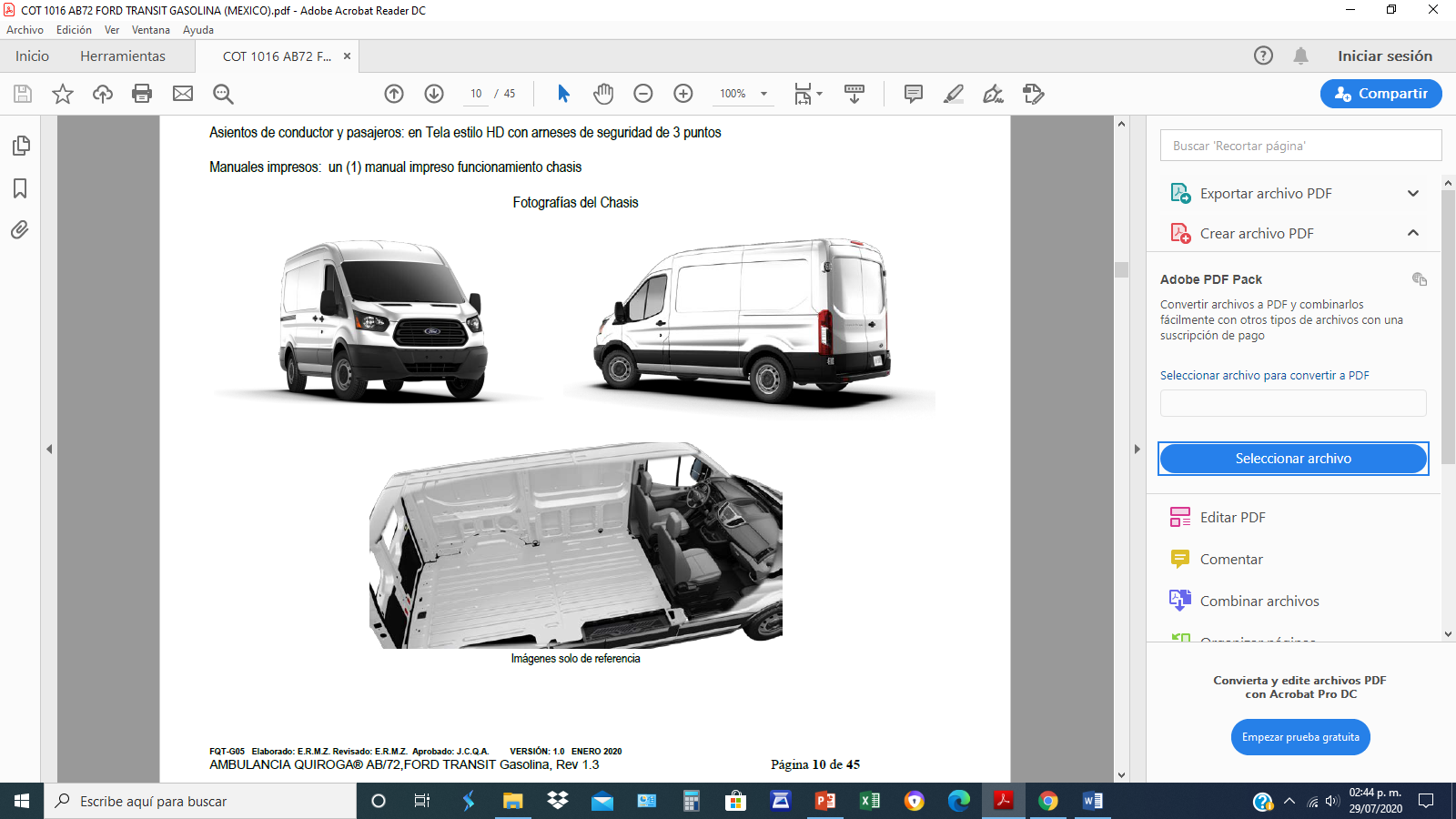 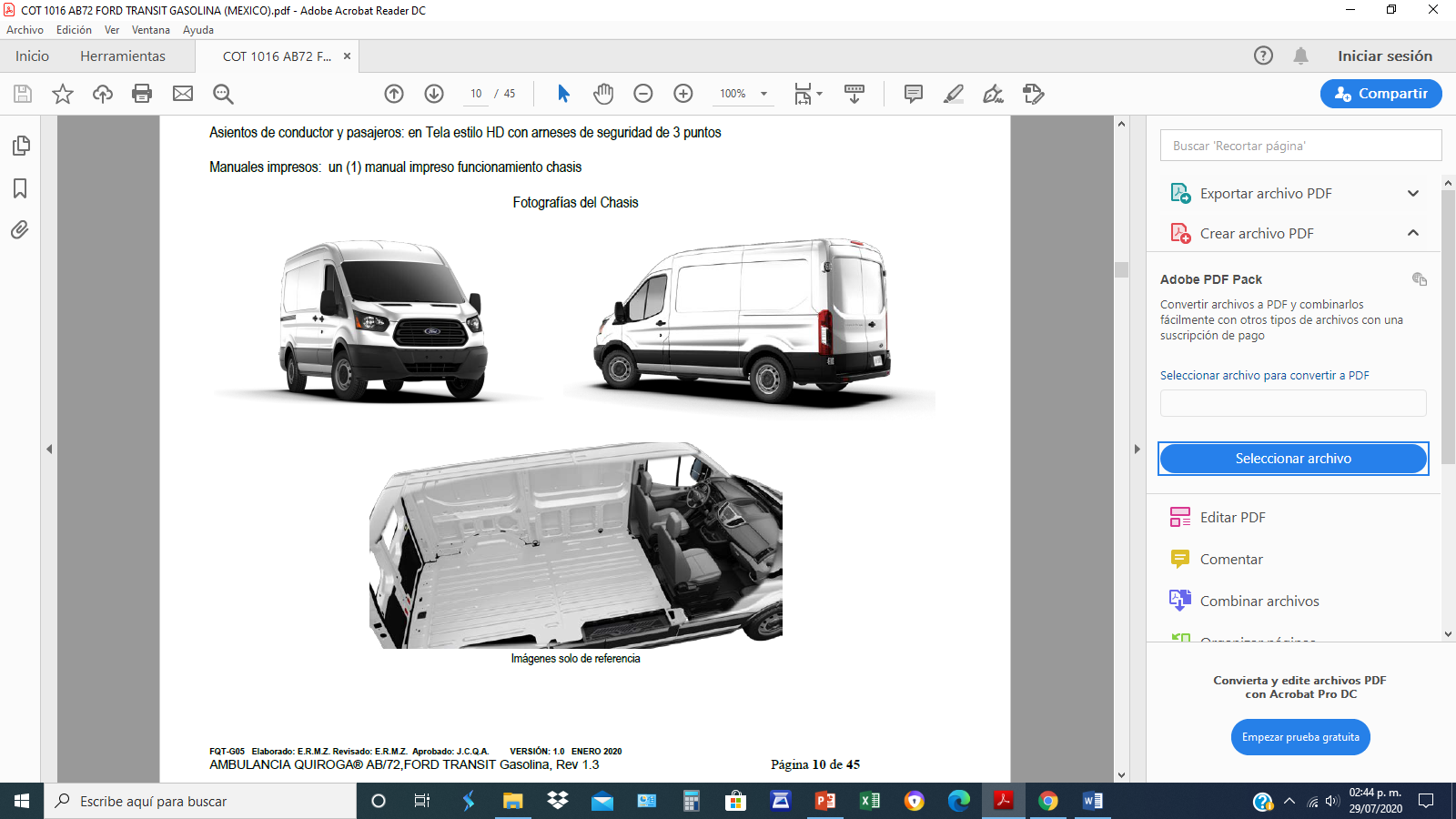 Modelo 2020.Capacidad de carga: 1, 900 kg.Instrumentos en cabina: Tipo estándar, asiento para 2 personas.Asientos: Tela estilo HD con arneses de seguridad de 3 puntos.Motor 3.7 lts. Ti-VCT V6, Combustible gasolina; potencia: 275 HP, 6000 RPM.Trasmisión automática con selectshift.Alternador: 150 amps; 1 batería de 12 voltios para trabajo pesado.Frenos: frenos de disco en las 4 ruedas con Sistema antibloqueo y ESP, Sistema Adaptativo de Carga (LAC), control de tracción (TC), Sistema de Distribución de Frenado (EBD) y Sistema Electrónico de Asistencia de Frenado (EBA).Seguridad: cinturones de 3 puntos y bolsas de aire frontal 2da. Generación para piloto y copiloto. Tanque de combustible: 100 litros.Módulo eléctrico y aire acondicionado: pernos de aluminio de 0.125”.Arnés eléctrico y cableado: número único o código de función en el panel de terminales, cumplen con SAE J-1128, “Low Tension Primary Cable” fabricado con aislamiento de PVC 90° C, resistente al aceite, hidrocarburos, gasolina, metanol, líquido de frenos y acido de batería, retardante a la flama; máxima corriente continua 130 amp.Administrador de carga: previene la excesiva carga del sistema para apagar el equipo crítico o dañar la batería. Programación de modo de respuesta y programación de carga; 2 modos de secuencia.Cargador de baterías: 7 amps. Para carga de baterías del vehículo, corriente limitada que previene daño por sobre carga.Sistema de inversor: sistema de 1500 watt, conversión de energía de 12 volts a 120 volts.Receptáculo recto de 15 AMP 120 Volts: para su uso en atmosferas de oxígeno.Luces frontales: (2) conjuntos para tránsito, luz baja/alta, señal de giro ámbar.Luces traseras, stop, giro y reversa: Luz roja trasera y stop. Señal de giro clara/ámbar. Luz de reversa clara.Luz de trabajo: (1) Luz fluorescente de 8 watts.Luces de techo: (6) Luces tipo LED.Luces de escena: (3) luces de escena tipo LED de 3” x 7” y 6” x 4” (lado izquierdo, puerta de acceso lateral y puerta de acceso trasero)Alarma de reversa.Sistema de estatus del paciente (Semáforo de vida): Luces verde, ámbar y rojo.Sirena: (1) sirena de 200W/12V y micrófono con cables; bocina: bocina de 123 dB conectada a la sirena electrónica.Luces de emergencia: Zona A- Barra de luces superior, torreta: luces tipo LED de 56”, color de lentes rojo y claro. Zona A- Luces de advertencia frontal inferior: (2) Luces tipo LED de 3” x 7”, equipadas con lentes rojo y bisel cromado. Zona B y D- Luces de advertencia de intersección inferior: (2) luces tipo LED de 3” x 7” equipadas con lente rojo y bisel cromado. Zona B y D- Laterales frontales superiores: (2) Luces de emergencia tipo LED de 4” x 6”, equipadas con lente rojo y bisel cromado. Zona B y D- Laterales traseras superiores: (2) Luces tipo LED de 4” x 6”, equipadas con lente rojo y bisel cromado. Zona C- Luces de emergencia traseras superior: (4) Luces tipo LED de 4” x 6” (2) luces equipadas con lente rojo y (2) luces equipadas con lente ámbar, todas con bisel cromado.Aislamiento: Paredes interiores y techo aislados con aluminio de protección acústico fabricado a base de fibra de vidrio cubierta de aislamiento no inflamable, 1.5” de espesor.Paredes interiores: cubiertas con 0.375” en paneles de madera contraparchada con laminado de formaica blanca.Pasillo interior: Cubierto de vinilo transparente, superficie de aproximadamente 34” de ancho x 96” de adelante hacia atrás. Área del piso trasero: en la abertura de la puerta tiene protección de .100” de placa lisa de aluminio, de derecha a izquierda de aproximadamente 9” de adelante hacia atrás. Soportes para gabinetes: soportes tipo solera en acero de 3” (7.62 cm) cal. .250”, emprimados y pintados con pintura anticorrosiva.Soporte para cinturones: soportes tipo solera en acero de 4” (10.16 cm) cal. .250”, emprimados y pintados con pintura anticorrosiva.Techo interior: cubierto con 0.375” en paneles de madera contraparchada con laminado de formaica blanca.Mampara divisoria (cabina-área médica): fabricada en perfilaría de acero de 1” x 1” dando mayor soporte al piso, forrada con triplay de 9 milímetros y laminado en formaica a ambos lados, con intercomunicación entre área médica y cabina.El diseño interior del lado izquierdo de ambulancia es el siguiente desde arriba hacia abajo: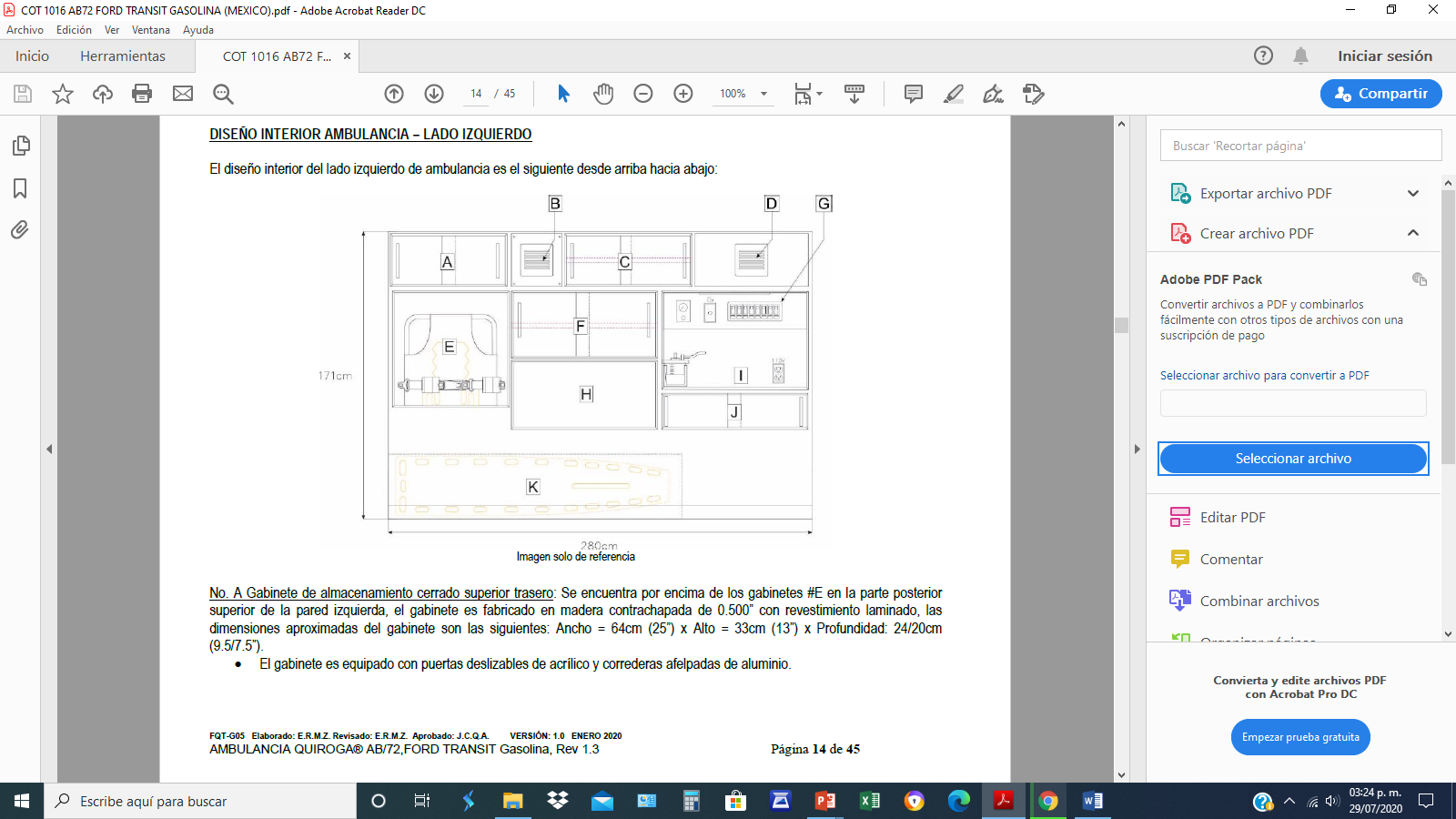 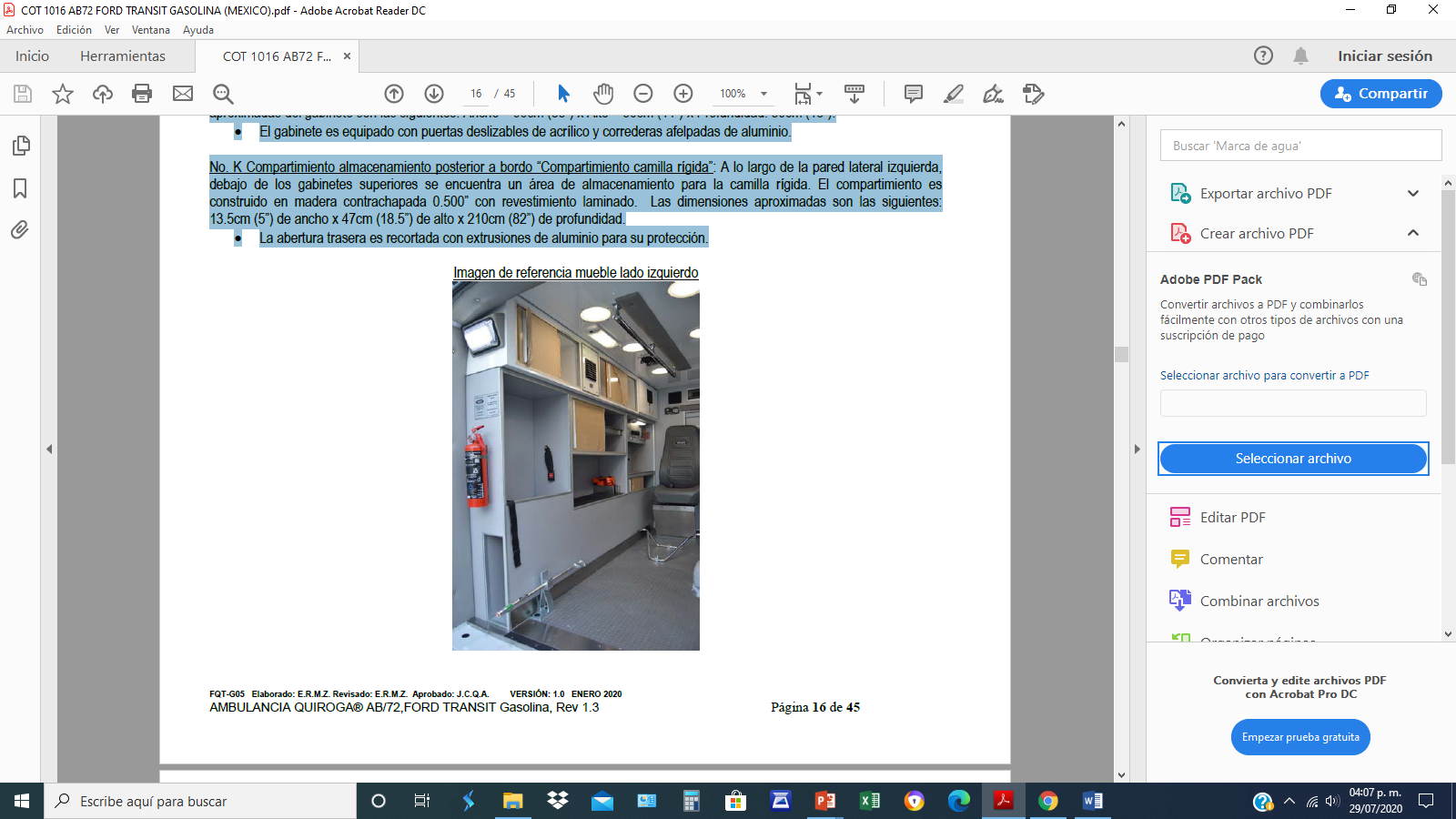 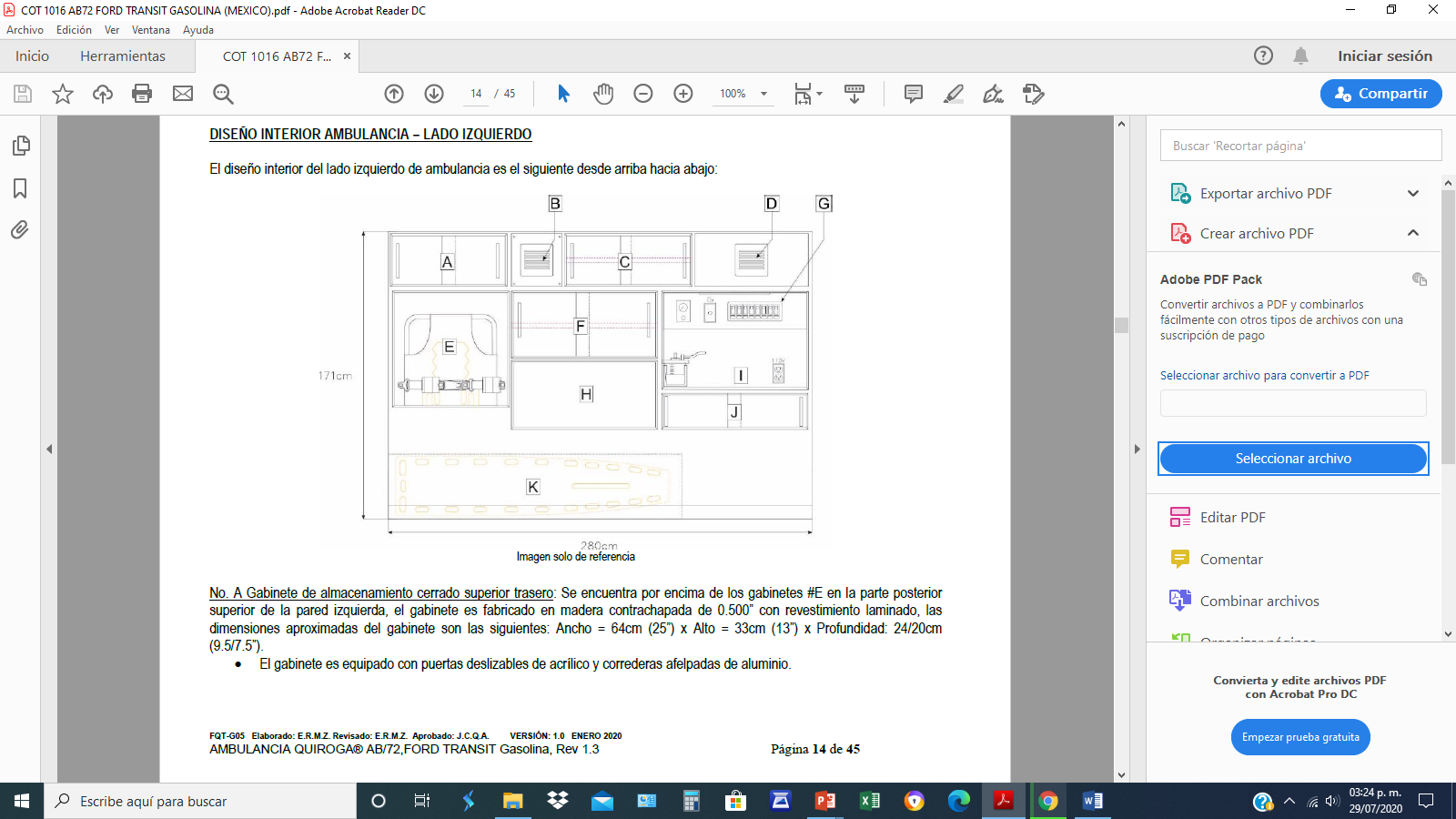 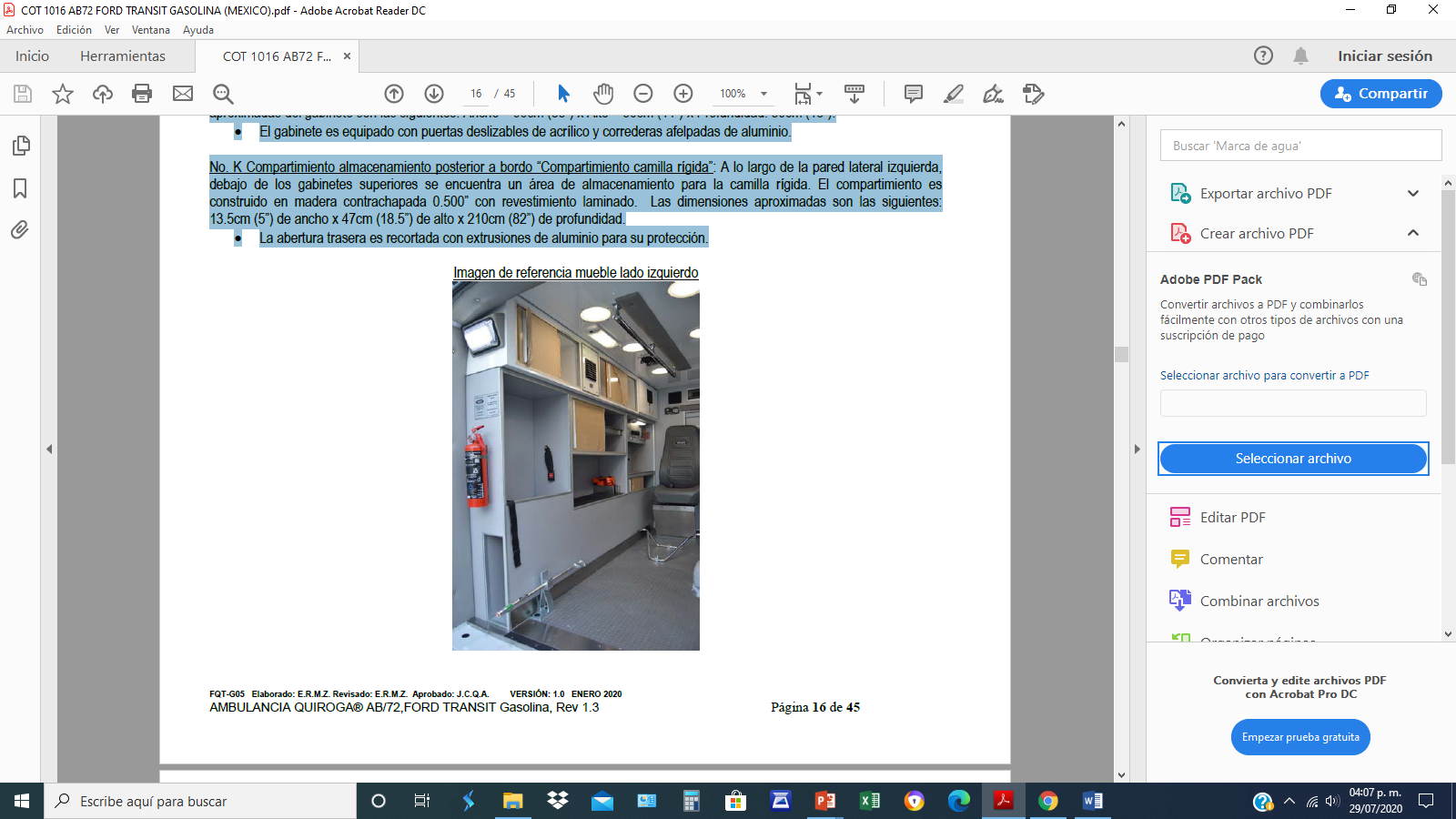 Gabinete de almacenamiento cerrado superior trasero: Fabricado en madera contrachapada de 0.500” con revestimiento laminado, las dimensiones aproximadas del gabinete son: Ancho = 64cm (25”) x Alto = 33cm (13”) x Profundidad =24/20cm (9.5/7.5”). El gabinete es equipado con puertas deslizables de acrílico y correderas afelpadas de aluminio. Extractor: La base del extractor es fabricado en madera contrachapada de 0.500” con revestimiento laminado, las dimensiones aproximadas de la base son las siguientes: Ancho = 24cm (9.5”) x Alto = 33cm (13”) x Profundidad: 24/20cm (9.5/7.5”). El compartimiento del extractor es equipado una ventila negra de dimensiones 15cm x15cm (6”x6”) para la extracción de malos olores en el interior del área médica. El interruptor para el control del extractor se encuentra en el panel de trabajo No. G. Gabinete de almacenamiento cerrado superior: Fabricado en madera contrachapada de 0.500” con revestimiento laminado, las dimensiones aproximadas del gabinete son las siguientes: Ancho = 86cm (33.5”) x Alto = 33cm (13”) x Profundidad: 24/20cm (9.5/7.5”). El gabinete es equipado con puertas deslizables de acrílico y correderas afelpadas de aluminio. Gabinete de Conexiones Eléctricas: Fabricado en madera contrachapada de 0.500” con revestimiento laminado, las dimensiones aproximadas del gabinete son las siguientes: Ancho = 62cm (24”) x Alto = 33cm (13”) x Profundidad: 22cm (8.5”). El gabinete es equipado con puerta de madera contrachapada de 0.500” con revestimiento laminado. La puerta está equipada una ventila negra de dimensiones 15cm x15cm (6”x6”). El compartimiento cuenta con un sistema de sujeción para la puerta. Superficie de almacenamiento área camilla: Gabinete de almacenamiento abierto para el almacenamiento de camilla. Es fabricado en madera contrachapada de 0.500” con revestimiento laminado. Las dimensiones aproximadas son las siguientes: 59cm (23.5”) de ancho x 99cm/79cm (38.5”/31”) de alto x 35cm/29cm (13”/11”) de profundidad. La apertura está recortada con extrusiones de aluminio para protección. La parte baja del compartimiento está revestido con piso de plástico. Se instala un (1) cinturón de seguridad de nylon para la sujeción de la camilla. Gabinete de almacenamiento cerrado central: Fabricado en madera contrachapada de 0.500” con revestimiento laminado, las dimensiones aproximadas del gabinete son las siguientes: Ancho = 98cm (38.5”) x Alto = 36cm (14”) x Profundidad = 30cm/26cm (11.5”/10”). El gabinete es equipado con puertas deslizables de acrílico y correderas afelpadas de aluminio. Panel de control: Fabricado en madera contrachapada de 0.500” con revestimiento laminado, las dimensiones aproximadas del gabinete son las siguientes: Ancho = 90cm (35”) x Alto = 24cm (9.5”). En el panel se encuentran los equipos siguientes: 1 Sistema de Vacío (Vacuómetro) y panel de regulación de vacío. 1 Salida de oxígeno. 1 Salida eléctrica dúplex de 120 volt/7 amp. 1 Panel con siete 7 interruptores. 1 Luz fluorescente de 8 watts. Abertura de almacenamiento o área de trabajo: El gabinete es fabricado en madera contrachapada de 0.500” con revestimiento laminado. Las dimensiones aproximadas son las siguientes. 98cm (38.5”) de ancho x 32cm (12.5”) de alto x 30cm (12”) de profundidad.La apertura está recortada con extrusiones de aluminio para protección. Se instala en el piso tiene un recubrimiento de material plástico. Mesa de trabajo: El área es fabricada en madera contrachapada de 0.500” con revestimiento laminado. Las dimensiones aproximadas son las siguientes. 90cm (35”) de ancho x 33cm (13.5”) de alto x 30cm (11.5”) de profundidad La apertura está recortada con extrusiones de aluminio para protección. Gabinete de almacenamiento cerrado inferior - frontal: El gabinete es fabricado en madera contrachapada de 0.500” con revestimiento laminado, las dimensiones aproximadas del gabinete son las siguientes: Ancho = 90cm (35”) x Alto = 30cm (11”) x Profundidad = 30cm (13”). El gabinete es equipado con puertas deslizables de acrílico y correderas afelpadas de aluminio. Compartimiento almacenamiento posterior a bordo “Compartimiento camilla rígida”: El compartimiento es construido en madera contrachapada 0.500” con revestimiento laminado. Las dimensiones aproximadas son las siguientes: 13.5cm (5”) de ancho x 47cm (18.5”) de alto x 210cm (82”) de profundidad. La abertura trasera es recortada con extrusiones de aluminio para su protección. El diseño interior del lado derecho de ambulancia es el siguiente: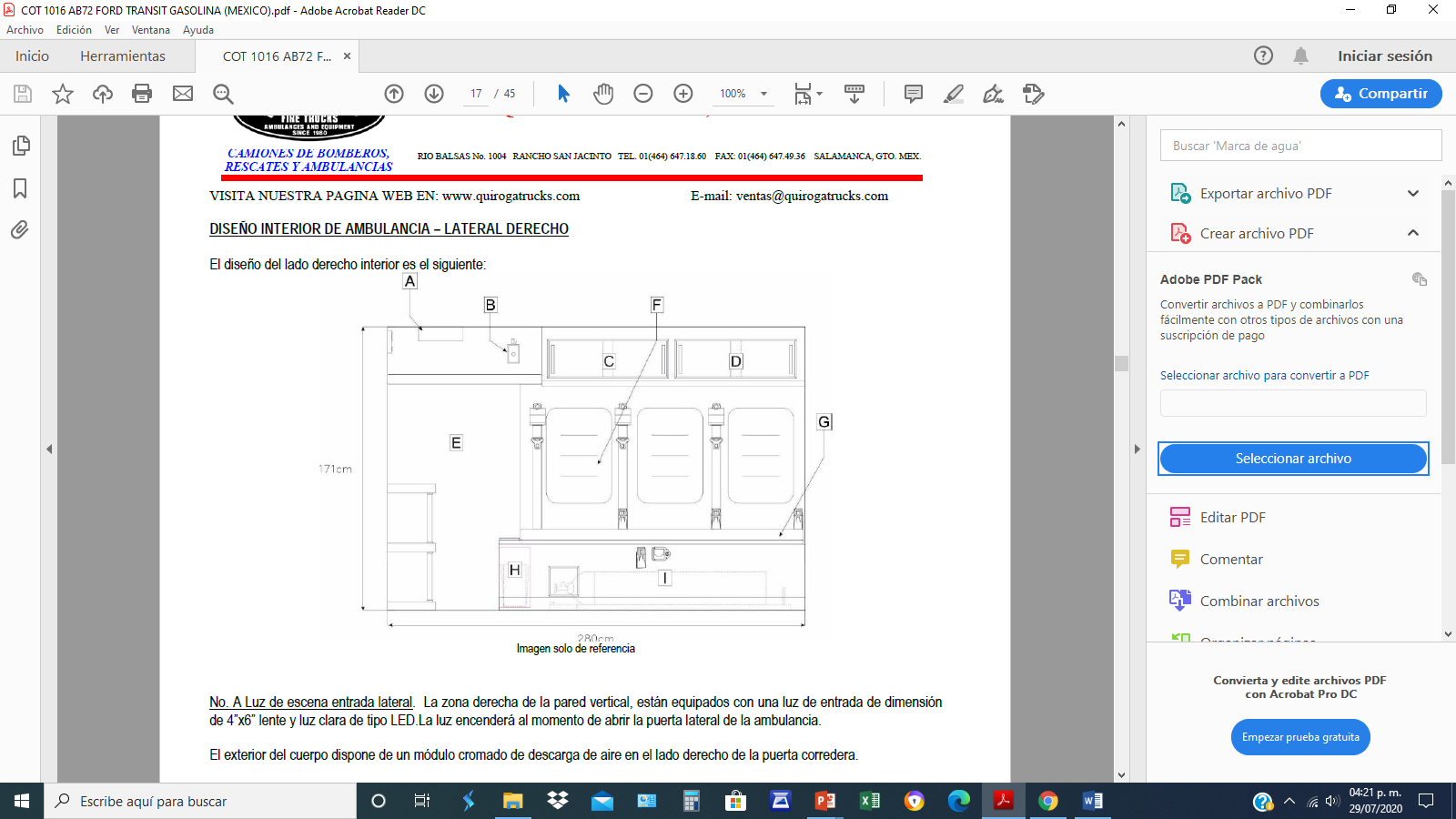 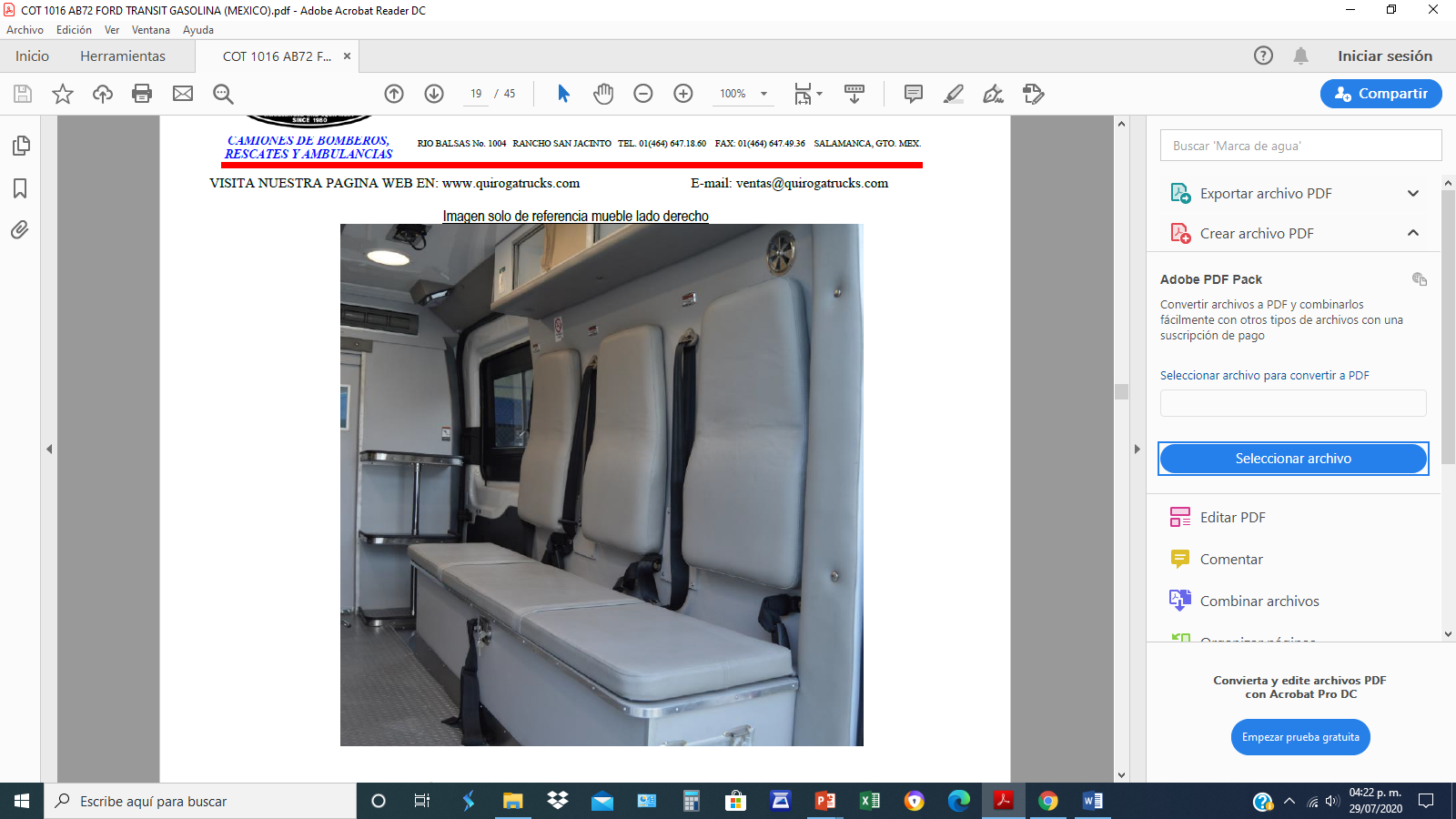 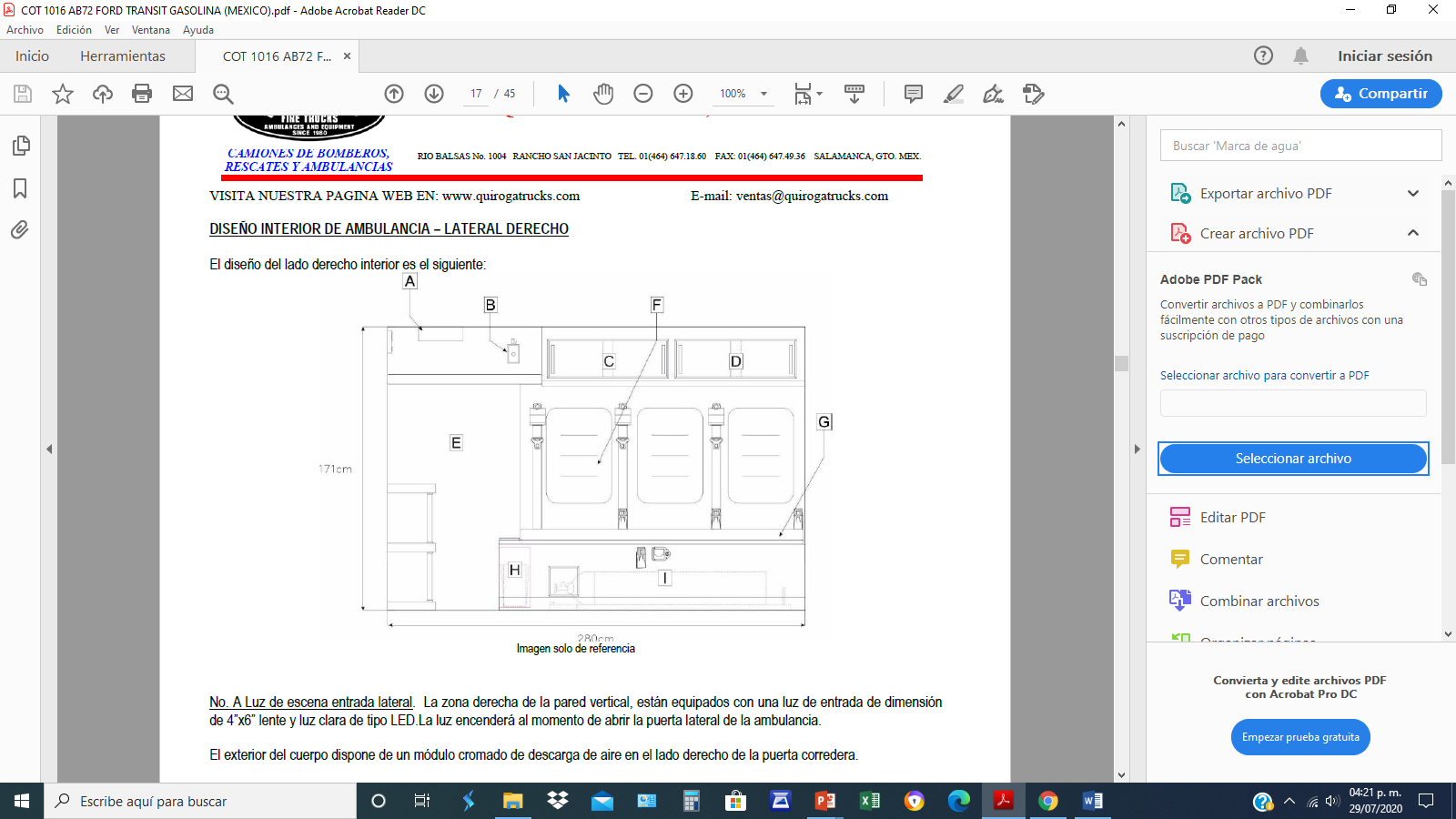 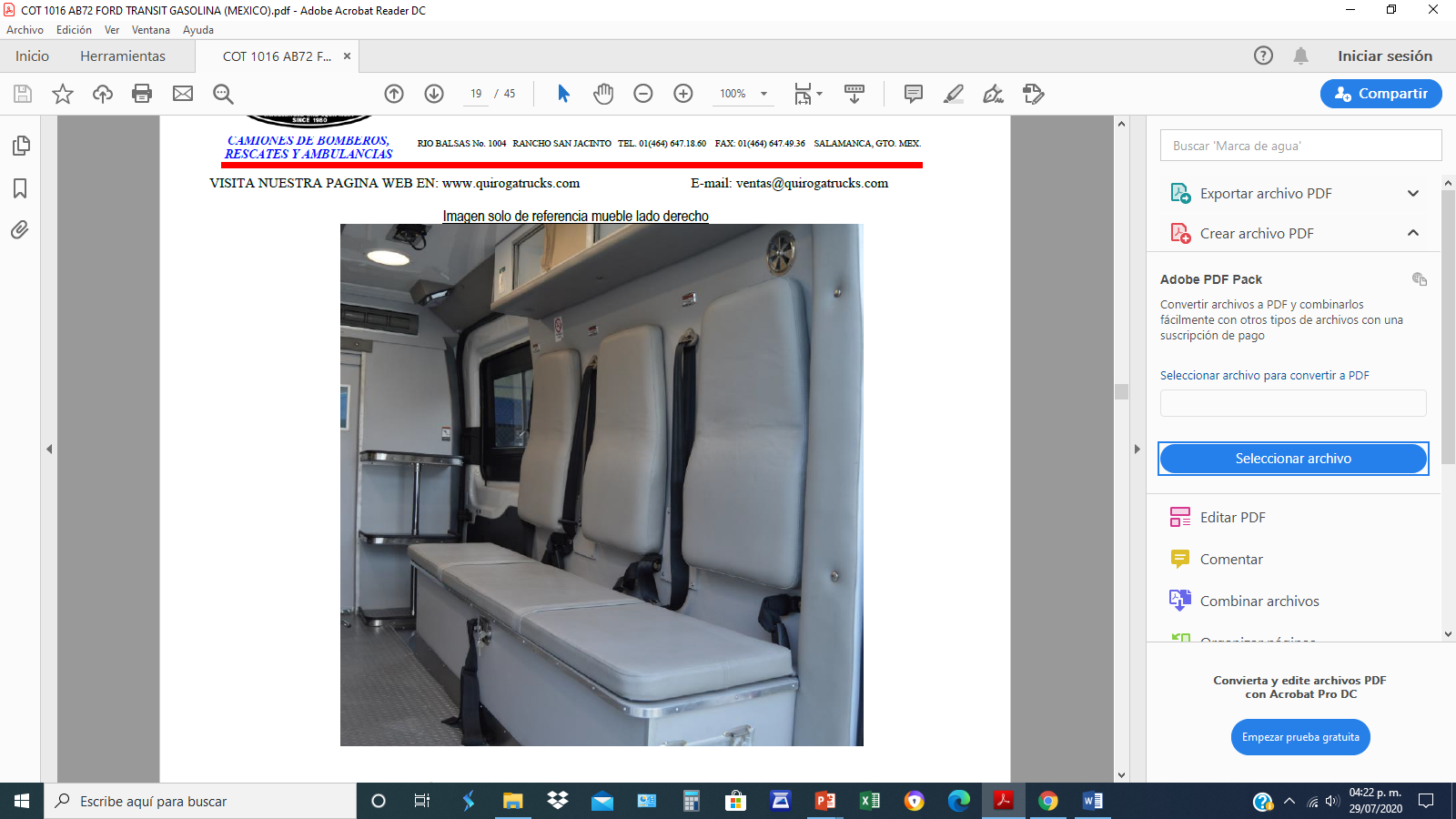 Luz de escena entrada lateral: La zona derecha de la pared vertical, están equipados con una luz de entrada de dimensión de 4”x6” lente y luz clara de tipo LED. La luz encenderá al momento de abrir la puerta lateral de la ambulancia. El exterior del cuerpo dispone de un módulo cromado de descarga de aire en el lado derecho de la puerta corredera. Toma Oxígeno de pared: En el área del lado derecho superior de la pared, se encuentra una toma de oxígeno. C y D. Gabinete de almacenamiento cerrado superior: Los gabinetes son fabricados en madera contrachapada de 0.500” con revestimiento laminado, las dimensiones aproximadas de cada gabinete son: Ancho = 60cm (23.5”) x Alto = 20cm (8”) x Profundidad = 13.5cm (5”). El gabinete es equipado con puertas abatibles de acrílico, pistones neumáticos y chapa circular. Entrada/Salida acceso lateral: El lado derecho de la ambulancia es accesible a través de una puerta corrediza original del chasis.Respaldos acojinados: 3 respaldos acojinados cubierto de vinilo gris. Lado derecho del asiento y área de paciente (chase long): El lado derecho interior de la ambulancia tiene un asiento de tripulación y el área de camilla del paciente. El área de asientos se instala para los siguientes equipos: El área de asiento está equipada con (3) cinturones de seguridad de 3 puntos retractiles automáticos. Un cinturón de seguridad es instalado desde la pared hasta el borde frontal del asiento en un compartimiento para asegurar un paciente en el modo de transporte en el asiento. El asiento está cubierto de vinilo, con cojín de espuma. El asiento está conectado a un montaje de puerta con bisagra en el área del asiento en un compartimiento con cierre de velcro para la eliminación rápida para la limpieza o sustitución. Compartimiento del asiento lado derecho hacia atrás: Bajo el asiento (G) hay un compartimiento cerrado. El compartimiento es de 0.500” de madera contrachapada con revestimiento laminado. Las dimensiones son las siguientes: 15” de alto x 72” de adelante hacia atrás x 9” de derecha a izquierda. Una puerta de 9” de ancho x 11.5” de altura de plástico son instalados en el panel posterior de los revestimientos para el retiro del cilindro de oxígeno. La apertura es recortada con extrusiones de aluminio para protección. El conjunto delantero del área de almacenamiento del cilindro de oxígeno: La apertura está recortada con extrusiones de aluminio para protección. La parte superior del compartimiento del asiento es articulada, con un brazo de apoyo para permanecer abierta. El asiento es asegurado con un solo punto de enganche de montaje. El conjunto del asiento es de .500” de madera contrachapada con revestimiento laminado. Montaje de almacenamiento del tanque de oxígeno: Debajo del asiento está equipada con una bandeja de salida hacia abajo montada para el cilindro de oxígeno. La bandeja es fabricada en aluminio con almohadillas de teflón para evitar el desgaste y proveer fácil deslizamiento de acceso para el reemplazo del cilindro. El cilindro se asegura con un (1) cinturón de seguridad de nylon con abrazaderas de liberación rápida. El diseño frontal de la pared de la ambulancia es el siguiente: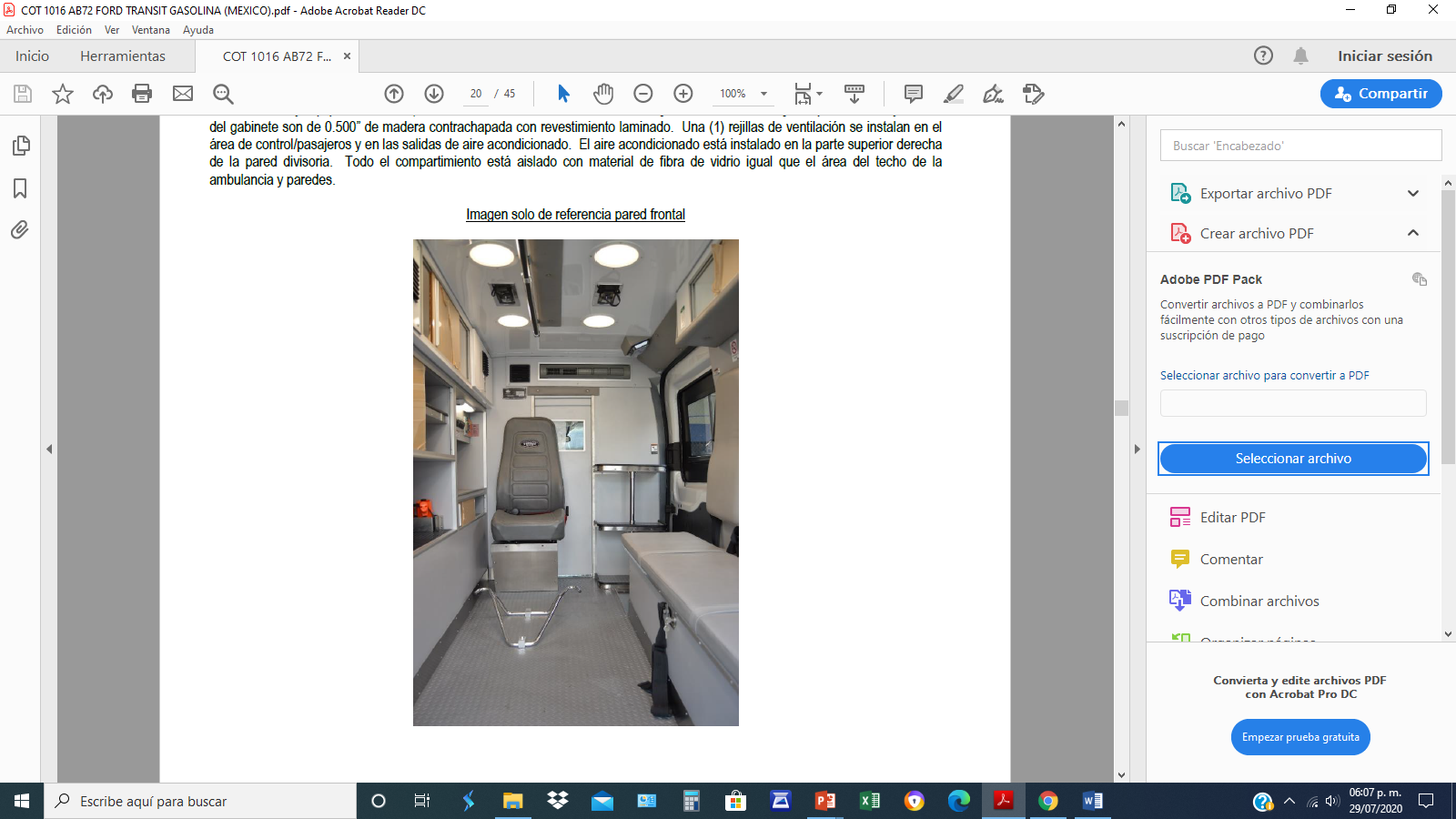 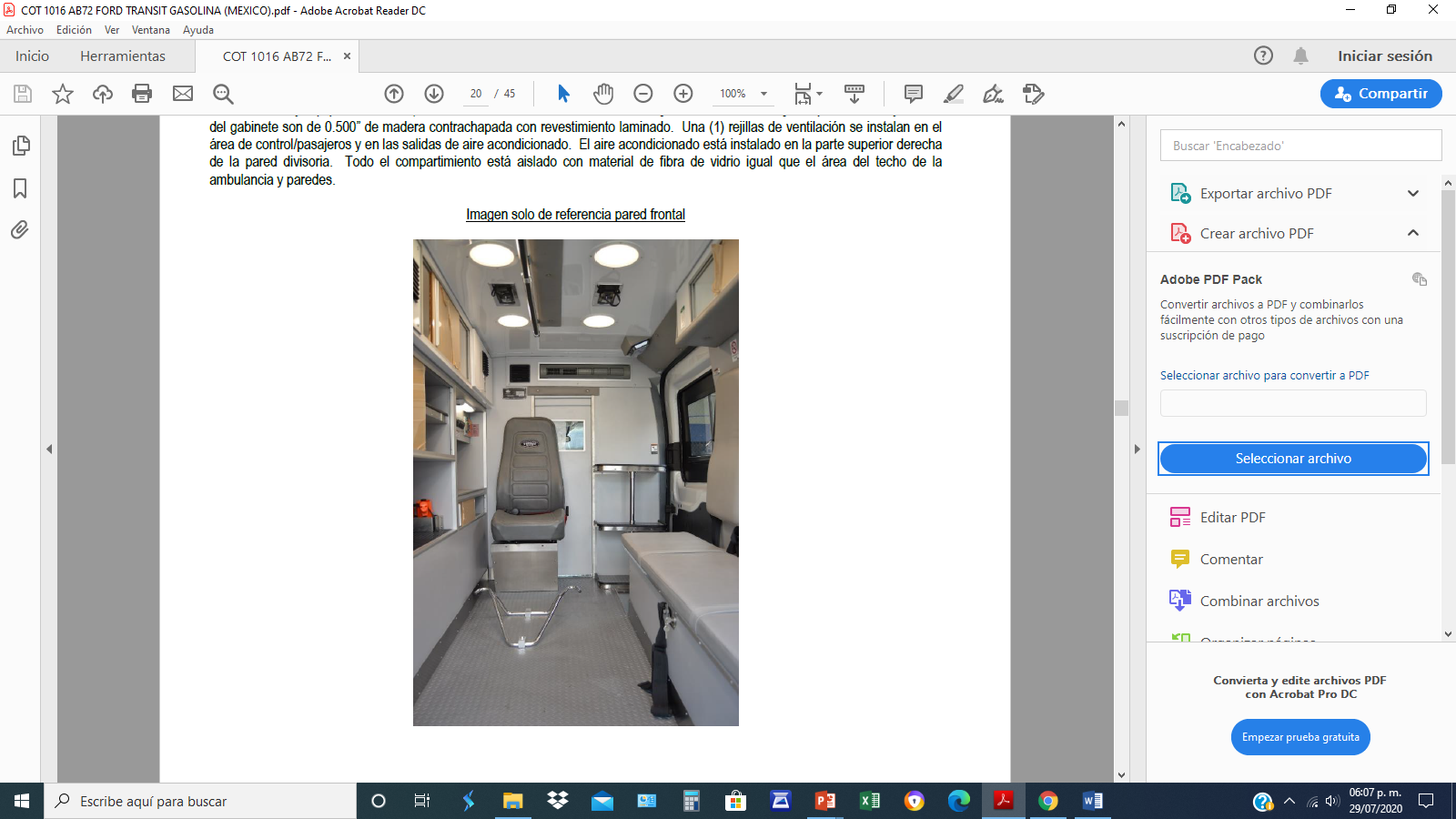 Asiento de paramédico: Asiento ergonómico y respaldo en vinil, especial para Ambulancias con cinturón de 2 puntos, acolchado, tapiz lavable, se instala sobre una base de acero al carbón atornillada al piso en el área frontal izquierda de la pared lateral, detrás del área del conductor. Puerta corrediza y pared divisoria: El área de conductor y asientos para pasajeros se divide de la sección trasera de ambulancias con una pared tubular de acero, cubierta de madera contrachapada de0.500” con cubierta de laminado. El centro de la pared está equipado con una puerta corrediza, con dimensión aproximada 17.25” de ancho x 50” de altura con una ventana de acrílico deslizante en el centro de la puerta. Gabinetes de almacenamiento pared frontal derecha: La zona en la parte delantera derecha, detrás del asiento del pasajero y al lado de la puerta corrediza de la entrada lateral derecha en un conjunto de tres niveles de almacenamiento, las dimensiones aproximadas son de cada nivel es de 19” de ancho x 12” de profundidad con un borde de 2”. El piso tiene un recubrimiento de material plástico instalado. El segundo y tercer nivel se apoya con un tubo de aluminio central. Equipos eléctricos y aire acondicionado: En el área por encima del techo de la cabina, se encuentra ubicado el aire acondicionado y equipos eléctricos (bomba vacuómetro e inversor de corriente [12 VDC -120 VAC]. La pared frontal y la cara del gabinete son de 0.500” de madera contrachapada con revestimiento laminado. Una rejilla de ventilación se instala en el área de control/pasajeros y en las salidas de aire acondicionado. El aire acondicionado está instalado en la parte superior derecha de la pared divisoria. Todo el compartimiento está aislado con material de fibra de vidrio igual que el área del techo de la ambulancia y paredes.Puertas de entrada trasera: La parte trasera de la ambulancia es accesible a través de un conjunto de dos puertas de apertura central del chasis. Piso: El área del nivel de piso tiene un ancho con protección del panel de inoxidable instalado sobre la cubierta de piso de vinilo gris para trabajo pesado de alto impacto, lavable, el ancho del piso es de aproximadamente 91 cm de derecha a izquierda (ancho). Techo y área de pasillo: El límite superior de la ambulancia es de aproximadamente 36” de ancho al nivel del techo. 2 Percheros IV, Porta sueros. 1 Luz fluorescente de 16 watts. 6 Luces de Domo doble intensidad tipo LED en techo. 1 Barandilla de 6 pies, pasamanos. 1 Pieza de cojín acolchado. 1 Montaje de 6” de ancho x 72” de largo, vinil protector. El diseño posterior de la pared interior de ambulancia es el siguiente: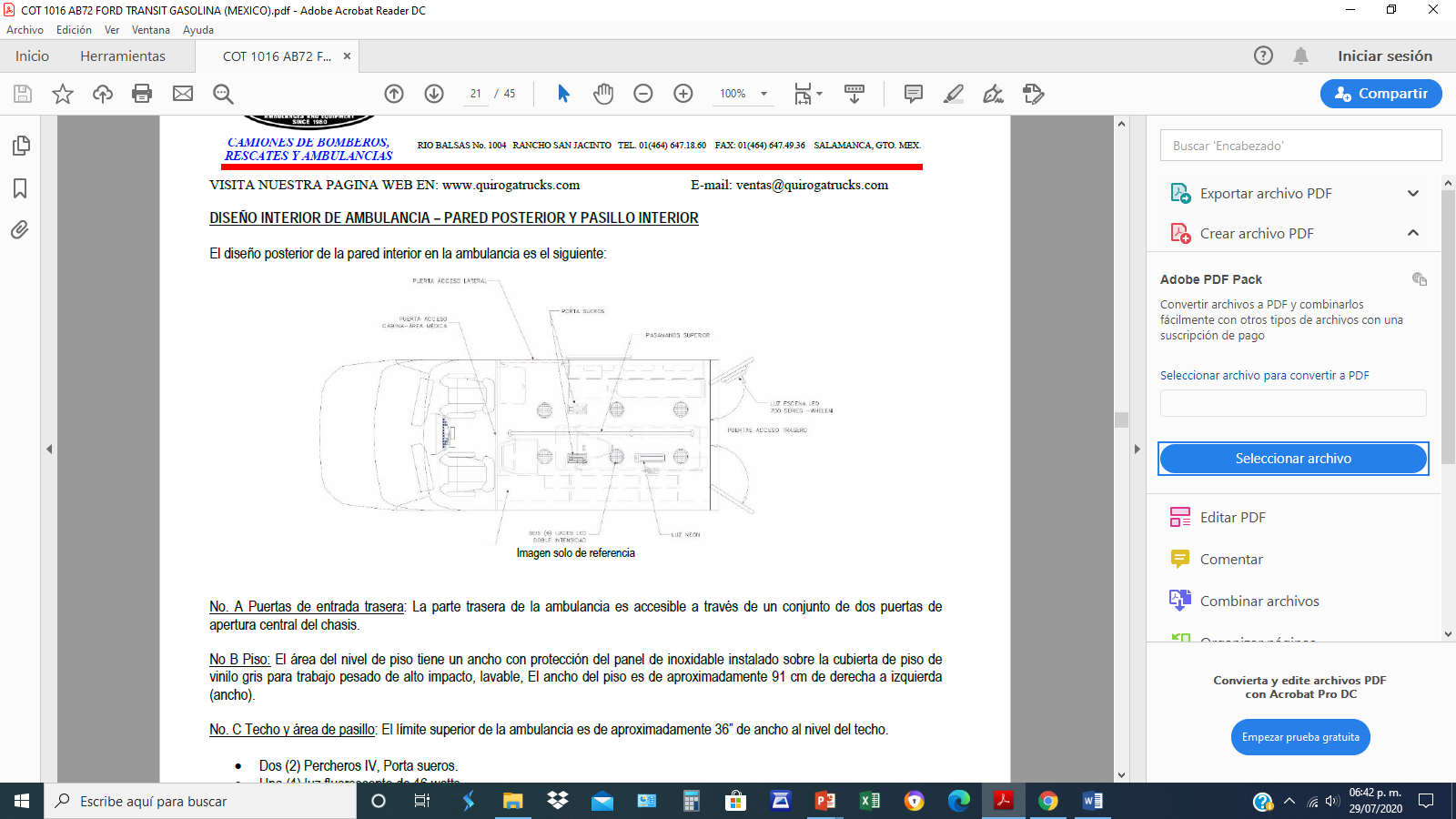 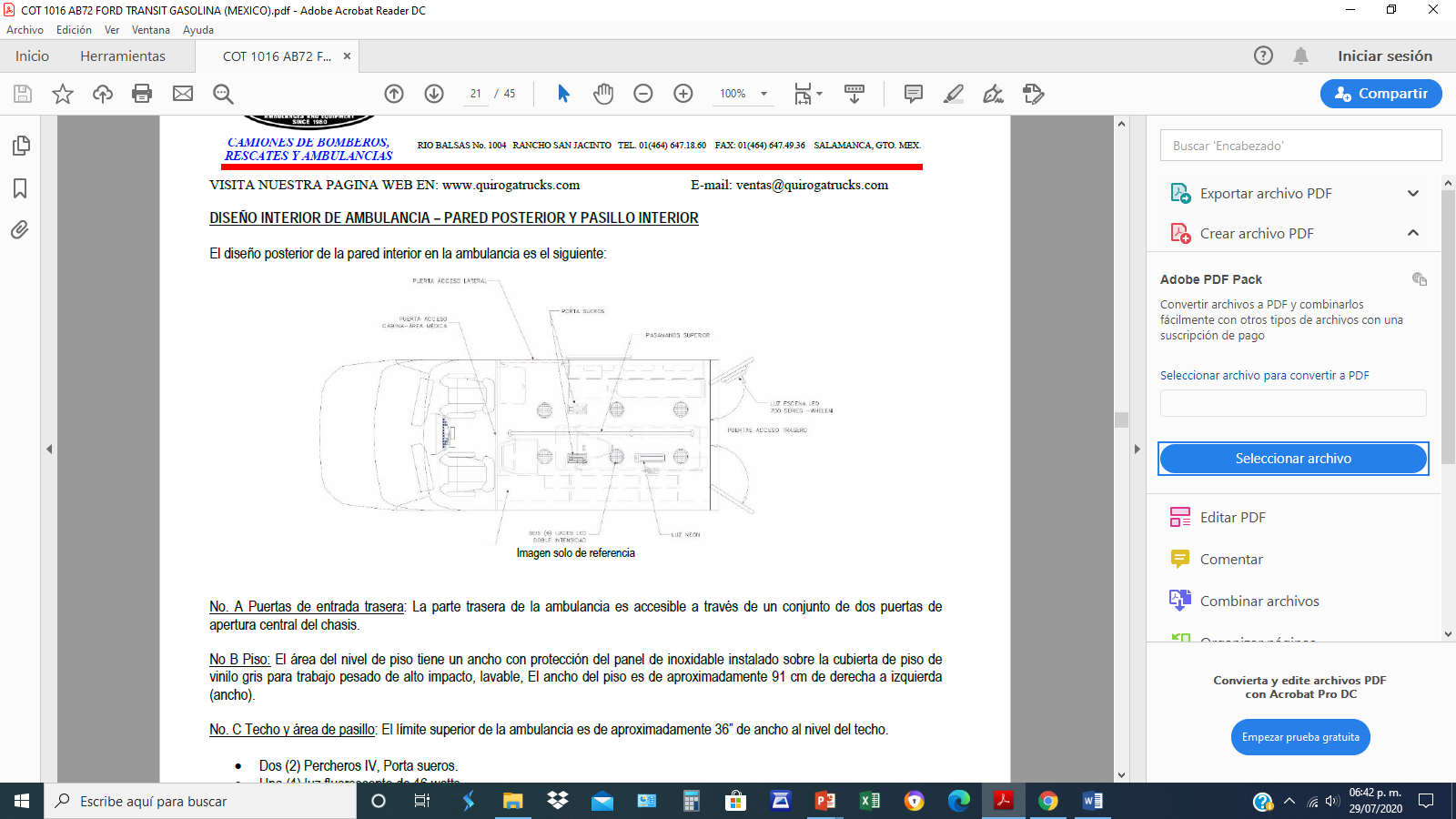 Los gabinetes interiores son de 0.500” de madera contrachapada de tipo interior, con todos los bordes sellados para protección contra humedad. El interior de los gabinetes está cubierto con un material de tipo laminado de formaica. Las áreas expuestas al exterior de la cabina están cubiertas con un material laminado. Los gabinetes se atornillan en posición y todas las esquinas se cubren con material amortiguador con revestimiento de vinilo acolchado. Las aberturas del gabinete están protegidas con molduras de aluminio y Acero Inoxidable. Interior de gabinete – puertas corredizas: Los armarios interiores especificados están equipados con plástico transparente de acrílico deslizantes con rieles en aluminio y manijas en puertas. Interior de gabinete – puertas con bisagras: Los armarios interiores especificados están equipados con plástico transparente de acrílico laminado con bisagras y cierres instalados. Gabinetes interiores – puertas con bisagras: Los gabinetes interiores especificados están equipados con puertas en madera cubierta con laminado con bisagras y cierres instalados. Gabinetes interiores – estantes fijos: Los estantes fijos son de un material laminado construido de 0.500” de madera contrachapada y montado en determinados gabinetes interiores. Superficie de trabajo interior: Las áreas específicas de la superficie de trabajo interior están equipadas con material laminado y está construido de 0.500” de madera contrachapada para refuerzo. El color de la superficie de trabajo es de color gris para que coincida con las superficies interiores. El lado interior derecho de la ambulancia tiene un espacio para 3 personas instalado a un lado del área de camilla. El asiento y el respaldo tienen cojines de espuma de alta resistencia. El resto del asiento se cubre con vinilo de alta resistencia cosido a las esquinas. El asiento se asegura con bisagras para levantar y velcro de sujeción. El color del asiento y respaldo es gris. Los cinturones de seguridad son de dos puntos de tipo automotriz se facilitan y se instalan en cada posición del asiento. Un cinturón de seguridad adicional se instala en el centro del asiento de la camilla para asegurar a los pacientes.El área interior de la ambulancia está equipada con 1 asiento individual acolchado y respaldo lavable para paramédico.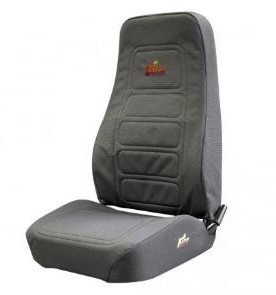 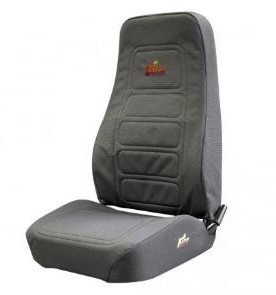 El área izquierda de trabajo está equipada con un sistema de aspiración eléctrica de 12 voltios con todo el ensamble montado. Se instala en el lado lateral derecho.Modelo: 2020. 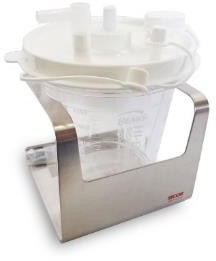 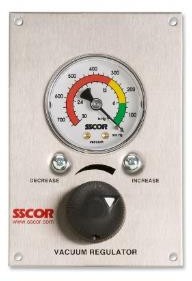 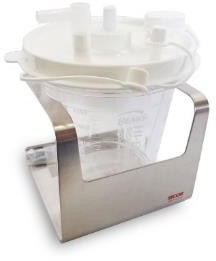 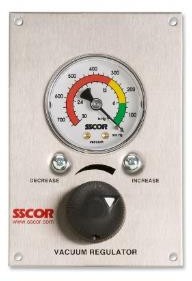 Características: Tablero SSCOR y montaje de panel.Regulador de ventilación y manómetro para el control de la presión negativa.Sin restricciones de flujo de aire para un máximo rendimiento.Envase durable de grado hospitalario, envase de succión.Diafragma de bomba y flujo de aire de 30 l/min.SSCOR/panel conforma a EN/IEC 60601-1 y EN 1789.La ambulancia está equipada con un sistema de oxígeno integral completo. Los componentes se instalan en cumplimiento a las normas aplicables de ambulancias. El siguiente equipo es instalado: 1 Cilindro de oxígeno, capacidad de 3,400 litros, cilindro de aluminio. Tubería y manguera de oxígeno protegidos de abrasión y desgaste. La tubería flexible es PMI con accesorios aprobados y conexiones. 2 Tomas de pared se instala en lugares específicos. Las conexiones de oxigeno son PMI Modelo No. 14235, Ohio, 125” de acero inoxidable 1 Medidor de flujo Med-Storm Modelo No. 16475, 0-15LPM 1 Regulador de oxigeno Med-Storm Modelo #30003 con válvulas check, instalación CGA540, manómetro, válvula de seguridad, con accesorios para cilindros M y H. 1 Conexión de manguera flexible con regulador del cilindro de oxígeno a la tubería de oxigeno principal. 2 Humidificadores desechables Hudson RCI Modelo #11019-3230. Compartimiento oxígeno – lado derecho bajo la banca (squad bench): El lado derecho del interior de la ambulancia está equipado con un compartimiento para el almacenamiento de un sistema de oxígeno. Las disposiciones de montaje son instaladas para el aseguramiento adecuado del almacenamiento del tanque de oxígeno (especificado por separado). El interior de la puerta de acceso posterior y levante de asiento.El interior del cuerpo en la ambulancia está equipado con un sistema de aire acondicionado por tubería suministrado del sistema de aire acondicionado del compresor. La unidad se instala en el compartimiento frontal superior sobre la cabina. La tubería del compresor del chasis se dirige desde la zona del motor en el compartimiento superior. La tubería vertical longitudinal del asiento del pasajero y protege con una cubierta laminada de madera contrachapada de 0.500”. El aire acondicionado se instala con rejillas de ventilación del techo al área delantera del conductor y en la pared frontal vertical para evitar la recirculación del aire completa de la cabina y del cuerpo. El compartimiento delantero está completamente aislado para reducir las temperaturas en el área del compartimiento de montaje. Los controles para el aire acondicionado se montan en el panel lateral de control izquierdo o directamente en el aire acondicionado. Un extractor de aire de 12 voltios de una velocidad es instalado en el cuerpo de la ambulancia del lado interior izquierdo. El ventilador se controla mediante un interruptor de 12 voltios situada el área de trabajo en el lado izquierdo. El exterior del cuerpo está equipado con una abertura cromada para ventilación. Una entrada de aire es instalada en el cuerpo de la ambulancia del lado interior derecho. El exterior del cuerpo está equipado con una abertura cromada para ventilación. La ambulancia está equipada con una camilla de aluminio tipo plegable completa con un montaje de piso de la siguiente manera: 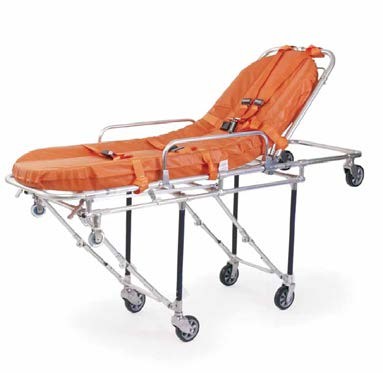 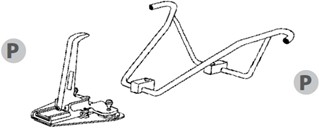 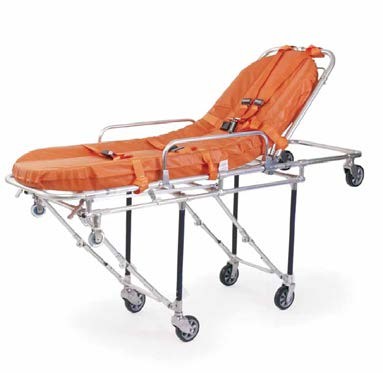 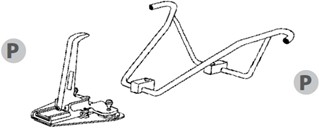 Características: El tren de patas en X es fácil elevar por un segundo paramédico al momento de subir la camilla Las 8 posiciones de la cama proporcionan una fácil transferencia del paciente desde diferentes niveles Armazón de carga plegable hacia abajo que reduce la longitud de la camilla para acomodarse a espacios reducidos El respaldo asistido por amortiguador de gas se ajusta de 0° a 75° La durabilidad y ligereza de la camilla se debe a su construcción de aluminio tubular Manilla guía al extremo de los pies, y palanca lateral de liberación Dos alturas de carga Brazos laterales pivotantes accionados con una sola mano Barra en forma de U y gancho de seguridad para mantener la camilla dentro de la ambulancia mientras se esté bajando el tren de patas Incluye marco con posición shock Estas especificaciones describen la instalación y los materiales utilizados en el sistema eléctrico de baja tensión, incluyendo todos los paneles, componentes eléctricos, interruptores y relevadores, arneses de cables y otros componentes eléctricos. El vehículo se ajusta a las normas del sistema eléctrico del automóvil y los requisitos aplicables de las normas de ambulancias. El cableado es de conductores trenzados de cobre o de aleaciones de cobre de un calibre nominal para llevar a 125 % de la corriente máxima por la que se protege el circuito. Las caídas de tensión no superarán el 10 % en todo el cableado de la fuente de alimentación al dispositivo usado. El arnés de cables y el cableado de aislamiento cumplen con la SAE Society of Automotive Engineers y las normas aplicables de ambulancias. El arnés de cableado se ajusta a las propiedades con la temperatura GXL. El cableado expuesto tiene un telar con un mínimo de 289 grados Fahrenheit. El arnés es debidamente apoyado y unido a los miembros del cuerpo. Los conductores eléctricos son construidos de conformidad con las normas aplicables, salvo que las normas de buena práctica requieren una construcción especial. El cableado entre la cabina y el cuerpo se divide con conectores tipo cerrado o en un panel de conexiones de Terminal que permite la extracción del cuerpo con un impacto mínimo en el sistema de aparatos eléctricos. Las conexiones son de tipo engarzado con tubería encogible con mangos aislados para resistir la humedad y materias extrañas, tales como grasa y suciedad de la carretera. Los conectores resistentes a la intemperie se facilitan en todo el sistema. Las conexiones eléctricas o cajas de terminales son resistentes a la intemperie y se sitúan lejos de las condiciones de agua. Cuando sea necesario, los interruptores automáticos y relevadores de reajuste se encuentran en el panel de conexiones del cuerpo principal. No hay conexiones de cables eléctricos expuestos, arneses o terminales situados en los compartimientos, a menos que se encierren en una caja de conexiones eléctricas o recubran de un panel eléctrico extraíble. El cableado es asegurado en su lugar y protegido contra el calor, los contaminantes líquidos y los daños y se identifican de forma única con marca permanente con un código de función del circuito en las cajas de conexiones y se identifican en una tabla de referencia o esquema de cableado eléctrico por requisitos de las normas de ambulancias. Los dispositivos de baja tensión de protección a sobre corriente se proporcionan para los circuitos eléctricos. Los dispositivos son accesibles y se ubican en lugares necesarios te terminales de conexión o en paneles resistentes. Los dispositivos de protección contra sobre corriente son del tipo de rearme automático adecuado para el equipo eléctrico y cumplen con todas las normas aplicables. Todos los equipos eléctricos, interruptores, relevadores, terminales y conectores tienen una clasificación de corriente de 125 por ciento del máximo actual de los que se protege el circuito. La supresión de interferencia electromagnética facilita el sistema como se requiere en las normas aplicables.Un interruptor de luz de advertencia solo activa todas las luces de advertencia necesarias. Este conmutador permite al vehículo responder a una emergencia “pidiendo el derecho de paso”. Cuando el freno de estacionamiento se activa, un “bloqueo del derecho de paso” del sistema se activa automáticamente.El sistema eléctrico incluye lo siguiente:Las terminales eléctricas en las zonas expuestas a la intemperie tienen una grasa no conductora o spray aplicado. Todas las terminales de enchufes situados fuera de la cabina o el cuerpo son tratados con un compuesto de prevención a la corrosión.Todo el cableado eléctrico se coloca en un telar de protección para ser aprovechado.Las conexiones expuestas están protegidas por el calor para reducir el material y los conectores de sellado.La defensa de gran tamaño se utiliza cuando el equipo de sujeción en la parte inferior del techo de la cabina y todos los agujeros en el techo se sellan con silicón.Los componentes eléctricos instalados en las áreas expuestas se montan de forma que no permiten que la humedad se acumule en su interior.Una bobina de alambre está siempre detrás de un aparato eléctrico para permitir que se aleje de la zona de montaje para trabajos de inspección y servicio.Todas las luces en un área expuesta en un tiempo, sus órbitas se componente para prevenir la corrosión añadida a la zona terminal de toma de corriente.Luces de emergencia se encienden en la cabina del chasis con una etiqueta de los interruptores del eje situados en un lugar accesible. Los interruptores individuales son de una sola luz de aviso por encima del nivel mínimo de luces de advertencia, ya sea en los modos de paro o en movimiento. Todos los interruptores de los equipos eléctricos están debidamente identificados en cuanto a su función y montado sobre un panel de interruptores montados en la cabina para el operador. Para la operación nocturna fácil, un indicador luminoso integrado está provisto para indicar cuando un circuito está energizado.El sistema de aire acondicionado y cableado eléctrico/panel de terminales se instala en la parte superior izquierda con el compartimiento, se ventila en la zona del conductor con un límite máximo de ventilación. Las aberturas de ventilación adicional se instalan en la pared frontal para el suministro de aire de retorno al sistema de aire acondicionado.Los equipos eléctricos se instalan con perno de aluminio de 0.125” en los paneles para asegurar el inversor y el panel de interruptor y otros equipos.Los arneses eléctricos y el cableado son con número único o código de función en el panel de terminales de conexión. Todos los cables se pueden ocultar, cerrados o protegidos dentro de los compartimientos del cuerpo del vehículo. Los conductos son instalados y cerrados, protegidos contra el calor y el daño físico.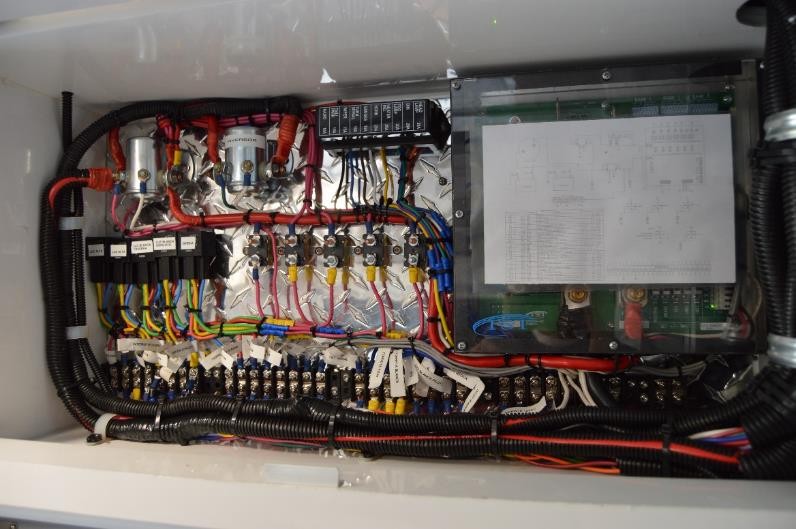 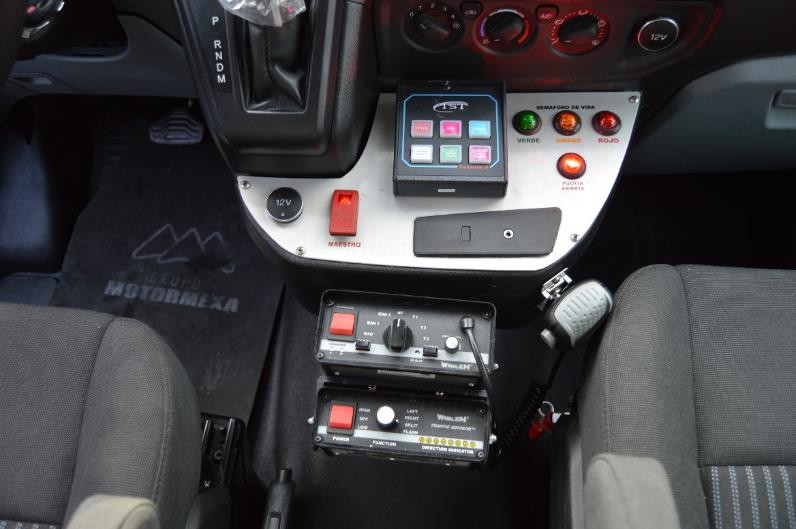 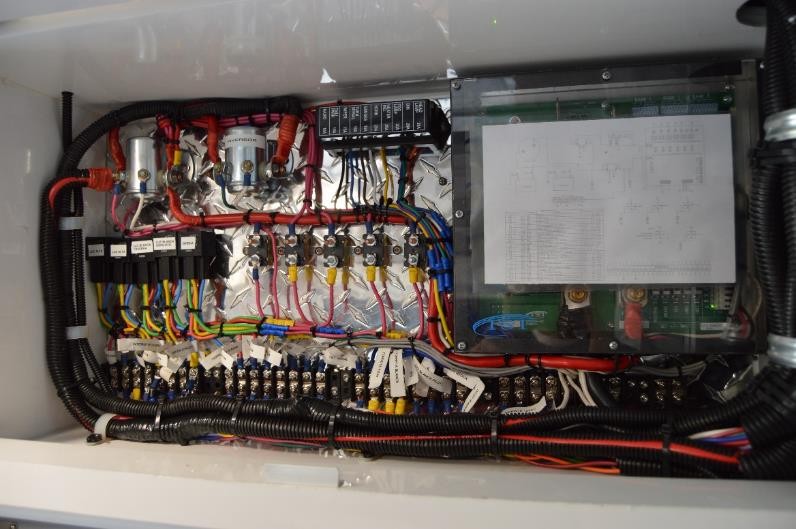 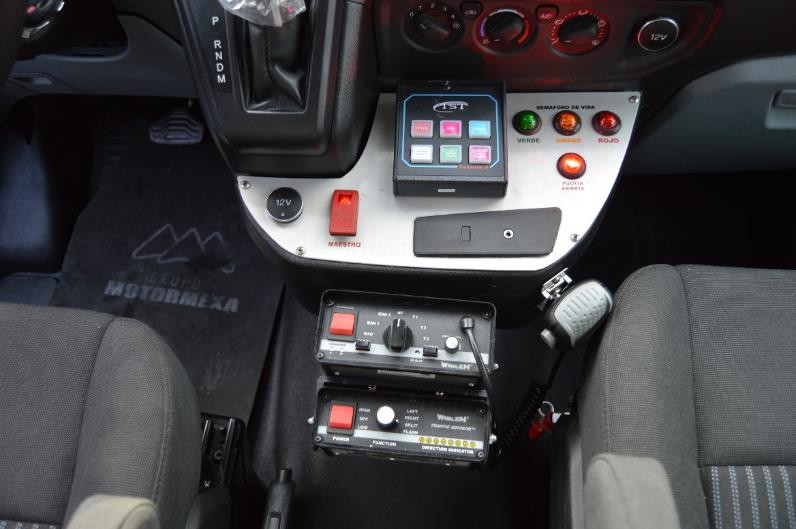 El sistema eléctrico está equipado con un múltiplex y un sistema de control. La unidad de 4 controles de 20 amperes y 2 circuitos de 30 amperes, con una capacidad de hasta 130 amperios, las funciones de relevo, 6 botones de control del panel. Tiene programación seleccionable para todos los interruptores en el panel o modos de secuenciación. El estado LED proporciona para cada circuito y microprocesador. El panel de control tiene botones distintivos de goma conductora y personalizable, se inserta la leyenda gráfica para identificar las funciones del interruptor para el usuario. Estos interruptores de fácil uso con retro iluminación cambian de color cuando se activan. Las siguientes características se proporcionan: Sistema de control multiplex 2 Salidas de 30 amp. controlado por relevador 4 Salidas de 20 amp. controlado por relevador Fusibles reemplazablesLED de diagnóstico completo en todas las entradas y salidasLeyenda de inserciones intercambiables desde la parte frontal del panel para cada interruptorMáxima corriente continua, 130 amp.Luz de fondo independiente control de brilloProgramación de secuenciaciónCarga programable de funcionalidad con brillo seleccionableAlta funcionalidad inactivaAdministración de cargaEl sistema dispone de la funcionalidad para prevenir la excesiva carga del sistema para apagar el equipo en estado crítico, o evitar dañar la batería. La administración de carga funciona cuando el vehículo está en parque/neutral. El sistema de administración de carga incluye:Alarma de salida externaLED de diagnóstico de bajo voltajeInterruptor de alarma del panel de baja tensiónFunciones Adicionales del sistemaFunción de alarma de alto/bajo voltaje.Menú de programación permite la selección del modo de interruptores, en los modificadores del modo de escena, y pasa a ser administrador de carga, incluyendo la programación para el lugar del siniestro y los modos de respuesta y programación de carga.Panel de brillo con ajuste de luz de fondo.LEDs de diagnóstico.Protección de salida.Panel de fusibles.SecuenciaciónDos modos de secuencia programable, un interruptor programado para el modo de respuesta de secuenciación y se apaga automáticamente cuando el interruptor está encendido o apagado. La secuencia es manual es un interruptor normalmente, encendido, la secuencia no apaga el interruptor.Interruptores programados para el modo en el lugar del siniestro, solo se enciende si la secuenciación automática está habilitada y el vehículo se coloca en parque/neutral, mientras que ya secuenciados en el modo de respuesta permite un cambio automático de modo de escena, si el vehículo es quitado de parque/neutral los interruptores en modo de respuesta a la secuencia, y los interruptores en modo de escena es apagado.Un TST de trabajo pesado de 12 voltios con interruptor de desconexión eléctrica es instalado. La unidad se indica para el servicio continuo de 300 amp. y 350 amp. de carga eléctrica y microprocesador. La desconexión principal se diseña para la larga duración con el contacto interno de arco reducido y no utiliza ningún dispositivo de solenoide. El sistema incluye un built-in, el bloque de encendido seleccionable protege el alternador del vehículo para evitar la desconexión accidental de la carga mientras el motor está en marcha. El bloqueo de encendido tiene un modo seleccionable de tiempo de 5 minutos de apagado y protege las baterías del vehículo contra la descarga excesiva accidental para dejar las luces u otros sistemas después de que el vehículo está estacionado. El sistema incluye un LED de diagnóstico. 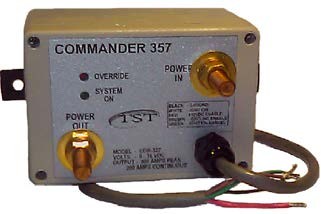 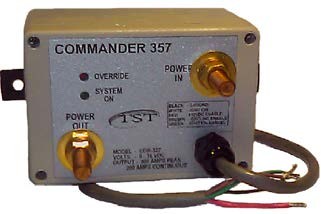 Modelo: Auotcharger. Características: 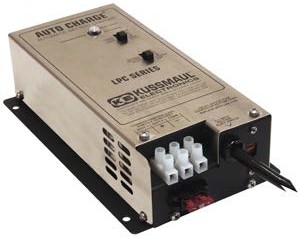 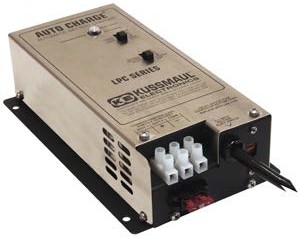 7 Amps. para carga de baterías del vehículo. 3 Pasos de carga: inicial, absorción y flotación, tamaño pequeño y ligero de bajo perfil. Salida limpia no interfiere con radios y otros dispositivos. Interruptor de selección (celdas de gel/ ácido sólido) para una óptima carga dependiendo el tipo de batería. Corriente limitada que previene el daño por sobre-carga. Cumple con los requerimientos CE. Diseñado para el uso riguroso de vehículos de emergencia; cubierta para trabajo pesado en acero. Especificaciones: Auto Carga: 7 LPC Voltajes de Entrada: (Volts AC): 120/240 Corriente de Entrada: (Amp AC): 2.0/1.0 Frecuencia de Entrada: (Hz): 50/60 	 Voltaje de Salida: (Volts DC): 12 Corriente de Salida: (Amps DC): 7 Capacidad de Batería: (Amp-Hours): 14-70 Fusible de Salida (Recomendada): 10 Amps Protección: Fusibles Salida/Entrada, Corriente limitada, Protección térmica. Peso (lbs.): 4 Garantía: 3 Años.Un panel de corriente de tierra de 120 voltios 10 amperios hembra de tres clavijas de entrada con una cubierta resistente a la intemperie se facilita. La ubicación es la siguiente: área de cabina del lado izquierdo.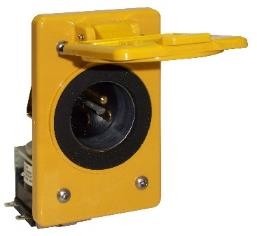 La identificación de luces incandescentes y reflectores son lo requerido por las Normas aplicables.2 conjuntos para tránsito frontales de halógeno, son proporcionados por el fabricante del chasis. Las luces se montan en la parte trasera del cuerpo de la siguiente manera:Luz Baja / Alta.Señal de giro ámbar.2 conjuntos de luces traseras, stop, giro y reversa. Las luces se montan en la parte trasera del cuerpo de la siguiente manera:Luz roja trasera y stop.Señal de giro clara / ámbar.Luz de reversa clara.1 luz fluorescente Weldon de 8 watts, del lado izquierdo con interruptor on/off.6 luces de domo de tipo LED, de 7” de diámetro en el cielo del interior de la ambulancia.3 luces de escena de tipo LED, de dimensiones 3” x 7” y 6" x 4" rectangulares con bisel cromado. La ubicación es una de lado izquierdo de la carrocería, una en el interior de la puerta de acceso lateral y una en el acceso trasero de las puertas traseras.1 alarma de reversa, de función sencilla en la parte trasera del vehículo.1 Sistema de estatus del paciente (semáforo de la vida), en el panel de control trasero e interconectado a las luces (verde, ámbar y rojo) en el interior del área del conductor.1 Sirena electrónica de 200W/12V, en la cabina. La unidad presenta una bocina de aire electrónica, wail, yelp, hi-lo y tiene un micrófono con cables.Bocina de 123 dB. La bocina está conectada a la sirena electrónica ubicada en la cabina del vehículo.ZONA A – BARRA DE LUCES SUPERIOR, TORRETA: Una barra de luces tipo LED de dimensión de 56”, en la parte superior frontal de la ambulancia. Los colores de la lente son rojo y claro. La ubicación es en el centro de la extensión del techo de la cabina en la ambulancia.ZONA A- LUCES DE ADVERTENCIA FRONTAL INFERIOR: Dos luces de emergencia tipo LED en la parte frontal inferior de la cabina. Las dimensiones de las luces son de 3" x 7”. Las luces están equipadas con lente rojo y bisel cromado.ZONA B Y D – LUCES DE ADVERTENCIA DE INTERSECCIÓN INFERIOR: Dos luces de emergencia tipo LED en la parte frontal lateral de la cabina (intersección). Las dimensiones de las luces son de 3" x 7”. Las luces están equipadas con lente rojo/blanco y bisel cromado.ZONA B Y D – LATERALES FRONTALES SUPERIORES: Dos luces de emergencia tipo LED en la parte superior lateral frontal. Las dimensiones de las luces son de 4" x 6”. Las luces están equipadas con lente rojo y bisel cromado.ZONA B Y D – LATERALES TRASERAS SUPERIORES: Dos luces de emergencia tipo LED en la parte superior lateral trasera. Las dimensiones de las luces son de 4" x 6". Las luces están equipadas con lente rojo y bisel cromado.ZONA C – LUCES DE EMERGENCIA TRASERAS SUPERIOR: Cuatro luces de emergencia tipo LED sobre las puertas traseras en la parte superior. Las dimensiones de las luces son de 4" x 6". Dos Luces están equipadas con lente rojo y Dos Luces están equipadas con lente ámbar, todas con bisel cromado.Un sistema de inversor de 1500 watts de potencia está instalado en el sistema de batería del chasis. La unidad convierte energía de 12 volts a 120 volts de. La unidad se monta en el compartimiento superior frontal de la ambulancia con un control de encendido y apagado remoto ubicado en el panel lateral izquierdo de la ambulancia. Un interruptor es instalado en la alimentación del inversor con cables rojo/negro.INSTALACIÓN DEL INVERSOR: El inversor se monta en un lugar seco, preferentemente en la cabina del chasis. Tiene instalado un dispositivo manual de sobre con protección de línea de tensión de los componentes del sistema eléctrico. Cuenta con un dispositivo de protección contra sobrecarga de corriente principal que está incorporada en la fuente de energía o está conectado a la fuente de alimentación. Montaje de la fuente de poder, incluyendo los conductores neutrales y de tierra, tiene una capacidad nominal de amperaje equivalente y se clasifica para llevar a no menos de 115 por ciento de la corriente del valor de la placa actual de la fuente de alimentación. Los conductores en el montaje de la fuente de alimentación son de tipo THHW, THW o USE en el conducto no metálico flexible clasificado para un mínimo de 194 grados Fahrenheit.Cada circuito está provisto de dispositivos de protección actual de tamaño no inferior a 15 amp, de acuerdo con NEC. Sobre los dispositivos actuales de protección solo serán marcados para identificar la función del circuito que los protege. El panel de interruptores y de instrumentos están de frente al operador, para que todos los interruptores automáticos sean fácilmente visibles en condiciones normales de funcionamiento. El panel es fácilmente visible y ubicado de manera que no hay libre acceso a los controles del panel.El cable tipo SO se utiliza para el cableado de la línea de tensión. Tiene cable eléctrico flexible con aislamiento mínimo de 600 volts. Las cajas de conexiones conforme al National Electric Code son accesibles para el servicio y no ocultos en las paredes o el techo. El cable eléctrico es soportado en un mínimo de 24” y 6” de cualquier caja de conexiones. Los soportes están hechos de metal protegidos a la corrosión, fijados mecánicamente al vehículo y no pueden cortar o ligar el conducto o cable.Todas las conexiones tienen una separación mínima de 12” de los tubos de escape o blindado y separado de las líneas de combustible por un mínimo de 6”de distancia. El cableado no se adjunta a los componentes en la suspensión del chasis, las líneas de agua o combustible, aire o líneas de frenos de aire, líneas hidráulicas, componentes del sistema de escape, o el cableado de baja tensión. Las conexiones del cableado y terminaciones presentan una conexión mecánica y eléctrica. Las tuercas de cable, el desplazamiento de aislamiento y conectores de perforación de aislamiento no se utilizarán.Un receptáculo recto de 120 volts / 15 amp., en el área de trabajo, con una cubierta naranja para su uso en atmósferas de oxígeno, dicho receptáculo es conectado directamente al inversor instalado del vehículo.El color de la ambulancia será de color BLANCO.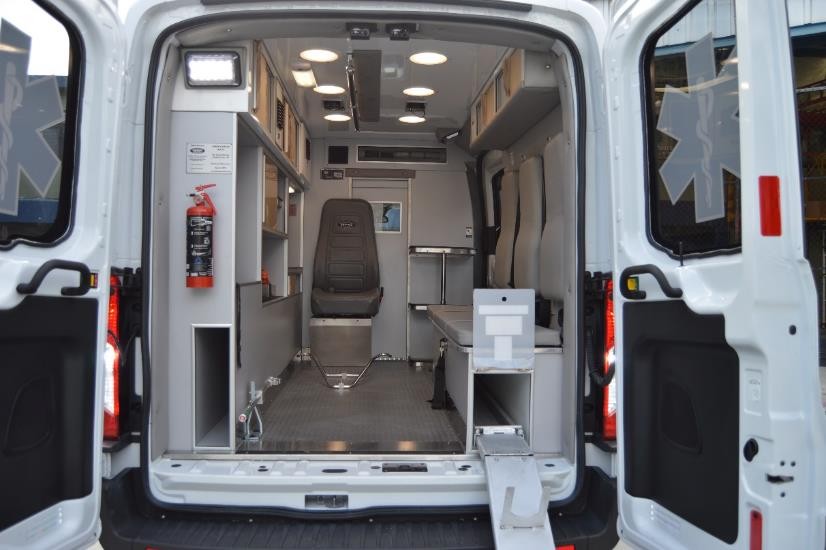 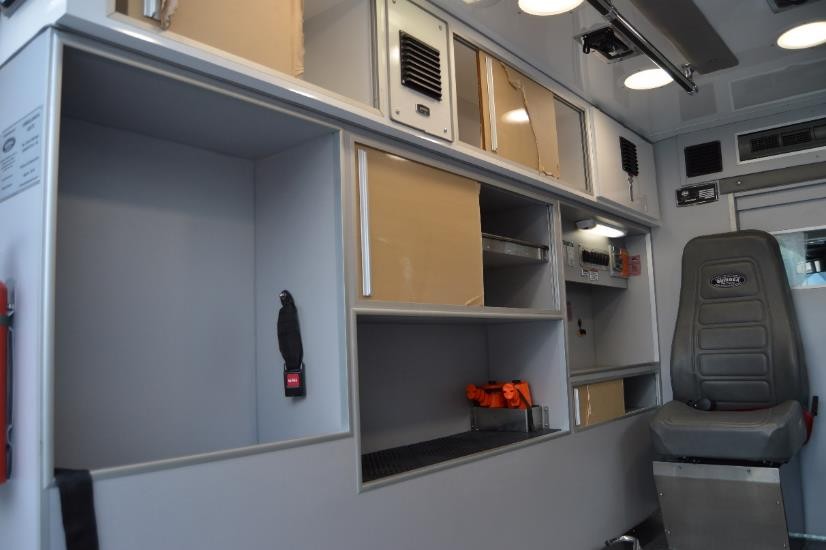 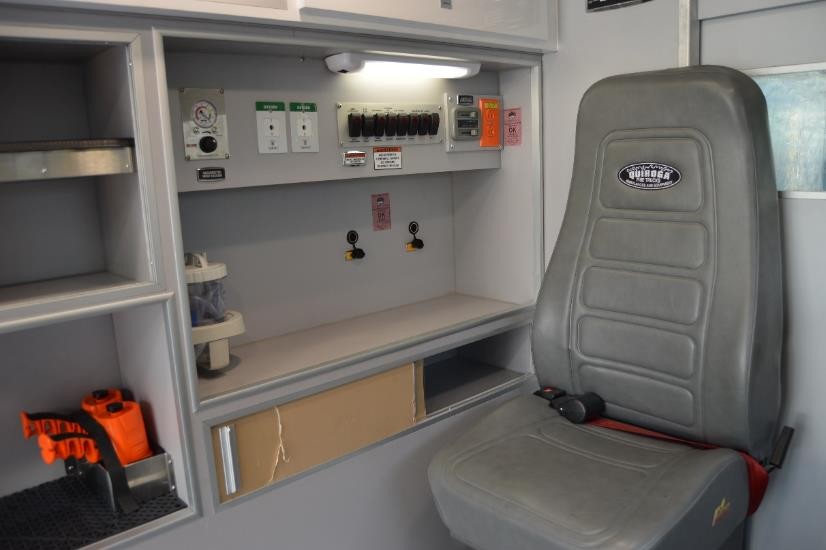 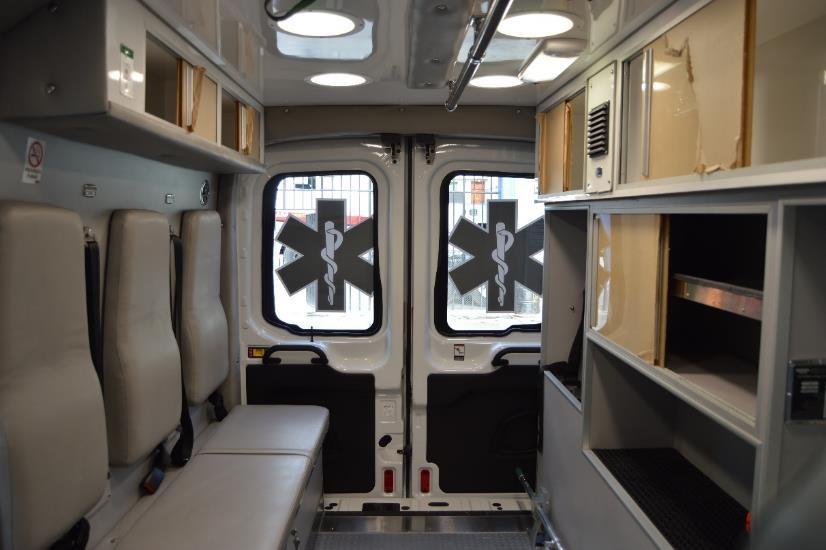 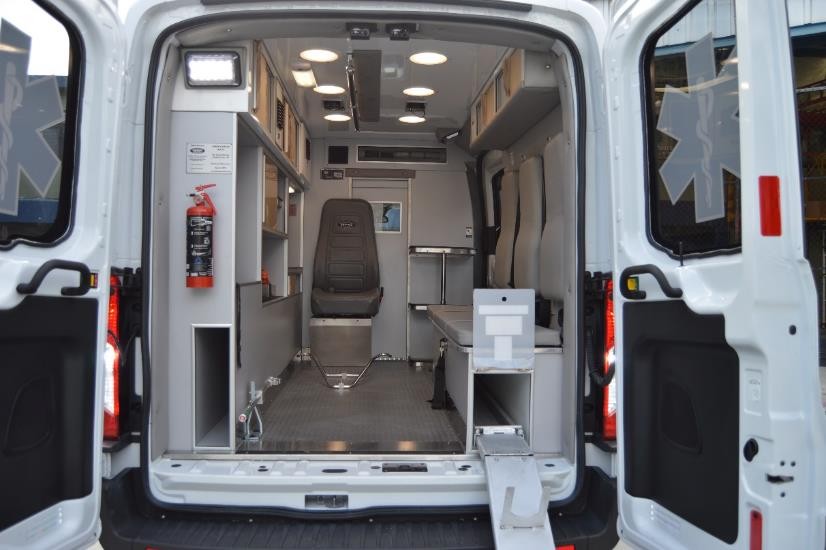 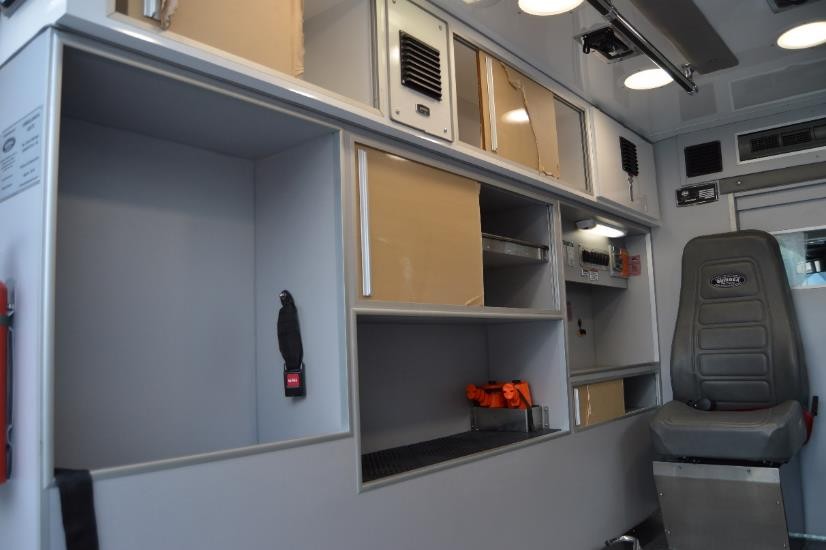 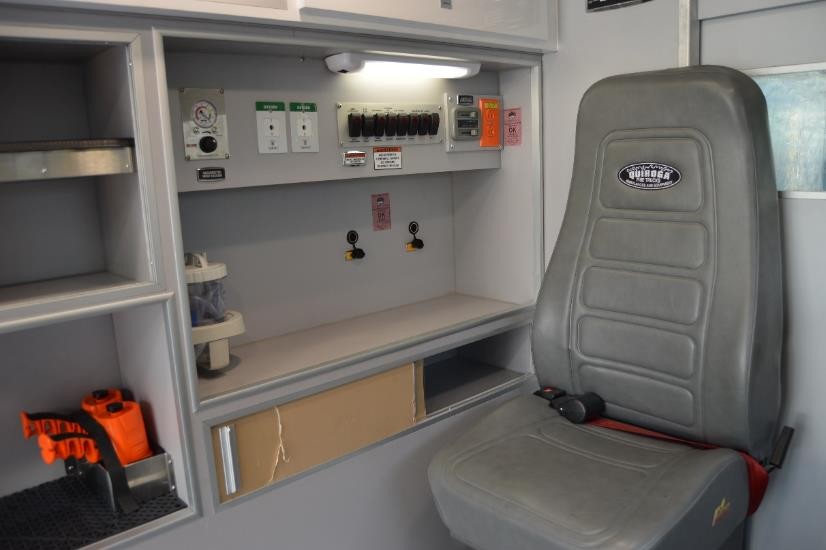 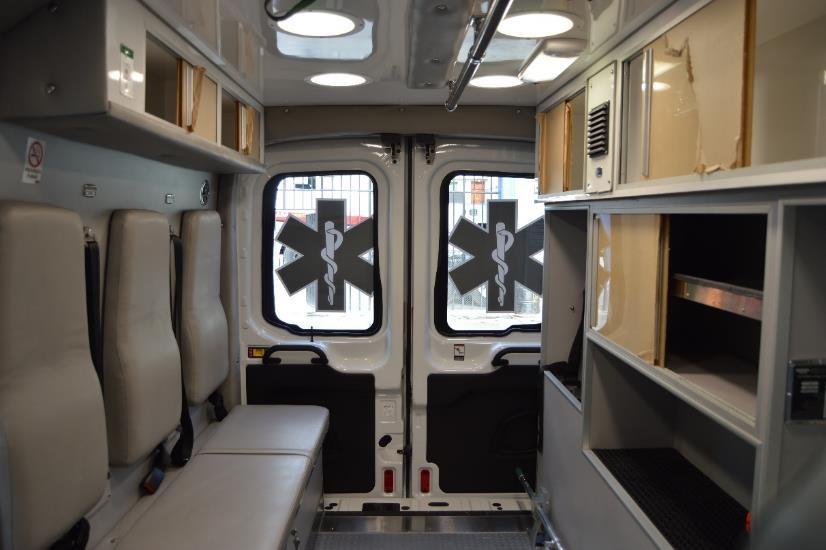 ROTULACIÓN DE LA AMBULANCIA TIPO IICuando se indique una determinada marca, modelo o tipo de insumo, se pretende definir una calidad o un diseño determinado y de ningún modo se obliga con ello a utilizarlo de una manera específica, en el entendido de que el participante podrá optar por otra marca, modelo o tipo de insumo, siempre y cuando esté sea equivalente o superior en calidad y cumpla con las características técnicas al indicado. En este supuesto, el participante deberá describir en su propuesta la especificación detallada, así como proporcionar la ficha técnica del equipo que utilizará como equivalente en calidad, sin detrimento de incluir la descripción si se opta por el origen señalado.Base normativa que deberá cumplir el fabricante: NORMA TÉCNICA NOM-034-SSA3-2013, regulación de los vehículos de salud. Atención médica Prehospitalaria. Publicada en el Diario Oficial de la Federación con fecha Septiembre 2014.NORMA NFPA, National Fire Protection. Requerimientos para el  diseño, fabricación y desempeño de ambulancias. Publicada en agosto 2012.Deberá considerar NORMA KKK-A-1822F federal Specification for the star-of-life Ambulance, Requerimientos minimos para la fabricación de Ambulancias para los servicios Médicos de Emergencias. Publicada en agosto 2007.LA AMBULANCIA DEBE CUMPLIR CON: NORMA NFPA 1917, ”ESTÁNDAR PARA AMBULANCIAS AUTOMOTRICES” Y LA  NORMA KKK-A-1822F “ESPECIFICACION FEDERAL PARA AMBULANCIAS ESTRELLA DE LA VIDA”.El licitante deberá demostrar experiencia del fabricante, mediante dictamen técnico de cumplimiento emitido por alguna asociación y/o laboratorio de reconocimiento internacional a unidades similares en donde se testifique que la ambulancia ya terminada se apega y cumple con estándares de calidad internacionales KKK-A-1822F y NFPA 1917.El licitante deberá de presentar dictamen de cumplimiento a las normas NFPA 1917 y KKK-A-1822F para las pruebas de alto y bajo voltaje emitido por laboratorio con reconocimiento internacional para garantizar que las unidades estarán construidas por una empresa con experiencia en fabricación de este tipo de unidadesEl licitante deberá e presentar reporte fotográfico de las pruebas realizadas al sistema eléctrico de Ambulancias en cumplimiento de NFPA 1917 y KKK-A-1822FLos licitantes deberán presentar diagramas generales 5 vistas, con cálculo de pesos, cálculo de centro de gravedad, medidas acotadas, tanto en cabina, compartimientos y en general, indicando cada una de las partes de la unidad en las mismas, ruteo y distribución de cableado, ruteo y distribución de Líneas de Oxigeno.Garantía: se deberá presentar por escrito carta compromiso de entrega de garantías directas del fabricante contra defectos de fabricación y vicios ocultos del VEHICULO y EQUIPAMIENTO, por un tiempo determinado de 2 años, a partir de la entrega de recepción de la unidad.La garantía correspondiente al EQUIPAMIENTO, deberá amparar al menos los siguientes puntos:El participante deberá de enviar en su propuesta técnica-económica, las fichas técnicas de la unidad de emergencia.Los accesorios del equipo deberán venir en su empaque original, con manuales en idioma español.El licitante ganador deberá proporcionar la capacitación al personal que la Administración Portuaria Integral de Dos Bocas S.A. de C.V. designe y deberá entregar una CONSTANCIA DE COMPETENCIAS O DE HABILIDADES LABORALES DC-3 respecto al uso y manejo del equipo y accesorios.El licitante ganador previa notificación de la Administración Portuaria Integral de Dos Bocas S.A. de C.V. vía correo electrónico, proporcionará el servicio de garantía de los equipos o accesorios del bien que requiere atención. El tiempo de atención por parte del licitante ganador no deberá exceder a 36 hrs. y en caso de ser necesario deberá reemplazar el equipo por otro con las mismas características o nuevo según aplique para lo cual contará con 36 horas adicionales. La reposición del equipo y/o accesorios serán sin costo para la Administración Portuaria Integral de Dos Bocas S.A. de C.V.La unidad propuesta deberá contar con talleres autorizados en la localidad de la convocante para la realización de los servicios de mantenimiento correspondientes.El licitante deberá considerar el porcentaje o grado de contenido nacional conforme a las reglas emitidas por la Secretaría de Economía y la Ley de Adquisiciones, Arrendamientos y Servicios del Sector Público (LAASSP) y su reglamento.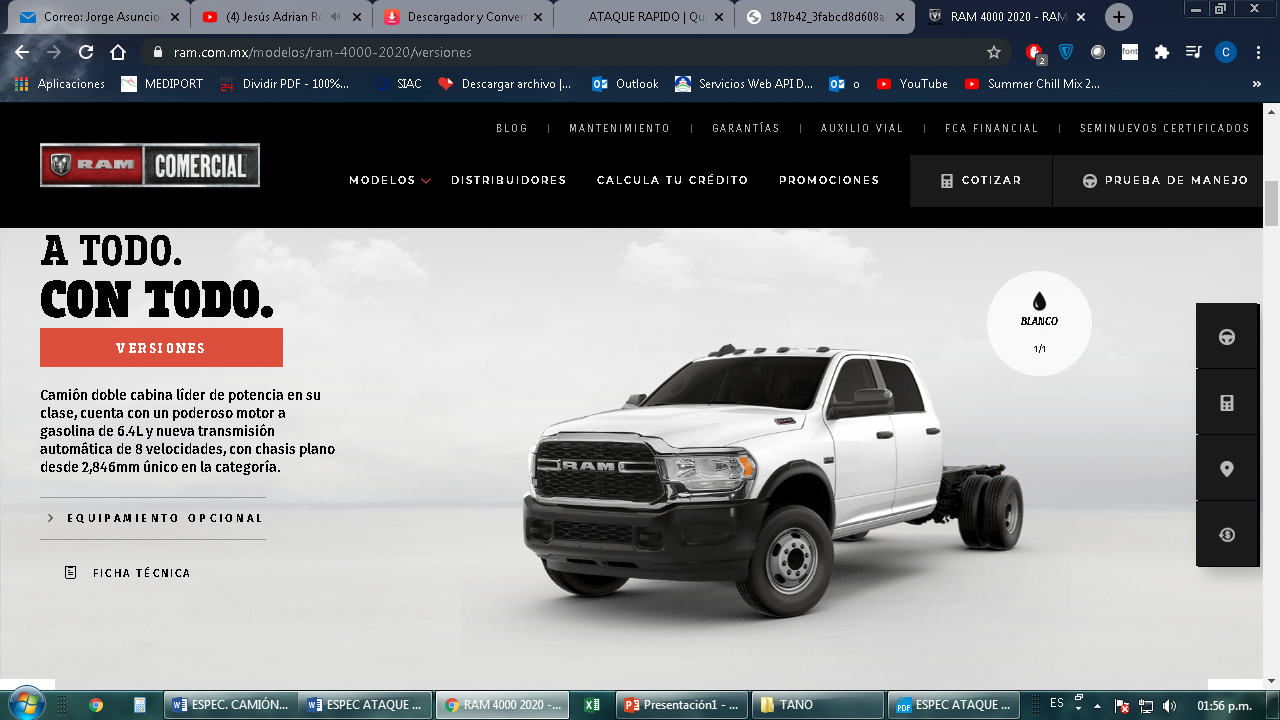 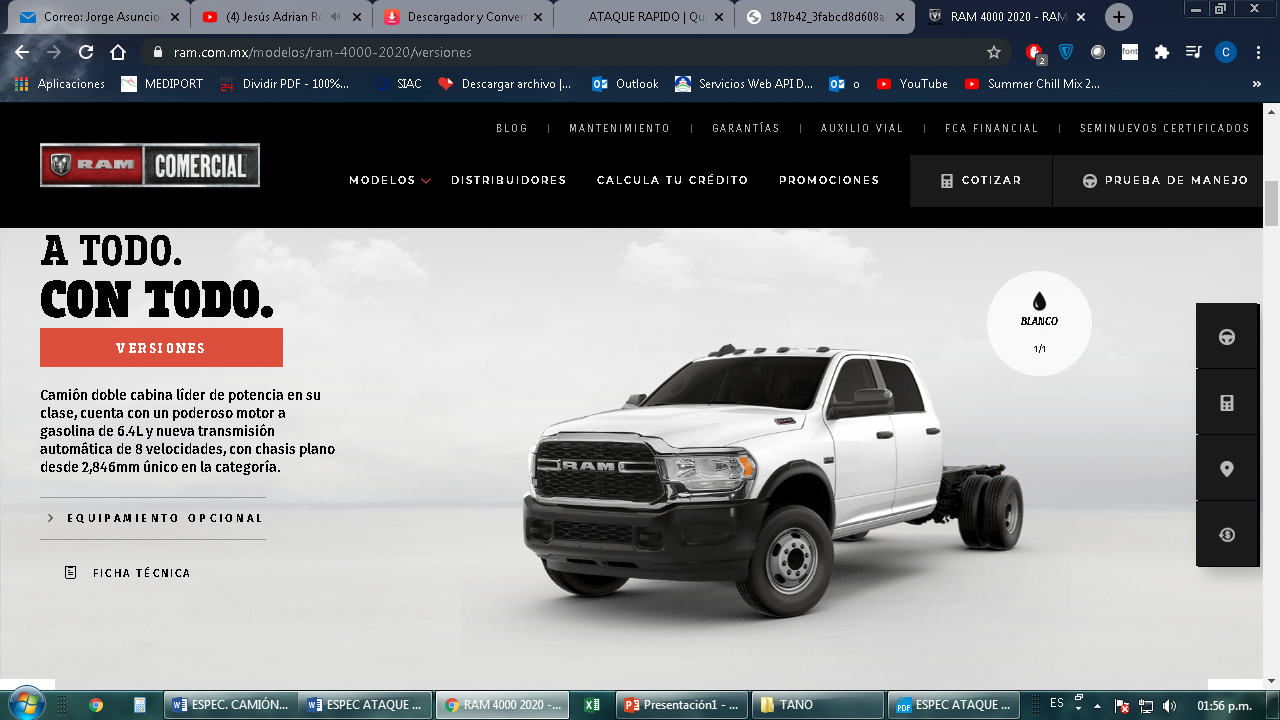 Peso bruto vehicular: 6,124 kg.Distancia entre ejes: 4,373 mm.Cabina a eje: 1,517 mmParachoques y parrilla: pintado plateado grisGancho de remolque: frontalEje delantero y suspensión: Suspensión de tres links con barra estabilizadoraSuspensión: Suspensión delantera de eje sólido con resorte helicoidal y barra de tracción y barra estabilizadora, suspensión trasera de muelles multi-hoja, con eje sólido y barra estabilizadora, amortiguadores de trabajo pesado, módulo VSIM y sistema SEIU Stationary Elevated Idle Up, Chasis de sección cerrada reforzada. Sistema de enfriamiento de trabajo pesado, suspensión de trabajo pesado.Neumáticos: 2 neumáticos radiales frontales todo terreno.Ruedas delanteras: 2 ruedas de disco de acero 17".Eje trasero y suspensión: Muelles, eje sólido, barra estabilizadora.Neumáticos: 4 neumáticos radiales todo terreno de tamaño al eje trasero.Ruedas traseras: 4 ruedas de disco de acero 17".Sistema de frenos: frenos de disco en las 4 Ruedas con ABS.Motor: Motor a gasolina V-8 6.4L, Potencia 410cf a 5500 RPM, torque 429 lb/pie a 4000 RPM., persianas activas, convertidor catalítico, sistema de enfriamiento para trabajo.Sistema de refrigeración: De trabajo PesadoSistema de escape: montado horizontalmente, de descarga en el lado derecho detrás de las ruedasTanque de combustible: 197 Lts.Transmisión: Automática 8 Velocidades.4x4 Tracción.Dirección: Hidráulica.Baterías: 2 baterías de 12 voltios de servicio pesado.Alternador: 12 Volts, Con carga suficiente para Pasar pruebas NFPA 180 amp.Espejos Exteriores eléctricos.Aire Acondicionado en Cabina, calefacción.Toma de corriente de 12V.Volante de Dirección Con ajuste de Altura.Construcción de la cabina: 4 puertas de acero, 2 parasoles, vidrios polarizados, luces de techo, manijas interiores.Controles de clima: Aire Acondicionado.Controles de puerta y ventana: Eléctricos.Instrumentos en cabina: Tipo métrico estándar.Asientos de conductor y pasajeros: 3 asientos y cinturones de seguridad.Sistema de seguridad: bolsas de aire conductor y pasajero, cinturones de seguridad de 3 puntos, sistema de frenos de disco en las 4 ruedas, con ABS, luces de identificación en toldo, control de estabilidad (ESC), llave electrónica codificada, asistencia de frenado de emergencia, alerta de faro fundido, cierre automático de seguros centralizado, inmovilizador de motor.Asientos y peso permitido en cabina: Tiene una etiqueta de advertencia instalada en la cabina para indicar las posiciones de los asientos para 3 o 5 personas. Un límite aproximado de peso de 114 kgs. Para cada persona.Placa de datos: Tiene una placa de datos instalada en el interior de la puerta del conductor. La placa de datos contendrá la información necesaria sobre la base de los componentes aplicables para el vehículo, aplicable a la norma NFPA:Aceite del motor.Refrigerante del motor.Líquido de la transmisión del chasis.Lubricante de los ejes.Líquido de la dirección.Lubricante de la bomba, generador u otro componente.Otros niveles de líquido aplicables con la NFPA o datos necesarios.Tipo y número de color del fabricante de la pintura La ubicación es en el panel del conductor o en la puerta. Etiqueta de dimensiones: El área del tablero en cabina tiene una etiqueta con las dimensiones del vehículo instalado. La etiqueta es de gran visibilidad, lo que indica la altura total, longitud, ancho y peso del vehículo.Etiqueta de advertencia – uso de cinturones de seguridad: Tiene una etiqueta de advertencia, que indica: “PELIGRO – el personal debe estar sentado y los cinturones de seguridad deben sujetarse mientras el vehículo está en movimiento o LA MUERTE O LESIONES GRAVES PUEDEN RESULTAR”, se coloca en el interior de la cabina del vehículo. Está etiqueta se sitúa de manera que sea visible desde todos los asientos.Placas de arrastre trasero: 2 Placas de acero bolt on de 0.500” se instalan en la parte trasera del chasis. Modificación al sistema de escape: El tubo de escape del chasis es modificado para salir del lado derecho del vehículo antes de la rueda trasera.Protector de calor en escape: La parte inferior del vehículo está provisto de un protector de calor. El protector de calor se instala en las zonas donde el sistema de escape se envía.Guardafangos delantero: El vehículo tiene guardafangos negros instalados detrás de las ruedas.Guardafangos trasero: El vehículo tiene guardafangos negros instalados detrás de las ruedas.Panel reflejante en puerta de cabina: Las puertas de cabina tienen paneles reflejantes en cumplimiento con la NFPA instalados.Etiquetas de presión de neumáticos: La presión de los neumáticos delanteros y traseros se instalan sobre cada neumático en los paneles de la cabina y el cuerpo, lo que indica la presión de los neumáticos recomendada para la condición de carga del vehículo.La bomba contra incendio, ensamblaje de la bomba, tuberías, tomas, salidas y accesorios cumplen con la aplicación de las normas NFPA.La bomba contra incendio está equipada con un cambio de bomba modelo midship con un desplazamiento de chicote, con control tipo chicote de desplazamiento del cilindro. La válvula de control se instala en la cabina. El sistema de desplazamiento de la bomba contra incendio está provisto de un medio para evitar el movimiento accidental del dispositivo de control de su posición normal.El sistema incluya una placa donde se indica la transmisión del chasis del cambio de posición del selector que se utiliza para el bombeo y ubicado de manera que permita una lectura fácil de la posición del conductor. El sistema requerido para los sistemas de indicadores y el bloqueo se instalan según las instrucciones del fabricante de la bomba y las normas aplicables de la NFPA.El sistema de la bomba contra incendio, esta equipa con un sistema de bloqueo, se comunica para garantizar que los componentes de accionamiento de la bomba del sistema estén bien fijados en el modo de operación de bloqueo para que el sistema de bombeo pueda funcionar de manera segura desde el lugar del operador. El dispositivo de frenado de auxilio se desactiva automáticamente para la operación de bombeo.La bomba contra incendios está equipada con un dispositivo automático de control de presión. El dispositivo de bronce es una presión variable de ajuste de la válvula con una amplia capacidad para prevenir el aumento de presión indebida por las normas aplicables NFPA.La válvula de alivio es normalmente cerrada y se abre frente a la presión de la bomba con una luz para señalar la apertura. En el caso de que falle el control de la válvula de alivio, la bomba va a seguir funcionando para la gama completa de la capacidad nominal de la bomba sin que sea necesario el cierre cualquier emergencia o “EN CASO DE INCUMPLIMIENTO” válvulas de control. La válvula de alivio de la rueda de control y la luz indicadora se monta en el panel de la bomba.El eje de la bomba tiene una alta calidad, auto ajuste, y libre de mantenimiento de cierre mecánico.Tiene una etiqueta de calificación del rendimiento de la bomba contra incendios instalada en la parte central de la bomba. La etiqueta indica los niveles de rendimiento de la bomba que incluye: Presión de la bomba GPM, nivel RPM, y otros datos pertinentes como exigen las normas aplicables. El dispositivo de control de presión, el tanque de la bomba de pruebas de flujo, y la prueba requerida es completado.La bomba completa, succión y descargas son probadas hidrostáticamente a una presión a medida como se requiera por las normas de la NFPA. La bomba está libre de pulsaciones y vibraciones desagradables.La bomba contra incendio cuenta con ejes de transmisión principal con ángulos de vibraciones, flecha especial con yugos y crucetas.La línea de equilibrio de la bomba contra incendio, está dinámicamente equilibrada después de la modificación e instalación de la bomba, en un mínimo de 500 RPM. La línea se certifica con la calificación de par adecuado y los ángulos de la alineación del eje.El sistema de tuberías de la bomba contra incendios se canaliza a un panel de la bomba montada en el conjunto de drenaje principal. La válvula de drenaje principal es de bronce con un sello de goma de disco, acople universal y control en el panel de la bomba. El drenaje principal también cuenta con un drenaje en un punto más bajo en la bomba contra incendios y dispositivos auxiliares.Las roscas de la manguera son National Hose Standard (NH) en todas las roscas sobre la base de la toma del vehículo y las descargas, a menos que se especifique lo contrario.Una succión cerrada de 2 ½” en el panel lateral izquierdo de la bomba de suministro te la bomba contra incendios de una fuente externa de agua. Los hilos son de 2 ½” NH y equipado con una pantalla desmontable. Un tapón cromado de 2 ½” con accesorio de cadena o cable en la salida de succión con cerradura manual.Una succión cerrada de 4” se instala en el panel lateral derecho de la bomba de suministro de la bomba contra incendios con una fuente externa de agua. Los hilos son de 4” NH y equipado con una pantalla desmontable. Un tapón cromado de 2 ½” con accesorio de cadena o cable en la salida de succión con cerradura manual.Tiene un tanque de agua con alimentación a la bomba con válvula de 3” de flujo completo y tuberías de 4”. La tubería está equipada con una manguera de joroba con abrazaderas de acero inoxidable y válvula de retención para evitar la presurización del tanque de agua. La válvula está equipada con una barra de tracción de accionamiento manual, con bloqueo de cuarto de vuelta.Tubería de la bomba contra incendios del tanque de agua con una válvula de 1” de cuarto de vuelta y conexión a la manguera flexible al tanque. Tiene una etiqueta de “relleno de tanque” cerca de la manija de la válvula, que está equipada con una rarilla de accionamiento manual, con bloqueo de cuarto de vuelta.Una descarga de 2 ½” instalada en el área del panel lateral izquierdo de la bomba con control de válvula de bola. La descarga tiene hilos de 2 ½” NH macho y etiqueta al lado de la palanca de control. Tiene un ascensor de control de manejo de ¾” de drenaje y válvula de purga en la válvula de descarga. La válvula está equipada con una barra de tracción de accionamiento manual, con bloqueo de cuarto de vuelta.Un codo cromado de 30° con rosca de 2.5” giratorio hembra x rosca macho de 2.5” con terminales del eje de balancín se facilita en la descarga. El medidor tiene un diámetro de cara de 2 ½” con una escala graduada de salida de 000 a 400 PSI. El manómetro se monta dentro del dispositivo de control con una etiqueta de identificación.Un codo cromado de 30° con rosca de 2.5” giratorio hembra x rosca macho de 2.5” con terminales del eje de balancín se facilita en la descargaEl medidor tiene un diámetro de cara de 2 ½” con una escala graduada de salida de 000 a 400 PSI. El manómetro se monta dentro del dispositivo de control con una etiqueta de identificación.Dos pre-conectados crosslays de 2”, en el panel de la bomba. El crosslays está equipado con válvulas de cuarto de vuelta de 2” de diámetro. Las salidas están equipadas con un conector NPT x 1 ½” y 2 roscas macho NH de manguera. El piso de la cama manguera es construida con un material de rejilla extraíble. Cada cama de manguera presenta una capacidad mínima de 200 pies de manguera de 1 ¾” de diámetro con doble boquilla.La descarga está equipada con una válvula de drenaje automático de ¾”. La válvula está equipada con una barra de tracción de accionamiento manual, con bloqueo de cuarto de vuelta. El crosslay de la cama de mangueras está equipado con una cubierta de hypalon con cintos de nylon a cada lado, instalado en cumplimiento de la norma NFPA.El medidor tiene un diámetro de cara de 2 ½” con una escala graduada de salida de 000 a 400 PSI. El manómetro se monta dentro del dispositivo de control de 6” con una etiqueta de identificación.Cuenta con un carrete de mangueras de acero. El carrete es de rodamiento de bolas a prueba de fugas con freno conjunto, fricción ajustable, rebobinado eléctrico de 12 voltios y con manivela manual para el rebobinado. El carrete es sondeado con alambre reforzado, manguera de alta presión junto con herrajes de latón. El carrete es diseñado para soportar el 125% de capacidad de la manguera especificada.El carrete está provisto de un motor eléctrico de 1.3 HP de 12 voltios para rebobinar la manguera de nuevo en el carrete. Este motor se controla con dos interruptores que se encuentran justo al lado del carrete de manguera, uno a cada lado del cuerpo del vehículo. El carrete de manguera se dispone para ser enrollado manualmente. El eje del vehículo de rebobinado manual, están equipados con un freno de ajuste de tensión, controla el carrete de manguera. El carrete tiene capacidad de 200 pies de manguera.La válvula está equipada con una barra de tracción de accionamiento manual, con bloqueo de cuarto de vuelta.Cuenta con botón del carrete de manguera de control de rebobinado, adyacente a la zona del carrete.El carrete tiene instalada una manguera de 100” de largo x 1”. La manguera está equipada con acoples de pasador cromado y tiene una presión de trabajo de 800 PSI.El carrete de manguera está provista de un tipo de rodillos de acero inoxidable. La boca de descarga está equipada con una válvula Class1 de 3/4"” de drenaje automático.La válvula se puede controlar con una empuñadura de goma manual con barra de tracción, con bloqueo de cuarto de vuelta y cuenta con cierre lento.El medidor tiene un diámetro de cara de 2 ½” con una escala graduada de salida de 000 a 400 PSI. El manómetro se monta dentro del dispositivo de control de 6” con una etiqueta de identificación.Cuenta con un monitor de descarga de 3” en el panel de la bomba. La descarga se realiza mediante una válvula de cierre lento de 2.5”. La descarga se termina con hilos de 2.5”. La boca de descarga está equipada con una válvula de drenaje automático de ¾” Class1. La válvula se puede controlar con una empuñadura de goma manual con barra de tracción, con bloqueo de cuarto de vuelta y cuenta con cierre lento.El medidor tiene un diámetro de cara de 2 ½” con una escala graduada de salida de 000 a 400 PSI. El manómetro se monta dentro del dispositivo de control de 6” con una etiqueta de identificación.Un monitor con corriente 500 GPM variable de inyector de niebla se facilita en el vehículo. El monitor se monta en un tubo de descarga de 3” del módulo vertical de la bomba.La bomba contra incendio se monta en una tapa independiente montada en el panel de la bomba contra incendios que no está directamente relacionada con el cuerpo del vehículo. Este módulo se monta en el marco de tal manera que se reduzca la probabilidad de una colisión provocando que la carcasa de la bomba se rompa.El punto donde se monta el módulo de la bomba a la estructura se refuerza adecuadamente para soportar la carga esperada para la vida del vehículo. La tubería así como la bomba es integral con el módulo de la bomba lo más posible para facilitar el cambio del chasis debe participar el vehículo en caso de colisión.El “módulo” del panel permite la eliminación de las válvulas, tuberías y bomba contra incendio en una sola unidad, con un número mínimo de componentes para ser desmontado. El lado derecho e izquierdo del panel, el frente y piso por encima del sistema de tuberías son atornillados y fácilmente desprendibles.El montaje de la parte superior del panel de la bomba es aproximadamente de 42” de adelante hacia atrás, 72” de derecha a izquierda y 66” de alto, El panel de la bomba se construye de 3” x 3” x 2.50” en tubos de aluminio con refuerzos en triángulo en las áreas de tensión. La bomba contra incendios es montada con ángulos de acero de 4” x 6” x .500” sobre los rieles del chasis con marco de plástico UHMW ó .500” de goma bajo el ángulo por encima del bastidor del chasis. El panel está atornillado a los ángulos de acero fuera del ángulo de la bomba, con muelles helicoidales y pernos de grado 8. El panel de la bomba es aproximadamente de 48” de adelante hacia atrás, 72” de derecha a izquierda y 60” de alto.La parte superior derecha del panel lateral de la bomba está provisto de una puerta de servicio de acceso a la bomba. La puerta con bisagras es de calibre 14 de acero inoxidable con cierres de botón tipo Southco. Un panel de acero inoxidable extraíble y abatible para facilitar el acceso para el mantenimiento y servicio. El panel de manómetros incluye un conjunto de bisagras de aluminio con cadenas de doble apoyo cuando se abre. El panel de manómetros está equipado con trabas tipo “Southco” para el acceso fácil.Se proporcionan 2 manómetros de presión de 4.5” de diámetro y medidores con etiquetas en el panel de instrumentos de la bomba. La presión de agua de entrada y vacío es un manómetro. El manómetro tiene un diámetro de 4 ½” con una escala de salida gradual de 30-0-300 PSI con color negro sobre un fondo blanco. El dial se diseña de modo que la porción de vacío del indicador sea (30” a 0) utiliza el lado de posición a la izquierda. La parte de presión del manómetro es de (0 a 300 PSI) y utiliza el lado derecho. El diámetro es de 4 ½” con calibre de presión principal con rango de 0 a 600 PSI.Tiene un acelerador de control remoto Class1 en el panel de la bomba. El funcionamiento del acelerador remoto se compone de 7 vueltas completas desde el ralentí hasta la velocidad máxima del motor RPM. El acelerador tiene un botón de emergencia inactivo rojo para volver rápidamente el motor a ralentí cuando está presionado. El acelerador tiene dispositivos de seguridad adecuados a las normas NFPA. El vehículo está equipado con un motor Class1 ENFO IV de información de pantalla para el panel de la bomba. El ENFO IV proporciona RPM del motor, sistema de visualización de tensión y alarma, indicador de presión de aceite del motor y alarma, y de la temperatura del motor y alarma. La pantalla alterna entre los datos reales y, o bien “HI” “LO”, o en su caso cuando el parámetro está fuera de limite. El ENFO IV realiza un autodiagnóstico de cada potencia sobre los resultados del ciclo y se muestra en las ventanas de información. En Caso de que el Chasis Cabina no permita conexión Electrónica directa se colocarán Manómetros Autometer para Medición de RPM, Presión Aceite y Temperatura Agua.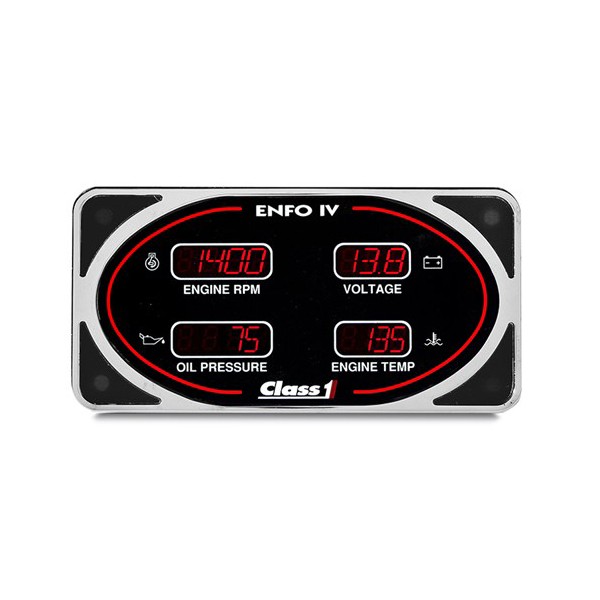 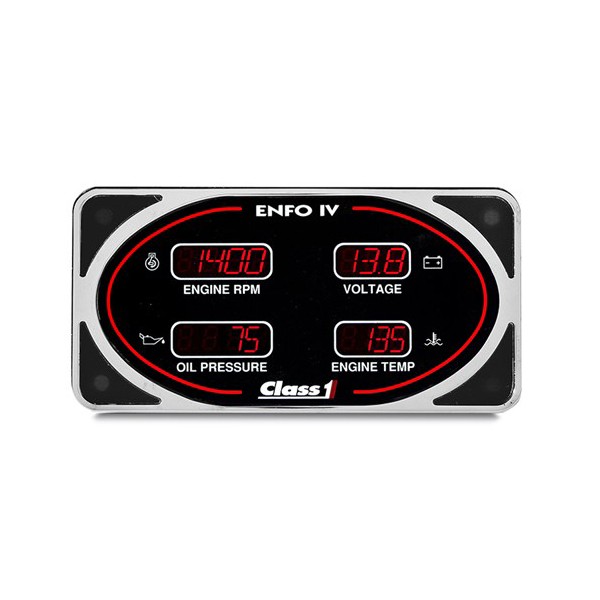 El vehículo estará equipado con un sistema de dosificación de espuma ATP Trident para espuma tipo B. El sistema de dosificación será capaz de dosificar concentrado de espuma de acuerdo con el concentrado de espuma recomendado por el fabricante para el tipo de espuma utilizada en el sistema en todo el rango de diseño del sistema de flujo y las presiones. Las características del flujo del agua y el rango de la relación de dosificación de la espuma serán especificadas como se señala en el mismo. El sistema de espuma estará en conformidad con las normas NFPA.El concentrado de espuma de la línea de suministro no será plegable. Se instalarán medios para evitar el reflujo de agua en la espuma y la espuma del sistema de dosificación del concentrado al tanque de almacenamiento.Un colador o filtro se instalará en el proporcionador de concentrado de espuma para evitar que cualquier residuo pueda afectar el funcionamiento del sistema de dosificación de la espuma en caso de entrar en el sistema. La unidad del filtro estará integrado por un elemento extraíble esfuerzo, la vivienda, y el retén. La unidad del filtro permitirá una capacidad de flujo total de la línea de suministro de espuma.Un sistema de limpieza de la línea de concentrado de espuma se instalará. Un medio se instala en la línea de descarga para evitar el reflujo de agua en el tanque del concentrado de espuma o depósito de agua durante la operación de lavado.Los controles de dosificación del sistema operativo se encuentran cerca de la posición del operador de la bomba y estarán identificados con claridad. El sistema de dosificación de espuma estará provistos de controles accesibles para limpiar completamente el sistema con agua de acuerdo a las instrucciones del fabricante.Una placa de instrucción se instala en la espuma del sistema de dosificación que incluye, como mínimo, las tuberías esquema del sistema y las instrucciones básicas de funcionamiento. Las etiquetas que están marcados claramente con la identificación y la función que habrá de cada control, el indicador, y el indicador relacionado con la espuma de dosificación del sistema.Una etiqueta se proporcionará en el panel del operador de la bomba, esta identificará el tipo de concentrado de espuma para el cual está diseñado el sistema de dosificación. También fijará el mínimo/máximo de dosificación de espuma tasa en el mínimo/máximo de dosificación de espuma de caudal nominal y la presión del sistema.El vehículo estará equipado con un sistema de espuma alrededor de la bomba con una capacidad de 100 G / min. El sistema de espuma estará integrado en el sistema de espuma en torno a la bomba. El sistema deberá ser sondeado a la aspiración de la bomba y ser capaz de fluir a través de los puntos de salida de espuma de alta. Tiene una válvula dosificadora ajustable con placa de identificación y control montado en el panel del operador bomba. El sistema incluirá una línea de aspiración de espuma, y una línea de espuma de color.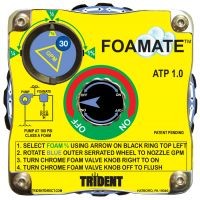 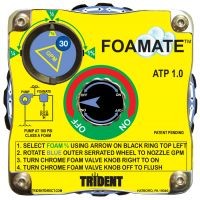 El cuerpo del vehículo y el sistema de sub-estructura es de tipo pesado. El cuerpo está fabricado con un mínimo de 0.125” de placa de aluminio y extrusiones de espesor de la pared en una construcción totalmente soldada. El cuerpo está diseñado para proporcionar el máximo espacio de almacenamiento del compartimiento.Para maximizar la fuerza, longevidad y la durabilidad del vehículo, el cuerpo y las partes de montaje integral se construye como un conjunto de cuerpo singular. Como una demostración de la fuerza, todo el cuerpo se construye, ensamblado y pintado como una estructura independiente separada del chasis. La estructura utiliza la fuerza de la estructura del chasis para apoyar el cuerpo sin necesidad de la estructura para sujetar físicamente al conjunto del bastidor del chasis.En caso       de un accidente, el cuerpo completo e integral de los miembros de montaje serán ser desmontables como una sola unidad.El marco del cuerpo es de aluminio extruido de 100% de la tubería soldada eléctricamente de en tubos de aluminio. La sub-estructura es de un mínimo de 16” del centro de apoyo del tanque de agua, con tubería soldada a la pared trasera de cada compartimiento lateral. Cuenta con refuerzos de triángulos instalados desde los 4 miembros al ancho del cuerpo para frotar la zona inferior del gabinete. La construcción del cuerpo del sub-bastidor está soldado en todos los puntos de unión en el cuerpo. La subestructura del cuerpo también apoya al depósito de agua de montaje. No hay canal de acero o tubería de subestructuras y se permite la construcción del sub-bastidor.El montaje del módulo de la carrocería completa se monta de manera que “flota” por encima de los rieles del bastidor del chasis con los ensambles de aislamiento de vibración y torsión. La subestructura del cuerpo se monta sobre el marco para permitir la flexión independiente que se produce entre el cuerpo y el chasis. Cada conjunto está montado en los rieles del chasis con marco de acero, con soportes de montaje. Cada soporte está pintado y revestido resistente a la corrosión. Cada soporte de montaje del cuerpo se monta a la brida del lado del marco del chasis con tornillos grado 8 y tuercas de 5/8”.Cada conjunto tiene un aislador de vibraciones de goma y resorte de montaje. El aislador es de una dureza específica para llevar las cargas necesarias del cuerpo, aparatos, equipos, tanque, agua y manguera. La cantidad de soportes utilizados corresponden directamente con el peso previsto del apoyo. Muelles helicoidales de la bobina incorporan montajes específicos con los aisladores de goma para minimizar el estrés absorbido por el cuerpo y caudado por la flexión del marco del chasis. Tiene placas de goma de 3” de ancho por 1.2” de grosor de UHMW de polímero entre la estructura del cuerpo y cada montaje de torsión.No habrá soldadura a los lados del marco del chasis, web o bridas, la perforación de agujeros en las pestañas del marco superior e inferior entre los ejes. Todas las conexiones del cuerpo del chasis están atornilladas para que en el caso de un accidente, el cuerpo sea fácilmente extraíble del chasis del camión para la reparación o reemplazo.El cuerpo exterior del vehículo se fabrica a partir de aluminio suave de 0.125” (sin excepciones). El cuerpo es un módulo integral soldado que presta una construcción diseñada para la durabilidad y larga vida útil prevista. La chapa del cuerpo está soldada al sub-bastidor del vehículo.Los compartimientos se fabrican de aluminio suave de 0.188” (sin excepciones). Esto incluye paredes y pisos del compartimiento, con techos de aluminio, recubierto de aluminio en placa de banda de rodadura. Los pisos del compartimiento, techos y paredes traseras están reforzadas con secciones de aluminio tipo sombrero para evitar inclinarse o presión sobre cualquier superficie.Los compartimientos exteriores forman parte integrante de la construcción del cuerpo. Los compartimientos tendrán paneles verticales de 3” divisor exterior entre cada compartimiento y en las esquinas delantera y trasera del cuerpo. Los paneles frontal y trasero se fabrican de manera que todo el cableado y los refuerzos están ocultos a los interiores del compartimiento. Los pisos del compartimiento tienen una estructura integral de 4” horizontales para la fijación del riel.Todas las esquinas inferiores de los compartimientos se construyen con ingletes y ángulos de 1” de ancho para el refuerzo del compartimiento. La soldadura no está expuesta en el interior de los compartimientos con todos los rincones sellado con silicona.Los pisos de los compartimientos tienen un “espacio libre” en la construcción, para permitir una fácil limpieza de los compartimientos. La entrada principal al compartimiento tiene 2” de profundidad x 1” de alto. Los pisos de los compartimientos tienen una sección de .188” de aluminio omega en la parte inferior de refuerzo. Esta unidad se solda en su lugar y es de un mínimo de 2”x4”.El aseguramiento de todos los equipos para el cuerpo es de acero inoxidable solo con “tuercas y tornillos” o dispositivos tipo tuerca. Sin remaches o tornillos, utilizan conexión de equipos para el vehículo. La rueda exterior y el panel tienen una parte integral atornillada de diseño en general, con un mínimo de placa de aluminio. Los tornillos son de cabeza hueca de acero inoxidable, un mínimo de 3/8” de tamaño, con tuercas.El diseño para proteger la rueda de efectos derivados de los desechos del camino lanzados por los neumáticos debe estar instalados. Los trazadores de líneas desprendibles se construyen a partir de la construcción de aluminio para abarcar toda la zona de la rueda interior. Los revestimientos son asegurados con tornillos roscados.El cuerpo del vehículo está equipado con una defensa construida en canal de aluminio, que se instala en cada abertura de la rueda trasera. La defensa se coloca fuera del panel de la rueda para cubrir el área del neumático que se extiende más allá del cuerpo. La defensa está soldada en su lugar al panel de la rueda.El montaje de la unidad de combustible es SHOPP con una puerta de acceso con bisagras de acero inoxidable se instala en el lado de la rueda izquierda y la zona para dar cabida al conjunto de llenado de combustible.Los lados de la parte delantera del cuerpo y la parte inferior de popa de la rueda y la zona estará provista de rieles de aluminio de 3”x 1.5”x.250”, con tapas de los extremos o ángulos en las esquinas. Los rieles están equipados con banda reflectante roja y blanca.Los paneles de la carrocería delantera están equipados con banda de aluminio en las placas de superficie en toda la altura y ancho.Las esquinas de la carrocería delantera están protegidas con ángulos de acero inoxidable.La superficie posterior del cuerpo se atornilla en su posición con un mínimo de .250” sujeciones de acero inoxidable con tuercas y pintado al color del vehículo.Las esquinas de la carrocería trasera están protegidas con ángulos de acero inoxidable.Las superficies horizontales en la parte superior de los compartimientos laterales de la carrocería se cubren con banda de rodadura de placa de aluminio, atornillado en su lugar. Este material se instala después de la pintura del cuerpo y calafateado con silicona. Esta superficie debe ser considerada como una superficie “no caminar”.Los compartimientos del cuerpo del vehículo están equipados con rejillas de ventilación para permitir el paso de humedad o vapores peligrosos dentro y fuera de los compartimientos.La puerta de los compartimientos es roll up HANSEN y se instala en los compartimientos del cuerpo especificados. Las puertas Roll up se fabrican a partir de extrusiones de aluminio anodinado. La superficie exterior es plana y la superficie interior cóncava para desviar el equipo suelto y evitar que la puerta se atasque. Cada tablilla se entrelaza a fin de evitar que la tablilla se mueva de lado a lado que resulta en unión de la puerta. El sello interior no debe ser visible desde el exterior para mantener un aspecto limpio de la puerta. Las tablillas se entrelazan juntas con una brida de fijación de plegado para garantizar la seguridad y evitar la penetración de objetos punzantes.Los montajes de la tablilla son un montaje de aluminio y tiene una brida de fijación y el reborde de acabado para incorporarse al diseño que facilita la instalación y proporciona un acabado a la puerta sin ajuste adicional.Los rieles de goteo destinados a evitar que el agua gotee en el compartimiento, se proporciona. Los rieles para goteo se construyen en un sello reemplazable sin contacto para eliminar arañazos en la superficie de la puerta.La protuberancia inferior del riel es liso para evitar que el equipo suelto de la interferencia de la puerta y tiene doble sello para evitar que el agua y lo residuos entren en el compartimiento. El borde inferior se integra en la extrusión del riel inferior para facilitar la apertura y cierre por un lado. El sistema de cierre de la puerta levanta una barra de ancho completo para permitir al usuario operar con una sola mano. Un sistema magnético de la puerta entreabierta, se integra en la barra de la manija para levantar la barra y levantar el bloque de fijación a la señal de una puerta abierta.Tenga en cuenta que las aberturas de los compartimientos se reducen en la altura de montaje de aproximadamente 5” para el despliegue horizontal hasta la puerta y levante la barra de fijación.Dentro de las puertas, integrados como una sola pieza, tendrá luces de Leds, incorporadas a los rieles, y sensores de Puerta abierta con un foco de Led rojo activado en la Cabina como exige NFPA.Las manijas de la puerta serán personalizadas y con reflectivo 3M.Todas las superficies exteriores designadas para caminar y pararse cumplen con la resistencia al deslizamiento, requerido por las normas de la NFPA.Intensificar las superficies utilizadas desde el suelo hasta el primer escalón en el vehículo no puede ser superior a 24” del suelo. El escalón secundario se instala de acuerdo a las secciones aplicables de la norma NFPA.La cama de mangueras y piso es construido de material de aluminio. Toda la superficie es estanco para evitar fugas en las zonas del compartimiento. Para la fuerza y rigidez, los lados de la cama de manguera y paneles frontales son de un mínimo de espesor de 1 ½”.El cuerpo de la cama de manguera está libre de bordes afilados, tornillos u otros obstáculos de manera que puedan tomar la manguera y otros equipos.La cama de mangueras mide: 101” de largo x 12” de profundidad x 52” de ancho.La cubierta del compartimiento de la cama de mangueras está construido totalmente libre de mantenimiento, tablillas de aluminio extrusionado. Las tablillas se construyen en un sistema de red de una sola pieza para evitar la acumulación de agua y permitir la ventilación para ayudar en el secado de la manguera.Compartimiento I-1: El compartimiento delantero izquierdo tiene las dimensiones aproximadas de 19” de ancho x 56” de alto x 22” de profundidad, con una abertura de puerta de 19” de ancho x 51” de alto.Diseño del equipo y disposiciones de montaje: 4 pistas ajustables son instaladas, con 2 pistas en cada pared lateral.Compartimiento I-2: El lado izquierdo sobre el compartimiento de la rueda tiene las dimensiones aproximadas de 48” de ancho x 39” de alto x 22” de profundidad, con la apertura de la puerta de 44” de alto x 34” de ancho.Diseño del equipo y disposiciones de montaje: 4 pistas ajustables son instaladas, con 2 pistas en cada pared lateral.Compartimiento I-3: El compartimiento del lado izquierdo esquina posterior tiene las dimensiones aproximadas de 30” de ancho x 56” de alto x 22” de profundidad en la zona baja con una abertura de la puerta de 34” de ancho x 51” de alto.Diseño del equipo y disposiciones de montaje: 4 pistas ajustables son instaladas, con 2 pistas en cada pared lateral.Compartimiento D-1: El compartimiento delantero derecho tiene las dimensiones aproximadas de 19” de ancho x 56” de alto x 22” de profundidad, con una abertura de puerta de 19” de ancho x 51” de alto.Diseño del equipo y disposiciones de montaje: 4 pistas ajustables son instaladas, con 2 pistas en cada pared lateral.Compartimiento D-2: El lado derecho sobre el compartimiento de la rueda tiene las dimensiones aproximadas de 48” de ancho x 39” de alto x 22” de profundidad, con la apertura de la puerta de 44” de alto x 34” de ancho.Diseño del equipo y disposiciones de montaje: 4 pistas ajustables son instaladas, con 2 pistas en cada pared lateral.Compartimiento D-3: El compartimiento del lado derecho esquina posterior tiene las dimensiones aproximadas de 30” de ancho x 56” de alto x 22” de profundidad en la zona baja con una abertura de la puerta de 34” de ancho x 51” de alto.Diseño del equipo y disposiciones de montaje: 4 pistas ajustables son instaladas, con 2 pistas en cada pared lateral.Compartimiento trasero RR-1: El compartimiento trasero tiene las dimensiones aproximadas de 52” de ancho x 40” de alto x 24” de profundidad, con abertura de la puerta de 40” de ancho x 28” de alto.Diseño de equipo y disposiciones de montaje: Montaje en carrete de manguera.El tanque de agua tiene una capacidad de 450 galones. El tanque de agua se construye en pleno cumplimiento de las normas aplicables de la NFPA. Esto incluye el centro de cálculos de gravedad a lo dispuesto en la norma.Las particiones de bordes transversales y longitudinales se entrelazan y soldán entre sí, así como a las paredes del tanque. Los tabiques son diseñados y equipados con agujeros para permitir que el aire y el movimiento de líquido entre a los compartimientos.Torre de llenado: La parte delantera del tanque de agua está equipada con un conjunto de la torre de llenado, con un mínimo de 10” cuadradas. La torre está equipada con una tapa con bisagras y cierre de goma. La base de la unidad está equipada con una unidad de filtro con un máximo de ½”.El tanque de agua tiene un sistema de ventilación y rebose. La unidad incluye tubería de 6” de diámetro de acero inoxidable que funciona como un conducto de aire al vaciar el tanque y como un exceso de capacidad durante el llenado del tanque. El rebose de agua de descarga a continuación el exceso de los largueros del bastidor del vehículo, detrás del eje trasero.Cárter del tanque: Un cárter de 12” cuadradas se instala en la parte inferior del tanque de agua. El tanque de agua del cárter es de 4” de profundidad y están equipadas con un dispositivo anti-turbulencia.Conexión del tanque a bomba: Una tubería de 3” se facilita en el depósito de agua para la conexión del tanque al lado de la succión de la bomba con un montaje de joroba de manguera flexible.Conexión de la bomba al tanque: Una manguera flexible de 1” y accesorios son proporcionados en el depósito de agua para la conexión del lado de descarga de la bomba al tanque de llenado y de refrigeración.Drenaje del tanque de agua: Un drenaje de 3” se instala en la parte inferior del depósito de agua con tapa extraíble resistente a la corrosión.El tanque de espuma tiene una capacidad de 45 galones.PISTAS AJUSTABLES PARA EQUIPO: Pistas ajustables de aluminio para el montaje de equipo de 0.75” de profundidad x 1.5” de ancho se instala dentro de los compartimientos. Las pistas se colocan para proporcionar apoyo a los equipos de montaje. La longitud y la ubicación de las pistas se colocan para permitir un uso óptimo del espacio interior para el almacenamiento de equipo.ESTANTES AJUSTABLES: 7 estantes ajustables de 0.188” de aluminio y se monta en los compartimientos que se especifican con soportes de aluminio. Cada plataforma tiene enfrente doble brida y bordes traseros para mayor resistencia y fortalecimiento.BANDEJAS ROLLOUT #300 – 24” DE PROFUNDIDAD: 2 bandejas de despliegue se instalan en los compartimientos especificados. Las bandejas de superficie de almacenamiento son construidas de 0188” de aluminio fabricado con 4 lados de 3” y esquinas soldadas. El borde delantero de las bandejas tiene un borde de doble canal. Las unidades de despliegue totalmente fuera del compartimiento con un dispositivo para mantener la bandeja, tanto en posiciones “dentro y afuera”.REJILLA DEL COMPARTIMIENTO: Los compartimientos exteriores están provistos de vinilo removibles. Dicho material es resistente al calor, frío, radiación ultravioleta, impactos mecánicos, acciones químicas y resistentes a la corrosión. Color: negro.El cableado es de conductores trenzados de cobre o de aleaciones de cobre de un calibre nominal para llevar a 125 % de la corriente máxima por la que se protege el circuito. Las caídas de tensión no superarán el 10 % en todo el cableado de la fuente de alimentación al dispositivo usado. El arnés de cables y el cableado de aislamiento cumplen con la SAE Society of Automotive Engineers y las normas aplicables de la NFPA. El arnés de cableado se ajusta a las propiedades con la temperatura GXL. El cableado expuesto se lleva a cabo en un telar con un mínimo de 289 grados Fahrenheit. El arnés es debidamente apoyado y unido a los miembros del cuerpo. Los conductores eléctricos son construidos de conformidad con las normas aplicables, salvo que las normas de buena práctica requieren una construcción especial.Todas las conexiones y terminaciones se proporcionan con conexiones mecánicas positivas y eléctricas y se instalan de acuerdo con las instrucciones del fabricante del dispositivo. Cuando los cables se introducen a través de paneles de metal, las conexiones eléctricas se realizarán con elementos de fijación de tipo mecánico y arandelas de goma.El cableado entre la cabina y el cuerpo se divide con conectores tipo cerrado o en un panel de conexiones de Terminal que permite la extracción del cuerpo con un impacto mínimo en el sistema de aparatos eléctricos. Las conexiones son de tipo engarzado con tubería encogible con mangos aislados para resistir la humedad y materias extrañas, tales como grasa y suciedad de la carretera. Los conectores resistentes a la intemperie se facilitan en todo el sistema.Las conexiones eléctricas o cajas de terminales son resistentes a la intemperie y se sitúan lejos de las condiciones de agua. Cuando sea necesario, los interruptores automáticos y relays de reajuste se encuentra en el panel de conexiones del cuerpo principal.No hay conexiones de cables eléctricos expuestos, arneses o terminales situados en los compartimientos, a menos que se encierren en una caja de conexiones eléctricas o recubran de un panel eléctrico extraíble. El cableado es asegurado en su lugar y protegido contra el calor, los contaminantes líquidos y los daños y se identifican de forma única con marca permanente con un código de función del circuito en las cajas de conexiones y se identifican en una tabla de referencia o esquema de cableado eléctrico por requisitos de las normas de la NFPA.Los dispositivos de baja tensión de protección a sobre corriente se proporcionan para los circuitos eléctricos. Los dispositivos son accesibles y se ubican en lugares necesarios, terminales de conexión o en paneles resistentes. Los dispositivos de protección contra sobre corriente son del tipo de rearme automático adecuado para el equipo eléctrico y cumplen con todas las normas aplicables. Todos los equipos eléctricos, interruptores, relays, terminales y conectores tienen una clasificación de corriente de 125 por ciento del máximo actual de los que se protege el circuito. La supresión de interferencia electromagnética facilita el sistema como se requiere en las normas aplicables.Un interruptor de luz de advertencia solo activa todas las luces de advertencia necesarias. Este conmutador permite al vehículo responder a una emergencia “pidiendo el derecho de paso”. Cuando el freno de estacionamiento se activa, un “bloqueo del derecho de paso” del sistema se activa automáticamente según los requisitos de la NFPA. Luces de advertencia “Limpiar” quedan automáticamente cubiertas cuando se accione el freno de estacionamiento.El sistema eléctrico incluye lo siguiente:Las terminales eléctricas en las zonas expuestas a la intemperie tienen una grasa no conductora o spray aplicado. Todas las terminales de enchufes situados fuera de la cabina o el cuerpo son tratados con un compuesto de prevención a la corrosión.Todo el cableado eléctrico se coloca en un telar de protección para ser aprovechado.La conexiones expuestas están protegidas por el calor para reducir el material y los conectores de sellado.La defensa de gran tamaño se utiliza cuando el equipo de sujeción en la parte inferior del techo de la cabina y todos los agujeros en el techo se sellan con silicón.Los componentes eléctricos instalados en las áreas expuestas se montan de forma que no permiten que la humedad se acumule en su interior.Una bobina de alambre está siempre detrás de un aparato eléctrico para permitir que se aleje de la zona de montaje para trabajos de inspección y servicio.Todas las luces en un área expuesta en un tiempo, sus órbitas se componente para prevenir la corrosión añadida a la zona terminal de toma de corriente.Luces de emergencia se encienden en la cabina del chasis con una etiqueta de los interruptores del eje situados en un lugar accesible. Los interruptores individuales son de una sola luz de aviso por encima del nivel mínimo de luces de advertencia, ya sea en los modos de paro o en movimiento. Todos los interruptores de los equipos eléctricos están debidamente identificados en cuanto a su función y montado sobre un panel de interruptores montados en la cabina para el operador. Para la operación nocturna fácil, un indicador luminoso integrado está provisto para indicar cuando un circuito está energizado.Un cableado eléctrico y panel de terminales para el cableado de 12 voltios se instala en el compartimiento trasero con panel desmontable.Los arneses eléctricos y el cableado deben ser con número único o código de función en el panel de terminales de conexión. Todos los cables se pueden ocultar, cerrados o protegidos dentro de los compartimientos del cuerpo del vehículo. Además, los conductos son instalados y cerrados, debidamente asegurados y protegidos contra el calor y el daño físico.Una consola eléctrica se fabrica a medida y el panel se sitúa entre el conductor y el pasajero. Switch Panel TST de 6 Botones, sistema MultiplexadoEl sistema eléctrico está equipado con un múltiplex y un sistema de control. La unidad de 4 controles de 20 amperios y 2 circuitos de 30 amperes, con una capacidad de hasta 130 amperios, las funciones de relevo, 6 botones de control del panel. Programación seleccionable se instala para todos los interruptores en el panel, incluso momentánea, o modos de secuenciación. Cambiar el modo es fácilmente seleccionable mediante ajustes de los interruptores DIP en el centro de energía (PDC) del módulo.El estado LED proporciona para cada circuito y microprocesador. El circuito de protección en cada lugar de relay también se proporciona. El panel de control con botones distintivos de goma conductora y personalizable se inserta la leyenda grafica para identificar las funciones del interruptor para el usuario. Estos interruptores de fácil uso con retroiluminación cambian de color cuando se activan.Proporcionan las siguientes características:Sistema de control multiplex.2 Salidas de 30 amp controlado por relays.4 Salidas de 20 amp controlado por relays.Fusibles reemplazables.LED de diagnóstico completo en todas las entradas y salidas.Leyenda de inserciones intercambiables desde la parte frontal del panel para cada interruptor.Máxima corriente continua, 130 amp.Luz de fondo independiente control de brillo.Programación de secuenciación.Carga programable de funcionalidad con brillo seleccionable.Alta funcionalidad inactiva.Un TST de trabajo pesado de 12 voltios con interruptor de desconexión eléctrica es instalado. La unidad se indica para el servicio continuo de 300 amp. y 350 amp. de carga eléctrica y microprocesador. La desconexión principal se diseña para la larga duración con el contacto interno de arco reducido y no utiliza ningún dispositivo de solenoide. Si no se usa la unidad, solo corta para evitar daño en las Baterías.El sistema incluye un built-in, el bloque de encendido seleccionable protege el alternador del vehículo para evitar la desconexión accidental de la carga mientras el motor está en marcha. El bloqueo de encendido tiene un modo seleccionable de tiempo de 5 minutos de apagado y protege las baterías del vehículo contra la descarga excesiva accidental para dejar las luces u otros sistemas después de que el vehículo está estacionado. El sistema incluye un LED de diagnóstico.Un cargador automático Newmar de 120 voltios de 25 amp de alto rendimiento se entrega. El cargador de baterías está conectado al sistema de 12 voltios de la batería. La unidad se monta en un lugar limpio y seco para revisión y/o mantenimiento. Está conectado a la toma de corriente de tierra especificado.Un panel de corriente de tierra de 120 voltios 20 amperios hembra de tres clavijas de entrada con una cubierta resistente a la intemperie se facilita. La ubicación es la siguiente: área de cabina del lado izquierdo.La identificación de luces incandescentes y reflectores se instalan en el vehículo según lo requerido por las normas aplicables.Luces traseras: 2 luces traseras, de 4” x 6” de color rojo.Señales de giro: 2 Luces de giro, de 4” x 6” rectangulares.Luces de reversa: 2 Luces de reversa, de 4” x 6” rectangulares de color rojo.Montaje de luces traseras: La parte trasera del vehículo está equipada con un bisel cromado para 3 luces de 4” x 6”, luz ce advertencia, trasera/stop, intermitentes y de reversa, montados en cada lado trasero del vehículo.Luces de piso en cabina: 2 luces de piso de 4” de diámetro son instaladas sobre el área de escalón de la cabina en cumplimiento con la NFPA.Luces de piso – panel de la bomba: 2 Luces de piso de 4” de diámetro se instalan en el estribo del panel de la bomba, uno a cada lado del vehículo, conectado al circuito de freno de estacionamiento.Luces de tierra – escalón inferior trasero: 2 Luces de piso de 4” de diámetro se instalan en la zona de escalón trasero, uno en cada lado del vehículo, conectado al circuito de freno de estacionamiento.Proyectores: 2 Proyectores con lámpara de halógeno de 50 vatios y con interruptores on/off se instalan. La ubicación es la siguiente: zona posterior del cuerpo.Luces de los compartimientos: 7 Compartimientos están equipados con 2 tiras de luces LED, uno a cada lado de la abertura de la puerta.Interruptor de luz automático de puerta de compartimientos: Cada luz exterior del compartimiento se controla automáticamente mediante un interruptor activado por la puerta.Puerta abierta o luz de advertencia de operación de equipo: Una luz de advertencia de “puerta abierta” o de operación de equipo es instalado en la salpicadera de la cabina. La luz es intermitente de LED con lente rojo.Alarma de reversa: 1 alarma de reversa de una sola función se facilita. La alarma de reversa tiene una cubierta de nylon para mayor durabilidad y produce 97dB.Sirena electrónica: 1 Sirena electrónica se monta en la cabina. La unidad se presentan una bocina de aire electrónica, wail, yelp, hi-lo y tiene un micrófono con cables.Alta vox: 1 Altavoz de 100 vatios se instala. El altavoz está conectado a la sirena electrónica ubicada en la cabina del vehículo.Las luces de advertencia siguientes se instalan en cumplimiento total a las normas aplicable de la NFPA.ZONA A – BARRA DE LUCES SUPERIOR: La barra de luces de 56” de longitud de color rojo Blanco rojo. La barra de luces se instala en el techo de la cabina del vehículo.ZONA A – LUCES DE ADVERTENCIA FRONTAL INFERIOR: 2 Luces de LED´S de advertencia en la parte frontal inferior de la cabina. Las dimensiones de las luces son de 3” x 7”. Las luces están equipadas con lente rojo.ZONA B Y D – LUCES DE ADVERTENCIA DE INTERSECCIÓN FRONTAL: 2 Luces de LED´S de advertencia en la parte frontal inferior de la cabina. Las dimensiones de las luces son de 3” x 7”. Las luces están equipadas con lente rojo.ZONA B Y D – LUCES DE ADVERTENCIA A LA MITAD INFERIOR: 2 Luces de LED´S de advertencia en la parte frontal inferior de la cabina. Las dimensiones de las luces son de 3” x 7”. Las luces están equipadas con lente rojoZONA C – LUCES DE ADVERTENCIA TRASERAS SUPERIORES: 2 Luces de advertencia son instaladas, 1 a cada lado de las esquinas superiores de la parte posterior del cuerpo. La luz tiene lámpara de LED´S con las dimensiones totales de las luces de 6”x6” y tiene lente de color rojo.ZONA C – LUCES DE ADVERTENCIA TRASERAS INFERIORES: 2 Luces de advertencia tipo LED´S en la parte inferior del cuerpo trasero.	Las dimensiones de las luces son de 4”x 6”. Las luces están equipadas con lente rojo.Las superficies del interior de la pared, piso y techo de los compartimientos del cuerpo tienen un acabado lijado sin pintar. Todas las esquinas de los compartimientos se cierran y sellan con un material tipo silicón gris.Las letras de la cabina son de material reflexivo, con sombra negra. Una cantidad de  50, letras de 4 pulgadas instaladas como indique el comprador.El frente y los lados de la cabina y el cuerpo están provistos de una banda reflexiva de 1” x 6” x 1” marca 3m. Hay 1” entre cada una de las franjas. La creación de las franjas se colocan hasta 60” sobre el nivel de suelo y se ajusta a las secciones aplicables de las normas relativas a los requisitos de la NFPA. Al menos el 50% de la longitud del perímetro de cada lado, y al menos 50% de la anchura del perímetro de la parte delantera del vehículo tienen bandas reflectivas.El 50% de la superficie posterior del cuerpo tiene una franja reflejante de 6” de ancho de color rojo y ámbar instaladas. El estilo de la franja es Chevron y se aplica en un ángulo de 45 grados, apuntando hacia la parte superior central del vehículo.El vehículo está diseñado para permitir hasta 1000 libras de equipo de bomberos suministrado. Esto se hace en cumplimiento con la norma NFPA.Escalera de 16 pies de aluminio de combinación se facilita en el vehículo. La escalera cumple o excede todos los estándares NFPA.La escalera se monta en la parte exterior derecha del cuerpo en soportes ajustables con cierres manuales. Las escaleras están montadas en soportes de fundición de aluminio con soportes acolchados. Ubicación es la siguiente:PERTIGA: 1 Pértiga Nupla, de 8’ se facilita en el vehículo. La pértiga es de construcción de fibra de vidrio.MONTAJE DE LA PERTIGA: 1 Juego de montaje del poste de la pértiga se monta en el exterior del vehículo para el almacenaje de la pértiga. Ubicación es la siguiente: Lado derecho del cuerpo.MANGUERA DE SUCCIÓN: Mangueras de succión de 4”x10 pies de largo de PVC flexible, se facilita y equipa con acoples ligeros.MONTAJE DE SUCCIÓN: 2 Bandejas de aluminio de 0.188” montado horizontalmente para la manguera de succión, están equipadas con pinzas de resorte. La ubicación es la siguiente: Sobre el lado izquierdo del compartimiento.FILTRO DE SUCCIÓN: 1 Filtro de succión de alta resistencia es cromado. Es de 4” NH hembra.EXTINTOR DE POLVO QUIMICO SECO: Un extintor de 2.5 ABC de producto químico seco y soporte de montaje se entrega con el vehículo. El mismo tiene un medidor de presión y se llena con un agente químico seco.HACHA CABEZA DE PICO: 1 Hacha de cabeza de pico, de 6 lb con mango de fibra de vidrio.HACHA CABEZA PLANA: 1 Hacha de cabeza plana, de 6 lb con mango de fibra de vidrio se facilita.SOPORTE DE MONTAJE DE HACHA: 1 Soporte Performance Advantage para la suspensión de hacha, de bolsillo de trazado con soporte de uretano negro. El soporte prevé la flexibilidad de montaje de la cabeza en la parte superior (suspensión) o en la parte inferior (de bolsillo). El soporte está diseñado para permitir el montaje de hacha de cabeza plana # 6.REFLECTOR: Un conjunto de 3 reflectores triangulares.6 MANGUERAS DE 2 ½”.10 MANGUERAS DE 1 ½”.4 BOQUILLAS 1 ½”.2 CONEXIONES Y 2 LLAVES PARA MANGUERAS.Un  Freightliner con 4 puertas chasis cabina 2021.Peso bruto total: 35.000 librasEstructura: tipo canal de acero.Neumáticos delanteros: 2 neumáticos radiales banda de rodadura. Ruedas delanteras: ruedas de disco de aceroEje trasero: 23.000 libras.Suspensión trasera: 23.000 libras.Neumáticos traseros: 4 neumáticos radiales. Ruedas traseras: 4 ruedas de disco de acero.Sistema de frenos de aire: ABS NFPA 1901. Motor: Mercedes de 322 hp Euro V 4X4Freno de escape del motor: freno de escape.Sistema de refrigeración: -30 grados FahrenheitSistema de escape: montado horizontalmente lado derechoDepósito de combustible: Tanque de aluminio de paso 50-galones de lado derecho. Filtro de combustible: Combustible / agua con el tablero de alarma, luz indicadora. Transmisión: Allison automática.Dispositivo de dirección.Baterías: 3 Baterías de 12 voltios de gran potencia instalados. Alternador: 275-amp.Cabina: Cuatro 4 Puertas, con fibra de vidrio inclinable montaje de la placa frontal. Accesorios de la cabina y características se incluyen:Cristales tintados en todas las ventanas.Borde de remoción de cubierta ámbar / marcador de luces.Tapicería de tela interior gris.Alfombra del piso de vinilo gris.Viseras doble.Arandela del parabrisas eléctrico.limpiaparabrisas de dos velocidades con interruptor de lavado y con intermitentes.Pasamanos exteriores en cada puerta de la cabina.Calentador de alta potencia y sistema desempañador con controles electrónicos.Doble corneta eléctrica.Faros halógenos.Luces de señal de giro.Climatización: calefacción, desempañador y aire acondicionado.Espejos en cabina: 2 Espejos extendidos, convexos.Cabina de instrumentos: los instrumentos estándar métricos, contador de horas.Asiento del conductor: asiento individual estilo cubo con suspensión mecánica y arnés de seguridad de 3 puntos.Asientos de los pasajeros: tipo SCBA estilo cubo individual con asiento de suspensión mecánica y arnés de seguridad de 3 puntos.Asiento de pasajero: asiento individual estilo cubo con suspensión mecánica y arnés de seguridad de 3 puntos.LOS VEHÍCULOS CONTRA INCENDIO DEBEN CUMPLIR CON: NORMA NFPA 1901 “ESTÁNDAR PARA APARATOS CONTRA INCENDIOS DE AUTOMÓVILES”Los licitantes deberán presentar certificados emitidos por un laboratorio reconocido internacionalmente como “UL” que demuestre que los vehículos de la marca ofertada cumplen con la norma NFPA 1901 ”ESTÁNDAR PARA APARATOS CONTRA INCENDIOS DE AUTOMÓVILES”, anexando copias de los mismos. Lo anterior para garantizar la calidad de las unidades y del mismo fabricante y su experiencia como tal.El licitante deberá demostrar que el fabricante cuenta con plataforma de inclinación propia y que cuenta con experiencia en pruebas de centro de gravedad, se deberá de presentar reporte fotográfico donde se aprecie la rampa de inclinación.Los licitantes deberán presentar deberá presentar folletos y catálogos en español de los componentes principales, Chasis, Bomba, Válvulas, Sistemas Eléctrico Multiplex, Manómetros, luces de emergencia y Niveles.Los licitantes deberán presentar diagramas generales 5 vistas, con cálculo de pesos, cálculo de centro de gravedad, medidas acotadas, tanto en cabina, compartimientos y en general, indicando cada una de las partes de la unidad en las mismas.ASIENTOS Y PESO PERMITIDO EN CABINA: Una etiqueta de advertencia es instalada en la cabina para indicar las posiciones de los asientos para 5 personas. Un límite de peso de 250 libras se calcula para cada persona.PLACA DE DATOS: Una placa de datos se proporciona e instala en el interior de la puerta del conductor. La placa de datos contendrá la información necesaria sobre la base de los componentes aplicables para el vehículo, de acuerdo a la norma NFPA: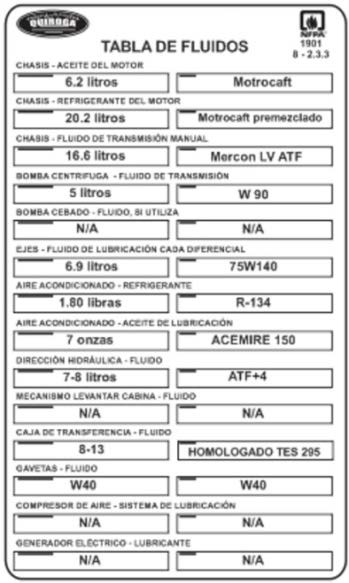 Aceite del motor.Refrigerante del motor.Líquido de la transmisión del chasis.Lubricante de los ejes.Liquido de la dirección.Lubricante de la bomba, generador u otro componente.Otros niveles de líquido aplicables con la NFPA o datos necesarios.Tipo y número de color del fabricante de la pintura.La ubicación es en el panel del conductor o en la puerta.ETIQUETA DE DIMENSIONES: El área del tablero en cabina tiene una etiqueta instalada con las dimensiones del vehículo. La etiqueta es de gran visibilidad, indica la altura total, longitud, ancho y peso del vehículo.ETIQUETA DE ADVERTENCIA - NO VIAJAR EN ESCALON TRASERO: Una etiqueta de advertencia, indica: “PELIGRO – el personal no deberá viajar en el escalón trasero de la unidad o LA MUERTE O LESIONES GRAVES PUEDEN RESULTAR”, esta etiqueta se coloca en la parte trasera de la unidad.ETIQUETA DE ADVERTENCIA - USO DE CINTURONES DE SEGURIDAD: Una etiqueta de advertencia, indica: “PELIGRO – el personal debe estar sentado y los cinturones de seguridad deben sujetarse mientras el vehículo está en movimiento o LA MUERTE O LESIONES GRAVES PUEDEN RESULTAR”, esta etiqueta se coloca en el interior de la cabina del vehículo, se sitúa de manera que es visible desde todos los asientos.ETIQUETA DE ADVERTENCIA - USO DE CASCO EN CABINA: Una etiqueta de advertencia “NO USAR CASCO MIENTRAS ESTA SENTADO” será visibles desde cualquier asiento.ETIQUETAS REQUERIDAS:Etiqueta tipo combustible: Una etiqueta “Solo combustible Diésel o Gasolina” será instalada en la puerta de acceso al llenado de combustible.Etiqueta adicional: Todas las etiquetas, rótulos, placas y placas de instrucciones con la información grabada y estampada de forma permanente. Estas etiquetas, señales y placas serán instaladas con tornillos plateados. Todas las etiquetas son puestas en un lugar visible.PRUEBA DE DATOS DE SEGURIDAD Y LETREROS DE TABLERO: El panel de la bomba estará provisto de etiquetas requeridas por las secciones aplicables de la NFPA. Las etiquetas contendrán toda la información y estarán fijadas firmemente al aparato antes de la entrega.PLACAS DE ARRASTRE TRASERO: 2 Placas de acero de 0.500” se instalan en la parte trasera del chasis.MODIFICACIÓN AL SISTEMA DE ESCAPE: El tubo de escape del chasis es modificado para salir del lado derecho del vehículo antes de la rueda trasera.PROTECTOR DE CALOR EN ESCAPE: La parte inferior del vehículo tiene un protector de calor. El protector de calor se instala en las zonas donde el sistema de escape pasa.GUARDAFANGOS DELANTERO: El vehículo tiene guardafangos negros instalados detrás de las ruedas.GUARDAFANGOS TRASERO: El vehículo tiene guardafangos negros instalados detrás de las ruedas.PANEL REFLEXIVO EN PUERTA DE CABINA: Las puertas de cabina tienen paneles reflexivos instalados en cumplimiento con la NFPA.ASIENTO SCBA: La cabina estará equipada con 4 asientos tipo cubo Bostrom equipado con conjunto para el almacenamiento de un cilindro de SCBA. La parte posterior del asiento con ángulo con bisagras para apoyo de la cabeza y división con abrazaderas de retención del SCBA. Una cubierta de vinilo acolchado extraíble se entrega a través de la zona de almacenamiento SCBA.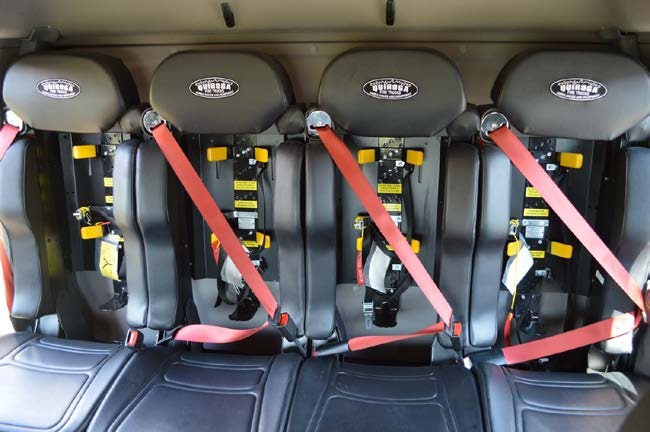 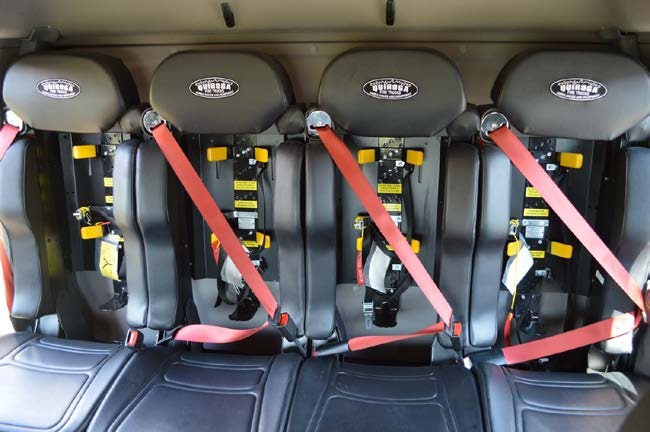 Los asientos contaran con cinturón rojo retráctil de 3 puntos. Esto proporcionará una seguridad adicional para el personal. Se proveerán extensiones para los cinturones de seguridad de manera que el extremo macho puede ser fácilmente agarrado y el extremo hembra se localiza fácilmente mientras se habilita el equipo de protección personal.LUZ DEL COMPARTIMIENTO DEL MOTOR: Una luz de trabajo incandescente con interruptor manual es instalada en el compartimiento del área del motor.ETIQUETAS DE PRESION DE NEUMATICOS: Se instala una etiqueta con la presión de los neumáticos delanteros y traseros en los paneles de la cabina y el cuerpo, esta indica la presión de los neumáticos recomendada para la condición de carga del vehículo.VDR: El vehículo contará con VDR CLASS1, en cumplimiento de NFPA 1901.SISTEMA DE ALARMA DE CINTURÓN DE SEGURIDAD: El vehículo contará con una alarma de cinturón de seguridad Class 1 en cumplimiento de la norma NFPA 1901.Se proveerá e instalará bomba contra incendio de 1250 GPM, de 1 etapa, con accionamiento del eje de la transmisión. La bomba será mid-ship diseñada para operar a través de la transmisión integral, incluirá un medio para poder seleccionar entre el eje motor o la bomba. La bomba funcionará mediante la línea motriz proveniente de la transmisión del chasis. Los componentes del motor, trasmisión, línea motriz proporcionarán los caballos de fuerza y RPM necesarias para satisfacer y exceder el rendimiento nominal.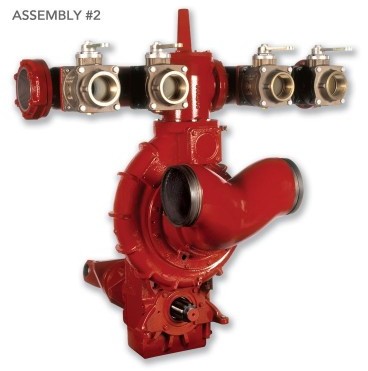 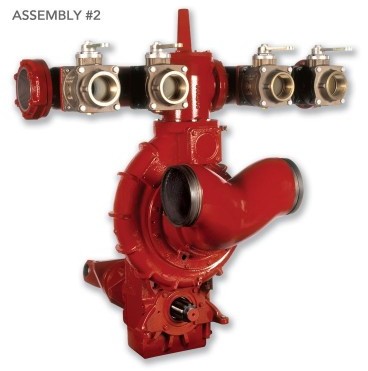 1250 GPM a 150 PSI.1250 GPM a 165 PSI.875 GPM a 200 PSI.625 GPM a 250 PSI.La bomba tendrá camisa de calentamiento con núcleo que, si se selecciona, se puede conectar en el sistema anticongelante del vehículo para proteger la bomba de congelamiento en climas fríos, y para ayudar a rechazar el anticongelante del motor, proporcionando una vida más larga para el motor.La carcasa de la bomba será hierro fundido de grano fino, dividida verticalmente para una mayor resistencia contra las fugas, con una resistencia mínima a la tracción de 30,000 PSI.Los impulsores serán de aleación de bronce de alta resistencia de diseño de flujo mixto, estriado al eje de bomba para un ajuste de precisión, durabilidad y facilidad de mantenimiento. Los impulsores presentan un diseño de doble entrada de aspiración para minimizar el empuje axial, y la carcasa de la bomba presenta forma curva o angular en espiral opuestas para reducir al mínimo el empuje radial.Los sellos serán renovables, de doble laberinto, de bronce de tipo envuelto alrededor. Los retenes de aceite del eje impulsor estarán libres de componentes de acero a excepción del resorte de labio interno. Los retenes de eje impulsor tienen una garantía de por vida contra los daños causados por la corrosión del agua y otros líquidos de extinción de incendios.La caja de transmisión será de hierro fundido de alta resistencia. Se proporcionará un tapón de drenaje magnético. La caja de transmisión incluirá una varilla de medición para comprobar el nivel de aceite. La caja de transmisión de interiores estará recubierta para reducir la contaminación por polvo del aceite. La caja de transmisión debe estar equipada con una placa desmontable para la inspección rápida de engranajes, ejes y rodamientos dentro de la transmisión.El eje de accionamiento de la bomba será de precisión rectificada, de aleación de acero con tratamiento térmico, de 2 ½” x 10" estriado. La calificación red a través de par de la caja de cambios será superior a 19.000 ft-lbs. Los engranajes serán de diseño helicoidal, y serán rectificados con precisión para un funcionamiento silencioso y mayor vida útil. Los engranajes se fabrican de aleación de acero para la dureza y resistencia.El engranaje del embrague de la bomba será cilíndrico estriado de aleación de acero tratado con calor para poder activar, ya sea el engranaje de accionamiento de la bomba o el del eje del camión y tendrá los dientes de bala de nariz para reducir la posibilidad de una condición a tope. El engranaje del embrague de la bomba estará separado del piñón principal con el fin de mantener la máxima precisión para accionar el tren de engranajes de la bomba. La transmisión de la bomba no requerirá lubricación adicional más allá de la proporcionada por la acción intrínseca de los engranajes, para reducir la probabilidad de fallo debido a la pérdida de lubricación auxiliar.Tendrá una válvula de control por aire instalada en el área de la cabina del conductor para accionar la bomba previniendo que funcione de manera accidental. El accionamiento de la bomba funciona sólo cuando el vehículo está estacionado y con el freno de estacionamiento activado.El accionamiento contará con los siguientes indicadores luminosos:Tendrá una luz indicadora de color verde, con la etiqueta "BOMBA ENGRANADA" la cual indicará que el accionamiento de la bomba se ha completado con éxito.La luz indicadora de color verde, con etiqueta "OK BOMBEAR" indicará que la transmisión del chasis está engranada a la bomba y el freno de estacionamiento está activado.La bomba de desplazamiento y enclavamiento cumplirá con las secciones aplicables de las normas NFPA.El accionamiento de la bomba tendrá una etiqueta de instrucciones y placa de identificación para indicar la función y el funcionamiento adecuado.Se instalará un sistema de cebado de aire. Construido de bronce y acero inoxidable, diseñado para bombas contra incendios de 1000 GPM (3750 LPM) o más. Debido a la exposición a la corrosión no se bebe usar aluminio ni aspas en el diseño de los cebadores. El diseño del cebador será de dos barriles con conexión de ¾” NPT a la bomba contra incendios.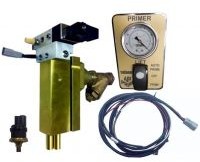 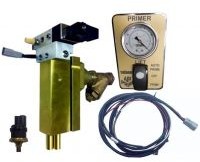 El cebador se montará encima del impulsor de la bomba de manera que la línea de cebado drenará a la bomba. El cebador también drenará cuando el accionador de control de panel no está en funcionamiento. El lado de entrada del cebador incluye un filtro de latón tipo 'estrella’ con colador de malla fina de acero inoxidable extraíble para impedir la entrada de residuos en el cuerpo de cebado. Rendimiento, Seguridad y Cumplimiento de la norma NFPA: El sistema de cebado será capaz de una elevación vertical de 22 pulgadas de mercurio y en cumplimiento con las normas aplicables de la NFPA para elevación vertical. El sistema creará  vacío mediante el uso de aire del sistema de frenos de aire a través de un bastidor de dos barriles de múltiples etapas "toberas Venturi" internas dentro del cuerpo de imprimación. El nivel de ruido durante el funcionamiento del cebador no será superior a 75 dB.Requisitos de flujo de aire: El cebador requiere mínimo de 13.2 pie cúbico por minuto y el compresor de aire será capaz de cumplir con los requisitos de redacción en la velocidad de ralentí del motor. El suministro de aire será de un tanque de almacenamiento de aire del chasis suministrado, "protegido" con una válvula de protección de presión. La línea de suministro de aire tendrá una válvula de protección de presión situado entre 70 a 80 PSIG.Primer Control y panel de medidores de vacío: El control del cebador de 12 voltios será con un interruptor de tres vías en el panel de la bomba para operar una válvula de solenoide de aire. La válvula dirigirá la presión de aire del sistema de frenos al cebador. Para evitar la congelación, el agua no entrará en la válvula de control del cebador.Un indicador de vacío 2 "de diámetro, con graduaciones de cero a 30 pies, se instala en el panel de control del cebador. El calibrador se conecta físicamente al lado de vacío del cebador y lee sólo cuando el cebado se está ejecutando por lo que nunca será objeto de daños por las presiones de admisión altas de la bomba.El interruptor de cebado tendrá las siguientes posiciones:"Prime" - la posición más baja será momentánea "empuje para cebar". La posición de "Prime" también permite al operador la prueba de "rampa" del cebado sin que la bomba contra incendios se haya acoplado."Off" - posición central Requerimientos de energíaPara reducir el gasto de energía eléctrica en los componentes del sistema de cebado funcionará con presión de aire. El sistema no exigirá desmontaje y mantenimiento anual, de motor eléctrico, lubricación, accionamiento por correa, o el conjunto de embrague. El consumo de corriente máximo no será superior a 0,5 amperios durante el funcionamiento.SELLO MECANICO: El sello mecánico será de carburo de silicio con muelles soldadas. La cara estacionaria del sello mecánico se fabricará con silicio de carburo, extremadamente duro y con material disipador de calor que resiste la humedad y el daño por trabajo en seco.SISTEMA DE ANODOS DE LA BOMBA DE INCENDIO: El sistema de tuberías de la bomba contra incendios contará con sistema de ánodos para reducir la corrosión en la tubería de succión. La unidad será tipo perno o tornillo y fácil de reemplazar.La bomba será sometida a pruebas y certificación por una tercería independiente de acuerdo a las normas aplicables de la NFPA, antes de la entrega del vehículo terminado (el precio se cotiza por separado).La bomba será probada y certificada por el fabricante en cumplimiento con las secciones aplicables las normas de la NFPA, antes de ser entregado. El certificado del fabricante original de la bomba será entregado junto con la documentación del vehículo.La bomba será capaz de tomar succión y descarga de agua con una elevación de 10 pies en no más de 30 segundos con la bomba en seco, a través de 20 pies de manguera de aspiración 6”. El sistema de bomba completo será capaz de entregar un vacío de 22” en altitudes de hasta 2.000 pies con capacidad de succión que sostendrá el vacío con una caída que no exceda la caída en 5 minutos.Toda la bomba será probada hidrostáticamente en los conductos de succión y descarga y serán probados hidrostáticamente a la presión requerida por las normas aplicables de la NFPA. La bomba estará libre de pulsaciones y vibraciones. La bomba de fuego se someterá a ensayo y clasificación de la siguiente manera:100% de la capacidad de la bomba a 150 PSI.125% de la capacidad de la bonba a 165 PSI.70% de la capacidad de la bomba a 200 PSI.50% de la capacidad de la bomba a 250 PSI.El certificado del sistema de la bomba incluirá una prueba de sobrecarga que consiste en el bombeo de la capacidad nominal a 165 PSI de presión neta de la bomba durante al menos 10 minutos. Este ensayo se realizará inmediatamente después de la prueba de bombeo de la capacidad nominal de 150 PSI. La capacidad, la presión de descarga, la presión de admisión, y la velocidad del motor se registrarán al menos 3 veces durante la prueba de sobrecarga.Una etiqueta de calificación del rendimiento de la bomba contra incendios será instalada en el panel de la bomba. La etiqueta indica los niveles de rendimiento de la bomba y las pruebas hechas en la fábrica. Estos incluyen presión de la bomba GPM, nivel RPM, y otros datos pertinentes como exigen las normas aplicables de la NFPA.La bomba contraincendios estará instalada a la transmisión libre de vibración al eje traseroLa línea de equilibrio de la bomba contra incendio está dinámicamente equilibrada después de la modificación e instalación de la bomba, en un mínimo de 500 RPM. La línea se certifica con la calificación de torque adecuado y los ángulos de la alineación del eje son revisados.Cuando se activa la bomba contraincendios el freno del motor se desactiva automáticamente.Una etiqueta se instala junto a la bomba para indicar la posición adecuada del cambio de la bomba.Una válvula de descarga se proporciona y se monta en el lado de succión de la bomba. La tubería de la válvula de descarga será de 2 ½” de diámetro y terminará con un adaptador macho de 2 ½”. El exceso de agua será descargado en el suelo. Una etiqueta que indicará: "VÁLVULA DE DESCARGA, NO OBSTRUIR".El sistema de refrigeración del motor estará equipado con un intercambiador de calor para un enfriamiento adicional del motor durante las operaciones de la bomba contra incendios. Una válvula de control manual, montado en el panel del operador, dirigirá el agua desde la bomba hasta el intercambiador de calor que está montado en la manguera de enfriamiento del radiador del motor. El sistema proporcionará agua de refrigeración de la bomba contra incendios a circular por el refrigerante del radiador del motor sin mezclar o entrar en contacto directo con el refrigerante del motor. Una etiqueta de identificación estará instalada en el panel de la bomba "sistema de enfriamiento del motor".El sistema de plomería y la bomba de incendios tendrán dren maestro Trident. La válvula de drenaje maestra será de bronce con un sello de goma del disco, una junta universal y el control en el panel de la bomba.El sistema de tubería de la bomba contraincendios será completamente de acero inoxidable, accesorios y conexiones. Acoplamientos se instalarán para permitir la flexión del sistema de plomería y permita la eliminación rápida de las tuberías o válvulas de servicio. Las conexiones del tanque y las tuberías a distancia se utilizarán para bombeo de alta presión. Los acoplamientos flexibles de la manguera con tuercas de acero inoxidable o conexiones Victaulic.La bomba contra incendios y la tubería serán hidrostáticamente probadas conforme a las secciones aplicables de las normas NFPA, con resultados de las pruebas presentadas en la entrega.La bomba de incendios y sistema de tuberías se pintarán de rojo por el fabricante del vehículo contra incendio tras el cierre de las tuberías del vehículo y antes de la instalación en el chasis del vehículo.Todas las válvulas de descarga y succión serán  de cierre automático, de ¼  vuelta, flujo total, oscilación del tipo de salida. Las válvulas tendrán un cuerpo de fundición de bronce con el flujo de todos optimizado con bola de acero inoxidable, y los asientos de doble polímeros. Las válvulas estarán en condiciones de flujo direccional completa al tiempo que incorpora una función de bloqueo automático de bolas, utilizando un diseño de bloqueo de fricción y diseñados especialmente para optimizar el flujo de acero inoxidable calidad 316.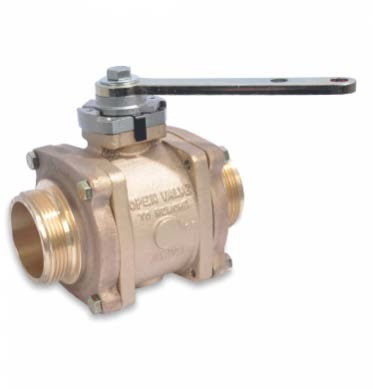 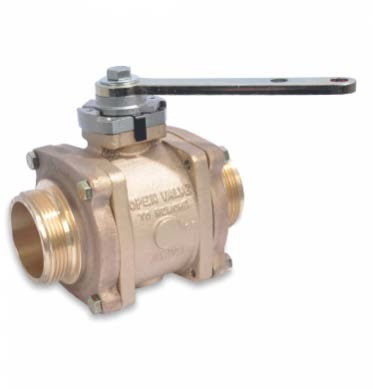 Las válvulas no requieren lubricación de los asientos o cualquier otra parte interior navegable, y serán capaces de sumergirse fuera de la vía fluvial para el mantenimiento. Las válvulas tendrán una garantía por 10 años. Las roscas serán National Hose Standard (NH) en todas las roscas de descarga y succión. ENTRADA DE 6” – LADO IZQUIERDO: 1 Succión de 6” instalado en el panel lateral izquierdo de la bomba que abastecerá a la bomba contra incendios de una fuente externa de agua. Las roscas son de 6” NH macho y equipada con un filtro desmontable. 1 tapón cromado de 6” con accesorio de cadena o cable en la salida de succión. Con cerradura manual Cromado Trident. ENTRADA CERRADA 2 ½” - LADO IZQUIERDO: 1 Succión cerrada de 2 ½” instalado en el panel izquierdo de la bomba que abastecerá a la bomba contra incendios de un suministro externo de agua. La válvula será de bola de ¼ de vuelta y tendrá 2 ½” rosca hembra con filtro removible. La instalación de tubería en la succión tendrá flujo completo con manguera flexible o tubería con uniones de Victaulic. La etiqueta con código de colores se instalará cerca de la palanca de control. Drenaje de ¼ de vuelta Trident de ¾” con válvula de purga instalada en la succión cerrada. La válvula estará equipada con un tipo de swing de accionamiento manual. La palanca de control estará equipada con función de no  bloqueo. 1 tapón de 2 ½” cromado asegurado con cadena o cable de sujeción instalado en la succión.ENTRADA DE 6” – LATERAL DERECHO: 1 succión 6” instalada en el panel lateral derecho de la bomba que abastecerá a la bomba contra incendios de una fuente externa de agua. Las roscas son de 6” NH macho y equipado con un filtro desmontable. Un tapón cromado de 6” con accesorio de cadena o cable se instala en la salida de succión. Con cerradura manual Cromado. Cuenta con un tanque de agua con alimentación a la bomba con válvula de 3” de flujo completo y tuberías de 4”. La tubería está equipada con una manguera de joroba con abrazaderas de acero inoxidable y válvula de retención para evitar la presurización del tanque de agua. La válvula está equipada con una barra de tracción de accionamiento manual, con bloqueo de ¼ de vuelta Class 1.TUBERIAS DE LA BOMBA CONTRA INCENDIOS AL TANQUE: La tubería de la bomba contra incendios al tanque de agua se instala con una válvula de 1” a 2” de ¼ de vuelta y con conexión de manguera flexible al tanque. Una etiqueta de “relleno de tanque” se instala cerca de la manija de la válvula. La válvula será operada manualmente con bloqueo de ¼ de vuelta Class 1.DESCARGA DE 2 ½” LADO IZQUIERDO – DELANTE DEL PANEL DE LA BOMBA: Una descarga de 2 ½” se instalará en el área del panel lateral izquierdo de la bomba con válvula de bola con control de ¼ de vuelta. La descarga tiene rosca de 2 ½” NH macho y etiqueta al lado de la palanca de control. Un ascensor Trident de control de manejo de ¾” de drenaje y válvula de purga se instala en la válvula de descarga. La válvula está equipada con una barra de tracción de accionamiento manual, con bloqueo de ¼ de vuelta. Un codo cromado de 30 grados con rosca de 2 ½” giratorio hembra x rosca macho de 2 ½” con terminales del eje de balancín se instala en la descarga. Un tapón cromado de 2 ½” con cadena roker lug o cable de sujeción se instala en la descarga.La línea de descarga de agua cuenta con manómetro Thuemling. El medidor tiene un diámetro de cara de 2 ½” con una escala graduada de salida de 0 a 400 PSI. El manómetro se monta dentro del dispositivo de control con una etiqueta de identificación.DESCARGA DE 2 ½” LADO IZQUIERDO – DETRAS DEL PANEL DE LA BOMBA: Una descarga de 2 ½” se instalará en el área del panel lateral izquierdo de la bomba con válvula de bola con control de ¼ de vuelta. La descarga tiene rosca de 2 ½” NH macho y etiqueta al lado  de la palanca de control. Un ascensor Trident de control de manejo de ¾” de drenaje y válvula de purga se instala en la válvula de descarga. La válvula está equipada con una barra de tracción de accionamiento manual, con bloqueo de ¼ de vuelta.Un codo cromado de 30 grados con rosca de 2 ½” giratorio hembra x rosca macho de 2 ½” con terminales del eje de balancín se instala en la descarga. Un tapón cromado de 2 ½” con cadena roker lug o cable de sujeción se instala en la descarga.La línea de descarga de agua cuenta con manómetro Thuemling. El medidor tiene un diámetro de cara de 2 ½” con una escala graduada de salida de 0 a 400 PSI. El manómetro se monta dentro del dispositivo de control con una etiqueta de identificación.DESCARGA DE 2 ½” LADO DERECHO – DELANTE DEL PANEL DE LA BOMBA: Una descarga de 2 ½” se instala en el área del panel lateral derecho de la bomba con válvula de bola con control de ¼ de vuelta. La descarga tiene rosca de 2 ½” NH macho y etiqueta al lado de la palanca de control. Un ascensor Trident de control de manejo de ¾” de drenaje y válvula de purga se instala en la válvula de descarga. La válvula está equipada con una barra de tracción de accionamiento manual, con bloqueo de ¼ de vuelta Class 1.Un codo cromado de 30 grados con rosca de 2 ½” giratorio hembra x rosca macho de 2 ½” con terminales del eje de balancín se instala en la descarga. Un tapón cromado de 2 ½” con cadena roker lug o cable de sujeción se instala en la descarga.La línea de descarga de agua cuenta con manómetro. El medidor tiene un diámetro de cara de 2 ½” con una escala graduada de salida de 0 a 400 PSI. El manómetro se monta dentro del dispositivo de control con una etiqueta de identificación.DESCARGA DE 2 ½” LADO DERECHO – DELANTE DEL PANEL DE LA BOMBA: Una descarga de 2 ½” se instala en el área del panel lateral derecho de la bomba con válvula de bola con control de ¼ de vuelta. La descarga tiene rosca de 2 ½” NH macho y etiqueta al lado de la palanca de control. Un ascensor Trident de control de manejo de ¾” de drenaje y válvula de purga se instala en la válvula de descarga. La válvula está equipada con una barra de tracción de accionamiento manual, con bloqueo de ¼ de vuelta Class 1.Un codo cromado de 30 grados con rosca de 2 ½” giratorio hembra x rosca macho de 2 ½” con terminales del eje de balancín se instala en la descarga. Un tapón cromado de 2 ½” con cadena roker lug o cable de sujeción se instala en la descarga.La línea de descarga de agua cuenta con manómetro. El medidor tiene un diámetro de cara de 2 ½” con una escala graduada de salida de 0 a 400 PSI. El manómetro se monta dentro del dispositivo de control con una etiqueta de identificación.DESCARGA CROSSLAY 2”: Dos preconectados crosslays de 2” se instalan en el panel de la bomba. El crosslays está equipado con válvulas de ¼ de vuelta de 2” de diámetro. Las salidas están equipadas con un conector NPT de 2” hembra y manguera de 1 ½” NH rosca macho. El piso de la cama manguera será construido con material removible tipo rejilla. Cada cama de manguera tendrá la capacidad mínima de 200 pies de manguera de 1 ¾” de diámetro con doble boquilla proporcionada por el departamento de bomberos.La descarga está equipada con una válvula de drenaje automático de ¾” Class1. La válvula está equipada con una barra de tracción de accionamiento manual, con bloqueo de ¼. El crosslay de la cama de mangueras está equipado con una cubierta de hypalon con cintos de nylon a cada lado, instalado en cumplimiento de la norma NFPA.La línea de descarga de agua cuenta con manómetro. El medidor tiene un diámetro de cara de 2 ½” con una escala graduada de salida de 0 a 400 PSI. El manómetro se monta dentro del dispositivo de control de 6” con una etiqueta de identificación.Se instalará un carrete de acero pintado. El carrete tendrá acoplamientos giratorios de rodamiento a prueba de fugas, freno de fricción ajustable, rebobinado eléctrico de 12V y manivela manual. El carrete contará con una manguera reforzada con alambre, de alta presión junto con herrajes de latón. El carrete estará diseñado para mantener el 125% de la capacidad especificada de la manguera.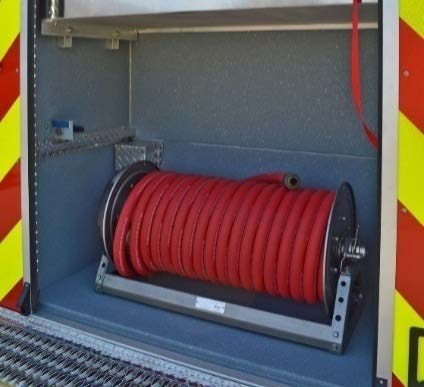 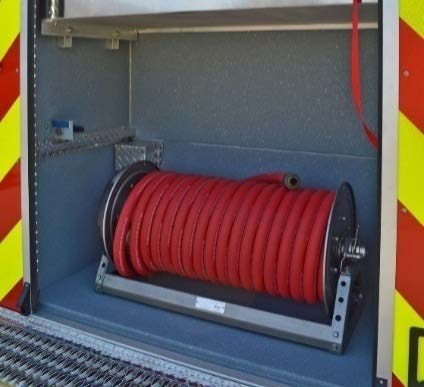 El carrete tendrá un motor de rebobinado eléctrico de 1/3 de HP de 12V para la manguera. Este motor se controla con 2 dos interruptores tipo botón momentáneo, que se encuentra justo al lado del carrete, uno a cada lado del cuerpo. El carrete de manguera podrá ser rebobinado manualmente. El eje del piñón de la rueda dentada para rebobinado manual estará equipado con un freno de tensión ajustable, controlado desde el carrete  de manguera.La válvula será controlada manualmente por una manija Trident de accionamiento manual, de ¼ de vuelta con función de bloqueo.El carrete se monta en el compartimiento trasero y tendrá una capacidad de 100 pies de manguera de 1”.Una descarga de 1” se canaliza desde la bomba contraincendios al carrete con manguera flexible de alta presión. La válvula de bola de ¼ de vuelta tendrá una palanca de control local directa. Una etiqueta de identificación se instala cerca de la palanca de control.La válvula será controlada por una manija de accionamiento manual con función de bloque Class 1, con la característica de bloqueo de ¼ de vuelta.Un botón de rebobinado se instalará junto al carreteEl carrete será equipado con manguera de 1” NH, tendrá una longitud 100 'pies y trabajará con una presión de 800 PSI tendrá conexiones de cromo.La manguera del carrete tendrá una boquilla tipo pistola de corte rápido de 1” Los carretes tendrán un conjunto de rodillos de acero inoxidable.Se instalará un monitor de descarga de 3” en el panel de la bomba. La descarga se realiza mediante una válvula de cierre lento de 3” de ¼ de vuelta. La descarga tendrá rosca de 3” o acoples Victaulic. La salida de descarga está equipada con una válvula de drenaje automático de ¾” Class1. La válvula se puede controlar con una empuñadura de goma manual Class  con barra de tracción, con bloqueo de ¼ de vuelta y cierre lento.La línea de descarga de agua tiene un manómetro. El medidor tiene un diámetro de cara de 2 ½” con una escala graduada de salida de 0 a 400 PSI. El manómetro se monta dentro del dispositivo de control de 2.5” con una etiqueta de identificación.Un monitor manual Akron de 1250 GPM de inyector de niebla se facilita en el vehículo. El monitor se monta en un tubo de descarga de 3” del módulo vertical de la bomba con boquilla Akron.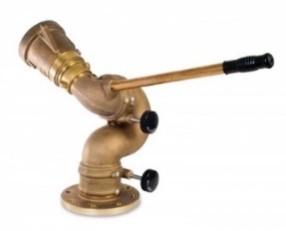 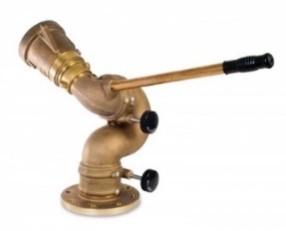 El vehículo estará equipado con un sistema de dosificación de espuma ATP Trident para espuma tipo B. El sistema de dosificación será capaz de dosificar concentrado de espuma de acuerdo con el concentrado de espuma recomendado por el fabricante para el tipo de espuma utilizada en el sistema en todo el rango de diseño del sistema de flujo y las presiones. Las características del flujo del agua y el rango de la relación de dosificación de la espuma serán especificadas como se señala en el mismo. El sistema de espuma estará en conformidad con las normas NFPA.El concentrado de espuma de la línea de suministro no será plegable. Se instalarán medios para evitar el reflujo de agua en la espuma y la espuma del sistema de dosificación del concentrado al tanque de almacenamiento.Un colador o filtro se instalará en el proporcionador de concentrado de espuma para evitar que cualquier residuo pueda afectar el funcionamiento del sistema de dosificación de la espuma en caso de entrar en el sistema. La unidad del filtro estará integrada por un elemento extraíble esfuerzo, la vivienda, y el retén. La unidad del filtro permitirá una capacidad de flujo total de la línea de suministro de espuma.Un sistema de limpieza de la línea de concentrado de espuma será proporcionado e instalado.  Un medio se instala en la línea de descarga para evitar el reflujo de agua en el tanque del concentrado de espuma o depósito de agua durante la operación de lavado.Los controles de dosificación del sistema operativo se encuentran en o cerca de la posición del operador de la bomba y estarán identificados con claridad. El sistema de dosificación de espuma estará provisto de controles accesibles para limpiar completamente el sistema con agua de acuerdo  a las instrucciones del fabricante.Una placa de instrucción se proveerá y se instala en la espuma del sistema de dosificación que incluye, como mínimo, las tuberías esquema del sistema y las instrucciones básicas de funcionamiento. Las etiquetas que están marcados claramente con la identificación y la función que habrá de cada control, el indicador, y el indicador relacionado con la espuma de dosificación del sistema.Una etiqueta se proporcionará e instalado en el panel del operador de la bomba, esta identificará el tipo de concentrado de espuma para el cual está diseñado el sistema de dosificación. También fijará el mínimo/máximo de dosificación de espuma, tasa en el mínimo/máximo de dosificación de espuma de caudal nominal y la presión del sistema.Dos ejemplares de un manual de operación y mantenimiento e instalación. El vehículo estará equipado con un sistema de espuma alrededor de la bomba. El sistema de espuma tendrá una capacidad de 100 G/min. El sistema de espuma estará integrado en el sistema de espuma en torno a-la bomba. El sistema deberá ser sondeado a la aspiración de la bomba y ser capaz de fluir a través de los puntos de salida de espuma de alta. Habrá una válvula dosificadora ajustable con placa de identificación y control montado en el panel del operador bomba. El sistema incluirá una línea de aspiración de espuma, y una línea de espuma de color.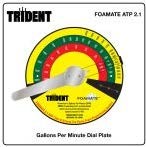 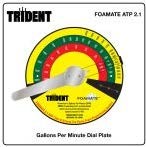 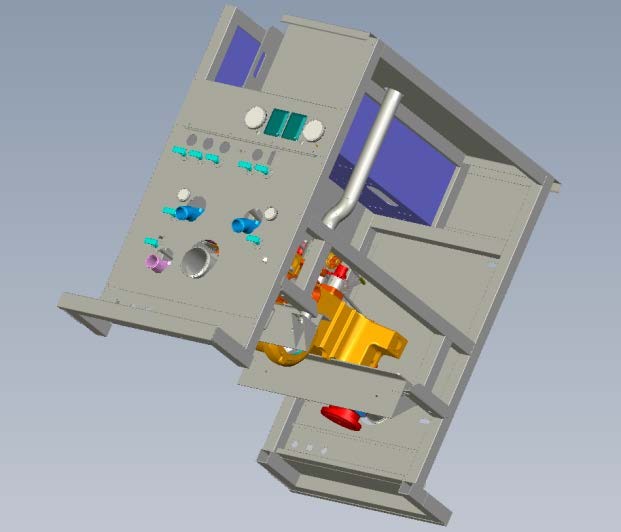 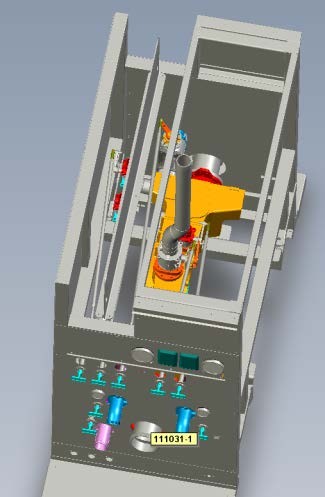 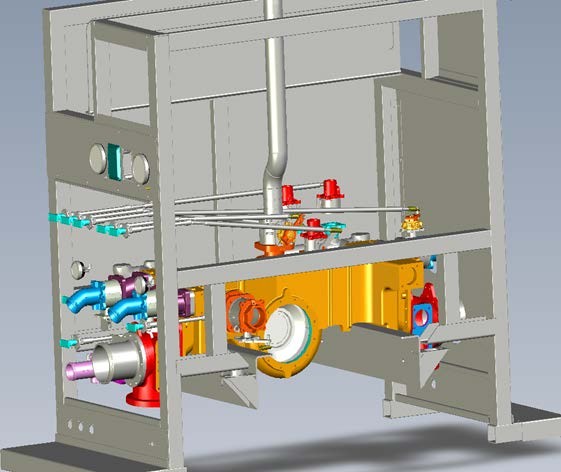 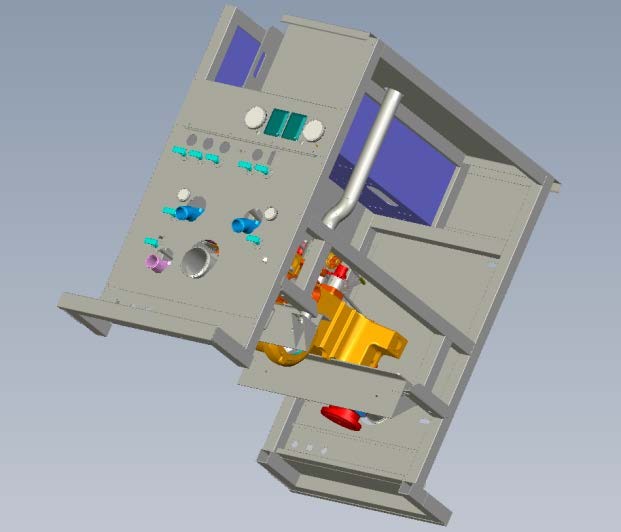 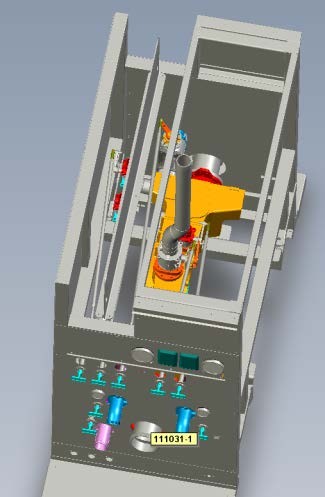 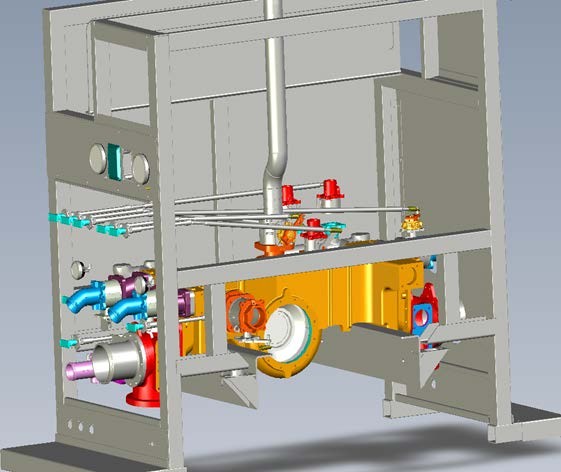 La bomba contra incendio se monta en un módulo independiente montada en el panel de la bomba contra incendios que no está directamente relacionada con el cuerpo del vehículo. Este módulo se coloca de tal manera que se reduce la probabilidad de una colisión que provoque que la carcasa de la bomba se rompa.La base donde se monta el módulo de la bomba a la estructura se refuerza adecuadamente para soportar la carga esperada para la vida del vehículo. La tubería, así como la bomba es integral con el módulo de la bomba lo más posible para facilitar el cambio del chasis en caso de colisión.El “módulo” del panel permite la eliminación de las válvulas, tuberías y bomba contra incendio en una sola unidad, con un número mínimo de componentes para ser desmontados. El lado derecho e izquierdo del panel, el frente y piso por encima del sistema de tuberías son atornillados y fácilmente desprendiblesEl montaje de la parte superior del panel de la bomba es aproximadamente de 42” de adelante hacia atrás, 70” de derecha a izquierda y 72” de alto, El panel de la bomba se construye de tubos de aluminio tipo 6061 de 3” x 3” x 2.50” con refuerzos en triángulo en las áreas de tensión. La bomba contra incendios es montada con ángulos de acero de 4” x 6” x .500” sobre los rieles del chasis con marco de plástico UHMW ó .500” de goma bajo el ángulo por encima del bastidor del chasis. El panel está atornillado a los ángulos de acero fuera del ángulo de la bomba, con muelles helicoidales y pernos de grado 8. El panel de la bomba es aproximadamente de 42” de adelante hacia atrás, 70” de derecha a izquierda y 72” de alto.El módulo de la bomba estará equipado con escalones laterales de 12" de profundidad. Los escalones se extenderán a lo largo de la anchura de la caja de la bomba desde el extremo anterior del cuerpo para el módulo de detrás de la cabina del chasis. El borde exterior de los escalones será de acuerdo con la norma NFPA superficie antideslizante GRIP STRUT agresivo, apoyado por el trabajo de la bomba estructura del armario y el cerrojo en su lugar con sujetadores de acero inoxidable.La parte superior derecha del panel lateral de la bomba está provista de una puerta de servicio para acceso a la bomba. La puerta con bisagras será de calibre 14, de acero inoxidable con cierres de botón tipo Southco. Con Cortes de Láser.Un panel de acero inoxidable extraíble y abatible para facilitar el acceso para el mantenimiento y servicio. El panel de manómetros incluye un conjunto de bisagras de aluminio con cadenas de  doble apoyo cuando se abre. El panel de manómetros está equipado con trabas tipo “Southco” para el acceso fácil.Dos Manómetros de presión de 4.5” de diámetro con etiquetas se proporcionarán en el panel de instrumentos de la bomba. El manómetro de succión tiene un diámetro de 4 ½” con una escala de salida gradual de 30-0-300 PSI con color negro sobre un fondo blanco. El dial se diseña de modo que la porción de vacío del indicador sea (30” a 0) utiliza el lado de posición a la izquierda. La parte de presión del manómetro es de (0 a 300 PSI) y utiliza el lado derecho. El manómetro de descarga principal será de un diámetro de 4 ½” con calibre de presión principal con rango de 0 a 600 PSI.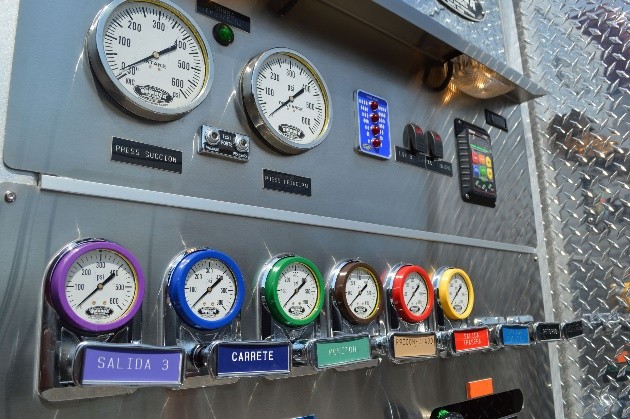 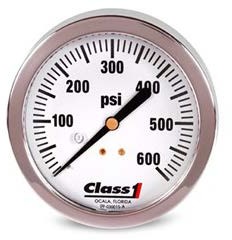 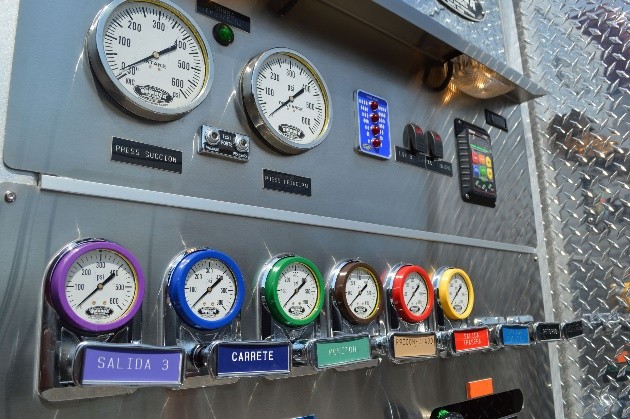 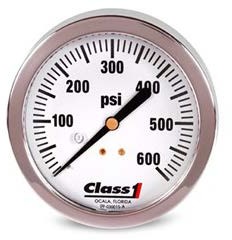 Un acelerador de control remoto vernier Class1 y Gobernador se instalará en el panel de la bomba. El funcionamiento del acelerador remoto se compone de siete vueltas completas desde el ralentí hasta la velocidad máxima del motor RPM. El acelerador tiene un botón de emergencia inactivo centro rojo para volver rápidamente el motor a ralentí cuando está presionado. El acelerador tiene dispositivos de seguridad adecuados como exigen las normas NFPA. Incluye información de pantalla para el panel de la bomba. Proporciona RPM del motor, sistema de visualización de tensión y alarma, indicador de presión de aceite del motor y alarma, y de la temperatura del motor y alarma. La pantalla alterna entre los datos reales y, o bien “HI” “LO”, o en su caso cuando el parámetro está fuera de limite realiza un autodiagnóstico de cada potencia sobre los resultados del ciclo y se muestra en las ventanas de información.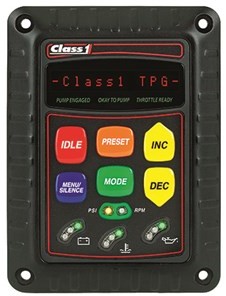 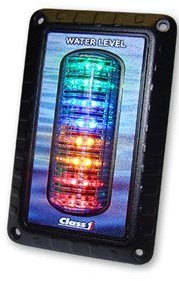 Un medidor de nivel de agua Class1 # TLW se instalará en el panel de la bomba. El indicador de nivel del tanque indicará el nivel de agua en una fácil lectura en la pantalla y muestran incrementos de 1/4 de un tanque. Un transductor de presión montado en la parte exterior de la cisterna, en una zona de fácil acceso de LEDS.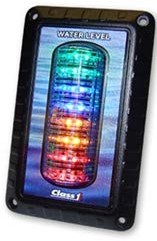 Un medidor de nivel de espuma Class1 # TLW se instalará en el panel de la bomba. El indicador de nivel del tanque indicará el nivel de espuma en una fácil lectura en la pantalla y muestran incrementos de 1/4 de un tanque. Un transductor de presión montado en la parte exterior de la cisterna, en una zona de fácil acceso de LEDS.El panel de bombeo tendrá etiquetas establecidas en los puntos de aplicación de las normas NFPA. Las etiquetas se instalarán en el área del operador que indica la capacidad nominal, grados de la presión y las velocidades de motor, determinados por los ensayos de certificación. Todas las entradas de acceso controlado ubicado en el panel de bomba tendrán una etiqueta de advertencia, estas serán instaladas de manera permanente las cuales dirán "Advertencia - lesiones graves o la muerte puede ocurrir si la entrada es suministrada por una fuente de presión cuando la válvula está cerrada", de acuerdo a las disposiciones aplicables de las normas NFPA.Los paneles de la bomba deberán estar equipados con etiquetas de colores con códigos. Las etiquetas se aportarán para los vertidos, las tomas, y para otros controles e indicadores. Todas las etiquetas deberán ser grabadas en español.LUCES DEL PANEL DE LA BOMBA: El panel de la bomba tendrán instaladas barras de LEDS en el panel de instrumentos en lado derecho e izquierdo.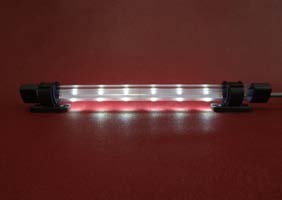 LUCES DE TRABAJO EN EL PANEL DE LA BOMBA: El panel de la bomba tendrá instaladas barras de LEDS en el área de la bomba.El cuerpo del vehículo y el sistema de sub-estructura serán de tipo pesado. El cuerpo está fabricado con placa de aluminio y extrusiones mínimo de 0.125”, la pared en una construcción totalmente soldada. El cuerpo está diseñado para proporcionar el máximo espacio de almacenamientoPara maximizar la fuerza, longevidad y la durabilidad del vehículo, el cuerpo y las partes de montaje integral se construye como un conjunto de cuerpo singular. Como una demostración de la fuerza, todo el cuerpo se construye, ensambla y pinta como una estructura independiente separada del chasis.La construcción de la carrocería incorpora el cuerpo y la compartimentación de las partes de montaje integral. La construcción de la carrocería requiere una su-estructura independiente para mantener su integridad, el no cumplir con la intención de un cuerpo como no es aceptable. En caso de daño corporal grave debido a un accidente, el cuerpo completo e integral deberán ser desmontables como una sola unidad.La fabricación de la carrocería y el esfuerzo que hace, así como la calidad de las soldaduras, es fundamental para el buen desempeño de la unidad, por lo anterior, se solicita que se demuestre que el fabricante de la carrocería ha aprobado y certificado por UL, pruebas de peso estático sobre carrocería por más de 73,500 lbs de peso total sin sufrir ninguna deformación ni ruptura en la misma, ni en sus soldaduras, para lo anterior se debe presentar en la propuesta técnica copia del certificado y memoria fotográfica, así como reporte de lo anterior, realizado en los últimos 10 años de la presentación de la propuesta.El marco del cuerpo es de 100% aluminio extruido, la tubería soldada eléctricamente de aluminio en tubos de aluminio. La sub-estructura es de un mínimo de 16” del centro de apoyo del tanque de agua, con tubería soldada a la pared trasera de cada compartimiento lateral. Refuerzos de triángulos se instalan desde los cuatro miembros al ancho del cuerpo para frotar la zona inferior del gabinete. La construcción del cuerpo del sub-bastidor está soldados en todos los puntos de unión en el cuerpo.  La subestructura del cuerpo también apoya el montaje del depósito de agua.  No hay canal de acero o tubería de subestructuras y se permite la construcción del sub-bastidor.El montaje del módulo de la carrocería completa se monta de manera que “flota” por encima de los rieles del bastidor del chasis con los ensambles de aislamiento de vibración y torsión. La subestructura del cuerpo se monta sobre el marco para permitir la flexión independiente que se produce entre el cuerpo y el chasis. Cada conjunto está montado en los rieles del chasis con marco de acero, con soportes de montaje. Cada soporte está pintado y revestido resistente a la corrosión. Cada soporte de montaje del cuerpo se monta a la brida del lado del marco del chasis con tornillos grado 8 y tuercas de 5/8”.Cada conjunto tiene un aislador de vibraciones de goma y resorte de montaje. El aislador es de una dureza específica para llevar las cargas necesarias del cuerpo, aparatos, equipos, tanque, agua y manguera. La cantidad de soportes utilizados corresponden directamente con el peso previsto. Muelles helicoidales de la bobina incorporan montajes específicos con los aisladores de goma para minimizar el estrés absorbido por el cuerpo y causado por la flexión del marco del chasis. Tiene placas de goma de 3” de ancho por 1.2” de grosor de UHMW de polímero entre la estructura del cuerpo y cada montaje de torsión.No habrá soldadura a los lados del marco del chasis, web o bridas, la perforación de agujeros en las pestañas del marco superior e inferior entre los ejes. Todas las conexiones del cuerpo del chasis están atornilladas para que, en el caso de un accidente, el cuerpo sea fácilmente extraíble del chasis del camión para la reparación o reemplazo.Debido a la vibración constante y la fuerza de torsión que produce la suspensión del marco del chasis, el sistema de torsión del montaje requiere reducir al mínimo la posibilidad de fallas prematuras estructurales de la carrocería.El cuerpo exterior del vehículo se fabrica a partir de aluminio suave de 0.125” (sin excepciones). El cuerpo es un módulo integral soldado que presta una construcción diseñada para  la durabilidad y larga vida útil prevista. La chapa del cuerpo está soldada al sub-bastidor del vehículo.Los compartimientos se fabrican de aluminio suave de 0.188” (sin excepciones) Esto incluye paredes y pisos del compartimiento, con techos de aluminio, recubierto de aluminio en placa de banda de rodadura. Los pisos del compartimiento, techos y paredes traseras están reforzados con secciones de aluminio tipo sombrero para evitar inclinarse o presión sobre cualquier superficie.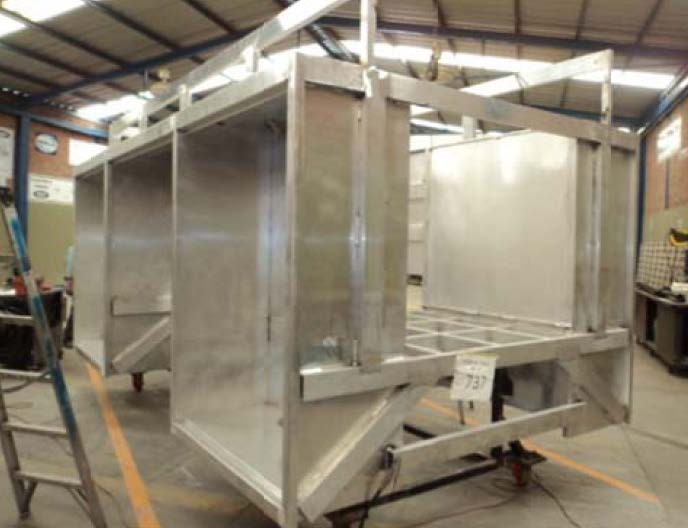 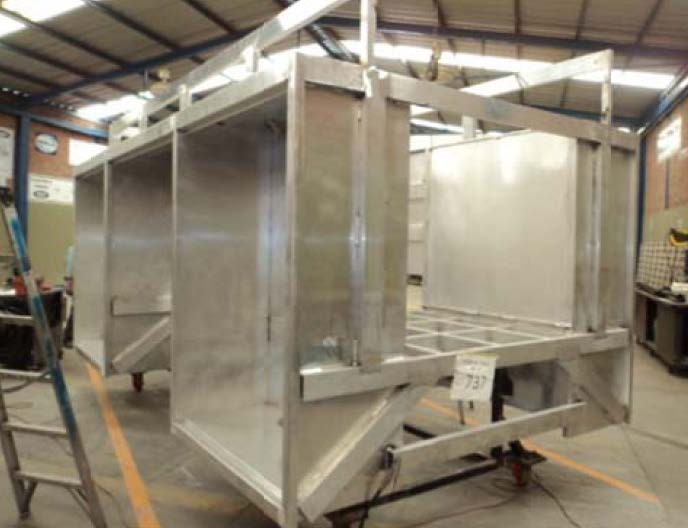 Los compartimientos exteriores forman parte integral de la construcción del cuerpo. Los compartimientos tendrán paneles verticales de 3” divisor exterior entre cada compartimiento y en las esquinas delantera y trasera del cuerpo. Los paneles frontal y trasero se fabrican de manera que todo el cableado y los refuerzos están ocultos a los interiores del compartimiento. Los pisos del compartimiento tienen una estructura integral de 4” horizontales para la fijación del riel.Todas las esquinas inferiores de los compartimientos se construyen con ingletes y ángulos de 1” de ancho para el refuerzo del compartimiento. La soldadura no está expuesta en el interior de los compartimientos con todos los rincones sellado con siliconaLos pisos de los compartimientos tienen un “espacio libre” en la construcción, para permitir una fácil limpieza de los compartimientos. La entrada principal al compartimiento tiene 2” de profundidad x 1” de alto. Los pisos de los compartimientos tienen una sección de .188” de  aluminio omega en la parte inferior de refuerzo.  Esta unidad se solda en su lugar y es de un mínimo de 2”x4”.El aseguramiento de todos los equipos para el cuerpo es de acero inoxidable solo con “tuercas y tornillos” o dispositivos tipo tuerca, sin remaches.El panel de la rueda exterior deberá tener una parte integral atornillada de diseño en general, con una placa de aluminio. Los tornillos son de cabeza hueca de acero inoxidable, un mínimo de 3/8” de tamaño, con tuercas.LINEAS DE LA RUEDA: El diseño para proteger la rueda de efectos derivados de los desechos del camino lanzados por los neumáticos deberá estar instalados. Los guardafangos se construyen a de aluminio para abarcar toda la zona de la rueda interior. Los revestimientos son asegurados con tornillos roscados.DEFENSA RUEDA TRASERA: El cuerpo del vehículo estará equipado con una defensa construida en canal de aluminio, que se instalará en cada abertura de la rueda trasera. La defensa se coloca fuera del panel de la rueda para cubrir el área del neumático que se extiende más allá del cuerpo. La defensa estará soldada en su lugar al panel de la rueda.Tendrá fender´s cromados y vistas de inoxidable a corte lasser en salpicaderas traserasRIELES: Los lados inferiores de la parte delantera del cuerpo y la parte trasera de la rueda deberán de contar con rieles de aluminio de 3” x 1.5” x .250”, con tapas de los extremos o ángulos en las esquinas. Los rieles estarán equipados con banda reflectante roja y blanca. Serán cromados pulidos y vistas cromadas.Los paneles de la carrocería delantera están equipados con banda de aluminio en toda la superficie a todo lo alto y ancho.ANGULOS DE PROTECCION EN LAS ESQUINAS FRONTALES DEL CUERPO: Las esquinas de la carrocería delantera están protegidas con ángulos de acero inoxidable.PANEL POSTERIOR DEL CUERPO – PINTADO: La superficie posterior del cuerpo se atornilla en su posición con un mínimo de .250” sujeciones de acero inoxidable con tuercas y pintado al color del vehículo.ANGULOS DE PROTECCION EN LAS ESQUINAS TRASERAS DEL CUERPO: Las esquinas de la carrocería trasera están protegidas con ángulos de acero inoxidable.COMPARTIMIENTOS LADO SUPERIOR DEL CUERPO: Las superficies horizontales en la parte superior de los compartimientos laterales de la carrocería se cubren con placa de aluminio diamantado, atornillado en su lugar. Este material se instala después de la pintura del cuerpo y calafateado con silicona. Esta superficie debe ser considerada como una superficie “no caminar”.VENTILACION PARA COMPARTIMIENTOS: Los compartimientos del cuerpo del vehículo están equipados con rejillas de ventilación de 6 x 6 para permitir el paso de humedad o vapores peligrosos dentro y fuera de los compartimientos.La puerta de los compartimientos serán del tipo roll up y se instalarán en los compartimientos del cuerpo especificados. Las puertas Roll up se fabrican a partir de extrusiones de aluminio anodizado. La superficie exterior es plana y la superficie interior cóncava para desviar el equipo suelto y evitar que la puerta se atasque. Cada tablilla se entrelaza a fin de evitar que la tablilla se mueva de lado a lado que resulta en unión de la puerta. El sello interior no será visible desde el exterior para mantener un aspecto limpio de la puerta. Las tablillas se entrelazan juntas con una brida de fijación de plegado para garantizar la seguridad y evitar la penetración de objetos punzantes. 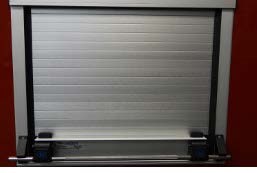 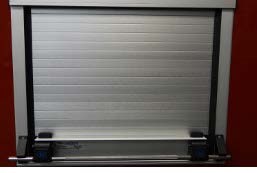 Los montajes de la tablilla son un montaje de aluminio y tiene una brida de fijación y el reborde de acabado para incorporarse al diseño que facilita la instalación y proporciona un acabado a la puerta sin ajuste adicional.Los rieles de goteo destinados a evitar que el agua gotee en el compartimiento, se proporciona. Los rieles para goteo se construyen en un sello reemplazable sin contacto para eliminar arañazos en la superficie de la puerta.La protuberancia inferior del riel es liso para evitar que el equipo suelto de la interferencia de la puerta y tiene doble sello para evitar que el agua y lo residuos entren en el compartimiento. El borde inferior se integra en la extrusión del riel inferior para facilitar la apertura y cierre por un lado. El sistema de cierre de la puerta levanta una barra de ancho completo para permitir al usuario operar con una sola mano. Un sistema magnético de la puerta entreabierta, se integra en la barra de la manija para levantar la barra y levantar el bloque de fijación a la señal de una puerta abierta.Las aberturas de los compartimientos se reducen en la altura de montaje de aproximadamente 5” para el despliegue horizontal hasta la puerta y levante la barra de fijación.Dentro de las puertas, integrados como una sola pieza, Tendrá luces de LEDS, incorporadas a los rieles, y sensores de Puerta abierta con un foco de LED rojo activado en la Cabina como exige NFPA. La puerta de cortina, deberá tener en los mismos pasamanos una luz LED integrada que ilumina piso cuando está cerrada e interior de compartimiento cuando está abierta. Se deberá entregar carta de representación del sistema de Puertas Enrollables.Los compartimentos del cuerpo del vehículo estarán equipado con pequeñas aberturas en las esquinas traseras para drenaje de agua.Todas las superficies exteriores designadas como caminar, pararse, caminar y zonas cumplen con la resistencia al deslizamiento medio requerido de las normas de la NFPA.Intensificar las superficies utilizadas desde el suelo hasta el primer escalón en el vehículo no puede ser superior a 24” del suelo. El escalón secundario se instala de acuerdo a las secciones aplicables de la norma NFPA.ESCALON TRASERO: La parte trasera del vehículo tendrá un escalón antideslizante de 12”.ESCALONES PLEGABLES - IZQUIERDA TRASERA: 3 Escalones plegables SHOPP iluminado de 8" cuadrados se instalará. Los escalones cumplen con las normas NFPA antideslizantes, y se instalará en la parte trasera izquierda del cuerpo con LEDS integrados.PASAMANOS – TRASERA: 2 Pasamanos de 24" de largo de acero inoxidable o de superficie estriada de aluminio extruido los pasamanos serán antideslizantes y se colocarán en la parte trasera del vehículo.Un pasamano de acero inoxidable o pasamanos de aluminio extruido antideslizante, aproximadamente de 48"de longitud, será colocado horizontalmente por debajo de la cama de mangueras en la parte trasera del vehículo.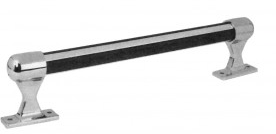 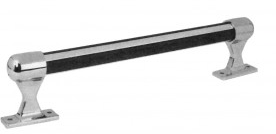 Se deberá de presentar carta de representación y cumplimiento de garantías, a nombre del fabricante del vehículo contra incendio motobomba, de los principales componentes del vehículo como son: Bomba contra incendio, tanque de polipropileno, puertas de cortina, válvulas, manómetros, sistema de cargador y eyector, sistema multiplex, drenes y sistema cebador de aire, sistema de luces de emergencias, niveles, sistema de espuma, monitor, carrete, entre otros.La cama de manguera se fabricará con extrusiones y láminas de aluminio como se describe en los requisitos del cuerpo. El cuerpo de la manguera estará libre de aristas cortantes, pernos, u otros obstáculos que puedan romper la manguera y otros equipos.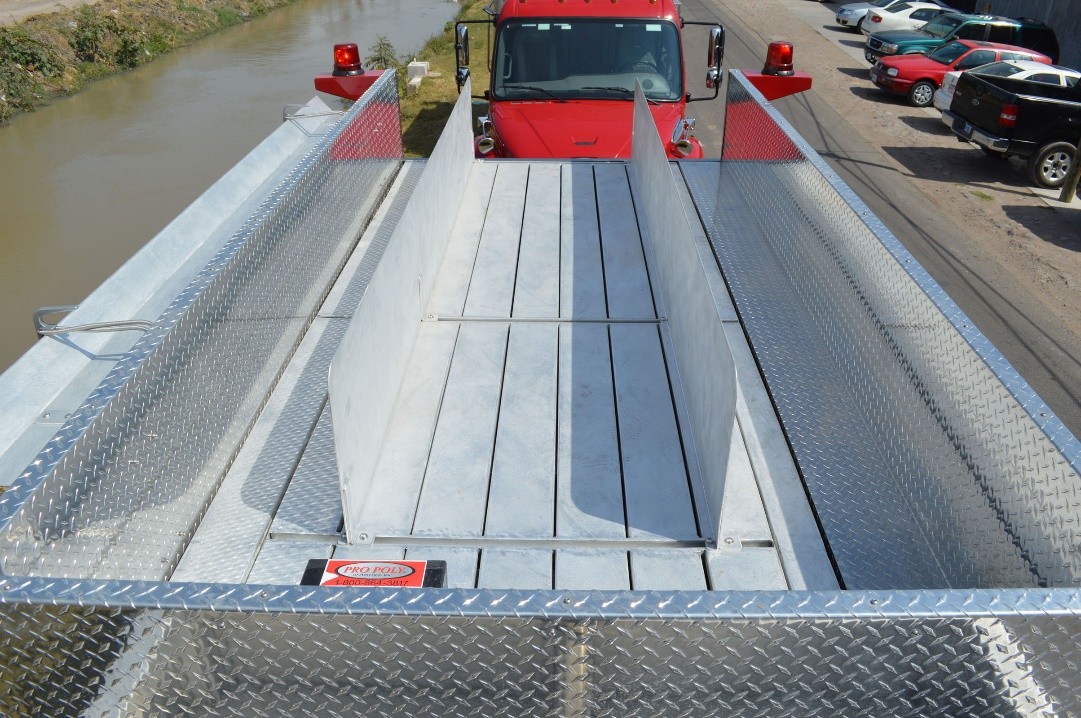 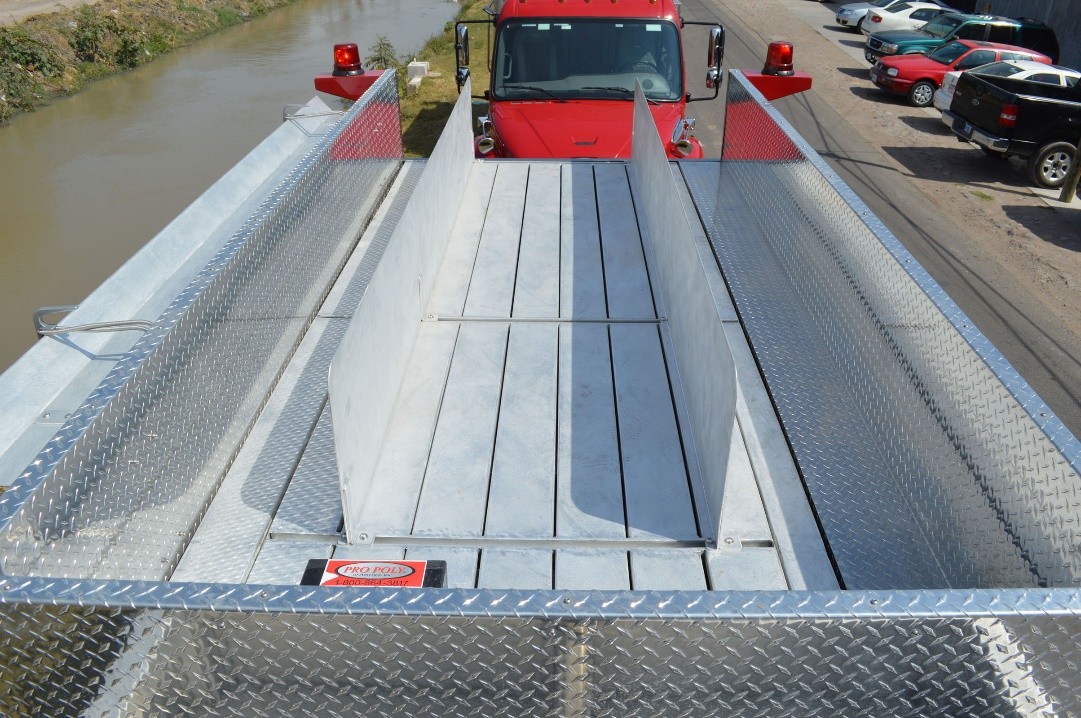 MONTAJE DEL DIVISOR DE LA CAMA DE MANGUERA: La cama de mangueras contará con 2 pistas de aluminio ajustables montadas horizontalmente a todo el ancho de la pared frontal, con pistas intermedias en el centro de la cama de manguera y una pista de ancho también se colocará en el borde trasero de la cama de mangueras.DIVISOR DE LA CAMA DE MANGUERA: Un divisor vertical ajustable se instalará en la cama de manguera hecho de aluminio de no menos de 0.250” sin pintar cepillado. El divisor se sujetará a la cama de la manguera mediante la utilización de pistas ajustable. El divisor será de larga duración.Compartimiento L-1: El compartimiento del lado izquierdo hacia adelante tendrán las dimensiones aproximadas de 48" de ancho x 72" de alto x 26" de profundidad en la zona baja y 13" de profundidad en la zona alta, con una abertura de la puerta de 46" de ancho x 66" de alto.Disposiciones del diseño y montaje del equipo: 4 Pistas ajustables serán instaladas, con 2 pistas en cada pared lateral.Compartimiento # L-2: El lado izquierdo en rueda bien los compartimentos deberán tener las dimensiones aproximadas de 63" de ancho x 42" de alto x 13" de profundidad, con apertura de puertas de 36" de alto x 61" de ancho.Disposiciones del diseño y montaje del equipo: 4 Pistas ajustables serán instaladas, con 2 pistas en cada pared lateral.Compartimiento # L-3: El lado izquierdo del compartimiento esquina posterior tendrá las dimensiones aproximadas de 48" de ancho x 72" de alto x 26" de profundidad con una abertura de la puerta de 46 "de ancho x 66" de alto.Disposiciones del diseño y montaje del equipo: 4 Pistas ajustables serán instaladas, con 2 pistas en cada pared lateral.Compartimiento R-1: El compartimiento del borde delantero del derecho tendrá las dimensiones aproximadas de 48 "de ancho x 36" de alto x 26 "de profundidad, con una abertura de la puerta de 46" de ancho x 32 "de alto.Equipo de diseño y disposiciones de montaje: 4 Pistas ajustables serán instaladas, con 2 pistas en cada pared lateral.Compartimiento R-2: El lado derecho del compartimiento esquina posterior tendrá las dimensiones aproximadas de 48 "de ancho x 36" de alto x 26 "de profundidad, con una abertura de la puerta de 46" de ancho x 32 "de alto.Equipo de diseño y disposiciones de montaje: 4 Pistas ajustables serán instaladas, con 2 pistas en cada pared lateral.Compartimiento trasero RR-1: El compartimiento trasero tendrá las dimensiones aproximadas de 46 "de ancho x 64" de alto x 44 "de profundidad, con una abertura de la puerta de 40" de ancho x 58 "de alto.Equipo de diseño y disposiciones de montaje: 4 Pistas ajustables serán instaladas, con 2 pistas en cada lado.El tanque de agua tiene una capacidad de 1000 galones. El tanque de agua se construye en cumplimiento de las normas aplicables de la NFPA.  Esto incluye el cálculo de centro de gravedad  a lo dispuesto en la norma.Las particiones de bordes transversales y longitudinales se entrelazan y soldán entre sí, así como a las paredes del tanque. Los rompeolas son diseñados y equipados con agujeros para permitir que el aire y el movimiento de líquido entre a los compartimientos.Torre de llenado: La parte delantera del tanque de agua está equipada con un conjunto de la torre de llenado, con un mínimo de 10” cuadradas. La torre está equipada con una tapa con bisagras y cierre de goma. La base de la unidad está equipada con una unidad de filtro con un máximo de ½”.El tanque de agua tiene un sistema de ventilación y rebose. La unidad incluye tubería de 6” de diámetro de acero inoxidable que funciona como un conducto de aire y para vaciar el tanque en caso de exceso de capacidad durante el llenado del tanque. El rebose de agua se descarga detrás del eje trasero.Cárter del tanque: Un cárter de 12” cuadradas se instala en la parte inferior del tanque de agua. El tanque de agua del cárter es de 4” de profundidad y están equipadas con un dispositivo anti-turbulencia.Conexión del tanque a bomba: Una tubería de 3” se instala en el depósito de agua para la conexión del tanque al lado de la succión de la bomba con manguera flexible de joroba.Conexión de la bomba al tanque: Una manguera flexible de 1” y accesorios son proporcionados en el depósito de agua para la conexión del lado de descarga de la bomba al tanque de llenado y de refrigeración.Drenaje del tanque de agua: Un drenaje de 3” se instala en la parte inferior del depósito de agua con tapa extraíble resistente a la corrosión.El tanque de espuma Clase A tendrá una capacidad de 100 galones.Un tanque de espuma de poli-Pro (s) (/se) será instalado dentro del tanque de agua, el tanque de espuma no corrosivo cumple las secciones aplicables de las normas NFPA. El concentrado de espuma tendrá conexión del depósito a salida (/se) y estará configurado y ubicado para evitar la aireación del concentrado de espuma y (/se) permitir la denuncia de 80 por ciento de la capacidad de concentrado de espuma del tanque de almacenamiento en todas las condiciones con el nivel del vehículo.El concentrado de espuma del tanque tendrá un tubo de llenado de un volumen no inferior a 2 por ciento del volumen total del tanque. El orificio de llenado será cubierto con un tapón cerrado con rosca hermético. El orificio de llenado será diseñado para incorporar una pantalla desmontable y estará situado de manera que la espuma de un concentrado de 5 galones puede ser objeto de dumping en el tanque.El tanque de espuma estará equipado con un relevo presión/vacío que permite el depósito para compensar los cambios en la presión o el vacío cuando se llena o retirar el concentrado de espuma del tanque. La presión/vacío de ventilación no permitirá que el aire atmosférico entre en el tanque de espuma, excepto durante la operación o para compensar las fluctuaciones térmicas. El respiradero estará protegido para evitar el escape de concentrado de espuma o directamente en contacto con la rejilla de ventilación en cualquier momento. El respiradero será de tamaño suficiente para evitar daños al tanque durante el llenado o la retirada de espuma.Una etiqueta de colores visibles o marca permanente que dice "TANQUE DE ESPUMA-CLASE B" se colocan en o cerca del tanque de concentrado de espuma el orificio de llenado. Una etiqueta adicional será colocada en o cerca de cualquier tanque de concentrado de espuma el orificio de llenado indicando el tipo de concentrado de espuma para el que está diseñado sistema.Todas las restricciones sobre los tipos de concentrado de espuma que se puede utilizar con el sistema también se hará constar, junto con un mensaje de advertencia que indica "ADVERTENCIA: NO MEZCLAR LAS MARCAS Y TIPOS DE ESPUMA".Un conector de 1" se facilitará en el tanque de espuma para la conexión del tanque de espuma para el lado de aspiración del sistema de espuma.Una conexión de 1" de diámetro, la tubería y la válvula tipo compuerta se diseñarán en el tanque de espuma para el drenaje de los depósitos.Un puerto de sensor se facilitará en el tanque de espuma Clase B para la instalación de nivel de tanque.Pistas ajustables de aluminio para el montaje de equipo de 0.75” de profundidad x 1.5” de ancho se instala dentro de los compartimientos. Las pistas se colocan para proporcionar apoyo a  los montajes de equipos. La longitud y la ubicación de las pistas se colocan para permitir un uso óptimo del espacio interior para el almacenamiento de equipo.ESTANTES AJUSTABLES: 7 Estantes ajustables de 0.188” de aluminio se montan en los compartimientos que especificados con soportes de aluminio. Cada plataforma tiene enfrente doble brida y bordes traseros para mayor resistencia y fortalecimiento.BANDEJAS ROLLOUT #300 – 24” DE PROFUNDIDAD: 2 Bandejas de despliegue se instalan en los compartimientos especificados. Las pistas #300 Austin Hardware de rodillos con marco de ángulo. Las bandejas de superficie de almacenamiento son construidas de 0188” de aluminio fabricado con cuatro lados de 3” y esquinas soldadas. El borde delantero de las bandejas tiene un borde de doble canal. Las unidades de despliegue totalmente fueran del compartimiento con un dispositivo para mantener la bandeja, tanto en posiciones “dentro y afuera”.La ubicación es la siguiente:Compartimiento #I3Compartimiento #D3Los compartimientos exteriores estarán provistos de vinilo removibles Turtle Tile. Dicho material es resistente al calor, frío, radiación ultravioleta, impactos mecánicos, acciones químicas y resistentes a la corrosión. Color: negro.Las rejillas Turtle Tile están equipadas con bordes en ángulos cuando es necesario.Estas especificaciones describen la instalación y los materiales utilizados en el sistema eléctrico de baja tensión, incluyendo todos los paneles, componentes eléctricos, interruptores y relays, arneses de cables y otros componentes eléctricos. El fabricante de vehículos se ajustará a los últimos estándares del automóvil y las actuales normas del sistema eléctrico del automóvil y los requisitos aplicables de las normas NFPA.El cableado es de conductores trenzados de cobre o de aleaciones de cobre de un calibre nominal para llevar a 125 % de la corriente máxima para la que se protege el circuito. Las caídas de tensión no superarán el 10% en todo el cableado de la fuente de alimentación al dispositivo usado. El arnés de cables y el aislamiento del cableado cumplen con la SAE Society of Automotive Engineers y las normas aplicables de la NFPA. El arnés de cableado se ajusta a las propiedades con la temperatura GXL. El cableado expuesto se lleva a cabo en un telar con un mínimo de 289 grados Fahrenheit. El arnés es debidamente apoyado y unido a los miembros del cuerpo. Los conductores eléctricos son construidos de conformidad con las normas aplicables.Todas las conexiones y terminaciones se proporcionan con conexiones mecánicas positivas y eléctricas y se instalan de acuerdo con las instrucciones del fabricante del dispositivo. Cuando los cables se introducen a través de paneles de metal, las conexiones eléctricas se realizarán con elementos de fijación de tipo mecánico y arandelas de goma.El cableado entre la cabina y el cuerpo se divide con conectores tipo cerrado o en un panel de conexiones de Terminal que permite la extracción del cuerpo con un impacto mínimo en el sistema de aparatos eléctricos. Las conexiones son de tipo engarzado con tubería encogible con mangos aislados para resistir la humedad y materias extrañas, tales como grasa y suciedad de la carretera. Los conectores resistentes a la intemperie se instalan en todo el sistema.Las conexiones eléctricas o cajas de terminales son resistentes a la intemperie y se sitúan lejos de las condiciones de agua. Cuando sea necesario, los interruptores automáticos y relays de reajuste se encuentra en el panel de conexiones del cuerpo principal.No hay conexiones de cables eléctricos expuestos, arneses o terminales situados en los compartimientos, a menos que se encierren en una caja de conexiones eléctricas o recubran de un panel eléctrico extraíble. El cableado es asegurado en su lugar y protegido contra el calor, los contaminantes líquidos y los daños y se identifican de forma única con marca permanente con un código de función del circuito en las cajas de conexiones y se identifican en una tabla de referencia o esquema de cableado eléctrico por requisitos de las normas de la NFPA.Los dispositivos de baja tensión de protección a sobrecorriente se proporcionan para los circuitos eléctricos. Los dispositivos son accesibles y se ubican en lugares necesarios de terminales de conexión o en paneles resistentes. Los dispositivos de protección contra sobrecorriente son del tipo de rearme automático adecuado para el equipo eléctrico y cumplen con todas las normas aplicables. Todos los equipos eléctricos, interruptores, relays, terminales y conectores tienen una clasificación de corriente de 125 % del máximo actual de los que se protege el circuito. La supresión de interferencia electromagnética facilita el sistema como se requiere en las normas aplicables.Un interruptor de luz de advertencia solo activa todas las luces de advertencia necesarias. Este conmutador permite al vehículo responder a una emergencia “pidiendo el derecho de paso”. Cuando el freno de estacionamiento se activa, un “bloqueo del derecho de paso” del sistema se activa automáticamente según los requisitos de la NFPA. Luces de advertencia “Limpiar” quedan automáticamente cubiertas cuando se accione el freno de estacionamiento.El sistema eléctrico incluye lo siguiente:Las terminales eléctricas en las zonas expuestas a la intemperie tienen una grasa no conductora o spray aplicado. Todas las terminales de enchufes situados fuera de la cabina o el cuerpo son tratados con un compuesto de prevención a la corrosión.Todo el cableado eléctrico se coloca en un telar de protección para ser aprovechado.Las conexiones expuestas están protegidas por el calor para reducir el material y los conectores de sellado.La defensa de gran tamaño se utiliza cuando el equipo de sujeción en la parte inferior del techo de la cabina y todos los agujeros en el techo se sellan con silicón.Los componentes eléctricos instalados en las áreas expuestas se montan de forma que no permiten que la humedad se acumule en su interior.Una bobina de alambre está siempre detrás de un aparato eléctrico para permitir que se aleje de la zona de montaje para trabajos de inspección y servicio.Todas las luces en un área expuesta en un tiempo, sus órbitas se componen para prevenir la corrosión añadida a la zona terminal de toma de corriente.Las luces de emergencia se encienden en la cabina del chasis los interruptores tendrán una etiqueta situada en un lugar accesible. Los interruptores individuales son de una sola luz de aviso por encima del nivel mínimo de luces de advertencia, ya sea en los modos de paro o en movimiento. Todos los interruptores de los equipos eléctricos están debidamente identificados en cuanto a su función y montados sobre un panel de interruptores en la cabina para el operador. Para la operación nocturna fácil, un indicador luminoso integrado está provisto para indicar cuando un circuito está energizado.Un cableado eléctrico y panel de terminales para el cableado de 12 voltios se instala en el compartimiento trasero con panel desmontable.Los arneses eléctricos y el cableado deberán ser con número único o código de función en el panel de terminales de conexión. Todos los cables se ocultarán o protegerán dentro de los compartimientos del cuerpo del vehículo. Además, los conductos son instalados y cerrados, debidamente asegurados y protegidos contra el calor y el daño físico.Una consola eléctrica a medida y el panel se sitúan entre el conductor y el pasajero. Swich Panel TST de 6 Botones, sistema MultiplexadoEl sistema eléctrico está equipado con un múltiplex y un sistema de control. La unidad de 4 controles de 20 amperios y 2 circuitos de 30 amperes, con una capacidad de hasta 130 amperios, las funciones de relevo, 6 botones de control del panel. Programación seleccionable se  instala para todos los interruptores en el panel, incluso momentánea, o modos de secuenciación. Cambiar el modo es fácilmente seleccionable mediante ajustes de los interruptores DIP en el centro de energía (PDC) del módulo.El estado LED proporciona para cada circuito y microprocesador. El circuito de protección en cada lugar de relays también se proporciona. El panel de control con botones distintivos de goma conductora y personalizable se inserta la leyenda grafica para identificar las funciones del interruptor para el usuario. Estos interruptores de fácil uso con retroiluminación cambian de color cuando se activan.Las siguientes características se proporcionan:Sistema de control multiplex.(2) salidas de 30 amp controlado por relays.(4) salidas de 20 amp controlado por relays.Fusibles reemplazables.LED de diagnóstico completo en todas las entradas y salidas.Leyenda de inserciones intercambiables desde la parte frontal del panel para cada interruptor.Máxima corriente continua, 130 amp.Luz de fondo independiente control de brillo.Programación de secuenciación.Carga programable de funcionalidad con brillo seleccionable.Alta funcionalidad inactiva.Un TST de trabajo pesado de 12 voltios con interruptor de desconexión eléctrica es instalado. La unidad se indica para el servicio continuo de 300 amp. y 350 amp. de carga eléctrica y microprocesador. La desconexión principal se diseña para la larga duración con el contacto interno de arco reducido y no utiliza ningún dispositivo de solenoide. Si no se usa la unidad, solo corta para evitar daño en las Baterías.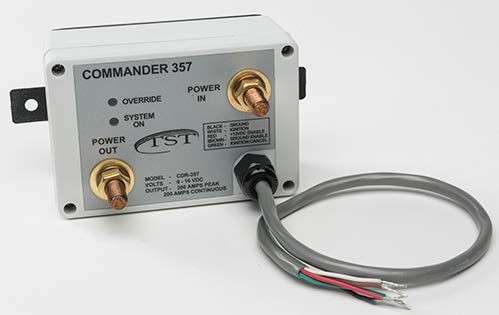 El sistema incluye un built-in, el bloque de encendido seleccionable protege el alternador del vehículo para evitar la desconexión accidental de la carga mientras el motor está en marcha. El bloqueo de encendido tiene un modo seleccionable de tiempo de 5 minutos de apagado y protege las baterías del vehículo contra la descarga excesiva accidental para dejar las luces u otros sistemas después de que el vehículo está estacionado. El sistema incluye un LED de diagnóstico.Un cargador automático de 120 voltios de 25 amp. de alto rendimiento se entrega. El cargador de baterías está conectado al sistema de 12 voltios de la batería. La unidad se monta en un lugar limpio y seco para revisión y/o mantenimiento. Está conectado a la toma de corriente de tierra especificado.PANEL DE 120 VOLTS: Un panel de corriente de tierra de 120 voltios 20 amperios hembra clavija de tres entradas con una cubierta resistente a la intemperie. La ubicación es la siguiente: área de cabina del lado izquierdo.IDENTIFICACION DE LUCES Y REFLECTORES: La identificación de luces incandescentes y reflectores se instalan en el vehículo según lo requerido por las normas aplicables.LUCES TRASERAS: Se instalarán 2 luces traseras, de 4” x 6” de color rojo.SEÑALES DE GIRO: Se instalarán 2 luces traseras, de 4” x 6” rectangulares ámbares.LUCES DE REVERSA: Se instalarán 2 luces de reversa, de 4”x6” rectangulares de color blanca.MONTAJE DE LUCES TRASERAS: La parte trasera del vehículo está equipada con un bisel cromado para cuatro, 3 luces de 4” x 6”, luz de advertencia, trasera/stop, intermitentes y de reversa, montados en cada lado trasero del vehículo.LUCES DE PISO EN CABINA: 2 Barras de LEDS para iluminación de piso en cabina, conectado al circuito de freno de estacionamiento.LUCES DE PISO – PANEL DE LA BOMBA: 2 Barras de LEDS instaladas en el estribo del panel de la bomba, una a cada lado del vehículo, conectado al circuito de freno de estacionamiento.LUCES DE PISO – ESCALON INFERIOR TRASERO: 1 Barra LED se instala en la zona de escalón trasero, uno en cada lado del vehículo, conectado al circuito de freno de estacionamiento.PROYECTORES: Se instalarán 2 proyectores con lámpara de halógeno de 50 vatios y con interruptores on/off. La ubicación es la siguiente: zona posterior del cuerpo.LUCES DE LOS COMPARTIMIENTOS: Los 6 compartimientos están equipados con 2 tiras de luces LED, uno a cada lado de la abertura de la puerta.INTERRUPTOR DE LUZ AUTOMATICO DE PUERTA DE COMPARTIMIENTOS: Cada luz exterior del compartimiento se controla automáticamente mediante un interruptor activado por la puerta.LUZ DE ADVERTENCIA “PUERTA ABIERTA” U OPERACIÓN DE EQUIPO: Se instalará una luz de advertencia de “puerta abierta” o de operación de equipo en la consola de la cabina. La luz es intermitente de LED con lente rojo.Se instalará una 1 alarma de reversa de una sola función. La alarma de reversa tiene una cubierta de nylon para mayor durabilidad y produce 97dB.Una sirena electrónica se monta en la cabina.	La unidad tiene una bocina de aire  electrónica, wail, yelp, hi-lo y tiene un micrófono con cables.ALTAVOZ: Un altavoz de 100 volts se instala. El altavoz está conectado a la sirena electrónica ubicada en la cabina del vehículo.Las luces de advertencia siguientes se instalan en cumplimiento total a las normas aplicables de la NFPA.ZONA A - LIGHTBAR SUPERIOR: Se instalará una 1 barra de luces LEDS. La barra de luces LEDS será de 47"de longitud e incluirá 8 módulos individuales de color rojo. La barra de luz se instala en el techo de la cabina del vehículo.ZONA A - LUCES DELANTERAS INFERIOR DE ADVERTENCIA: C Contará con 2 luces LEDS de advertencia en la parte frontal inferior de la cabina. Las dimensiones de las luces serán de 3 "x 7". Las luces estarán equipadas con un lente rojo.ZONA B Y D - PARTE DELANTERA LUCES DE ADVERTENCIA INTERSECCIÓN: Contará con 2 luces LEDS de advertencia de intersección frontal inferior en las salpicaderas delanteras. Las dimensiones de las luces serán de 3 "x 7". Las luces estarán equipadas con un lente rojo. ZONA B Y D - PARTE INFERIOR DEL CUERPO LUCES DE ADVERTENCIA SIDE: Contará con 2 luces LEDS de advertencia instaladas en la parte inferior del cuerpo salpicaderas traseras. Las dimensiones de las luces serán de 3"x 7". Las luces estarán equipadas con un lente rojo.ZONA C - LUCES DE CORTE ADVERTENCIA TRASERO: Contará con 2 luces de advertencia rotativas LEDS instaladas, 1 cada lado en las esquinas superiores del cuerpo trasero. La luz giratoria tendrá las dimensiones totales de 6"x 6", y tendrán una lente de color rojo.ZONA C - LUCES DE ADVERTENCIA INFERIOR TRASERO: Contará con 2 luces LEDS de advertencia instaladas en la parte trasera del cuerpo. Las dimensiones de las luces serán de 4 "x 6". Las luces deberán estarán equipadas con un lente rojo.El exterior y el interior del cuerpo, así como los componentes asociados están pintados con el siguiente procedimiento:El material del cuerpo se baja para proporcionar una superficie lisa que acepta la pintura del vehículo.Los componentes son químicamente limpiados en todas las superficies.Todas las superficies son lijadas a los niveles adecuados y se retira todo el residuo de lijado.Las imperfecciones o defectos descubiertos son cubiertos con masilla y arena suave.Una mejor calidad de esmalte se aplica sobre el cuerpo en la zona y se lija para eliminar todas las imperfecciones.Los componentes son preparados con los fabricantes de pintura recomendada.Toda la superficie preparada son objeto de arena y las superficies de cuerpo son inspeccionados por las imperfecciones y corregido adecuadamente.El cuerpo del vehículo se limpia a fondo con un removedor de cera y grasa.El proceso de pintura es una capa base y capa transparente luego pulida siguiendo los lineamientos establecidos por el fabricante de la pintura.El cuerpo es pintado con un solo color para que coincida con los colores primarios de la cabina.PINTURA INFERIOR DEL CUERPO: El inferior del cuerpo es pintado con una protección a base de agua y recubrimiento negro mate.ACABADO INTERIOR DE COMPARTIMIENTO: Las superficies del interior de la pared, piso y techo de los compartimientos del cuerpo tienen un acabado pintado con zolatone.  Todas las esquinas de los compartimientos se cierran y sellan con un material tipo silicón gris.ESPECIFICACIONES DE LETRAS: Las letras de la cabina son de material reflexivo, con sombra negra. Una cantidad de 50, letras de 4” instaladas.FRANJAS REFLEJANTES: El frente y los lados de la cabina y el cuerpo están provistos de una banda reflexiva de 1” x 6” x 1”. Hay 1” entre cada una de las franjas. La creación de las franjas se coloca hasta 60” sobre el nivel de suelo y se ajusta a las secciones aplicables de las normas relativas a los requisitos de la NFPA. Al menos el 50% de la longitud del perímetro de cada lado, y al menos 50% de la anchura del perímetro de la parte delantera del vehículo tienen bandas reflejantes.PARTE TRASERA DEL CUERPO – FRANJA CHEVRON: El 50% de la superficie posterior del cuerpo tiene una franja reflejante de 6” de ancho de color rojo y ámbar instaladas. El estilo de la franja es Chevrón y se aplica en un ángulo de 45 grados, apuntando hacia la parte superior central del vehículo.El aparato estará diseñado para permitir hasta 2.000 libras de equipo suelto de bomberos suministrado. Esta disposición se aplicará de conformidad con las normas NFPA.ESCALERA DE TECHO: Una escalera de 12 pies de aluminio se entregará en el aparato. La escalera estará equipada con techo plegable de acero ganchos en un extremo y clavos de acero en el otro extremo. La escalera cumple o excede todas las últimas normas de la NFPA.ESCALERAS DE EXTENSIÓN: Una escalera de extensión de 24 pies de aluminio de Dos secciones se entregará en el aparato. La escalera iguala o supera las últimas normas de la NFPA.MONTAJE ESCALERA EXTERIOR - LADO DERECHO: La escalera se montará en la parte exterior derecha del cuerpo en soportes ajustables con cierres escalera manual. Las escaleras serán montadas en soportes de aluminio con soportes acolchados.PERTIGA: Una pértiga de fibra de vidrio se entregará.SOPORTE DE MONTAJE PARA LA PERTIGA: Un soporte de pértiga se instalará.MANGUERA DE SUCCIÓN: Se entregarán 2 mangueras de succión 6 x 10 pies de longitud de PVC flexible, se asegurará y equipadas con dispositivos de enganche ligero.MONTAJES DE ASPIRACIÓN: Una bandeja de aluminio montada horizontalmente para las mangueras de succión se instalará. La bandeja estará equipada con abrazaderas. Ubicación serán los siguientes: sobre los compartimentos laterales izquierdosFILTRO DE ASPIRACIÓN TIPO BARRIL: Un filtro de aspiración tipo barril se entregará. El filtro de alta resistencia cromado. Será 6 "hembra NH.EXTINTOR: Un extintor ABC de 20 con soporte de montaje instalado. El extintor tendrá una válvula de presión y se llena de agente extintor polvo químico seco.HACHA CON CABEZA DE PICO: Un hacha de cabeza de pico Akron Estilo PHY-6 de 6 libras con mango de fibra de vidrio se entregará.HACHA CON CABEZA PLANA: Un hacha de cabeza plana de 6 libras con mango de fibra de vidrio se entregará.SOPORTE DE MONTAJE PARA EL HACHA: Un soporte de hacha, de bolsillo uretano moldeado soporte negro se instalará. El soporte tendrá la flexibilidad de montaje de la cabeza en la parte superior (suspensión) o en la parte inferior (de bolsillo).SOPORTE DE MONTAJE PARA EL HACHA: Un soporte de hacha, de bolsillo Modelo # 1012 uretano moldeado soporte negro se facilitará. El soporte deberá prever la flexibilidad de montaje de la cabeza en la parte superior (suspensión) o en la parte inferior (de bolsillo).El aparato estará equipado con un kit de protección de las carreteras de la siguiente manera según la NFPA y DOT:Un conjunto de 3 bengalas de advertencia triangular con bases plegable y estuche.6 conos de tráfico, 24" de alto.Chalecos reflejantes de seguridad de control de tráfico, uno por cada plaza de asiento en la cabina.Los vehículos y/o aparatos terrestres deberán  de poseer títulos de registros ante el Instituto Mexicano de la Propiedad Industrial. Las unidades deberán estar certificadas por Underwriters Laboratories bajo las normas: • NFPA #1901 “Standard for Automotive Fire Apparatus” • NFPA #1906 “Standard for Wildland Fire Apparatus” • NFPA #414 “Standard for Aircraft Rescue and Fire-Fighting Vehicles” • NFPA #1917 “Standard for Automotive Ambulances” • KKK-A-1822F “Federal Specification for the Star-of-Life Ambulance”Cuando se indique una determinada marca, modelo o tipo de insumo, se pretende definir una calidad o un diseño determinado y de ningún modo se obliga con ello a utilizarlo de una manera específica, en el entendido de que el participante podrá optar por otra marca, modelo o tipo de insumo, siempre y cuando esté sea equivalente o superior en calidad y cumpla con las características técnicas al indicado. En este supuesto, el participante deberá describir en su propuesta la especificación detallada, así como proporcionar la ficha técnica del equipo que utilizará como equivalente en calidad, sin detrimento de incluir la descripción si se opta por el origen señalado.Base normativa que deberá cumplir el fabricante: NORMA NFPA 1901-2009, National Fire Protection Association, estándar para aparatos de bomberos para automóviles. Publicada en 2016.NORMA Automotriz FMWVSS, Federal Motor Vehicule Safety Standars (FMVSS).Garantía: se deberá presentar por escrito carta compromiso de entrega de garantías directas del fabricante contra defectos de fabricación y vicios ocultos del VEHICULO y EQUIPAMIENTO, por un tiempo determinado de 2 años, a partir de la entrega de recepción de la unidad.La garantía correspondiente al EQUIPAMIENTO, deberá amparar al menos los siguientes puntos:El licitante ganador deberá contar con taller-móvil para servicios y reparaciones de la bomba.El licitante deberá incluir en su propuesta técnica-económica las fichas técnicas de la unidad de emergencia propuesta.Los accesorios del equipo deberán ser nuevos, mismos que deberán contar con sus manuales en idioma español.El licitante ganador deberá proporcionar la capacitación al personal que la Administración Portuaria Integral de Dos Bocas S.A. de  C.V. designe y deberá entregar una CONSTANCIA DE COMPETENCIAS O DE HABILIDADES LABORALES DC-3  respecto al uso y manejo del equipo y accesorios.El licitante ganador, previa notificación de la Administración Portuaria Integral de Dos Bocas S.A. de  C.V., vía correo electrónico, proporcionará el servicio de garantía de los equipos o accesorios del bien que requiere atención. El tiempo de atención por parte del licitante ganador no deberá exceder de 36 horas y en caso de ser necesario deberá reemplazar el equipo por otro con las mismas características o nuevo, según aplique para lo cual contará con 36 horas adicionales. La reposición del equipo y/o accesorios serán sin costo para la Administración Portuaria Integral de Dos Bocas S.A. de  C.V.La unidad propuesta deberá contar con talleres autorizados en la localidad de la convocante para la realización de los servicios de mantenimiento correspondientes.El licitante deberá considera el porcentaje o grado de contenido nacional conforme a las reglas emitidas por la Secretaría de Economía y la Ley de Adquisiciones, Arrendamientos y Servicios del Sector Público (LAASSP) y su Reglamento. El licitante ganador, deberá considerar entregar los equipos con el alta ante la Dirección General de Transito del Estado de Tabasco (Placas y Tarjetas de circulación).Formato para la propuesta económica:(Firma del Representante Legal)NOMBRE, CARGO Y FIRMA DE LA PERSONA FACULTADA PARAREPRESENTAR A LA EMPRESA.ANEXO   2CARTA PROPOSICIÓN.(Lugar y fecha de elaboración)ADMINISTRACIÓN PORTUARIA INTEGRAL DE DOS BOCAS, S.A. DE C.V. LUIS PÉREZ SANCHEZGERENTE DE ADMINISTRACIÓN Y FINANZAS.PRESENTE.No. de LICITACIÓN: LA-009J2P001-E99-2020Con relación a la convocatoria pública No. ___ publicada el _____________ del año en curso en la cual se convoca a los interesados para que participen en la LICITACIÓN PÚBLICA NACIONAL ELECTRÓNICA No. LA-009J2P001-E99-2020, para llevar a cabo el suministro de __________________, que convoca la Administración Portuaria Integral de Dos Bocas, S.A. de C.V., sobre el particular, por mi propio derecho, en mi carácter de (indicar puesto o cargo) de la empresa (nombre  o  razón  social) manifiesto a usted lo siguiente:A)	Que conozco y acato las disposiciones legales para el servicio de ________________, que rigen estas operaciones para las empresas de participación estatal mayoritaria del Gobierno Federal Mexicano.Que el subtotal del contrato por la Contratación de ______________, (antes de IVA)  (pesos mexicanos) es: Monto $_______________ monto en letras (_________________)C)	Que el plazo de pago (días naturales) posteriores a la presentación de las facturas y documentos correspondientes es:   ______________________Que el período de vigencia del CONTRATO será de: __________________________________Que el precio ofertado de los BIENES permanecerá fijo durante la vigencia del CONTRATO.Que el lugar donde presentaré las facturas es en el domicilio de la Administración Portuaria Integral de Dos Bocas, S.A. de C.V.Que la vigencia de la propuesta es de 40 días naturales.Hago constar que la CONVOCATORIA de la LICITACIÓN convocado por la Administración Portuaria Integral de Dos Bocas, S.A. de C.V. han sido revisadas por el personal técnico, administrativo y jurídico de esta empresa y que estamos de acuerdo en que rijan las operaciones comerciales entre la Administración Portuaria Integral de Dos Bocas, S.A. de C.V. y mi representada; por lo que nos sometemos a las normas del derecho mexicano, respecto a cualquier controversia que se llegara a suscitar, relativa a las operaciones correspondientes.Anexo Carta Garantía.A t e n t a m e n t e(Cargo y firma del Representante Legal)NOMBRE, CARGO Y FIRMA DE LA PERSONA FACULTADA PARAREPRESENTAR A LA EMPRESA.ANEXO 3FORMATO PARA INDICAR PRECIOS UNITARIOS DE LOS BIENES.(Lugar y fecha de elaboración)ADMINISTRACIÓN PORTUARIA INTEGRAL DE DOS BOCAS, S.A. DE C.V. LUIS PÉREZ SANCHEZGERENTE DE ADMINISTRACIÓN Y FINANZAS.PRESENTE.No. de LICITACIÓN: LA-009J2P001-E99-2020Con relación a la convocatoria pública No. ___ publicada el _____________ del año en curso en la cual se convoca a los interesados para que participen en la LICITACIÓN PÚBLICA NACIONAL ELECTRÓNICA No. LA-009J2P001-E99-2020, para llevar a cabo el suministro de __________________, que convoca la Administración Portuaria Integral de Dos Bocas, S.A. de C.V., sobre el particular, por mi propio derecho, en mi carácter de (indicar puesto o cargo) de la empresa (nombre  o  razón  social), presento a continuación el precio unitario de lo siguiente:Aspectos económicos El costo la ADQUISICIÓN DE VEHÍCULOS DE EMERGENCIA PARA EL PUERTO DE DOS BOCAS.A t e n t a m e n t e(Cargo y firma del Representante Legal)NOMBRE, CARGO Y FIRMA DE LA PERSONA FACULTADA PARAREPRESENTAR A LA EMPRESA.ANEXO 4FORMATO DECLARACIÓN DE QUE CONOCE LA CONVOCATORIA(Lugar y fecha de elaboración)ADMINISTRACIÓN PORTUARIA INTEGRAL DE DOS BOCAS, S.A. DE C.V. LUIS PÉREZ SANCHEZGERENTE DE ADMINISTRACIÓN Y FINANZAS.PRESENTE.No. de LICITACIÓN: LA-009J2P001-E99-2020Con relación a la convocatoria pública en la cual se convoca a los interesados para que participen en la Licitación Pública Nacional Electrónica No. LA-009J2P001-E99-2020,_________________, que convoca la Administración Portuaria Integral de Dos Bocas, S.A. de C.V., sobre el particular, manifiesto que conozco y acepto el contenido de la CONVOCATORIA y sus ANEXOS y las condiciones establecidas en las mismas, así como de las modificaciones a tales documentos que derivaron de la Junta de Aclaraciones.A T E N T A M E N T EBajo Protesta de Decir Verdad NOMBRE, CARGO Y FIRMA DE LA PERSONA FACULTADA PARAREPRESENTAR A LA EMPRESA.ANEXO 5FORMATO PARA ACREDITAR LA PERSONALIDAD DEL LICITANTE.(Lugar y fecha de elaboración)ADMINISTRACIÓN PORTUARIA INTEGRAL DE DOS BOCAS, S.A. DE C.V. LUIS PÉREZ SANCHEZGERENTE DE ADMINISTRACIÓN Y FINANZAS.PRESENTE.No. de LICITACIÓN: LA-009J2P001-E99-2020_______________(nombre)________________manifiesto bajo protesta de decir verdad, que los datos aquí asentados, son ciertos y han sido debidamente verificados, así como que cuento con facultades suficientes para suscribir la propuesta en la presente LICITACIÓN PÚBLICA NACIONAL ELECTRÓNICA, a nombre y representación de:__________________(persona física o moral)_____________.Registro Federal de Contribuyentes:Domicilio.Calle y número:Colonia:	Delegación o Municipio:Código Postal:	Entidad Federativa:TeléfonosCorreo electrónico	Fax:No. de la escritura pública en la que consta de acta constitutiva:	Fecha:Nombre, número y lugar del Notario Público ante el cual se dio fe de la misma (adjuntar acta constitutiva):Relación de accionistas.Apellido Paterno	Apellido Materno	Nombre(s)Descripción del objeto social:Reformas al acta constitutiva: (señalar objeto de la reforma y la fecha en que se realizó)Nombre, número y lugar del Notario Público que protocolizó la reforma:Fecha y datos de su inscripción en el Registro Público de ComercioNombre del apoderado o representante:Datos del documento mediante el cual acredita su personalidad y facultades.Escritura pública número:	Fecha:Nombre, número y lugar del Notario Público ante el cual se otorgó:(Lugar y fecha)Protesto lo necesario(Nombre y firma)Nota: El presente formato podrá ser reproducido por cada LICITANTE en el modo que estime conveniente, debiendo respetar su contenido, preferentemente, en el orden indicado y elaborarlo en hoja membretada.ANEXO 6ADMINISTRACIÓN PORTUARIA INTEGRAL DE DOS BOCAS, S.A. DE C.V. LUIS PÉREZ SANCHEZGERENTE DE ADMINISTRACIÓN Y FINANZAS.PRESENTE.No. de LICITACIÓN: LA-009J2P001-E99-2020SECRETARÍA DE HACIENDA Y CRÉDITO PÚBLICORESOLUCIÓN MISCELÁNEA FISCAL PARA 2019ARTÍCULO 32-D CÓDIGO FISCAL DE LA FEDERACIÓNPROCEDIMIENTO QUE DEBE OBSERVARSE PARA CONTRATACIONES CON LA FEDERACIÓN Y ENTIDADES FEDERATIVAS.En atención a lo estipulado en el Artículo 32-D primero, segundo, tercero, cuarto y último párrafos del Código Fiscal de la Federación y la Regla 2.1.31 de la Resolución Miscelánea Fiscal para 2020, publicada en el Diario Oficial de la Federación (DOF) el 28 de diciembre de 2019. Adjunto al presente me permito entregar a usted copia de la consulta realizada al SAT para verificar el cumplimiento de nuestras obligaciones fiscales.•	Que el acuse de recepción de la solicitud de la opinión sobre el cumplimiento de sus obligaciones fiscales relativo al artículo 32 D del Código Fiscal de la Federación, contiene los siguientes datos:-Fecha de recepción de la solicitud de la opinión: ___________________________.-Folio: ______________________.Se adjunta a la presente copia simple del acuse de recepción de la solicitud antes mencionada.Así mismo, manifiesto que en el caso que exista créditos fiscales determinados firmes o no, me comprometo a pagarlos antes del inicio del presente contrato.Sin otro particular quedo de Usted. A t e n t a m e n t e__________________________________Nombre, denominación o razón socialANEXO   7Lugar y fecha de expediciónADMINISTRACIÓN PORTUARIA INTEGRAL DE DOS BOCAS, S.A. DE C.V. LUIS PÉREZ SANCHEZGERENTE DE ADMINISTRACIÓN Y FINANZAS.PRESENTE.LA LICITACIÓN PÚBLICA NACIONAL ELECTRÓNICANO. LA-009J2P001-E99-2020A fin de participar en la LICITACIÓN PÚBLICA NACIONAL ELECTRÓNICA No. LA-009J2P001-E99-2020 para la CON EL OBJETO DE REALIZAR LA ADQUISICIÓN DE VEHÍCULOS DE EMERGENCIA PARA EL PUERTO DE DOS BOCAS, nos permitimos declarar bajo protesta de decir verdad, que conocemos la Ley de Adquisiciones, Arrendamientos y Servicios del Sector Público y aceptamos participar en dicho proceso con estricto apego a sus preceptos, así como, “NO ENCONTRARNOS DENTRO DE LOS SUPUESTOS”, que establece el Artículo 50 de dicha Ley.No tenemos ningún vínculo de los citados en la fracción I del Artículo 50 o dentro del supuesto establecido en el último párrafo del artículo 60 de la Ley de Adquisiciones, Arrendamientos y Servicios del Sector Público, con los servidores públicos, que deban decidir directamente o los que les hayan delegado tal facultad, sobre la adjudicación del pedido o contrato que sirve este proceso.No tenemos impedimento legal para participar en este proceso.A T E N T A M E N T ENOMBRE, CARGO Y FIRMA DE LA PERSONA FACULTADA PARAREPRESENTAR   A LA EMPRESA.(SE DEBERÁ ELABORAR EN PAPEL MEMBRETADODEL LICITANTE)ANEXO 8FORMATO DECLARACIÓN DE INTEGRIDAD(LUGAR Y FECHA DE ELABORACIÓN)ADMINISTRACIÓN PORTUARIA INTEGRAL DE DOS BOCAS, S.A. DE C.V. LUIS PÉREZ SANCHEZGERENTE DE ADMINISTRACIÓN Y FINANZAS.PRESENTE.No. de LICITACIÓN: LA-009J2P001-E99-2020Conforme a la disposición señalada en el Articulo 30, fracción VII del Reglamento de la Ley de Adquisiciones, Arrendamientos y BIENES del Sector Publico, manifestamos que nos abstendremos (tanto por nosotros mismos como a través de interpósita persona), de adoptar conductas para que los servidores públicos de la entidad, induzcan o alteren las evaluaciones de las propuestas, el resultado del procedimiento, u otros aspectos que nos otorguen condiciones más ventajosas con relación a los demás LICITANTES  A T E N T A M E N T EBajo Protesta de Decir Verdad NOMBRE, CARGO Y FIRMA DE LA PERSONA FACULTADA PARAREPRESENTAR A LA EMPRESA.ANEXO   9ANEXO IV. Formato FO-CON-09 “Lista de verificación para revisar proposiciones”Declaro que mi proposición incluye los siguientes documentos relacionados a continuación:ANEXO 10CURRICULUM EMPRESARIALADMINISTRACIÓN PORTUARIA INTEGRAL DE DOS BOCAS, S.A. DE C.V. LUIS PÉREZ SANCHEZGERENTE DE ADMINISTRACIÓN Y FINANZAS.PRESENTE.No. de LICITACIÓN: LA-009J2P001-E99-20201.- Generales NombreDomicilio:			Calle y Número:		Colonia:	Código Postal:	Delegación o Municipio:		Entidad Federativa:Teléfonos:			Fax:		Correo electrónico:Registro federal de contribuyentes:		Fecha de fundación:	Nota Importante: El licitante participante, deberá adjuntar al Curriculum, evidencia fotográfica de la ubicación de sus oficinas con el objetivo de que la CONVOCANTE corroboré el domicilio en el cual se ubica.2 - Objeto de la empresa3.- Relación de principales clientes Nombre, Dirección y Teléfono4.- Políticas de crédito y/o de Ventas.5.- Relación y copia de contratos a fines con la licitación pública.Nota Importante: El licitante deberá presentar copia de los contratos relativos a los BIENES de la misma naturaleza prestados con anterioridad, que respalde lo siguiente:EXPERIENCIA Y ESPECIALIDAD DEL LICITANTE.El LICITANTE entregará copia simple de él o los contratos, pedidos o facturas suscritos en los últimos años, en donde haya comercializado BIENES iguales o similares a los solicitados en esta Licitación.Especialidad. Mayor número de contratos o documentos con los cuales el licitante puede acreditar que ha comercializado BIENES con las características específicas y en condiciones similares a las establecidas en esta LICITACIONCUMPLIMIENTO DE CONTRATOS. EL licitante deberá demostrar el cumplimiento de manera satisfactoria de los contratos presentadosPara dar cumplimiento a lo solicitado en los criterios que se aplicarán para la adjudicación del contrato, descritos en el NUMERAL 3.6 de la CONVOCATORIA.A T E N T A M E N T EBajo Protesta de Decir Verdad NOMBRE, CARGO Y FIRMA DE LA PERSONA FACULTADA PARAREPRESENTAR A LA EMPRESAANEXO 11-APERSONA FÍSICAFORMATO FRACCION IX DEL ARTÍCULO 49 DE LA LEY GENERAL DE RESPONSABILIDADES ADMINISTRATIVAS.(Lugar y fecha de elaboración)LICITACIÓN PÚBLICA NACIONAL ELECTRÓNICA.No. de LICITACIÓN: LA-009J2P001-E99-2020 ADMINISTRACIÓN PORTUARIA INTEGRAL DE DOS BOCAS, S.A. DE C.V. LUIS PÉREZ SANCHEZGERENTE DE ADMINISTRACIÓN Y FINANZAS.PRESENTE.En cumplimiento con lo dispuesto en la fracción IX del artículo 49 de la Ley General de Responsabilidades Administrativas y para los efectos de presentar propuesta y en caso, poder celebrar contrato respectivo con esa entidad en relación a la (nombre del procedimiento), me permito manifestarle bajo protesta de decir verdad, QUE EN MI CARÁCTER DE PERSONA FÍSICA no desempeño empleo, cargo o comisión en el servicio público o, en su caso, que a pesar de desempeñarlo, con la formalización del contrato correspondiente no se actualiza un Conflicto de Interés.A t e n t a m e n t e(Cargo y firma del Representante Legal)ANEXO 11-BPERSONA MORALFORMATO FRACCION IX DEL ARTÍCULO 49 DE LA LEY GENERAL DE RESPONSABILIDADES ADMINISTRATIVAS.(Lugar y fecha de elaboración)LICITACIÓN PÚBLICA NACIONAL ELECTRÓNICA.No. de LICITACIÓN: LA-009J2P001-E99-2020 ADMINISTRACIÓN PORTUARIA INTEGRAL DE DOS BOCAS, S.A. DE C.V.  LUIS PÉREZ SANCHEZGERENTE DE ADMINISTRACIÓN Y FINANZAS.PRESENTE.En cumplimiento con lo dispuesto en la fracción IX del artículo 49 de la Ley General de Responsabilidades Administrativas y para los efectos de presentar propuesta y en caso, poder celebrar contrato respectivo con esa entidad en relación a la (nombre del procedimiento), nos permitimos manifestarle bajo protesta de decir verdad, que en mi carácter de PERSONA MORAL no desempeño empleo, cargo o comisión en el servicio público o, en su caso, que a pesar de desempeñarlo, con la formalización del contrato correspondiente no se actualiza un Conflicto de Interés.A t e n t a m e n t eCARGOS Y FIRMAS DE LOS SOCIOS O ACCIONISTAS QUE EJERZAN CONTROL SOBRE LA SOCIEDAD.ANEXO 12No. de LICITACIÓN: LA-009J2P001-E99-2020Nota informativa para participantes de países miembros de la Organización para la Cooperación y el Desarrollo Económico. (OCDE)El compromiso de México en el combate a la corrupción ha trascendido nuestras fronteras y el ámbito de acción del gobierno federal. En el plano internacional y como miembro de la Organización para la Cooperación y el Desarrollo Económico (OCDE) y firmante de la Convención para combatir el cohecho de servidores públicos extranjeros en transacciones comerciales internacionales, hemos adquirido responsabilidades que involucran a los sectores público y privado.Esta Convención busca establecer medidas para prevenir y penalizar a las personas y a las empresas que prometan o den gratificaciones a funcionarios públicos extranjeros que participan en transacciones comerciales internacionales. Su objetivo es eliminar la competencia desleal y crear igualdad de oportunidades para las empresas que compiten por las contrataciones gubernamentales.La OCDE ha establecido mecanismos muy claros para que los países firmantes de la Convención cumplan con las recomendaciones emitidas por está y en el caso de México, iniciará en noviembre de 2003 una segunda fase de evaluación– la primera ya fue aprobada- en donde un grupo de expertos verificará, entre otros:La compatibilidad de nuestro marco jurídico con las disposiciones de la Convención.El conocimiento que tengan los sectores público y privado de las recomendaciones de la Convención.El resultado de esta evaluación impactará el grado de inversión otorgado a México por las agencias calificadores y la atracción de inversión extranjera.Las responsabilidades del sector público se centran en:Profundizar las reformas legales que inició en 1999.Difundir las recomendaciones de la Convención y las obligaciones de cada uno de los actores comprometidos en su cumplimiento.Presentar casos de cohecho en proceso y concluidos (incluyendo aquellos relacionados con lavado de dinero y extradición).Las responsabilidades del sector privado contemplan:Las empresas: adoptar esquemas preventivos como el establecimiento de códigos de conducta, de mejores prácticas corporativas (controles internos, monitoreo, información financiera pública, auditorías externas) y de mecanismos que prevengan el ofrecimiento y otorgamiento de recursos o BIENES a servidores públicos, para obtener beneficios particulares o para la empresa.Los contadores públicos: realizar auditorías; no encubrir actividades ilícitas (doble contabilidad y transacciones indebidas, como asientos contables falsificados, informes financieros fraudulentos, transferencias sin autorización, acceso a los activos sin consentimiento de la gerencia); utilizar registros contables precisos; informar a los directivos sobre conductas ilegales.Los abogados: promover el cumplimiento y revisión de la Convención (imprimir el carácter vinculante entre ésta y la legislación nacional); impulsar los esquemas preventivos que deben adoptar las empresas.Las sanciones impuestas a las personas físicas o morales (privados) y a los servidores públicos que incumplan las recomendaciones de la Convención, implican entre otras, privación de la libertad, extradición, decomiso y/o embargo de dinero o BIENES.Asimismo, es importante conocer que el pago realizado a servidores públicos extranjeros es perseguido y castigado independientemente de que el funcionario sea acusado o no. Las investigaciones pueden iniciarse por denuncia, pero también por otros medios, como la revisión de la situación patrimonial de los servidores públicos o la identificación de transacciones ilícitas, en el caso de las empresas.El culpable puede ser perseguido en cualquier país firmante de la Convención, independientemente del lugar donde el acto de cohecho haya sido cometido.En la medida que estos lineamientos sean conocidos por las empresas y los servidores públicos del país, estaremos contribuyendo a construir estructuras preventivas que impidan el incumplimiento de las recomendaciones de la convención y por tanto la comisión de actos de corrupción.Por otra parte, es de señalar que el Código Penal Federal sanciona el cohecho en los siguientes términos:“Articulo 222Cometen el delito de cohecho:El servidor público que por sí, o por interpósita persona solicite o reciba indebidamente para sí o para otro, dinero o cualquiera otra dádiva, o acepte una promesa, para hacer o dejar de hacer algo justo o injusto relacionado con sus funciones, yEl que de manera espontánea dé u ofrezca dinero o cualquier otra dádiva a alguna de las personas que se mencionan en la fracción anterior, para que cualquier servidor público haga u omita un acto justo o injusto relacionado con sus funciones.Al que comete el delito de cohecho se le impondrán las siguientes sanciones:Cuando la cantidad o el valor de la dádiva o promesa no exceda del equivalente de quinientas veces el salario mínimo diario vigente en el Distrito Federal en el momento de cometerse el delito, o no sea valuable, se impondrán de tres meses a dos años de prisión, multa de treinta a trescientas veces el salario mínimo diario vigente en el Distrito Federal en el momento de cometerse el delito y destitución e inhabilitación de tres meses a dos años para desempeñar otro empleo, cargo o comisión públicos.Cuando la cantidad o el valor de la dádiva, promesa o prestación exceda de quinientas veces el salario mínimo diario vigente en el Distrito Federal en el momento de cometerse el delito, se impondrán de dos años a catorce años de prisión, multa de trescientas a quinientas veces el salario mínimo diario vigente en el Distrito Federal en el momento de cometerse el delito y destitución e inhabilitación de dos años a catorce años para desempeñar otro empleo, cargo o comisión públicos.En ningún caso se devolverá a los responsables del delito de cohecho, el dinero o dádivas entregadas, las mismas se aplicarán en beneficio del Estado.Capítulo XICohecho a servidores públicos extranjeros.Artículo 222 bisSe impondrán las penas previstas en el artículo anterior al que con el propósito de obtener o retener para sí o para otra persona ventajas indebidas en el desarrollo o conducción de transacciones comerciales internacionales, ofrezca, prometa o dé, por sí o por interpósita persona, dinero o cualquiera otra dádiva, ya sea en BIENES o BIENES:A un servidor público extranjero para que gestione o se abstenga de gestionar la tramitación o resolución de asuntos relacionados con las funciones inherentes a su empleo, cargo o comisión;A un servidor público extranjero para llevar a cabo la tramitación o resolución de cualquier asunto que se encuentre fuera del ámbito de las funciones inherentes a su empleo, cargo o comisión, oA cualquier persona para que acuda ante un servidor público extranjero y le requiera o le proponga llevar a cabo la tramitación o resolución de cualquier asunto relacionado con las funciones inherentes al empleo, cargo o comisión de este último.Para los efectos de este artículo se entiende por servidor público extranjero, toda persona que ostente u ocupe un cargo público considerado así por la ley respectiva, en los órganos legislativo, ejecutivo o judicial de un Estado extranjero, incluyendo las agencias o empresas autónomas, independientes o de participación estatal, en cualquier orden o nivel de gobierno, así como cualquier organismo u organización pública internacionales.Cuando alguno de los delitos comprendidos en este artículo se cometa en los supuestos a que se refiere el artículo 11 de este Código, el juez impondrá a la persona moral hasta quinientos días multa y podrá decretar su suspensión o disolución, tomando en consideración el grado de conocimiento de los órganos de administración respecto del cohecho en la transacción internacional y el daño causado o el beneficio obtenido por la persona moral.”A T E N T A M E N T EBajo Protesta de Decir Verdad NOMBRE, CARGO Y FIRMA DE LA PERSONA FACULTADA PARAREPRESENTAR A LA EMPRESA.ANEXO 13Formato de identificación de información confidencial o información reservada.ADMINISTRACIÓN PORTUARIA INTEGRAL DE DOS BOCAS, S.A. DE C.V. LUIS PÉREZ SANCHEZGERENTE DE ADMINISTRACIÓN Y FINANZAS.PRESENTE.No. de LICITACIÓN: LA-009J2P001-E99-2020De conformidad con lo señalado en La Ley Federal de Transparencia y Acceso a la Información Pública señala en los artículos 110 y 113: a continuación señalo los documentos o las secciones de éstos que la contengan información confidencial o información reservada, así como el fundamento por el cual considero que tenga ese carácter, de la información que entrego a la API DOS BOCAS, con motivo de mi participación en la licitación de referencia.API DOS BOCAS-DBO-GAF-F-19.REV.1 28/07/09Notas:1.- Se deberán utilizar tanto renglones como sean necesario.2.- Para señalar el fundamento legal se recomienda consultar la a Ley Federal de Transparencia y Acceso a la Información Pública.A T E N T A M E N T EBajo Protesta de Decir Verdad NOMBRE, CARGO Y FIRMA DE LA PERSONA FACULTADA PARAREPRESENTAR A LA EMPRESA.ANEXO 14API-DBO-GAF-F-48FORMATO “ENCUESTA DE TRANSPARENCIA”.ENCUESTA PARA EVALUAR LA PERCEPCIÓN DE TRANSPARENCIA EN LA LICITACIÓN PÚBLICA NACIONAL ELECTRÓNICA NO. LA-009J2P001-E99-2020, PARA LA CONTRATACIÓN DE ______.INSTRUCCIONES: FAVOR DE CALIFICAR LOS SUPUESTOS PLANTEADOS EN ESTA ENCUESTA CON UNA “X“, SEGÚN SE CONSIDERE:SI USTED DESEA AGREGAR ALGÚN COMENTARIO RESPECTO AL CONCURSO, FAVOR DE ANOTARLO EN EL SIGUIENTE CUADRO:Rev. 3 20/05/19ANEXO 15No. de LICITACIÓN: LA-009J2P001-E99-2020CUESTIONARIO A PROVEEDORES PARA INTEGRAR EL LISTADO DE PROVEEDORES EVALUADOSLlene completamente todas y cada una de las preguntas siguientes:1.- ¿A cuántas empresas de nivel reconocido presentan sus BIENES actualmente?Más de 5 empresas                         de 3 a 5 empresas                        menos de 3 empresas2.- Respecto a su respuesta anterior llene la siguiente información:3.- ¿Cuenta su empresa con la implementación de un sistema de Gestión Integral, es decir con procedimientos escritos?Si cuenta			   En proceso de implantación		             No cuenta4.- ¿Tiene la capacidad de cumplir con las especificaciones de calidad requeridas en los productos?SI		    NO			En caso de ser esta última explique: ______________________5.- ¿Sus productos tienen Garantía?SI		    NO			En caso de ser SI especifique el______6.- ¿Grado de cumplimiento respecto a los criterios de Calidad en el Servicio requeridos por API DOS BOCAS (Tiempo de Entrega, Cantidad especificadas, precios pactados, atención inmediata a clientes, etc)?De 80% a 100%De 50% a 80%Menos de 50%7.- ¿Su empresa cuenta con la infraestructura necesaria de oficinas, almacenes, equipo de reparto, infraestructura informática y recursos asociados (correo electrónico, fax, personal capacitado, etc.)?SI 						NOCONDICIONES ECONOMICAS8.- ¿Cuál es el plazo de crédito que está dispuesto a ofrecernos?0 días 			  7 días  	                15 días      	             20 días                      30 o más  Especifique en caso de ser otro plazo distinto a los anteriores: _____________________________8.- ¿Requiere anticipo?SI 				NO 	En caso de ser SI, especifique cantidad o porcentaje de anticipo requerido: __________________9.- ¿Esta dispuesto a ofrecernos algún descuento?SI 				NO 	En caso de ser SI, la respuesta al anterior favor de contestar las siguientes cuestiones:b) Especifique cantidad o porcentaje de descuento otorgado: __________________________________c) Especifique las condiciones para otorgar el descuento: ___________________________________API-DBO-GAF-F-48REV. 2 20/05/2019ANEXO 16ESCRITO BAJO PROTESTA DE DECIR VERDAD, QUE PRESENTARÁ LAS GARANTÍAS SOLICITADAS.(Lugar y fecha de elaboración)ADMINISTRACIÓN PORTUARIA INTEGRAL DE DOS BOCAS, S.A. DE C.V. LUIS PÉREZ SANCHEZGERENTE DE ADMINISTRACIÓN Y FINANZAS.PRESENTE.No. de LICITACIÓN: LA-009J2P001-E99-2020Bajo protesta de decir verdad, manifestamos a usted, que en caso de resultar ganador de la licitación pública nacional electrónica arriba señalada, haremos entrega a la API DOS BOCAS, de las siguientes garantías:1.- GARANTÍA DE CUMPLIMIENTO DE CONTRATO.Dicha garantía podrá ser mediante cheque de caja o fianza expedida a favor de la Administración Portuaria Integral de Dos Bocas, S.A. de C.V., expedida por una institución afianzadora autorizada por la S.H.C.P., por un monto del 10% del monto total del contrato, sin incluir el I.V.A.; esta garantía deberá estar cerrada a pesos sin centavos y deberá ser entregada a más tardar dentro de los diez días naturales siguientes a la firma del contrato.La póliza de garantía deberá prever, como mínimo, las siguientes declaraciones:Que la fianza se otorga atendiendo a todas las estipulaciones contenidas en el contrato;Que para liberar la fianza, será requisito indispensable la manifestación expresa y por escrito de la API DOS BOCAS;Que la fianza estará en vigor durante la substanciación de todos los recursos legales o juicios que se interpongan y hasta que se dicte solución definitiva por autoridad competente, yQue la afianzadora acepta expresamente someterse a los procedimientos de ejecución previstos en la Ley Federal de Instituciones de Fianzas para la efectividad de las fianzas, aún para el caso de que procediera el cobro de intereses, con motivo del pago extemporáneo del importe de la póliza de fianza requerida.Que en caso de que la API DOS BOCAS sea emplazada a juicio laboral por uno o más trabajadores que hubieran laborado para el PROVEEDOR durante la prestación de los BIENES, o con motivo en las relaciones laborales mencionadas se diera el nacimiento de un crédito fiscal, por el que se llamara a juicio a las API DOS BOCAS o bien que por cualquier motivo, cualquier tercero demandara como demandado principal, solidario o en cualquier otra forma, por actos que deriven de la prestación del servicio, la fianza garantiza el pago total de las prestaciones que en su momento fuera condenada a pagar la API DOS BOCAS, quien de manera adicional y sin perjuicio de lo anterior, queda facultada por la afianzadora y por el PROVEEDOR, que es el fiado, en caso de demandas que impliquen pago de pesos o responsabilidad patrimonial, a negociar con el o los actores, el pago de las responsabilidades que se reclamen a efecto de que se libere a la API DOS BOCAS del juicio de referencia, ya sea judicial o administrativo. para tal caso, las API DOS BOCAS hará del conocimiento de la afianzadora tal evento y esta reembolsará a las API DOS BOCAS el importe negociado y en caso de negativa, las API DOS BOCAS procederán en la forma y vía a que se refiere el inciso d) anterior.Para otorgarse el finiquito, previamente el PROVEEDOR liquidará todos los pasivos contingentes del orden laboral, derivados de los trabajadores empleados por el mismo en la prestación de los BIENES objeto del contrato, así como derivados de reclamaciones de estos ante las autoridades de trabajo y sus efectos fiscales, y cuando la no existencia de pasivos se extienda por manifestación bajo protesta de decir verdad por parte del PROVEEDOR, se considerará que hay ocultación de pasivos y se entenderá que esto es de mala fe.El no presentar la Garantía dentro del plazo señalado dará lugar a la rescisión Administrativa del contrato de acuerdo con lo dispuesto por el Artículo 54 de LAASSP.Bajo Protesta de Decir VerdadNOMBRE, CARGO Y FIRMA DE LA PERSONA FACULTADA PARAREPRESENTAR A LA EMPRESAANEXO 17No. de LICITACIÓN: LA-009J2P001-E99-2020SECRETARÍA DE CONTRALORÍA Y DESARROLLO ADMINISTRATIVO.ACUERDO por el que se establecen las disposiciones para el uso de medios remotos de comunicación electrónica, en el envío de propuestas dentro de las licitaciones públicas que celebren las dependencias y entidades de la Administración Pública Federal, así como en la presentación de las inconformidades por la misma vía.Al margen un sello con el Escudo Nacional, que dice: Estados Unidos Mexicanos.- Secretaría de Contraloría y Desarrollo Administrativo.ARSENIO FARELL CUBILLAS, Secretario de Contraloría y Desarrollo Administrativo, con fundamento en lo dispuesto por los artículos 37 de la Ley Orgánica de la Administración Pública Federal; 7, 26, 27, 31 fracción XVIII, 56, 65 y 67 de la Ley de Adquisiciones, Arrendamientos y BIENES del Sector Público; 8, 27, 28, 33 fracción XXII, 74, 83 y 85 de la Ley de Obras Públicas y BIENES Relacionados con las Mismas, y 5 fracción I del Reglamento Interior de la Secretaría de Contraloría y Desarrollo Administrativo, tomando en cuenta las opiniones de las secretarías de Hacienda y Crédito Público, y de Comercio y Fomento Industrial, y CONSIDERANDOQue el Plan Nacional de Desarrollo 1995-2000, en su apartado relativo a la modernización de la gestión pública, establece la necesidad de implementar una renovación que revitalice los esquemas de trabajo del sector público, reoriente sus incentivos, simplifique sus procedimientos y modernice sus métodos de gestión;Que el Programa de Modernización de la Administración Pública 1995-2000, prevé el propósito de vincular la tecnología de la información con la simplificación de los procedimientos administrativos, para mejorar la calidad y oportunidad de los BIENES públicos, así como hacer más eficientes los procesos en la toma de decisiones, la administración de recursos y la racionalización de los sistemas de trabajo, observando la debida congruencia con el Programa de Desarrollo Informático 1995-2000;Que en este contexto, como parte de las acciones emprendidas por la Secretaría de Contraloría y Desarrollo Administrativo, en materia de modernización administrativa, determinó poner en operación el Sistema Electrónico de Contrataciones Gubernamentales (COMPRANET), mecanismo que ha permitido difundir, agilizar y dar transparencia a los procedimientos de INVITACIÓN A CUANDO MENOS TRES celebrados por las dependencias y entidades, en materia de adquisiciones y arrendamientos de BIENES muebles, y BIENES de cualquier naturaleza, así como de obras públicas y BIENES relacionados con las mismas;Que las ventajas que actualmente concede el propio Sistema, además de las que venía ofreciendo, se traducen en la posibilidad de que los licitantes, puedan, a su elección, sin necesidad de acudir personalmente a las oficinas de las convocantes, enviar sus propuestas, a través de medios remotos de comunicación electrónica, así como presentar sus inconformidades por la misma vía ante los órganos internos de control en las dependencias y entidades, yQue en virtud de lo que prevén las Leyes de Adquisiciones, Arrendamientos y BIENES del Sector Público, y de Obras Públicas y BIENES Relacionados con las Mismas, en el sentido de que corresponde a la Secretaría de Contraloría y Desarrollo Administrativo establecer mediante disposiciones administrativas los términos y condiciones a las que deberá ajustarse la participación de los licitantes cuando las proposiciones sean enviadas a través de medios remotos de comunicación electrónica, así como la de los interesados que decidan presentar por la misma vía sus inconformidades, he tenido a bien expedir el siguiente:ACUERDO POR EL QUE SE ESTABLECEN LAS DISPOSICIONES PARA EL USO DE MEDIOS REMOTOS DE COMUNICACION ELECTRONICA, EN EL ENVIO DE PROPUESTAS DENTRO DE LAS LICITACIONES PUBLICAS QUE CELEBREN LAS DEPENDENCIAS Y ENTIDADES DE LA ADMINISTRACION PUBLICA FEDERAL, ASI COMO EN LA PRESENTACION DE LAS INCONFORMIDADES POR LA MISMA VIAPRIMERA.- El presente Acuerdo tiene por objeto establecer las disposiciones para el uso de medios remotos de comunicación electrónica, en el envío de propuestas dentro de los procedimientos de INVITACIÓN A CUANDO MENOS TRES que celebren las dependencias y entidades de la Administración Pública Federal, así como en la presentación de las inconformidades por la misma vía.SEGUNDA.- Para efectos del presente Acuerdo, se entenderá por:I. 	Contraloría: la Secretaría de Contraloría y Desarrollo Administrativo;II. 	Leyes: las Leyes de Adquisiciones, Arrendamientos y BIENES del Sector Público, y de Obras Públicas y BIENES Relacionados con las Mismas;III.	Dependencias: las señaladas en las fracciones I a III del artículo 1 de las Leyes;IV.	Entidades: las mencionadas en las fracciones IV a V del artículo 1 de las Leyes;V.	Licitante: la persona que participa en cualquier procedimiento de INVITACIÓN A CUANDO MENOS TRES o de invitación a cuando menos tres personas;VI.	Entidades federativas: las que hace referencia la fracción VI del artículo 1 de las Leyes;VII.	Medios remotos de comunicación electrónica: los dispositivos tecnológicos para efectuar transmisión de datos e información a través de computadoras, líneas telefónicas, enlaces dedicados, microondas y similares; VIII.	COMPRANET: el Sistema Electrónico de Contrataciones Gubernamentales desarrollado por la Contraloría, con dirección electrónica en Internet: http://compranet.hacienda.gob.mx, y registrada su marca, bajo esta misma denominación, ante el Instituto Mexicano de la Propiedad Industrial;IX.	Programa informático: el medio de captura desarrollado por la Contraloría que permite a los licitantes, así como a las dependencias y entidades, enviar y recibir información por medios remotos de comunicación electrónica, así como generar para cada INVITACIÓN A CUANDO MENOS TRES un mecanismo de seguridad que garantice la confidencialidad de las propuestas que reciban las convocantes por esa vía; y que constituye el único instrumento con el cual podrán abrirse los sobres que contengan las proposiciones en la fecha y hora establecidas en la convocatoria para el inicio de los actos de presentación y apertura;X.	Medio de identificación electrónica: conjunto de datos electrónicos asociados con un documento que son utilizados para reconocer a su autor, y que legitiman el consentimiento de éste para obligarlo a las manifestaciones que en él se contienen, de conformidad con los artículos 27 y 28 de las Leyes, yXI.	Certificación del medio de identificación electrónica: el proceso mediante el cual la Contraloría emite un certificado digital para establecer la identificación electrónica de una dependencia, entidad, entidad federativa o de un licitante.TERCERA.- La Contraloría, previa evaluación, determinará las áreas convocantes de las dependencias y entidades que podrán hacer uso de medios remotos de comunicación electrónica para recibir propuestas a través de esta vía, mismas a las que les hará entrega del programa informático y del manual del usuario correspondiente.Asimismo, determinará las áreas convocantes de las entidades federativas que podrán hacer uso de dichos medios en los procedimientos de licitación que se realicen al amparo de la fracción VI del artículo 1 de las Leyes.El uso de medios de comunicación electrónica a que se refiere el presente Acuerdo, podrá hacerse extensivo a las licitaciones públicas relativas a adquisiciones, arrendamientos, BIENES, obras públicas y BIENES relacionados con las mismas financiadas con créditos externos otorgados al Gobierno Federal o con su aval, cuando el organismo financiero internacional lo autorice en forma expresa.CUARTA.- Los interesados que a su elección opten por participar en licitaciones públicas, a través de medios remotos de comunicación electrónica, deberán acudir a las oficinas de la Contraloría, con el propósito de que obtengan la certificación del medio de identificación electrónica, para lo cual exhibirán, entre otra documentación, la siguiente:a)	Personas físicas: acta de nacimiento, identificación oficial con fotografía y cédula del Registro Federal de Contribuyentes; en caso de que el trámite lo realice a través de algún apoderado, adicionalmente, el documento con el que se acredite el otorgamiento de dicha representación, así como la identificación oficial con fotografía y cédula del Registro Federal de Contribuyentes del apoderado.b)	Personas morales: testimonios de las escrituras públicas con las que se acredite su existencia legal, incluidas sus reformas, así como las facultades de su apoderado; identificación oficial con fotografía de dicho representante, y cédula del Registro Federal de Contribuyentes del apoderado y de la persona moral.Tratándose de personas de nacionalidad extranjera, éstas deberán exhibir documentación equivalente a la aludida en los incisos de esta disposición, debidamente apostillada o certificada por el consulado mexicano en el país de que se trate, según corresponda.Recibida la documentación de referencia, la Contraloría dentro de un plazo máximo de 72 horas contadas a partir de su recepción verificará si el interesado cubre las condiciones requeridas. De resultar procedente el interesado firmará su inscripción a COMPRANET, documento mediante el cual quedará obligado a sujetarse a los términos y condiciones previstos en este Acuerdo, y en el mismo acto la Contraloría le hará entrega del programa informático con su manual del usuario, así como del certificado digital que, como medio de identificación electrónica, deberá utilizar en sustitución de la firma autógrafa para enviar sus propuestas en las licitaciones públicas que admitan esta vía de participación.QUINTA.- El uso del certificado digital por parte de los interesados, tendrá una vigencia de un año contado a partir de su entrega, lapso durante el cual podrán, a su elección, participar por medios remotos de comunicación electrónica en las licitaciones públicas cuyas convocatorias y bases así lo establezcan en forma expresa.Para renovar el uso del certificado bastará que los interesados entreguen a la Contraloría un escrito firmado en el que manifiesten, bajo protesta de decir verdad, que la documentación exhibida para su inscripción no ha sufrido modificación alguna, por lo que respecta al acreditamiento de su personalidad y, en su caso, al de su existencia legal y al de las facultades de su representante.SEXTA.- Los interesados que opten por participar en licitaciones públicas, a través de medios remotos de comunicación electrónica, se sujetarán a lo siguiente:a)	Reconocerán como propia y auténtica la información que por medios remotos de comunicación electrónica envíen a través de COMPRANET, y que a su vez, se distinga por el medio de identificación electrónica que les certifique la Contraloría. En dicha información quedarán comprendidas las propuestas técnica y económica; la documentación distinta a éstas, y las manifestaciones bajo protesta de decir verdad que les requieran las dependencias y entidades convocantes.b)	Notificarán oportunamente a la Contraloría, bajo su responsabilidad, respecto de cualquier modificación o revocación de las facultades otorgadas a su apoderado o representante al que le haya sido entregado un certificado digital.c)	Aceptarán que el uso de su certificado digital por persona distinta a la autorizada, quedará bajo su exclusiva responsabilidad.d)	Admitirán que se tendrán por no presentadas las proposiciones y la demás documentación requerida por las dependencias y entidades convocantes, cuando los sobres en los que se contenga dicha información contengan virus informáticos o no puedan abrirse por cualquier causa motivada por problemas técnicos imputables a sus programas o equipo de cómputo.e)	Aceptarán que se tendrán por notificados del fallo y de las actas que se levanten con motivo de las licitaciones públicas en las que participen, cuando éstos se encuentren a su disposición a través de COMPRANET.f)	Consentirán que será motivo de que la Contraloría invalide su certificado digital, cuando haga mal uso de la red privada de comunicaciones de COMPRANET.g)	Renunciarán, tratándose de personas extranjeras, a invocar la protección de su gobierno, en caso de que se suscite alguna controversia relacionada con el uso de COMPRANET, y aceptarán someterse a la jurisdicción de los tribunales federales competentes.SEPTIMA.- La participación de los licitantes por medios remotos de comunicación electrónica, se sujetará a lo siguiente: a)	Será requisito indispensable que la CONVOCATORIA de la licitación sean adquiridas a través del sistema de pago en bancos por medio de los formatos que para este efecto expide COMPRANET.b)	Deberán concluir el envío de sus proposiciones técnica y económica, incluyendo la documentación distinta a éstas, a más tardar una hora antes de la fecha y hora establecida en la convocatoria para el inicio del acto de presentación de proposiciones.	La Contraloría, a través de COMPRANET, emitirá a los licitantes un acuse de recibo electrónico con el que se acreditará la recepción de sus propuestas y de la documentación distinta a éstas.c)	Preferentemente, deberán identificar cada una de las páginas que integren sus proposiciones, con los datos siguientes: Registro Federal de Contribuyentes, número de licitación y número de página, cuando ello técnicamente sea posible; dicha identificación deberá reflejarse, en su caso, en la impresión que se realice de los documentos durante el acto de apertura de las propuestas.OCTAVA.- Los servidores públicos de las dependencias y entidades responsables de conducir los actos de las licitaciones públicas, deberán observar lo siguiente:a) 	Previo al acto de presentación y apertura de proposiciones, verificar que los licitantes que participan por medios remotos de comunicación electrónica hayan realizado el pago de la CONVOCATORIA, mediante la consulta que realicen en sus propios sistemas de banca electrónica, con lo cual se dará por acreditado el pago. 	En caso de que la convocante no disponga de cuentas destinadas para el pago de bases en COMPRANET, en virtud de que utilice cuentas cuyo titular sea la Tesorería de la Federación, dicha verificación podrá realizarse a través de COMPRANET.b) 	Abrir en el acto de apertura de propuestas, en primer término, los sobres que contengan las proposiciones de los licitantes que consten por escrito, y posteriormente, los correspondientes a las propuestas recibidas por medios remotos de comunicación electrónica. 	En el supuesto de que durante el acto de presentación y apertura de proposiciones, por causas ajenas a la voluntad de la Contraloría o de la convocante, no sea posible abrir los sobres que contengan las propuestas enviadas por medios remotos de  comunicación  electrónica,  el  acto  se reanudará a partir de que se restablezcan las condiciones que dieron origen a la interrupción, salvo lo previsto en el inciso d) de la disposición Sexta.	La Contraloría podrá verificar en cualquier momento que, durante el lapso de interrupción, no se haya suscitado alguna modificación a las propuestas que obren en poder de la convocante.c) 	Imprimir para su rúbrica, las partes o la totalidad de las propuestas que haya determinado la convocante en la CONVOCATORIA de la licitación.d)	Hacer constar en el acta de la primera etapa del acto de presentación y apertura de proposiciones, las propuestas que por medios electrónicos fueron recibidas en tiempo y forma, proporcionando copia de dicha acta a los licitantes presentes que se encuentren.e)	Enviar a la Contraloría el fallo, las actas de las juntas de aclaraciones, de visitas al sitio de realización de los trabajos o de las instalaciones, de las dos etapas del acto de presentación y apertura de proposiciones, a más tardar el día hábil siguiente a aquél en que hayan concluido los propios actos, mismas que se pondrán de manera simultánea a disposición de los interesados a través de COMPRANET. f) 	Enviar a la Contraloría, una vez concluida la apertura de las propuestas económicas, el mecanismo de seguridad generado por el programa informático para la licitación de que se trate. Dicho mecanismo sólo podrá utilizarse por la Contraloría cuando ésta ejerza atribuciones de verificación o a solicitud de autoridad competente, por lo que su uso o pérdida, a excepción de este supuesto, quedará exclusivamente bajo la responsabilidad de las áreas convocantes de las dependencias y entidades. La pérdida del mecanismo de seguridad dará lugar a la cancelación de la INVITACIÓN A CUANDO MENOS TRES correspondiente.NOVENA.- En las licitaciones públicas que se realicen bajo la cobertura de los capítulos de compras del sector público de los tratados de libre comercio de los que México sea parte, será necesario que el licitante nacional o extranjero, confirme por telefacsímil u otros medios de transmisión electrónica que la propuesta enviada a través de medios electrónicos corresponde al propio licitante, dentro de los tres días hábiles siguientes al del acto de presentación y apertura de proposiciones, en el entendido de que si no se cumple este requisito la propuesta será desechada. Lo anterior deberá indicarse en la CONVOCATORIA de la licitación.Los licitantes en este tipo de licitaciones deberán incluir en las propuestas que presenten por medios electrónicos, una declaración en la que manifiesten que aceptan todas las cláusulas y condiciones de la convocatoria y bases de licitación. DECIMA.- La Contraloría, previa evaluación, determinará los órganos internos de control en las dependencias y entidades, que podrán recibir inconformidades de los interesados que opten por presentarlas a través de medios remotos de comunicación electrónica. La Contraloría comunicará a las convocantes para que establezcan en la CONVOCATORIA de las licitaciones o invitaciones, la posibilidad de que dichas inconformidades puedan ser presentadas a través de esa vía.Para tal efecto, los interesados podrán inscribirse a COMPRANET, conforme a lo señalado en la disposición Cuarta de este Acuerdo, y obtener la certificación de su medio de identificación electrónica, así como el programa informático para presentar inconformidades por medios remotos de comunicación electrónica. La renovación del uso del certificado digital que alude este párrafo, se ajustará a lo previsto por la disposición Quinta del presente Acuerdo. Salvo lo previsto en el presente Acuerdo, las inconformidades presentadas por medios remotos de comunicación electrónica se tramitarán conforme a las disposiciones establecidas en las Leyes.La Contraloría, a través de COMPRANET, emitirá a los interesados un acuse de recibo electrónico que permitirá acreditar la fecha y hora de presentación de inconformidades.En las inconformidades presentadas por esta vía, no será necesario que el promovente acredite su personalidad.Asimismo, no será requisito indispensable que el promovente acompañe la documentación que sustenta los actos del procedimiento de contratación aducidos como irregulares, cuando ésta obre en poder de la convocante, bastando para ello en la inconformidad que promueva relacionar dicha documentación con cada uno de los hechos que pretenda acreditar. En el supuesto de que la documentación mencionada no se encuentre en los archivos de la convocante, el promovente deberá remitirla por mensajería o correo certificado dentro del término de presentación de las inconformidades que establecen las Leyes.DECIMA PRIMERA.- Los licitantes que opten por presentar inconformidades, a través de medios remotos de comunicación electrónica, se sujetarán a lo siguiente:a)	Reconocerán como propia y auténtica la información que por medios remotos de comunicación electrónica envíen a través de COMPRANET, y que a su vez, se distinga por el medio de identificación electrónica que les certifique la Contraloría. Notificarán oportunamente a la Contraloría, bajo su responsabilidad, respecto de cualquier modificación o revocación de las facultades otorgadas a su apoderado o representante al que le haya sido entregado un certificado digital.c)	Aceptarán que el uso de su certificado digital por persona distinta a la autorizada, quedará bajo su exclusiva responsabilidad.d)	Admitirán que se tendrán por no presentadas las inconformidades, cuando la información remitida contenga virus informáticos o no pueda consultarse por cualquier causa motivada por problemas técnicos imputables a sus programas o equipo de cómputo.e)	Consentirán que será motivo de que la Contraloría invalide su certificado digital, cuando haga mal uso de la red privada de comunicaciones de COMPRANET.f)	Renunciarán, tratándose de personas extranjeras, a invocar la protección de su gobierno, en caso de que se suscite alguna controversia relacionada con el uso de COMPRANET, y aceptarán someterse a la jurisdicción de los tribunales federales competentes.DECIMA SEGUNDA.- Las disposiciones contenidas en el Acuerdo que establece la información relativa a los procedimientos de INVITACIÓN A CUANDO MENOS TRES que las dependencias y entidades de la Administración Pública Federal deberán remitir a la Secretaría de Contraloría y Desarrollo Administrativo por transmisión electrónica o en medio magnético, así como la documentación que las mismas podrán requerir a los PROVEEDOR para que éstos acrediten su personalidad en los procedimientos de INVITACIÓN A CUANDO MENOS TRES, publicado en el Diario Oficial de la Federación del 11 de abril de 1997, solamente en lo relativo a la forma de pago de la CONVOCATORIA, y al envío de la información a que alude el citado Acuerdo, serán aplicables a las licitaciones públicas referentes a adquisiciones, arrendamientos, BIENES, obras públicas y BIENES relacionados con las mismas, financiadas con créditos externos otorgados al Gobierno Federal o con su aval.DECIMA TERCERA.- La información relativa a los datos relevantes de los contratos que deriven de los procedimientos de invitación a cuando menos tres personas y de adjudicación directa, cuyos montos sean superiores a la cantidad equivalente a dos mil quinientas veces el salario mínimo general diario vigente para el Distrito Federal, sin considerar el Impuesto al Valor Agregado, deberán remitirse a la Contraloría a través de COMPRANET, a más tardar el último día hábil de cada mes, precisando los contratos formalizados durante el mes calendario inmediato anterior, conforme al programa informático que les proporcionará a las dependencias y entidades, en el mes de agosto del año 2000. Aquellas áreas de las dependencias y entidades facultadas para contratar este tipo de operaciones, que no se encuentren registradas, deberán efectuar el trámite en los términos de lo previsto por el Acuerdo aludido en la disposición Décima Segunda.DECIMA CUARTA.- En el supuesto de que se suscite alguna controversia relacionada con la información enviada a través de COMPRANET, la autoridad competente podrá solicitar a la Contraloría exhiba los archivos electrónicos que obran en COMPRANET, así como la impresión de éstos debidamente certificados, a efecto de desahogar las pruebas a que haya lugar, conforme a las disposiciones adjetivas que resulten aplicables.Las áreas de las dependencias y entidades deberán conservar en forma ordenada y sistemática los archivos electrónicos o los documentos impresos que obren en sus expedientes, cuando menos durante un lapso de tres años, contado a partir de la fecha de su recepción.DECIMA QUINTA.- Los servidores públicos de las dependencias y entidades que incumplan con las disposiciones establecidas por este Acuerdo serán sancionados, en su caso, conforme a lo previsto por la Ley Federal de Responsabilidades de los Servidores Públicos.Las consultas técnicas que se deriven de la aplicación de este Acuerdo serán desahogadas por la Contraloría a través del teléfono 54 80 64 00, en días hábiles de las 9:00 a las 18:00 horas.TRANSITORIOUNICO.- El presente Acuerdo entrará en vigor el día siguiente al de su publicación en el Diario Oficial de la Federación.Sufragio Efectivo. No Reelección.México, Distrito Federal, a los siete días del mes de agosto de dos mil.- El Secretario de Contraloría y Desarrollo Administrativo, Arsenio Farell Cubillas.- Rúbrica.ANEXO 18No. de LICITACIÓN: LA-009J2P001-E99-2020PROGRAMA DE CADENAS PRODUCTIVAS DEL GOBIERNO FEDERALEL PROGRAMA DE CADENAS PRODUCTIVAS ES UNA SOLUCIÓN INTEGRAL QUE TIENE COMO OBJETIVO FORTALECER EL DESARROLLO DE LAS MICRO, PEQUEÑAS Y MEDIANAS EMPRESAS DE NUESTRO PAÍS, CON HERRAMIENTAS QUE LES PERMITAN INCREMENTAR SU CAPACIDAD PRODUCTIVA Y DE GESTIÓN.AL INCORPORARTE A CADENAS PRODUCTIVAS TENDRÁS ACCESO SIN COSTO A LOS SIGUIENTES BENEFICIOS:•	CONOCE OPORTUNAMENTE AL CONSULTAR DESDE LA COMODIDAD DE TU NEGOCIO LOS PAGOS QUE TE REALIZARÁN LAS DEPENDENCIAS O ENTIDADES CON LA POSIBILIDAD DE OBTENER LA LIQUIDEZ QUE REQUIERES SOBRE TUS CUENTAS POR COBRAR DERIVADAS DE LA PROVEEDURÍA DE BIENES Y SI REQUIERES CAPITAL DE TRABAJO PODRÁS ACCEDER A LOS PROGRAMAS DE FINANCIAMIENTO A TRAVÉS DE CRÉDITO PYME QUE NACIONAL FINANCIERA INSTRUMENTA A TRAVÉS DE LOS BANCOS.•	INCREMENTA TUS VENTAS, AL PERTENECER AL DIRECTORIO DE PROVEEDORES DEL GOBIERNO FEDERAL, MEDIANTE EL CUAL LAS DEPENDENCIAS Y/O ENTIDADES U OTRAS EMPRESAS PODRÁN CONSULTAR TU OFERTA DE PRODUCTOS Y BIENES EN EL MOMENTO QUE LO REQUIERAN, AL MISMO TIEMPO, CONOCERÁS OTRAS EMPRESAS CON LA POSIBILIDAD DE AMPLIAR TU BASE DE PROVEEDORES.•	PROFESIONALIZA TU NEGOCIO, A TRAVÉS DE LOS CURSOS DE CAPACITACIÓN EN LÍNEA O PRESENCIALES, SOBRE TEMAS RELACIONADOS AL PROCESO DE COMPRA DEL GOBIERNO FEDERAL QUE TE AYUDARÁN A SER MÁS EFECTIVO AL PRESENTAR TUS PROPUESTAS. •	IDENTIFICA OPORTUNIDADES DE NEGOCIO, AL CONOCER LAS NECESIDADES DE COMPRA DEL GOBIERNO FEDERAL A TRAVÉS DE NUESTROS BOLETINES ELECTRÓNICOS.LISTA DE DOCUMENTOS PARA LA INTEGRACIÓN DEL EXPEDIENTE DE AFILIACIÓNAL PROGRAMA DE CADENAS PRODUCTIVAS.1.- 	CARTA REQUERIMIENTO DE AFILIACIÓN, FALLO O PEDIDO. DEBIDAMENTE FIRMADA POR EL ÁREA USUARIA COMPRADORA2.-	**COPIA SIMPLE DEL ACTA CONSTITUTIVA (ESCRITURA CON LA QUE SE CONSTITUYE O CREA LA EMPRESA). ESTA ESCRITURA DEBE ESTAR DEBIDAMENTE INSCRITA EN EL REGISTRO PÚBLICO DE LA PROPIEDAD Y DE COMERCIO. DEBE ANEXARSE COMPLETA Y LEGIBLE EN TODAS LAS HOJAS.3.- 	**COPIA SIMPLE DE LA ESCRITURA DE REFORMAS (MODIFICACIONES A LOS ESTATUTOS DE LA EMPRESA) CAMBIOS DE RAZÓN SOCIAL, FUSIONES, CAMBIOS DE ADMINISTRACIÓN, ETC., ESTAR DEBIDAMENTE INSCRITA EN EL REGISTRO PÚBLICO DE LA PROPIEDAD Y DEL COMERCIO. COMPLETA Y LEGIBLE EN TODAS LAS HOJAS.4.-	**COPIA SIMPLE DE LA ESCRITURA PÚBLICA MEDIANTE LA CUAL SE HAGA CONSTAR LOS PODERES Y FACULTADES DEL REPRESENTANTE LEGAL PARA ACTOS DE DOMINIO. ESTA ESCRITURA DEBE ESTAR DEBIDAMENTE INSCRITA EN EL REGISTRO PÚBLICO DE LA PROPIEDAD Y DE COMERCIO. DEBE ANEXARSE COMPLETA Y LEGIBLE EN TODAS LAS HOJAS.5.- 	COMPROBANTE DE DOMICILIO FISCAL VIGENCIA NO MAYOR A 2 MESES, COMPROBANTE DE DOMICILIO OFICIAL (RECIBO DE AGUA, LUZ, TELÉFONO FIJO, PREDIO) DEBE ESTAR A NOMBRE DE LA EMPRESA, EN CASO DE NO SER ASÍ, ADJUNTAR CONTRATO DE ARRENDAMIENTO, COMODATO.6.- 	IDENTIFICACIÓN OFICIAL VIGENTE DEL (LOS) REPRESENTANTE(ES) LEGAL(ES), CON ACTOS DE DOMINIO CREDENCIAL DE ELECTOR; PASAPORTE VIGENTE Ó FM2 (PARA EXTRANJEROS) LA FIRMA DEBERÁ COINCIDIR CON LA DEL CONVENIO7.- 	ALTA EN HACIENDA Y SUS MODIFICACIONES FORMATO R-1 Ó R-2 EN CASO DE HABER CAMBIOS DE SITUACIÓN FISCAL (RAZÓN SOCIAL O DOMICILIO FISCAL) EN CASO DE NO TENER LAS ACTUALIZACIONES, PONDRÁN OBTENERLAS DE LA PÁGINA DEL SAT.8.- 	CÉDULA DEL REGISTRO FEDERAL DE CONTRIBUYENTES (RFC, HOJA AZUL)9.- 	ESTADO DE CUENTA BANCARIO DONDE SE DEPOSITARAN LOS RECURSOS, SUCURSAL, PLAZA, CLABE INTERBANCARIA VIGENCIA NO MAYOR A 2 MESES ESTADO DE CUENTA QUE EMITE LA INSTITUCIÓN FINANCIERA Y LLEGA SU DOMICILIO.LA DOCUMENTACIÓN ARRIBA DESCRITA, ES NECESARIA PARA QUE LA PROMOTORÍA GENERE LOS CONTRATOS QUE LE PERMITIRÁN TERMINAR EL PROCESO DE AFILIACIÓN UNA VEZ FIRMADOS, LOS CUALES CONSTITUYEN UNA PARTE FUNDAMENTAL DEL EXPEDIENTE:CONTRATO DE DESCUENTO AUTOMÁTICO CADENAS PRODUCTIVAS FIRMADO POR EL REPRESENTANTE LEGAL CON PODERES DE DOMINIO.2 CONVENIOS CON FIRMAS ORIGINALES CONTRATOS ORIGINALES DE CADA INTERMEDIARIO FINANCIERO. FIRMADO POR EL REPRESENTANTE LEGAL CON PODERES DE DOMINIO.(** ÚNICAMENTE, PARA PERSONAS MORALES)USTED PODRÁ CONTACTARSE CON LA PROMOTORÍA QUE VA A AFILIARLO LLAMANDO AL 01-800- NAFINSA (01-800-6234672) Ó AL 50-89-61-07; Ó ACUDIR A LAS OFICINAS DE NACIONAL FINANCIERA EN: AV. INSURGENTES SUR NO. 1971, COL GUADALUPE INN, C.P. 01020, DELEGACIÓN ÁLVARO OBREGÓN, EN EL EDIFICIO ANEXO, NIVEL JARDÍN, ÁREA DE ATENCIÓN A CLIENTES.ANEXO 19Escrito de Clasificación de Empresa (en papel membretado del LICITANTE)No. de LICITACIÓN: LA-009J2P001-E99-20201. Registro Federal de Contribuyente: ________________2. Razón Social: _________________________________3. Estado de la Republica en que se localiza físicamente: __________4. Delegación o Municipio: _________________________5. Dirección (calle y número): _______________________6. Colonia: ______________________7. Código Postal: _________________8. Lada. Teléfono y Fax: ____________9. Correo electrónico: _______________10. Nombre del Representante Legal: _____________________11. Número de Trabajadores fijos con que cuenta la empresa: __________________12. Sector (industrial, BIENES o comercio): ________________________SECTOR/ NUMERO DE EMPLEADOS (MARCAR EL QUE CORRESPONDA A SU EMPRESA)13. Actividad económica de la empresa: _________________Sin más por el momento quedo de usted, como su seguro servidor.A T E N T A M E N T EBajo Protesta de Decir Verdad NOMBRE, CARGO Y FIRMA DE LA PERSONA FACULTADA PARAREPRESENTAR A LA EMPRESAANEXO 20“CARTA COMPROMISO PARA PROPUESTAS CONJUNTAS (CONSORCIADAS)”Lugar y fecha de expediciónADMINISTRACIÓN PORTUARIA INTEGRAL DE DOS BOCAS, S.A. DE C.V. LUIS PÉREZ SANCHEZGERENTE DE ADMINISTRACIÓN Y FINANZAS.PRESENTE.No. de LICITACIÓN: LA-009J2P001-E99-2020Hacemos referencia a la CONVOCATORIA de licitación__________ que ha sido emitida por la ADMINISTRACIÓN PORTUARIA INTEGRAL DE DOS BOCAS, S.A. DE C.V. el día....  . de....   ........ de.....Con base en lo anterior, los abajo firmantes nos comprometemos incondicionalmente de manera conjunta y solidaria a lo siguiente:De resultar ganadores en la presente licitación, a celebrar el contrato en los términos y condiciones estipulados en la CONVOCATORIA de licitación, en la inteligencia de que la información legal, administrativa, técnica, económica y financiera requerida en la CONVOCATORIA de licitación, se adjunta en la propuesta presentada con la presente Carta Compromiso.La propuesta será válida por un período de....    días calendario contados a partir de la fecha de presentación de proposiciones, de conformidad con la CONVOCATORIA de esta licitación.Cada uno de los firmantes somos conjunta y solidariamente responsables ante ADMINISTRACIÓN PORTUARIA INTEGRAL DE DOS BOCAS, S.A. DE C.V. por el cumplimiento de todas y cada una de las obligaciones a nuestro cargo contenidas en esta carta compromiso, en la CONVOCATORIA de licitación y en el contrato que de la misma pudiera otorgarse.Hasta que el contrato sea formalizado y la fianza de cumplimiento de contrato sea constituida, o bien, se cumpla el plazo establecido en el inciso 2 de esta carta compromiso, la presente carta compromiso y la propuesta presentada se consideran en forma incondicional para los efectos legales que correspondan.Estamos de acuerdo que, de resultar ganadores en la presente licitación, si por causas imputables a nosotros, el Contrato no se formalizara en.......día..... a la........ o máximo  dentro de los veinte (20) días calendario siguientes a la fecha de notificación del fallo de la licitación o no otorgamos  la fianza de cumplimiento dentro de los 10 días naturales siguientes a la formalización del contrato, ustedes tendrán derecho, a notificar lo correspondiente al Órgano Interno de Control en API.Manifestamos nuestra aceptación para que ustedes determinen cual es la propuesta ganadora conforme a lo establecido en la CONVOCATORIA de licitación.En cumplimiento de lo establecido en el último párrafo del artículo 34 de la LAASSP, convenimos  en designar al Sr ....................................representante legal de la empresa .......................................... como el representante  común de los abajo firmantes para los fines de esta licitación.Manifestamos que ninguno de los integrantes de la agrupación se encuentra en alguno de los supuestos a que se refiere el artículo 50 de la Ley de Adquisiciones, Arrendamientos y BIENES del Sector Público.De conformidad con lo establecido en el artículo 34 de la Ley de Adquisiciones, Arrendamientos y BIENES del Sector Público y  el artículo 31 de su Reglamento, hemos celebrado entre todas las personas  que integran la agrupación, un convenio, del cual se anexa original y copia, en los términos de ( la legislación aplicable), en el que se establecen con precisión los siguientes aspectos:Nombre y domicilio de las personas integrantes, identificando, en su caso, los datos de las escrituras públicas con las que se acredita la existencia legal de las personas morales.Nombre de los representantes de cada una las personas agrupadas, identificando, en su caso, los datos de las escrituras públicas con las que se acrediten las facultades de representación.La designación de un representante común, otorgándole poder amplio y suficiente, para atender todo lo relacionado con la propuesta en el procedimiento de licitación.La descripción de las partes objeto del contrato que corresponderá cumplir a cada persona, así como la manera en que se exigirá el cumplimiento de las obligaciones.e)	Estipulación expresa de que cada uno de los firmantes quedará obligado en forma conjunta y solidaria con los demás integrantes, para comprometerse por cualquier responsabilidad derivada del contrato que se firme.La presente Carta compromiso se regirá e interpretará de acuerdo con las leyes federales de los Estados Unidos Mexicanos.  Cualquier controversia o reclamación derivada o relacionada con la presente carta compromiso quedará sujeta a la competencia exclusiva de los tribunales federales deFechada a los ____ días del mes de ___________ de ___.Nombre del licitantePor: (nombre del representante legaldebidamente autorizado)Por: (nombre del representante legaldebidamente autorizado)Nota: el presente formato podrá ser reproducido por cada participante en el modo que estime conveniente, debiendo respetar su contenido. El  convenio de referencia puede sustituir a la carta compromiso en el caso de que contenga la  información señalada en  esta carta compromiso.ANEXO 21MODELO DEL CONTRATOCONTRATO DE SUMINISTRO DE BIENES QUE CELEBRAN POR UNA PARTE LA ADMINISTRACIÓN PORTUARIA INTEGRAL DE DOS BOCAS, S.A. DE C.V., EN LO SUCESIVO LA “API”, REPRESENTADA POR SU DIRECTOR GENERAL, C. _________________, Y POR LA OTRA, ____________________EN LO SUCESIVO “EL PROVEEDOR”, REPRESENTADO POR EL _________________________EN SU CARÁCTER DE_____________, Y A QUIENES ACTUANDO EN CONJUNTO SE LES IDENTIFICARÁ COMO LAS “PARTES”, MISMO QUE SE SUJETAN AL TENOR DE LAS SIGUIENTES DECLARACIONES Y CLÁUSULAS:DECLARACIONES1.- El representante de la API declara que:1.1. Representación. Se encuentra debidamente representada por su Director General, __________________, quien cuenta con las facultades suficientes para la celebración del presente contrato, como lo acredita con la Escritura Pública No. ____, volumen __, de fecha __ de _______ de ____, protocolizado ante la fe de _________________, Notaria Pública No.___ en ejercicio en el Estado de ________ y con adscripción en la ciudad de ____________ cuyo primer testimonio se inscribió en el folio mercantil electrónico No. ____ del Instituto Registral del Estado de ______, Oficina Registral del ________ el ___ de ____ del ____, que a la fecha del presente no le han sido modificadas ni restringidas de forma alguna.1.2. Legal existencia de la sociedad. Que su representada es una sociedad anónima de capital variable, de participación estatal mayoritaria, según consta en la escritura ____, libro ___ del ___ de ____ de ____, otorgada ante la fe de _________________  Notario Público Número _____ del _________l; Inscrita en el Registro Público de la Propiedad y del Comercio del Estado de ________, dentro de los libros de la oficina ubicada en _________, _______, el ___ de ______ de ___, bajo el número __ del Libro de entradas de Comercio; a folio del ____ al ___ del Libro de duplicados, Volumen ___; quedó anotada a Folio __ frente y ___ vuelta del Libro Primero de Comercio, Tomo ___, su constitución se autorizó por la Secretaría de Hacienda y Crédito Público mediante oficio ________ del ___ de ____ de ____.1.3. Reformas a los Estatutos. Que el ____ de _____ de _____, los estatutos sociales fueron reformados, según consta en la escritura pública ______, volumen_____, folio _____del __ de ____ del _____, del protocolo de la Notaría Pública número ___, a cargo de su titular, _________________. Inscrita en el Registro Público de la Propiedad y del Comercio del Distrito Registral de_________, _______, el ___ de _____ del ____, bajo el número ___ del Libro de entradas de comercio, a folios del ___ al __ del Libro de Duplicados Volumen __ quedó anotada a folios ___ vuelta y ___ frente del Libro Primero de Comercio; Tomo 1.1.4. Objeto Social. El objeto social de la API consiste en la administración del Puerto de Dos Bocas, Tabasco, mediante el ejercicio de los derechos y obligaciones derivados de la concesión que el Gobierno Federal le otorgó para el uso, aprovechamiento y explotación de los bienes del dominio público federal, la construcción de obras e instalaciones y la prestación de los BIENES portuarios en el puerto, así como la administración de los bienes que integran su respectiva zona de desarrollo.1.5. Adjudicación. El presente contrato se otorga mediante procedimiento de contratación por __________________, en los términos de los artículos ___, fracción ___ y ___ fracción ___ de la Ley de__________________, en virtud de que “EL PROVEEDOR”, cumple a consideración del área requirente y el área contratante, con los requisitos de capacidad y experiencia técnica, para prestar el servicio materia del presente contrato, derivado de la Licitación No_____________, con fecha de fallo el día _____________________.1.6. Erogaciones. “LA API” cuenta de manera global con la aprobación para comprometer y ejercer recursos mediante el Presupuesto de Egresos de la Federación para el ejercicio 2020, conforme al oficio No. _________ del ___ de ____ del ______ de la Secretaría de ______________.1.7. Domicilio. Para los fines y efectos legales del presente CONTRATO, señala como domicilio de la API el ubicado en Boulevard Manuel Antonio Romero Zurita Número 414, colonia Quintín Arauz, C.P. 86608, Municipio de Paraíso, Tabasco.1.8. BIENES. Requiere la ADQUISICIÓN DE VEHÍCULOS DE EMERGENCIA PARA EL PUERTO DE DOS BOCAS. En lo sucesivo se les denominará genéricamente como los BIENES.2.- El Representante del PROVEEDOR, declara que:2.1. Legal existencia de la sociedad. Es una persona _____ de nacionalidad mexicana, acredita estar constituida conforme a la Ley de Sociedades Mercantiles, según consta mediante escritura pública No. _____ Volumen ____, de fecha __ de ____ del año ____ pasada ante la fe de ____________, Notario Público Adscrito a la Notaria Pública No. ____ con ejercicio en la Ciudad de_________, del Estado de _______; cuyo primer testimonio se inscribió el ___ de _____ del año ____, con el folio mercantil electrónico número_______, del Instituto Registral del Estado de ________. Asimismo declara que su representada se encuentra debidamente inscrita en el Registro Federal de Contribuyentes bajo la clave:___________, documentos que se agregan al presente CONTRATO. Anexo __2.2. Representación. Se encuentra legalmente representado en éste acto por el C. _________________, en su carácter de __________ y que cuenta con poder general para ___________, lo cual consta en el instrumento No. ______, Volumen _____ de fecha __ de ____ del año ______, pasada ante la fe del ______________ Notario Público Adscrito a la Notaria Pública No. ___ con ejercicio en la Ciudad de_______ del ______ de ______, documento en el cual se otorgaron facultades suficientes para la suscripción del presente instrumento y que a la fecha no le han sido revocadas ni modificadas de manera alguna. Su Registro Federal de Contribuyentes es:_____________.2.3. Objeto social. Realizar _____________________________________________________2.4. Recursos. Que cuenta con ___________________________________________ demostrando asimismo, tener suficiente capacidad técnica y financiera para prestar dicho servicio. 2.5. Domicilio. Para efectos del presente CONTRATO es el ubicado en _______________________________________2.6 Protesta.- Bajo protesta de decir verdad, manifiesta que no se encuentra en ninguno de los supuestos previstos en el artículo 50, de la Ley de Adquisiciones, Arrendamientos y Servicios del Sector Público.Así mismo, el “PROVEEDOR” declara, bajo protesta de decir verdad que no se encuentra inhabilitado por resolución de la Secretaria de la Función Pública, en los términos de la Ley de Adquisiciones, Arrendamientos y Servicios del Sector Público.La falsedad en las manifestaciones a que se refiere la presente declaración, será sancionada en los términos que señala la Secretaría de la Función Pública, en su reglamentación, independientemente de las sanciones legales correspondientes a las que se haga acreedor.3. Las PARTES declaran que: 3.1. Las requisiciones que originan el CONTRATO, la bitácora que se generé, el propio CONTRATO y sus anexos forma parte del mismo.3.2. Ausencia de vicios. Las PARTES reconocen que el presente CONTRATO lo celebran con ausencia de toda clase de violencia, error, dolo o cualquier otro vicio que afecte el consentimiento en la voluntad de las PARTES y que pudiera acarrear la nulidad absoluta o relativa del presente instrumento.3.3. Que conocen el contenido y alcance del presente CONTRATO por lo que es su voluntad proceder a la celebración y firma del presente instrumento.Expuesto lo anterior, las PARTES convienen en otorgar las siguientes:C L Á U S U L A SPRIMERA. Objeto del CONTRATO. La API encomienda al PROVEEDOR y éste acepta suministrar a aquélla, los BIENES consistentes en: _______________________________________________de conformidad con la Propuesta Técnica y Económica que resultó adjudicada en la Licitación Pública Nacional Electrónica No. LA-009J2P001-E99-2020, mediante fallo emitido y notificado el día _____________________, dichas propuestas se adjuntan al presente CONTRATO para formar parte integrante del mismo, y que contiene las especificaciones y alcances de los BIENES. Anexo 3.SEGUNDA. Desarrollo de los BIENES. Para el desarrollo de los BIENES, el PROVEEDOR trabajará en forma independiente ejecutando los actos que, conforme a la naturaleza de los BIENES se requieran para el desarrollo de los mismos, ajustándose a la propuesta Técnica y Económica presentada por el proveedor que se le asignó el presente contrato.TERCERA. Conclusiones. El PROVEEDOR firmará a la API, al término de la vigencia del presente CONTRATO, el documento (acta entrega-recepción), que contendrá las conclusiones que resulten de la realización de los BIENES.La rendición de las conclusiones a que se refiere el párrafo anterior no implicará, por sí mismo, la aprobación de la API ni su conformidad con los BIENES realizados, por lo que no liberarán al PROVEEDOR del cumplimiento estricto, oportuno y cabal de las obligaciones del presente CONTRATO, salvo que en los 30 (Treinta) días naturales posteriores al informe rendido a la API, ésta última no presente inconformidades sobre dicho informe.CUARTA. Información a cargo de la API. La API pone a disposición del PROVEEDOR, en días y horas hábiles la información o bienes que se requieran para la elaboración de los trabajos que deba realizar, y en general, para el adecuado desarrollo de los BIENES, la cual tendrá el carácter de confidencial.QUINTA. Coordinación. Para lograr la adecuada coordinación de las actividades entre el PROVEEDOR y la API, las relaciones entre ambas se realizarán por conducto de un coordinador responsable del desarrollo y cumplimiento de los BIENES. Razón por la cual por parte de la API, se designa al _____________________de la API, o a quien lo sustituya en el cargo, y por parte del PROVEEDOR, al ____________, en su carácter de ______________ y que cuenta con poder general para _______________________.En tal caso, la ________________________ de la API, estará autorizada para ejercer los derechos y cumplir las obligaciones que de este CONTRATO deriven a favor o a cargo de la API, asimismo tendrá la facultad de verificar si los BIENES se están brindando por el PROVEEDOR de acuerdo con lo establecido en las cláusulas PRIMERA y SEGUNDA del presente CONTRATO.La recepción de los BIENES prestados, ya sea total o parcial, se realizará previa la verificación del cumplimiento de los requisitos y plazos que para tales efectos se establecen en el presente CONTRATO.La API recibirá y aceptará en definitiva los BIENES si éstos hubieren sido prestados de conformidad con lo establecido en este instrumento y en el Anexo 3.En todo caso de recepción, parcial o total, se entiende reservado el derecho de la API de reclamar por los BIENES faltantes o deficientes, así como el de exigir el reembolso correspondiente por pagos indebidos.SEXTA. Daños y perjuicios. El PROVEEDOR será responsable del uso que dé a la información o bienes que, en su caso, la API le proporcione para el debido desarrollo de sus actividades, de conformidad con lo estipulado en la cláusula CUARTA, por lo que deberá responder por los daños y perjuicios que le llegaré ocasionar a la API o a terceros.SÉPTIMA. Confidencialidad. El PROVEEDOR conviene en que toda la información que reciba de la API, se considerará confidencial, por lo que no podrá hacerse del conocimiento de terceros, ni siquiera con fines académicos o científicos, sin la autorización previa y por escrito de la informante. El PROVEEDOR se obliga a que una vez concluida la vigencia del presente instrumento, no divulgará la información o datos recibidos de la API.OCTAVA. Cesión de derechos. El PROVEEDOR no podrá por ningún concepto, ceder ni transmitir total o parcialmente a terceros, los derechos y obligaciones derivados de este CONTRATO. Salvo los derechos de cobro, siempre y cuando sea previamente comunicado y aceptado por la API Dos BocasNOVENA. Impuestos y Derechos. Cualquier impuesto o derecho que se cause con motivo del otorgamiento o de la ejecución de este CONTRATO será a cargo de la parte que deba cubrirlo, de acuerdo con las leyes fiscales aplicables, sin perjuicio de la obligación de retención que, en su caso, incumba a la API.DÉCIMA. Costo de los BIENES. El precio de los BIENES es fijo y el monto total es de: $___________________ pesos mexicanos, más el Impuesto al Valor Agregado; el importe antes citado compensará al PROVEEDOR por materiales, sueldos, honorarios, uniformes, pasajes, organización, supervisión, dirección técnica propia, administración, prestaciones sociales y laborales del personal, las obligaciones que el propio PROVEEDOR adquiera y todos los demás gastos que se originen como consecuencia de este CONTRATO, así como su utilidad, por lo que el PROVEEDOR no podrá exigir mayor retribución por ningún otro concepto.A mes vencido, el PROVEEDOR elaborará una factura por el cobro de los BIENES por un monto de ______________________ más el Impuesto al Valor Agregado, durante ____   meses de la vigencia del CONTRATO.El importe antes señalado es de conformidad con la proposición económica presentada por el PROVEEDOR.El importe total de los BIENES sólo podrá ser rebasado, previo convenio adicional firmado por las partes y bajo las condiciones que establece el Artículo ___ de la Ley de ______________El impuesto al valor agregado será trasladado en los términos de la Ley de la materia.DÉCIMA PRIMERA. Forma de pago de los BIENES. Las políticas de pago que aplicará la API, para la facturación que se derive del suministro de los BIENES y el momento a partir del cual se hará exigible el pago serán las siguientes:a) El PROVEEDOR suministrará los BIENES en los domicilios comunicados por la API. b) En los siguientes cinco días posteriores a la entrega del servicio, el PROVEEDOR entregará a la API la factura correspondiente a los BIENES entregados, debidamente requisitada. Dicha factura se revisará y verificará en un plazo máximo de tres días naturales después de la recepción de la misma; si los datos son correctos continuará el procedimiento para su pago, el cual concluirá con la liquidación en los 20 días naturales contados a partir de la fecha de presentación de la factura, o al posterior día hábil sí aquel no lo fuere.c) En caso de correcciones en la factura y la documentación anexa, la API rechazará, dentro de un plazo máximo de 3 días naturales, la documentación y la devolverá al PROVEEDOR ganador para que este la corrija y la presente de nueva cuenta para reiniciar el trámite de pago; por lo que en éste caso, el plazo de los 15 días iniciara a partir de la fecha de la nueva presentación.d) El PROVEEDOR deberá presentar en compañía de la primera factura que presente para pago, carta original de solicitud de pago, firmada por el Representante Legal, con atención a la Jefatura del Departamento de Tesorería; indicando número de cuenta bancaria, banco y número de sucursal; para que una vez que sea procedente, se le haga el depósito bancario correspondiente vía transferencia electrónica.A efecto de tramitar el pago, la API requerirá al PROVEEDOR una factura que cumpla con los requisitos fiscales.Se realizará un solo pago después de la recepción de los BIENES de conformidadCadenas Productivas. En virtud de que la API, está incorporada al Programa de Cadenas Productivas de Nacional Financiera, S.N.C. Institución de Banca de Desarrollo, manifiesta su conformidad para que el PROVEEDOR pueda ceder sus derechos de cobro a favor de un intermediario financiero que este incorporado a la cadena productiva del PROVEEDOR mediante operaciones de factoraje o descuento electrónico. El PROVEEDOR, podrá iniciar su afiliación comunicándose  al número telefónico (55) 5089-6107 o al 01 800 NAFINSA (01-800-6234672) o acudiendo a las oficinas de Nacional Financiera donde se le atenderá para el proceso de afiliaciónPara que proceda la tramitación del pago, el PROVEEDOR deberá presentar mensualmente copia de los comprobantes fiscales por concepto de pago de salarios de los trabajadores que le hayan proporcionado el servicio subcontratado, de los acuses de recibo, así como de la declaración de entero de las retenciones de impuestos efectuadas a dichos trabajadores y de pago de las cuotas obrero patronales al Instituto Mexicano del Seguro Social, de conformidad con  el artículo 27, fracción V, tercer párrafo de la Ley de Impuesto sobre la Renta.De la misma manera de conformidad con el artículo 5, fracción II de la Ley del Impuesto al Valor Agregado, el PROVEEDOR deberá entregar copia simple de la declaración correspondiente y del acuse de recibo del pago del impuesto, así como de la información reportada al Servicio de Administración Tributaria sobre el pago de dicho impuesto.DÉCIMA SEGUNDA. Reglas especiales sobre el pago de los BIENES. Si EL PROVEEDOR no cumple con las obligaciones derivadas del presente CONTRATO, relacionadas directamente con el suministro de los BIENES, o si se dieren eventualidades relacionadas con el suministro de los BIENES o con la vigencia de este CONTRATO, se estará a las estipulaciones siguientes:Cuando la vigencia del presente CONTRATO, fuere suspendida por resolución ajena a la API, y por consecuencia no se entregaran los BIENES, total o temporalmente, la API no se encontrará obligada a efectuar el pago de los mismos al PROVEEDOR.La API, queda facultada para retener cualquier número de pagos a que tenga derecho el PROVEEDOR, si éste incumple con cualquiera de las obligaciones a su cargo derivadas del presente instrumento.En caso de rescisión decretada por la API, ésta queda liberada de efectuar pago alguno al PROVEEDOR, cuando éste haya incumplido cualquier obligación a su cargo.DÉCIMA TERCERA. Lugar de prestación de los BIENES. Los BIENES relacionados con la contratación se suministrarán en la Terminal de Usos Múltiples del Puerto de Dos Bocas, Tabasco.DÉCIMA CUARTA. Responsabilidad del PROVEEDOR frente a la API. El PROVEEDOR estará obligado a sacar en paz y a salvo a la API y a pagarle las erogaciones efectuadas con motivo de toda reclamación que se formularé en su contra y cuya responsabilidad fuere imputable, directa o indirectamente al PROVEEDOR, cuando hubiere obrado culposa o negligentemente, o por haber incurrido en actos, hechos u omisiones que sean ilícitos o que se hubieran producido en contravención de instrucciones de la API, o sin haber obtenido su consentimiento cuando éste fuere necesario de acuerdo con lo establecido en el presente CONTRATO.Asimismo, el PROVEEDOR, como empresario o patrón del personal que ocupa con motivo del suministro de los BIENES, será el único responsable de las obligaciones derivadas de las disposiciones legales y demás ordenamientos en materia de trabajo y seguridad social, por lo que la API no será considerada como patrón sustituto en relación con el suministro los BIENES. De acuerdo a lo señalado en el párrafo anterior, el PROVEEDOR, conviene en responder a todas las reclamaciones que sus trabajadores presenten causadas o derivadas de la prestación o entrega de los BIENES. El proveedor será el responsable de entregar los bienes y, en caso de ser de procedencia extranjera, será también responsable de efectuar los trámites de importación y pagar los impuestos y derechos que se generen con motivo de la importación.DÉCIMA QUINTA. Viáticos. No aplica para este CONTRATO.DÉCIMA SEXTA. Garantía de Cumplimiento del CONTRATO. La garantía de cumplimiento del CONTRATO, se solicitará al PROVEEDOR, dicha garantía será mediante fianza expedida a favor de la Administración Portuaria Integral de Dos Bocas, S.A. de C.V., expedida por una institución afianzadora autorizada por la S.H.C.P., por un monto del 10% del monto máximo del CONTRATO, sin incluir el I.V.A; esta garantía deberá estar cerrada a pesos sin centavos y deberá ser entregada a más tardar dentro de los diez días naturales siguientes a la firma del CONTRATO.La póliza de garantía deberá prever, como mínimo, las siguientes declaraciones:Que la fianza se otorga atendiendo a todas las estipulaciones contenidas en el CONTRATO; inclusive las penas convencionales;Que en caso de que la API sea emplazada a juicio laboral por uno o más trabajadores que hubieran laborado para el PROVEEDOR durante el tiempo de suministro de los BIENES, o con motivo en las relaciones laborales mencionadas se diera el nacimiento de un crédito fiscal, por el que se llamara a juicio a la API o bien que por cualquier motivo, cualquier tercero demandara como demandado principal, solidario o en cualquier otra forma, por actos que deriven de la prestación del servicio, la fianza garantiza el pago total de las prestaciones que en su momento fuera condenada a pagar la API, quien de manera adicional y sin perjuicio de lo anterior, queda facultada por la afianzadora y por el PROVEEDOR, que es el fiado, en caso de demanda que implique pago de pesos o responsabilidad patrimonial, a negociar con el o los actores, el pago de las responsabilidades que se reclamen a efecto de que se libere a la API del juicio de referencia, ya sea judicial o administrativo. Para tal caso, la API harán del conocimiento de la afianzadora tal evento y esta reembolsará a la API el importe negociado y en caso de negativa, la API procederá en la forma y vía a que se refiere el inciso e). Para otorgarse el finiquito, previamente el PROVEEDOR liquidará todos los pasivos contingentes del orden laboral, derivados de los trabajadores empleados por el mismo en la prestación de los BIENES objeto del CONTRATO, así como derivados de reclamaciones de estos ante las autoridades de trabajo y sus efectos fiscales, y cuando la no existencia de pasivos se extienda por manifestación bajo protesta de decir verdad por parte del PROVEEDOR, se considerará que hay ocultación de pasivos y se entenderá que esto es de mala fe;Que para liberar la fianza, será requisito indispensable la manifestación expresa y por escrito de la API;Que la fianza estará vigente durante la substanciación de todos los recursos legales o juicios que se interpongan y hasta que se dicte resolución definitiva por autoridad competente; yQue la afianzadora acepta expresamente someterse a los procedimientos de ejecución previstos en la Ley Federal de Instituciones de Fianzas para la efectividad de las fianzas, aún para el caso de que procediera el cobro de intereses, con motivo del pago extemporáneo del importe de la póliza de fianza requerida.No se otorgará prórrogas para el cumplimiento de las obligaciones establecidas en el presente CONTRATO.DÉCIMA SÉPTIMA. Vigencia. El presente CONTRATO tendrá una duración a partir del ___ de ____ de  xxxx y hasta el ___ de ______de xxxx.Si durante el plazo de ejecución del CONTRATO,  se presentaren circunstancias por las que la API estimare necesario modificarlo, o bien en el caso de que el PROVEEDOR se viere obligado a solicitar una modificación al plazo establecido, por causas no imputables a éste, debidamente justificadas, las PARTES contratantes determinarán por escrito el nuevo plazo que regirá la conclusión del presente CONTRATO.DÉCIMA OCTAVA. Modificaciones al CONTRATO. Cualquier convenio por virtud del cual se modifiquen las estipulaciones contenidas en este CONTRATO, deberá otorgarse por escrito para que tenga validez y eficacia, y el monto total de las modificaciones así como la vigencia, no rebasen en conjunto el 20% (veinte por ciento) de las condiciones pactadas originalmente, esto de conformidad con lo dispuesto en el artículo 52 de la LEY.En caso de que el PROVEEDOR realizara trabajos no autorizados por la API, ya sea por el valor indicado en el párrafo precedente o mayor a éste, independiente de la responsabilidad en que incurra por los trabajos excedentes, no tendrá derecho a reclamar pago alguno por ello.DÉCIMA NOVENA. Terminación anticipada. Se podrá dar por terminado anticipadamente el CONTRATO correspondiente cuando concurran razones de interés general, o bien, cuando por causas justificadas se extinga la necesidad de requerir los BIENES y se demuestre que de continuar con el cumplimiento de las obligaciones pactadas, se ocasionaría algún daño o perjuicio a la API. En estos supuestos la API reembolsará al PROVEEDOR los gastos no recuperables en que haya incurrido, siempre que éstos sean razonables, estén debidamente comprobados y se relacionen directamente con el CONTRATO correspondiente. Además de las causas que deriven de la legislación aplicable.VIGÉSIMA. Penas convencionales. De conformidad con lo estipulado en el Artículo 53 de la Ley, la API DOS BOCAS aplicará penas convencionales al PROVEEDOR, por retraso en la prestación de los BIENES. El monto máximo de las penas convencionales por atraso será del 10% del monto total del CONTRATO.Cabe señalar que el pago de los BIENES quedará condicionado, proporcionalmente, al pago que el PROVEEDOR deba efectuar por concepto de penas convencionales, en el entendido de que en el supuesto de que sea rescindido el CONTRATO, no procederá el cobro de dichas penalizaciones ni la contabilización de las mismas para hacer efectiva la garantía de cumplimiento.Las penas convencionales serán calculadas y les serán notificadas por la Subgerencia de Administración de la Administración Portuaria Integral de Dos Bocas S.A. de C.V., siendo esta aplicada a la facturación de los BIENES del mes siguiente. Independientemente de la aplicación de las penas mencionadas las Administración Portuaria Integral de Dos Bocas S.A. de C.V. podrá optar por la rescisión del contrato.El PROVEEDOR quedará obligado ante la Entidad a responder por la devolución y reposición de bienes por motivos de fallas de calidad o cumplimiento de especificaciones originalmente convenidas, sin que las sustituciones impliquen su modificación.VIGÉSIMA PRIMERA. Rescisión del CONTRATO. Las PARTES convienen en que podrá rescindirse el presente CONTRATO, si el PROVEEDOR:Cede los derechos y obligaciones derivados de este CONTRATO. Salvo los derechos de cobro, previa comunicación y aceptación de la API;No cumple con lo establecido en este CONTRATO en la forma, términos y condiciones en el mismo contenidos;Se declara en quiebra, suspensión de pagos o si hace cesión de los BIENES en forma que afecte  este CONTRATO, inclusive por remate judicial; ySuspende injustificadamente la prestación de los BIENES.En caso de incumplimiento o violación por parte del PROVEEDOR de cualquiera de los supuestos antes mencionados, la API podrá optar entre exigir el cumplimiento del CONTRATO, o bien, decidir la rescisión del mismo.VIGÉSIMA SEGUNDA. Procedimiento de rescisión. Si la API considera que el PROVEEDOR ha incurrido en alguna de las causas de rescisión consignadas en la cláusula precedente, le notificará por escrito, en el domicilio señalado en la declaración 2.5 del presente instrumento, el incumplimiento o causal de rescisión en la que ha incurrido, a efecto de que esta exponga lo que a su derecho convenga y aporte en su caso, las pruebas que estime pertinentes en un plazo no mayor a 5 (cinco) días hábiles, a partir de la notificación respectiva. Si transcurre dicho plazo sin que el PROVEEDOR realice manifestación alguna en su defensa, o si después de analizar las razones expuesta por esta, la API estima que no son satisfactorias, resolverá conforme a lo dispuesto en el último párrafo de la cláusula anterior, lo que comunicará dentro de los 15 (quince) días naturales siguientes a la fecha en que concluya el plazo señalado con antelación, lo anterior de conformidad con lo establecido por el artículo 54 de la Ley de Adquisiciones, Arrendamientos y BIENES del Sector Público.Iniciado un procedimiento de conciliación la API, bajo su responsabilidad, podrá suspender el trámite del procedimiento de rescisión.VIGÉSIMA TERCERA. Procedimiento de Conciliación. En cualquier momento el PROVEEDOR o la API podrán presentar ante la Secretaría de la Función Pública solicitud de conciliación, por desavenencias derivadas del cumplimiento del CONTRATO. VIGÉSIMA CUARTA. Anexos. Conoce el contenido de los anexos que en la presente declaración se señalan, debidamente firmados por las PARTES que integran el presente CONTRATO, así como las demás normas que regulan la ejecución de los trabajos.VIGÉSIMA QUINTA. Notificaciones. Cualquier notificación o diligencia relacionada con lo establecido en este CONTRATO se entenderán válidas y eficaces si se hacen o se practican en los domicilios señalados por las PARTES en el capítulo de declaraciones, mientras alguna de ellas no dé noticia fehaciente de su cambio de domicilio a la otra.VIGÉSIMA SEXTA. El PROVEEDOR será el único responsable del uso de las licencias, autorizaciones y permisos que requiera para el suministro de los BIENES requeridos.VIGÉSIMA SÉPTIMA. Patentes, marcas y derechos de autor. El PROVEEDOR asume la responsabilidad total para el caso, de que al prestar los servicios objeto de este contrato a API, infrinja patentes, marcas o derechos de autor, obligándose a resolver cualquier controversia judicial o extrajudicial, liberando a API de toda responsabilidad.En caso de violación en materia de derechos inherentes a la propiedad intelectual, la responsabilidad estará a cargo de PROVEEDOR.VIGÉSIMA OCTAVA. Legislación aplicable. Las PARTES se sujetan estrictamente, a todas y cada una de las cláusulas del presente instrumento, así como a los términos de referencia señalados en los lineamientos, procedimientos y requisitos que establece la Ley de Adquisiciones, Arrendamientos y BIENES del Sector Público y demás normas y disposiciones reglamentarias o administrativas que le sean aplicables y en forma supletoria las disposiciones contenidas en el Código Civil para el Distrito Federal en materia común y para toda la república en materia Federal.En lo no previsto en las disposiciones mencionadas en el párrafo anterior ni en este CONTRATO, el presente documento se interpretará tomando en cuenta la forma y términos en que las PARTES quisieron obligarse, los usos y costumbres civiles y mercantiles y los principios generales de derecho.En caso de discrepancia entre la convocatoria a la licitación pública y el modelo de contrato, prevalecerá lo establecido en la convocatoria.VIGÉSIMA NOVENA. Jurisdicción. Para la interpretación y cumplimiento de este CONTRATO, y para todo aquello que no esté expresamente establecido en el mismo, las PARTES convienen en someterse a la jurisdicción de los tribunales Federales de la ciudad de________, _____ por lo tanto, el PROVEEDOR renuncia al fuero que pudiera corresponderle por razón de su domicilio presente, futuro, o cualquier otra causa.El presente CONTRATO se firma por duplicado en la Ciudad de_______, _______ el ____ de ____ del año _____.ANEXO 22CARTA BAJO PROTESTA DE DECIR VERDAD DE ENCONTRARSE AL CORRIENTE DE SUS OBLIGACIONES CON EL IMSS(ESTE FORMATO SE DEBERÁ ELABORAR EN HOJA MEMBRETADA DEL PARTICIPANTE)Paraíso, Tabasco a ___ de ________________ de 2020LUIS PÉREZ SANCHEZGERENTE DE ADMINISTRACIÓN Y FINANZASADMINISTRACION PORTUARIA INTEGRALDE DOS BOCAS, S.A. DE C.V.P R E S E N T ELicitación Pública Nacional Electrónica LA-009J2P001-E99-2020 Me refiero al procedimiento de LICITACIÓN PÚBLICA NACIONAL ELECTRÓNICA  número LA-009J2P001-E99-2020 en el que mi representada, la empresa __________________________ participa,  sobre el particular, me permito informar a usted, BAJO PROTESTA DE DECIR VERDAD,  que la empresa que represento se encuentra al corriente de sus obligaciones ante el Instituto Mexicano del Seguro Social, tanto a lo relativo a las cuotas patronales como las cuotas de los trabajadores que prestan su servicio en nuestra empresa. Los Licitantes, deberán presentar la opinión de cumplimiento de obligaciones fiscales en materia de seguridad social expedida por dicha Dependencia, de acuerdo al ACUERDO ACDO.SA1.HCT.101214/281.P.DIR y su Anexo Único, dictado por el H. Consejo Técnico, relativo a las Reglas para la obtención de la opinión de cumplimiento de obligaciones fiscales en materia de seguridad social, publicado el 27 de febrero de 2015 en el Diario Oficial de la Federación.Anexo formato de opinión de cumplimiento emitida por el IMSS.Nombre de la EmpresaRepresentante Legal. ANEXO 23DECLARACIÓN FISCAL ANUAL DEL EJERCICIO 2018 y 2019 (COPIA SIMPLE LEGIBLE CON ACUSE Y RECIBO DE RECIBO)ESTADOS FINANCIEROS 2018 Y 2019 CON COMPARATIVO DE RAZONES FINANCIERAS.Incluye:Donde indique que se cuenta con ingresos equivalente hasta el veinte por ciento del monto total de su ofertaANEXO 24ULTIMA DECLARACIÓN FISCAL PROVISIONAL DEL IMPUESTO SOBRE LA RENTA DEL EJERCICIO 2020.(COPIA SIMPLE LEGIBLE, ACUSE Y RECIBO DE PAGO)ANEXO 25Escrito en que el licitante manifieste bajo protesta de decir verdad, que en caso de resultar ganador, adaptará sus procesos, procedimientos e instrucciones de trabajo a los requeridos por la API DOS BOCAS de acuerdo a los requisitos que le impone a esta empresa el Sistema de Gestión Integral, certificado bajo las normas ISO 9001:2015, ISO 14001:2015, OHSAS 18001:2007, ISO 45001:2018.ANEXO 26Copia del formato de registro de participación a la licitación que genera el sistema COMPRANET en la dirección: http://compranet.hacienda.gob.mx  ANEXO 27Carta del licitante bajo protesta de decir verdad en la que señale que cuenta con cuando menos un año de experiencia en la comercialización de BIENES referidos en el ANEXO 1, al momento de presentar sus propuestas.ANEXO 28Organigrama del área de la empresa que entregará los BIENES a la API DOS BOCAS, proporcionando nombres, teléfono y correo electrónico de la persona quién será el supervisor designado para servir de enlace entre API DOS BOCAS y el PROVEEDOR. Este documento deberá elaborarse en hojas membretada del LICITANTE.ANEXO 29Escrito bajo protesta de decir verdad que cuenta con la capacidad real instalada, personal técnico y disponibilidad, conforme a lo requerido para suministrar los BIENES motivo de esta CONVOCATORIA.ANEXO 30Escrito en el que el LICITANTE manifieste bajo protesta de decir verdad, que cuenta con personal con discapacidad, cuya antigüedad no sea inferior a seis meses, misma que se comprobará con el aviso de alta al régimen obligatorio del IMSS.ANEXO 31Escrito en el que el LICITANTE manifieste, bajo protesta de decir verdad, que cuenta con facultades suficientes para comprometerse por sí o por su representada, sin que resulte necesario acreditar su personalidad jurídica.ANEXO 32Escrito para  la   determinación, acreditación y verificación del  grado  de  contenido  nacional.Paraíso, Tabasco a ___ de ________________ de 2020LUIS PÉREZ SANCHEZGERENTE DE ADMINISTRACIÓN Y FINANZASADMINISTRACION PORTUARIA INTEGRALDE DOS BOCAS, S.A. DE C.V.P R E S E N T ELicitación Pública Nacional Electrónica LA-009J2P001-E99-2020 Me refiero al procedimiento de LICITACIÓN PÚBLICA NACIONAL ELECTRÓNICA  número LA-009J2P001-E99-2020 en el que mi representada, la empresa __________________________ participa.Sobre  el  particular manifiesto bajo protesta de decir verdad que soy (persona física) el licitante que represento (persona moral) es de nacionalidad mexicana, y en los términos de lo previsto  por  las  Reglas para  la  determinación, acreditación y verificación del  grado  de  contenido  nacional,   tratándose  de  procedimientos  de  contratación de carácter nacional y su reforma publicada el 14 de octubre de 2010 en el Diario Oficial de la Federación.Manifestamos que los que suscriben, declaramos bajo protesta decir verdad, que la  totalidad de los bien(es) que se oferta(n) en dicha propuesta, bajo  la partida  Número_______________, será(n) producido(s) en México, bajo la marca y/o modelo indicado en nuestra proposición y contendrá(n) un grado de contenido   nacional de cuando  menos con un cincuenta por ciento de contenido nacional,  en el supuesto de que le sea adjudicado  el contrato respectivo al licitante, lo anterior en cumplimiento a lo dispuesto por el artículo 28 fracción I, de la Ley de Adquisiciones, Arrendamientos y Servicios del Sector Público.Anexar ficha técnica que demuestre el grado de contenido nacional de los bienesNombre de la EmpresaRepresentante Legal. ANEXO 33Aviso de PrivacidadParaíso, Tabasco a ___ de ________________ de 2020LUIS PÉREZ SANCHEZGERENTE DE ADMINISTRACIÓN Y FINANZASADMINISTRACION PORTUARIA INTEGRALDE DOS BOCAS, S.A. DE C.V.P R E S E N T ELicitación Pública Nacional Electrónica LA-009J2P001-E99-2020 Escrito en el que el LICITANTE manifieste su aviso de privacidad Nombre de la EmpresaRepresentante Legal. AtentamenteElaboración de la CONVOCATORIAAspectos Técnicos:Aspectos Administrativos:Aspectos Jurídicos:Por último agradecemos anticipadamente su participación y su apego a todo lo dispuesto en esta CONVOCATORIA.Ref.APARTADO 1INFORMACIÓN GENERAL Y ESPECÍFICA DE LA LICITACIÓN PÚBLICA NACIONAL ELECTRÓNICA 1.1Nombre de la Convocante1.2Obtención de la CONVOCATORIA a la Licitación Pública.1.3Tipo y número de licitación asignado por el Sistema COMPRANET.1.4Definiciones1.5Recursos 1.6Idioma para presentar proposiciones1.7 Carácter de la licitación pública nacional ELECTRÓNICA.1.8Igualdad de Género.APARTADO 2OBJETO Y ALCANCE PARA LA LICITACIÓN PÚBLICA NACIONAL ELECTRÓNICA2.1Cronograma de eventos de la Licitación.2.2Descripción detallada de los BIENES.2.3Anexo 1 de la CONVOCATORIA.2.4Vigencia del contrato.2.5Lugar donde se entregarán los BIENES por parte del PROVEEDOR.2.6Condiciones de la ENTREGA de los BIENES.2.7Normas Oficiales que aplica.2.8Forma de adjudicación del CONTRATO.2.9Período de vigencia de la cotización.2.10Condiciones de precio.2.11Condiciones de pago.2.12Anticipo2.13Moneda en que se cotizará y efectuará el pago respectivo.2.14Monto del CONTRATO.2.15Cadenas Productivas.2.16Garantías de cumplimiento de CONTRATO.2.17Aplicación de las garantías de cumplimiento del CONTRATO. 2.18Penas convencionalesAPARTADO 3ACTOS DEL PROCEDIMIENTO DE LA LICITACIÓN PÚBLICA NACIONAL ELECTRÓNICA 3.1Autorización de reducción de plazos.3.2Designación del servidor público que presidirá los actos del procedimiento.3.3Visita a las Instalaciones.3.4Fecha, hora y lugar de la Junta de Aclaraciones.3.5Fecha, hora y lugar de celebración del acto de presentación y apertura de proposiciones.3.6Criterios que se aplicarán para adjudicar el CONTRATO.3.7Fecha, y forma de comunicación del fallo.3.8Formalización del CONTRATO.3.9Presentación conjunta de proposiciones.3.10Los licitantes solo podrán presentar una proposición por Licitación Pública.3.11Forma en que deberá acreditar la existencia y personalidad jurídica el licitante.3.11.1Relación de documentos a presentar por el PROVEEDOR previo a la firma del contrato.3.12Documentos de las proposiciones que deberán rubricarse.3.13Requisitos que deberán cumplir los licitantes.3.14Inconformidades.3.15Causas de descalificación.3.16Suspender temporalmente la licitación.3.17Cancelación de la licitación.3.18Declarar desierta la licitación.3.19Rescisión del CONTRATO.3.20De las controversias.3.21Terminación anticipada del CONTRATO.3.22Atraso en la entrega de los BIENES.3.23Sanciones.3.24Nota informativa para licitantes de países miembros de la Organización para la Cooperación y el Desarrollo Económico y firmantes de la convención para combatir el cohecho de servidores públicos extranjeros en transacciones comerciales internacionales.3.25Acceso a la información.3.26Encuesta Programa de Transparencia y Combate a la Corrupción.3.27Cuestionario a PROVEEDOR para integrar la lista de PROVEEDOR evaluados del Sistema de Gestión Integral.APARTADO 44.1Anexos que forman parte de la Propuesta Técnica, Legal y Económica.API DOS BOCAS Administración Portuaria Integral de Dos Bocas, S.A. de C.V.CONVOCANTELa Administración Portuaria Integral de Dos Bocas, S.A. de C.V. a través de la Gerencia de Administración y Finanzas.CONVOCATORIACONVOCATORIA de esta LICITACIÓN PÚBLICA NACIONAL ELECTRÓNICA.COMPRANETEl sistema electrónico de información pública gubernamental sobre adquisiciones, arrendamientos y Servicios del Sector Publico.OICÓrgano Interno de Control en la API DOS BOCAS.CONTRATOEs el acto jurídico por virtud del cual se crean y transmiten derechos y obligaciones, con la intención de producir consecuencias de derechos.ENTIDADAdministración Portuaria Integral de Dos Bocas, S.A. de C.V.FUNCIONARIOS PÚBLICOSPersonas al servicio de la Administración Portuaria Integral de Dos Bocas, S.A. de C.V. que asumen funciones de iniciativa, decisión y mando con carácter de autoridad y de representatividad y que ocupan los grupos jerárquicos de: Jefe de Departamento, Subgerente, Gerente de Administración y Finanzas.IVAImpuesto al Valor Agregado.LEY Ley de Adquisiciones, Arrendamientos y Servicios del Sector PúblicoLICITANTELa persona física o moral que participe en esta LICITACIÓN pública nacional, esto es, que adquiera la CONVOCATORIA y presente su proposición técnica y económica.PROVEEDOR Persona física o moral quien resulte ganador de esta LICITACIÓN.REGLAMENTOReglamento de la Ley de Adquisiciones, Arrendamientos y Servicios del Sector Público.SESecretaría de Economía.SFPSecretaría de la Función Pública.SHCPSecretaría de Hacienda y Crédito PúblicoBIENESRelativos a la CONTRATACION DE LA ADQUISICION DE VEHÍCULOS DE EMERGENCIA PARA EL PUERTO DE DOS BOCAS, descritos en el ANEXO 1 de esta CONVOCATORIA.OCDEOrganización para la Cooperación y el Desarrollo Económico.LICITACIÓN PÚBLICA NACIONAL ELECTRÓNICA Licitación en la cual exclusivamente se permitirá la participación de los licitantes a través de CompraNet, se utilizarán medios de identificación electrónica, las comunicaciones producirán los efectos que señala el artículo 27 de la Ley de Adquisiciones, Arrendamientos y Servicios del Sector Público.PRECIO NO ACEPTABLEEs aquél que derivado de la investigación de mercado realizada, resulte superior en un diez por ciento al ofertado respecto del que se observa como mediana en dicha investigación o en su defecto, el promedio de las ofertas presentadas en la misma licitaciónPRECIO CONVENIENTEEs aquel que se determina a partir de obtener el promedio de los precios preponderantes que resulten de las proposiciones aceptadas técnicamente en la licitación, y a éste se le resta el porcentaje que determine la entidad en sus políticas, bases y lineamientos.CantidadUnidadDescripción1 (Uno)BIENESADQUISICIÓN DE VEHÍCULOS DE EMERGENCIA PARA EL PUERTO DE DOS BOCASDIA:MES:AÑO:HORA:LUGAR:No aplica.No aplica.No aplica.No aplica.No aplica.No aplica.No aplica.DIA:08MES:10AÑO:2020HORA:DIA:MES:AÑO:HORA:LUGAR:No aplica. Con fundamento en el Lineamiento General para la mitigación y prevención de COVID-19 en espacios públicos.No aplica. Con fundamento en el Lineamiento General para la mitigación y prevención de COVID-19 en espacios públicos.No aplica. Con fundamento en el Lineamiento General para la mitigación y prevención de COVID-19 en espacios públicos.No aplica. Con fundamento en el Lineamiento General para la mitigación y prevención de COVID-19 en espacios públicos.No aplica. Con fundamento en el Lineamiento General para la mitigación y prevención de COVID-19 en espacios públicos.No aplica. Con fundamento en el Lineamiento General para la mitigación y prevención de COVID-19 en espacios públicos.No aplica. Con fundamento en el Lineamiento General para la mitigación y prevención de COVID-19 en espacios públicos.DIA:16MES:10AÑO:2020HORA:11:00LUGAR:La junta de aclaraciones se realizará de manera Electrónica, en la cual exclusivamente se permitirá la participación de los licitantes a través de CompraNet y se utilizarán medios de identificación electrónica.La junta de aclaraciones se realizará de manera Electrónica, en la cual exclusivamente se permitirá la participación de los licitantes a través de CompraNet y se utilizarán medios de identificación electrónica.La junta de aclaraciones se realizará de manera Electrónica, en la cual exclusivamente se permitirá la participación de los licitantes a través de CompraNet y se utilizarán medios de identificación electrónica.La junta de aclaraciones se realizará de manera Electrónica, en la cual exclusivamente se permitirá la participación de los licitantes a través de CompraNet y se utilizarán medios de identificación electrónica.La junta de aclaraciones se realizará de manera Electrónica, en la cual exclusivamente se permitirá la participación de los licitantes a través de CompraNet y se utilizarán medios de identificación electrónica.La junta de aclaraciones se realizará de manera Electrónica, en la cual exclusivamente se permitirá la participación de los licitantes a través de CompraNet y se utilizarán medios de identificación electrónica.La junta de aclaraciones se realizará de manera Electrónica, en la cual exclusivamente se permitirá la participación de los licitantes a través de CompraNet y se utilizarán medios de identificación electrónica.DIA:23MES:10AÑO:2020HORA:10:00LUGAR:El acto de presentación y apertura de proposiciones se realizará de manera Electrónica, en la cual exclusivamente se permitirá la participación de los licitantes a través de CompraNet y se utilizarán medios de identificación electrónica.El acto de presentación y apertura de proposiciones se realizará de manera Electrónica, en la cual exclusivamente se permitirá la participación de los licitantes a través de CompraNet y se utilizarán medios de identificación electrónica.El acto de presentación y apertura de proposiciones se realizará de manera Electrónica, en la cual exclusivamente se permitirá la participación de los licitantes a través de CompraNet y se utilizarán medios de identificación electrónica.El acto de presentación y apertura de proposiciones se realizará de manera Electrónica, en la cual exclusivamente se permitirá la participación de los licitantes a través de CompraNet y se utilizarán medios de identificación electrónica.El acto de presentación y apertura de proposiciones se realizará de manera Electrónica, en la cual exclusivamente se permitirá la participación de los licitantes a través de CompraNet y se utilizarán medios de identificación electrónica.El acto de presentación y apertura de proposiciones se realizará de manera Electrónica, en la cual exclusivamente se permitirá la participación de los licitantes a través de CompraNet y se utilizarán medios de identificación electrónica.El acto de presentación y apertura de proposiciones se realizará de manera Electrónica, en la cual exclusivamente se permitirá la participación de los licitantes a través de CompraNet y se utilizarán medios de identificación electrónica.DIA:26MES:10AÑO:2020HORA:11:00LUGAR:El acto de notificación de fallo se realizará de manera Electrónica, en la cual exclusivamente se permitirá la participación de los licitantes a través de CompraNet y se utilizarán medios de identificación electrónica.El acto de notificación de fallo se realizará de manera Electrónica, en la cual exclusivamente se permitirá la participación de los licitantes a través de CompraNet y se utilizarán medios de identificación electrónica.El acto de notificación de fallo se realizará de manera Electrónica, en la cual exclusivamente se permitirá la participación de los licitantes a través de CompraNet y se utilizarán medios de identificación electrónica.El acto de notificación de fallo se realizará de manera Electrónica, en la cual exclusivamente se permitirá la participación de los licitantes a través de CompraNet y se utilizarán medios de identificación electrónica.El acto de notificación de fallo se realizará de manera Electrónica, en la cual exclusivamente se permitirá la participación de los licitantes a través de CompraNet y se utilizarán medios de identificación electrónica.El acto de notificación de fallo se realizará de manera Electrónica, en la cual exclusivamente se permitirá la participación de los licitantes a través de CompraNet y se utilizarán medios de identificación electrónica.El acto de notificación de fallo se realizará de manera Electrónica, en la cual exclusivamente se permitirá la participación de los licitantes a través de CompraNet y se utilizarán medios de identificación electrónica.DIA:26MES:10AÑO:2020HORA:17:00LUGAR:Sala de Licitaciones de la Administración Portuaria Integral de Dos Bocas, S.A. de C.V.Sala de Licitaciones de la Administración Portuaria Integral de Dos Bocas, S.A. de C.V.Sala de Licitaciones de la Administración Portuaria Integral de Dos Bocas, S.A. de C.V.Sala de Licitaciones de la Administración Portuaria Integral de Dos Bocas, S.A. de C.V.Sala de Licitaciones de la Administración Portuaria Integral de Dos Bocas, S.A. de C.V.Sala de Licitaciones de la Administración Portuaria Integral de Dos Bocas, S.A. de C.V.Sala de Licitaciones de la Administración Portuaria Integral de Dos Bocas, S.A. de C.V.“TABLA DE ASIGNACIÓN DE PUNTOS PARA LA CALIFICACIÓN DE LOS LICITANTES”:“TABLA DE ASIGNACIÓN DE PUNTOS PARA LA CALIFICACIÓN DE LOS LICITANTES”:“TABLA DE ASIGNACIÓN DE PUNTOS PARA LA CALIFICACIÓN DE LOS LICITANTES”:“TABLA DE ASIGNACIÓN DE PUNTOS PARA LA CALIFICACIÓN DE LOS LICITANTES”:“TABLA DE ASIGNACIÓN DE PUNTOS PARA LA CALIFICACIÓN DE LOS LICITANTES”:“TABLA DE ASIGNACIÓN DE PUNTOS PARA LA CALIFICACIÓN DE LOS LICITANTES”:“TABLA DE ASIGNACIÓN DE PUNTOS PARA LA CALIFICACIÓN DE LOS LICITANTES”:“TABLA DE ASIGNACIÓN DE PUNTOS PARA LA CALIFICACIÓN DE LOS LICITANTES”:“TABLA DE ASIGNACIÓN DE PUNTOS PARA LA CALIFICACIÓN DE LOS LICITANTES”:“TABLA DE ASIGNACIÓN DE PUNTOS PARA LA CALIFICACIÓN DE LOS LICITANTES”:PROPUESTARubroSubrubroAspectos del subrubroRequerimiento de la ConvocanteAcreditación de CumplimientoPuntos por aspecto-SubrubroPuntos por SubrubroPuntos por RubroTOTAL DE PUNTOS PROPOSICION TECNICAI)Características del BienCaracterísticas del Bien2550a)Característica técnicaCaracterística técnicaEspecificacionesEl Licitante deberá cumplir con todos los requisitos técnicos solicitados en el Anexo 1 de la presente Convocatoria12.5b)Contenido nacionalContenido nacionalFichas TécnicasEl Licitante anexa todas las fichas técnicas del BIEN a suministrar de conformidad con el Anexo 1 de la presente Convocatoria12.5II)Capacidad del licitanteCapacidad del licitante15a)Capacidad de los recursos económicos y de equipamiento  Capacidad de los recursos económicos y de equipamiento  TECNICA(3)Experiencia del LicitanteExperiencia del licitanteEl licitante deberá comprobar que cuenta con experiencia en la comercialización de los BIENES que se licitan.Documentos a presentar:Currículum vitae de la empresa licitante en la que se indique los años operando en el mercado, así como la relación de sus principales clientes en los últimos 3 años con respecto a los bienes objeto de esta Licitación pública.Se asignarán 3 puntos en el cumplimiento completo de éste requisito, de lo contrario serán 0 puntos cuando no presenten los documentos o cuando presenten documentos vencidos o no afines al objeto de la Licitación.El LICITANTE deberá entregar documento en hoja membretada y firmada, (oficio) en donde se  compromete a dar cumplimiento del total de requisitos establecidos en el ANEXO 1: “ADQUISICION DE VEHÍCULOS DE EMERGENCIA PARA EL PUERTO DE DOS BOCAS”Se asignarán 2 puntos en el cumplimiento completo de éste requisito, de lo contrario serán 0 puntos cuando no presenten los documentos. 5(4)Recursos económicos y EquipamientoCapacidad de Recursos económicos y de equipamiento.El LICITANTE deberá entregar:Para tener un panorama del estado financiero que guarda la empresa y el importe de la utilidad lo siguiente:El licitante deberá adjuntar las declaraciones anuales correspondientes a los ejercicios 2019 y 2018 con su respectivo acuse de recepción y recibo de pago. Estados financieros 2018 y 2019, con comparativo de razones financieras entre 2018 y 2019, en hoja membretada de la empresa, firmada por el representante legal y el contador, adjuntar cedula profesional y carta de la SHCP. Ultima declaración fiscal provisional del Impuesto Sobre la Renta del ejercicio 2020, con acuse de recibo y recibo de pago realizado.Se evaluará Declaración del ejercicio 2018 y 2019, así como la última declaración fiscal provisional del Impuesto Sobre la Renta del ejercicio 2020, donde indique que se cuenta con ingresos equivalentes hasta el veinte por ciento del monto total de su oferta. La omisión en la entrega de este documento provocará desechar la proposición.  En el caso de proposiciones presentadas en forma conjunta o en grupo, se podrá sumar los ingresos para cumplir con el porcentaje mínimo señalado.5(4)Recursos económicos y EquipamientoEl LICITANTE deberá acreditar la capacidad de suministro y de sus instalaciones, en donde fabrique, acondicione, elabore y opere para obtener los BIENES requeridos en la presente LICITACIÓN, mediante:Carta donde bajo protesta de decir verdad, declare que cuenta con la capacidad para suministrar los BIENES en tiempo y forma conforme a los requerimientos de la API Dos Bocas, Ver el ANEXO 1.Carta de intención de compra formalizada con la empresa o empresas que le suministrarán los equipos.Carta en donde detalle sus instalaciones, talleres, equipamiento y oficinas administrativas. (FOTOS DE AQUIPOS, INSTALACIONES Y DETALLE DE UBICACION EN GOOGLE MAPS)  Se asignarán 2 puntos en el cumplimiento completo de éste requisito, de lo contrario serán 0 puntos cuando no presenten los documentos.(4)Recursos económicos y EquipamientoEl LICITANTE deberá acreditar la capacidad de suministro y de sus instalaciones, en donde fabrique, acondicione, elabore y opere para obtener los BIENES requeridos en la presente LICITACIÓN, mediante:Carta donde bajo protesta de decir verdad, declare que cuenta con la capacidad para suministrar los BIENES en tiempo y forma conforme a los requerimientos de la API Dos Bocas, Ver el ANEXO 1.Carta de intención de compra formalizada con la empresa o empresas que le suministrarán los equipos.Carta en donde detalle sus instalaciones, talleres, equipamiento y oficinas administrativas. (FOTOS DE AQUIPOS, INSTALACIONES Y DETALLE DE UBICACION EN GOOGLE MAPS)  Se asignarán 2 puntos en el cumplimiento completo de éste requisito, de lo contrario serán 0 puntos cuando no presenten los documentos.3b)Participación de discapacitados o empresas que cuenten con trabajadores con discapacidadParticipación de discapacitados o empresas que cuenten con trabajadores con discapacidad (5)Participación de discapacitados o empresas que cuenten con trabajadores con discapacidad.El puntaje máximo de este subrubro se otorgará al licitante que acredite contar con al menos 5% de su plantilla de personal discapacitado, con una antigüedad mínima de 6 meses y que signifique la mayor cantidad de personas. Para acreditar este punto, deberán presentar su plantilla del personal, sus altas al IMSS y la certificación de discapacidad en los términos señalados en la Ley General de las Personas con Discapacidad. El licitante que no lo acredite no recibirá puntos pero no será desechada su propuesta.1c)Participación de MIPYMES que produzcan bienes con innovación tecnológica relacionados directamente con la prestación del servicio.Participación de MIPYMES que produzcan bienes con innovación tecnológica relacionados directamente con la prestación del servicio.(6)Participación de MIPYMES que produzcan bienes con innovación tecnológica relacionados directamente con la prestación del servicio.Para esta LICITACIÓN, se considera la participación de MIPYMES con la producción de bienes con innovación tecnológica, relacionados directamente con la prestación de los BIENES.Carta donde bajo protesta de decir verdad, declare que es una MIPYMES y produzca bienes con innovación y tecnología relacionados directamente con los BIENES requeridos por la API Dos Bocas, detallando cuáles son esas innovaciones o tecnologías. acredite haber producido los bienes a adquirir o arrendar, o bien, los que se relacionen directamente con la prestación de los servicios distintos a consultorías, asesorías, estudios o investigaciones, con innovación tecnológica registrada en el Instituto Mexicano de la Propiedad Industrial, cuyo documento comprobatorio no podrá tener una vigencia mayor a cinco años. 1iiExperiencia y especialidad del licitante y cumplimiento de contratosExperiencia y especialidad del licitante y cumplimiento de contratos10a)Experiencia:Experiencia:5(7) Experiencia. Mayor tiempo comercializando  BIENES similares a los requeridos en el procedimiento de contratación de esta Licitación.El LICITANTE entregará copia simple de él o los contratos, pedidos o facturas suscritos o emitidos, en donde haya comercializado  BIENES iguales o similares a las características de los solicitados en esta Licitación.Se asignará el mayor puntaje al LICITANTE que demuestre contar con mayor tiempo de experiencia, determinado en los últimos 5 años.Todos los licitantes deberán entregar por lo menos 1 contratos, pedidos o facturas por año de experiencia de este tipo de BIENES, y su respectiva acta de entrega recepción y/o constancia de cumplimiento, por lo que, quienes no cumplan con la documentación completa, no tendrán puntuación.Los licitantes adjudicados deberán presentar previo a la firma del contrato correspondiente los contratos, pedidos o facturas originales que presento para la evaluación de este Subrubro. En caso de no presentarlos el contrato no será firmado y se procederá de acuerdo a lo señalado en la LAASSP.5b)Especialidad:5(8)Especialidad. Mayor número de contratos o documentos con los cuales el licitante puede acreditar que ha comercializado BIENES con las características específicas y en condiciones similares a las establecidas en esta LICITACION.El LICITANTE deberá demostrar fehacientemente que cuenta con la especialidad necesaria para el suministro de los BIENES; por lo que El LICITANTE entregará copia simple de él o los contratos, pedidos o facturas suscritos o emitidos, en donde haya comercializado los BIENES iguales o similares a las características de los solicitados en esta Licitación, determinado en los últimos 3 años.Se asignará el mayor puntaje al LICITANTE que demuestre contar con el mayor número de contratos, pedidos o facturas con actividades iguales o similares en donde haya comercializado los BIENES iguales o similares a las características de los solicitados en esta Licitación.Todos los LICITANTES deberán entregar por lo menos 5 contrato, pedido o factura por lo que quienes no cumplan no tendrán puntuación.El LICITANTE adjudicado deberá presentar previo a la firma del contrato, para cotejo los contratos, pedidos o facturas originales que presentó para la evaluación de éste subrubro en caso de no presentarlos, el contrato no será firmado y se procederá de acuerdo a lo señalado en la LAASSP.5REFERENCIAREFERENCIADOCUMENTODOCUMENTOOBSERVACIONESOBSERVACIONESREQUISITOS LEGALESREQUISITOS LEGALESREQUISITOS LEGALESREQUISITOS LEGALESREQUISITOS LEGALESREQUISITOS LEGALES3.13.13.13.1Información que acredita la personalidad del LICITANTE, conforme al formato del ANEXO 5. Este documento lo presentará en hoja membretada del LICITANTE. (ANEXAR CONSTANCIA DE REGISTRO FEDERAL DE CONTRIBUYENTES CON ACTIVIDADES Y OBLIGACIONES.)Información que acredita la personalidad del LICITANTE, conforme al formato del ANEXO 5. Este documento lo presentará en hoja membretada del LICITANTE. (ANEXAR CONSTANCIA DE REGISTRO FEDERAL DE CONTRIBUYENTES CON ACTIVIDADES Y OBLIGACIONES.)La falta de este documento será motivo para desechar la propuesta.La falta de este documento será motivo para desechar la propuesta.3.13.23.13.2Declaración de Integridad, en la que el LICITANTE manifieste que por sí mismo o a través de interpósita persona, se abstendrá de adoptar conductas, para que los servidores públicos de la API DOS BOCAS, induzcan o alteren las evaluaciones de las propuestas, el resultado del procedimiento, u otros aspectos que otorguen condiciones más ventajosas con relación a los demás LICITANTES, con fundamento en el artículo 39, Apartado I, Inciso f) del REGLAMENTO. Este documento lo elaborará en hoja membretada de acuerdo al formato presentado en el ANEXO 8 de esta CONVOCATORIA.Declaración de Integridad, en la que el LICITANTE manifieste que por sí mismo o a través de interpósita persona, se abstendrá de adoptar conductas, para que los servidores públicos de la API DOS BOCAS, induzcan o alteren las evaluaciones de las propuestas, el resultado del procedimiento, u otros aspectos que otorguen condiciones más ventajosas con relación a los demás LICITANTES, con fundamento en el artículo 39, Apartado I, Inciso f) del REGLAMENTO. Este documento lo elaborará en hoja membretada de acuerdo al formato presentado en el ANEXO 8 de esta CONVOCATORIA.La falta de este documento será motivo para desechar la propuesta.La falta de este documento será motivo para desechar la propuesta.3.13.33.13.3Declaración bajo protesta de decir verdad, de no encontrarse en ninguno de los supuestos contenidos en el Artículo 50 y 60 antepenúltimo párrafo de la Ley de Adquisiciones, Arrendamiento y Servicios del Sector Público (Ver Texto en ANEXO 7 de esta CONVOCATORIA). Este documento deberá elaborarse en hoja membretada del LICITANTE. Declaración bajo protesta de decir verdad, de no encontrarse en ninguno de los supuestos contenidos en el Artículo 50 y 60 antepenúltimo párrafo de la Ley de Adquisiciones, Arrendamiento y Servicios del Sector Público (Ver Texto en ANEXO 7 de esta CONVOCATORIA). Este documento deberá elaborarse en hoja membretada del LICITANTE. La falta de este documento será motivo para desechar la propuesta.La falta de este documento será motivo para desechar la propuesta.3.13.43.13.4Escrito en el que el LICITANTE manifieste que conoce y acepta el contenido de la CONVOCATORIA y sus ANEXOS y las condiciones establecidas en las mismas, así como de las modificaciones a tales documentos que en su caso se deriven de las Juntas de Aclaraciones. (Ver Texto en ANEXO 4 de esta CONVOCATORIA). Este documento deberá elaborarse en hoja membretada del LICITANTE.Escrito en el que el LICITANTE manifieste que conoce y acepta el contenido de la CONVOCATORIA y sus ANEXOS y las condiciones establecidas en las mismas, así como de las modificaciones a tales documentos que en su caso se deriven de las Juntas de Aclaraciones. (Ver Texto en ANEXO 4 de esta CONVOCATORIA). Este documento deberá elaborarse en hoja membretada del LICITANTE.La falta de este documento será motivo para desechar la propuesta.La falta de este documento será motivo para desechar la propuesta.3.13.53.13.5Declaración bajo protesta de decir verdad, de no encontrarse en ninguno de los supuestos de la FRACCION IX DEL ARTÍCULO 49 DE LA LEY GENERAL DE RESPONSABILIDADES ADMINISTRATIVAS. (Ver Texto en ANEXO 11-A o 11-B según aplique de esta CONVOCATORIA). Este documento deberá elaborarse en hoja membretada del LICITANTE.Declaración bajo protesta de decir verdad, de no encontrarse en ninguno de los supuestos de la FRACCION IX DEL ARTÍCULO 49 DE LA LEY GENERAL DE RESPONSABILIDADES ADMINISTRATIVAS. (Ver Texto en ANEXO 11-A o 11-B según aplique de esta CONVOCATORIA). Este documento deberá elaborarse en hoja membretada del LICITANTE.La falta de este documento será motivo para desechar la propuesta.La falta de este documento será motivo para desechar la propuesta.3.13.63.13.6Escrito de Clasificación de Empresa ANEXO 19.Escrito de Clasificación de Empresa ANEXO 19.La falta de este documento NO será motivo para desechar la propuestaLa falta de este documento NO será motivo para desechar la propuesta3.13.73.13.7NOTA INFORMATIVA para LICITANTES de países miembros de la Organización para la Cooperación y el Desarrollo Económico y firmantes de la Convención para Combatir el Cohecho de Servidores Públicos Extranjeros en Transacciones Comerciales Internacionales. ANEXO 12.NOTA INFORMATIVA para LICITANTES de países miembros de la Organización para la Cooperación y el Desarrollo Económico y firmantes de la Convención para Combatir el Cohecho de Servidores Públicos Extranjeros en Transacciones Comerciales Internacionales. ANEXO 12.La falta de este documento será motivo para desechar la propuestaLa falta de este documento será motivo para desechar la propuesta3.13.83.13.8Carta compromiso para propuestas conjuntas (Consorciadas). ANEXO 20.Carta compromiso para propuestas conjuntas (Consorciadas). ANEXO 20.En caso que aplique, la falta de este documento será motivo para desechar la propuesta.En caso que aplique, la falta de este documento será motivo para desechar la propuesta.3.13.93.13.9Modelo de contrato. ANEXO 21.Modelo de contrato. ANEXO 21.La falta de este documento será motivo para desechar la propuesta.La falta de este documento será motivo para desechar la propuesta.REQUISITOS FINANCIEROSREQUISITOS FINANCIEROSREQUISITOS FINANCIEROSREQUISITOS FINANCIEROSREQUISITOS FINANCIEROSREQUISITOS FINANCIEROS3.13.103.13.10FORMATO de acreditación del cumplimiento de las obligaciones fiscales ante el SAT 32-D vigente ANEXO 6.FORMATO de acreditación del cumplimiento de las obligaciones fiscales ante el SAT 32-D vigente ANEXO 6.La falta de este documento será motivo para desechar la propuesta.La falta de este documento será motivo para desechar la propuesta.3.13.113.13.11Escrito bajo protesta de decir verdad, que presentará las garantías solicitadas. ANEXO 16.Escrito bajo protesta de decir verdad, que presentará las garantías solicitadas. ANEXO 16.La falta de este documento, será motivo para desechar la propuestaLa falta de este documento, será motivo para desechar la propuesta3.13.123.13.12Declaración fiscal anual del ejercicio 2018 y 2019 (copia simple legible con acuse y recibo de pago), estados financieros 2018 y 2019 con comparativo de razones financieras entre 2018 y 2019 en hoja membretada de la empresa, firmada por el representante legal y contador, cedula profesional. ANEXO 23, donde indique que se cuenta con ingresos equivalente hasta el veinte por ciento del monto total de su oferta.Declaración fiscal anual del ejercicio 2018 y 2019 (copia simple legible con acuse y recibo de pago), estados financieros 2018 y 2019 con comparativo de razones financieras entre 2018 y 2019 en hoja membretada de la empresa, firmada por el representante legal y contador, cedula profesional. ANEXO 23, donde indique que se cuenta con ingresos equivalente hasta el veinte por ciento del monto total de su oferta.La falta de este documento será motivo para desechar la propuesta.La falta de este documento será motivo para desechar la propuesta.3.13.133.13.13Última declaración fiscal provisional del Impuesto Sobre la Renta del ejercicio 2020 con acuse y recibo de pago. ANEXO 24.Última declaración fiscal provisional del Impuesto Sobre la Renta del ejercicio 2020 con acuse y recibo de pago. ANEXO 24.La falta de estos documentos será motivo para desechar la propuesta.La falta de estos documentos será motivo para desechar la propuesta.REQUISITOS ADMINISTRATIVOSREQUISITOS ADMINISTRATIVOSREQUISITOS ADMINISTRATIVOSREQUISITOS ADMINISTRATIVOSREQUISITOS ADMINISTRATIVOSREQUISITOS ADMINISTRATIVOS3.13.143.13.14FORMATO relación de documentos a presentar en las proposiciones. ANEXO 9.FORMATO relación de documentos a presentar en las proposiciones. ANEXO 9.La falta de este documento NO será motivo para desechar la propuesta.La falta de este documento NO será motivo para desechar la propuesta.3.13.153.13.15Formato de identificación de información confidencial o información reservada, que el LICITANTE entregará a la API DOS BOCAS, en la LICITACIÓN (Ver Texto en ANEXO 13 de esta CONVOCATORIA).Formato de identificación de información confidencial o información reservada, que el LICITANTE entregará a la API DOS BOCAS, en la LICITACIÓN (Ver Texto en ANEXO 13 de esta CONVOCATORIA).La falta de este documento NO será motivo para desechar la propuesta.La falta de este documento NO será motivo para desechar la propuesta.3.13.163.13.16FORMATO para evaluar la percepción de transparencia del procedimiento de LICITACIÓN. NOTA: Este documento lo entregarán debidamente llenado con los datos requeridos en el acto público de fallo. En caso de que no asista representante del LICITANTE a dicho acto, lo remitirán a la entidad posteriormente vía electrónica. ANEXO 14.FORMATO para evaluar la percepción de transparencia del procedimiento de LICITACIÓN. NOTA: Este documento lo entregarán debidamente llenado con los datos requeridos en el acto público de fallo. En caso de que no asista representante del LICITANTE a dicho acto, lo remitirán a la entidad posteriormente vía electrónica. ANEXO 14.La falta de este documento NO será motivo para desechar la propuestaLa falta de este documento NO será motivo para desechar la propuesta3.13.17FORMATO API-DBO-GAF-F-48 Cuestionario al PROVEEDOR para integrar el listado de PROVEEDORES evaluados del Sistema de Gestión Integral. NOTA: Este documento será entregado, debidamente llenado con los datos requeridos, por el licitante ganador previo a la firma del CONTRATO. ANEXO 15.La falta de este documento NO será motivo para desechar la propuestaLa falta de este documento NO será motivo para desechar la propuesta3.13.18Programa de Cadenas Productivas. ANEXO 18.La falta de este documento NO será motivo para desechar la propuesta.La falta de este documento NO será motivo para desechar la propuesta.3.13.19Escrito en que el licitante manifieste bajo protesta de decir verdad, que en caso de resultar ganador, adaptará sus procesos, procedimientos e instrucciones de trabajo a los requeridos por la API DOS BOCAS de acuerdo a los requisitos que le impone a esta empresa el Sistema de Gestión Integral, certificado bajo las normas ISO 9001:2015, ISO 14001:2015, OHSAS 18001:2007, ISO 45001:2018 ANEXO 25.La falta de este documento será motivo para desechar la propuesta.La falta de este documento será motivo para desechar la propuesta.3.13.20Copia del formato de registro de participación a la licitación que genera el sistema COMPRANET en la dirección: http://compranet.hacienda.gob.mx. ANEXO 26.La falta de este documento será motivo para desechar la propuesta.La falta de este documento será motivo para desechar la propuesta.REQUISITOS TÉCNICOSREQUISITOS TÉCNICOSREQUISITOS TÉCNICOSREQUISITOS TÉCNICOSREQUISITOS TÉCNICOSREQUISITOS TÉCNICOS3.13.213.13.21Descripción detallada de los BIENES, sin precios (ANEXO 1).Incluye:Documento (oficio) en donde se compromete a dar cumplimiento del total de requisitos establecidos en el (ANEXO 1)Fichas Técnicas y especificaciones de todos los Bienes propuestos;Carta compromiso de suministro de los manuales y diagramas de operación de los bienes;Carta compromiso de la asistencia y capacitación para la operación y funcionamiento de todos los componentes y equipos que integran los bienes.Descripción detallada de los BIENES, sin precios (ANEXO 1).Incluye:Documento (oficio) en donde se compromete a dar cumplimiento del total de requisitos establecidos en el (ANEXO 1)Fichas Técnicas y especificaciones de todos los Bienes propuestos;Carta compromiso de suministro de los manuales y diagramas de operación de los bienes;Carta compromiso de la asistencia y capacitación para la operación y funcionamiento de todos los componentes y equipos que integran los bienes.La falta de este documento será motivo para desechar la propuestaLa falta de este documento será motivo para desechar la propuesta3.13.223.13.22Currículum del LICITANTE, el cual deberá contener al menos la información descrita en el ANEXO 10. Este documento deberá elaborarse en hoja membretada del LICITANTE.Incluye:Evidencia Fotográfica de sus oficinas.Organigrama estructural de la organización de los recursos humanos.Localización en google maps.Relación de sus principales clientes de los 3 últimos años.Currículum del LICITANTE, el cual deberá contener al menos la información descrita en el ANEXO 10. Este documento deberá elaborarse en hoja membretada del LICITANTE.Incluye:Evidencia Fotográfica de sus oficinas.Organigrama estructural de la organización de los recursos humanos.Localización en google maps.Relación de sus principales clientes de los 3 últimos años.La falta de este documento será motivo para desechar la propuesta.La falta de este documento será motivo para desechar la propuesta.3.13.233.13.23Carta del licitante bajo protesta de decir verdad en la que señale que cuenta con cuando menos un año de experiencia en la comercialización de BIENES referidos en el ANEXO 1, al momento de presentar sus propuestas. ANEXO 27.Carta del licitante bajo protesta de decir verdad en la que señale que cuenta con cuando menos un año de experiencia en la comercialización de BIENES referidos en el ANEXO 1, al momento de presentar sus propuestas. ANEXO 27.La falta de este documento será motivo para desechar la propuesta.La falta de este documento será motivo para desechar la propuesta.3.13.243.13.24Organigrama del área de la empresa que entregará los BIENES a la API DOS BOCAS, proporcionando nombres, teléfono y correo electrónico de la persona quién será el supervisor designado para servir de enlace entre API DOS BOCAS y el PROVEEDOR. Este documento deberá elaborarse en hojas membretada del LICITANTE. ANEXO 28.Organigrama del área de la empresa que entregará los BIENES a la API DOS BOCAS, proporcionando nombres, teléfono y correo electrónico de la persona quién será el supervisor designado para servir de enlace entre API DOS BOCAS y el PROVEEDOR. Este documento deberá elaborarse en hojas membretada del LICITANTE. ANEXO 28.La falta de este documento NO será motivo para desechar la propuesta.La falta de este documento NO será motivo para desechar la propuesta.3.13.253.13.25Escrito bajo protesta de decir verdad que cuenta con la capacidad real instalada, personal técnico y disponibilidad, conforme a lo requerido para suministrar los BIENES motivo de esta CONVOCATORIA. ANEXO 29.Escrito bajo protesta de decir verdad que cuenta con la capacidad real instalada, personal técnico y disponibilidad, conforme a lo requerido para suministrar los BIENES motivo de esta CONVOCATORIA. ANEXO 29.La falta de este documento será motivo para desechar la propuesta.La falta de este documento será motivo para desechar la propuesta.3.13.263.13.26Escrito en el que el LICITANTE manifieste bajo protesta de decir verdad, que en su caso, cuenta con personal con discapacidad, cuya antigüedad no sea inferior a seis meses, misma que se comprobará con el aviso de alta al régimen obligatorio del IMSS. ANEXO 30.Escrito en el que el LICITANTE manifieste bajo protesta de decir verdad, que en su caso, cuenta con personal con discapacidad, cuya antigüedad no sea inferior a seis meses, misma que se comprobará con el aviso de alta al régimen obligatorio del IMSS. ANEXO 30.La falta de este documento NO será motivo para desechar la propuesta.La falta de este documento NO será motivo para desechar la propuesta.3.13.273.13.27Escrito en el que el LICITANTE manifieste, bajo protesta de decir verdad, que cuenta con facultades suficientes para comprometerse por sí o por su representada, sin que resulte necesario acreditar su personalidad jurídica. ANEXO 31.Escrito en el que el LICITANTE manifieste, bajo protesta de decir verdad, que cuenta con facultades suficientes para comprometerse por sí o por su representada, sin que resulte necesario acreditar su personalidad jurídica. ANEXO 31.La falta de este documento será motivo para desechar la propuesta.La falta de este documento será motivo para desechar la propuesta.3.13.283.13.28Opinión de cumplimiento de obligaciones fiscales en materia de seguridad social expedida por dicha dependencia, de acuerdo con el ACUERDO ACDO.SA1.HCT.101214/281.P.DIR y su Anexo Único, dictado por el H. Consejo Técnico, relativo a las Reglas para la obtención de la opinión de cumplimiento de obligaciones fiscales en materia de seguridad social, publicado el 27 de febrero de 2015 en el Diario Oficial de la Federación. ANEXO 22.Opinión de cumplimiento de obligaciones fiscales en materia de seguridad social expedida por dicha dependencia, de acuerdo con el ACUERDO ACDO.SA1.HCT.101214/281.P.DIR y su Anexo Único, dictado por el H. Consejo Técnico, relativo a las Reglas para la obtención de la opinión de cumplimiento de obligaciones fiscales en materia de seguridad social, publicado el 27 de febrero de 2015 en el Diario Oficial de la Federación. ANEXO 22.La falta de este documento será motivo para desechar la propuestaLa falta de este documento será motivo para desechar la propuesta3.13.293.13.29Acuerdo por el que se establecen las disposiciones para el uso de medios remotos de comunicación electrónica, en el envío de propuestas dentro de las licitaciones públicas que celebren las dependencias y entidades de la Administración Pública Federal, así como en la presentación de las inconformidades por la misma vía”, publicado en el Diario Oficial de la Federación el 9 de agosto del año 2000. ANEXO 17.Acuerdo por el que se establecen las disposiciones para el uso de medios remotos de comunicación electrónica, en el envío de propuestas dentro de las licitaciones públicas que celebren las dependencias y entidades de la Administración Pública Federal, así como en la presentación de las inconformidades por la misma vía”, publicado en el Diario Oficial de la Federación el 9 de agosto del año 2000. ANEXO 17.La falta de este documento será motivo para desechar la propuesta.La falta de este documento será motivo para desechar la propuesta.3.13.303.13.30Escrito para  la   determinación, acreditación y verificación del  grado  de  contenido  nacional. ANEXO 32.Escrito para  la   determinación, acreditación y verificación del  grado  de  contenido  nacional. ANEXO 32.La falta de este documento será motivo para desechar la propuesta.La falta de este documento será motivo para desechar la propuesta.REQUISITOS ECONÓMICOSREQUISITOS ECONÓMICOSREQUISITOS ECONÓMICOSREQUISITOS ECONÓMICOSREQUISITOS ECONÓMICOSREQUISITOS ECONÓMICOS3.13.313.13.31Carta proposición, esta deberá requisitarse de acuerdo con el formato mostrado en el ANEXO 2 de esta CONVOCATORIA. Este documento deberá elaborarse en hoja membretada del LICITANTE; así como documento de carta garantía de los bienes propuestos detallando el tiempo que ampara, sus condiciones y alcances sobre los bienes propuestos.Carta proposición, esta deberá requisitarse de acuerdo con el formato mostrado en el ANEXO 2 de esta CONVOCATORIA. Este documento deberá elaborarse en hoja membretada del LICITANTE; así como documento de carta garantía de los bienes propuestos detallando el tiempo que ampara, sus condiciones y alcances sobre los bienes propuestos.La falta de este documento será motivo para desechar la propuesta.La falta de este documento será motivo para desechar la propuesta.3.13.323.13.32Relación de precios unitarios de los BIENES, utilizando el formato de los ANEXO 3. Este documento deberá firmarse por la persona facultada (LICITANTE o su apoderado) y elaborarse en hoja membretada del LICITANTE.Relación de precios unitarios de los BIENES, utilizando el formato de los ANEXO 3. Este documento deberá firmarse por la persona facultada (LICITANTE o su apoderado) y elaborarse en hoja membretada del LICITANTE.La falta de este documento será motivo para desechar la propuesta.La falta de este documento será motivo para desechar la propuesta.3.13.333.13.33Aviso de privacidad del Licitante ANEXO 33.Aviso de privacidad del Licitante ANEXO 33.La falta de este documento NO será motivo para desechar la propuesta.La falta de este documento NO será motivo para desechar la propuesta.ANEXO 1Descripción detallada de los BIENES.ANEXO 2FORMATO Carta Proposición; así como carta garantía de los bienes propuestos detallando el tiempo que ampara, sus condiciones y alcances sobre los bienes propuestos.ANEXO 3FORMATO para indicar precios unitarios de los BIENES.ANEXO 4FORMATO para declarar que conoce la CONVOCATORIA.ANEXO 5FORMATO para acreditar la personalidad del LICITANTE.ANEXO 6FORMATO de acreditación del cumplimiento de las obligaciones fiscales ante el SAT 32-D vigente.ANEXO 7FORMATO para presentar el escrito referente al artículo 50 y 60 de la Ley de Adquisiciones, Arrendamientos y Servicios del Sector Público.ANEXO 8FORMATO para manifestar la declaración de integridad.ANEXO 9FORMATO Lista de verificación para revisar proposiciones.ANEXO 10FORMATO para la elaboración del Currículum empresarial.ANEXO 11-AFORMATO para presentar el escrito referente a la FRACCION IX DEL ARTÍCULO 49 DE LA LEY GENERAL DE RESPONSABILIDADES ADMINISTRATIVAS. PERSONA FÍSICA.ANEXO 11-BFORMATO para presentar el escrito referente a la FRACCION IX DEL ARTÍCULO 49 DE LA LEY GENERAL DE RESPONSABILIDADES ADMINISTRATIVAS. PERSONA MORAL.ANEXO 12NOTA INFORMATIVA para LICITANTES de países miembros de la Organización para la Cooperación y el Desarrollo Económico y firmantes de la Convención para Combatir el Cohecho de Servidores Públicos Extranjeros en Transacciones Comerciales Internacionales.ANEXO 13Formato de identificación de información confidencial o información reservada.ANEXO 14FORMATO para evaluar la percepción de transparencia del procedimiento de LICITACIÓN.NOTA: Este documento lo entregarán debidamente llenado con los datos requeridos en el acto público de fallo. En caso de que no asista representante del LICITANTE a dicho acto, lo remitirán a la entidad posteriormente vía correo electrónico.ANEXO 15FORMATO API-DBO-GAF-F-48 Cuestionario al PROVEEDOR para integrar el listado de PROVEEDORES evaluados del Sistema de Gestión Integral.NOTA: Este documento será entregado, debidamente llenado con los datos requeridos, por el licitante ganador previo a la firma del CONTRATO.ANEXO 16Escrito bajo protesta de decir verdad, que presentará las garantías solicitadas.ANEXO 17Acuerdo por el que se establecen las disposiciones para el uso de medios remotos de comunicación electrónica, en el envío de propuestas dentro de las licitaciones públicas que celebren las dependencias y entidades de la Administración Pública Federal, así como en la presentación de las inconformidades por la misma vía”, publicado en el Diario Oficial de la Federación el 9 de agosto del año 2000.ANEXO 18Formato de Cadenas Productivas.ANEXO 19Escrito de clasificación de empresa.ANEXO 20Carta compromiso para propuestas conjuntas (consorciadas).ANEXO 21Modelo de Contrato.ANEXO 22Carta bajo protesta de decir verdad de encontrarse al corriente de sus obligaciones con el IMSS.ANEXO 23Declaración fiscal anual del ejercicio 2018 y 2019 (copia simple legible con acuse y recibo de pago), estados financieros 2018 y 2019 con comparativo de razones financieras. ANEXO 24Última declaración fiscal provisional del Impuesto Sobre la Renta. ANEXO 25Escrito en que el licitante manifieste bajo protesta de decir verdad, que en caso de resultar ganador, adaptará sus procesos, procedimientos e instrucciones de trabajo a los requeridos por la API DOS BOCAS de acuerdo a los requisitos que le impone a esta empresa el Sistema de Gestión Integral, certificado bajo las normas ISO 9001:2015, ISO 14001:2015, OHSAS 18001:2007, ISO 45001:2018.ANEXO 26Copia del formato de registro de participación a la licitación que genera el sistema COMPRANET en la dirección: http://compranet.hacienda.gob.mx. ANEXO 27Carta del licitante bajo protesta de decir verdad en la que señale que cuenta con cuando menos un año de experiencia en la entrega de BIENES referidos en el ANEXO 1, al momento de presentar sus propuestas. ANEXO 28Organigrama del área de la empresa que entregará los BIENES a la API DOS BOCAS, proporcionando nombres, teléfono y correo electrónico de la persona quién será el supervisor designado para servir de enlace entre API DOS BOCAS y el PROVEEDOR. Este documento deberá elaborarse en hojas membretada del LICITANTE. ANEXO 29Escrito bajo protesta de decir verdad que cuenta con la capacidad real instalada, personal técnico y disponibilidad, conforme a lo requerido para suministrar los BIENES motivo de esta CONVOCATORIA. ANEXO 30Escrito en el que el LICITANTE manifieste bajo protesta de decir verdad, que cuenta con personal con discapacidad, cuya antigüedad no sea inferior a seis meses, misma que se comprobará con el aviso de alta al régimen obligatorio del IMSS. ANEXO 31Escrito en el que el LICITANTE manifieste, bajo protesta de decir verdad, que cuenta con facultades suficientes para comprometerse por sí o por su representada, sin que resulte necesario acreditar su personalidad jurídica. ANEXO 32Escrito para  la   determinación, acreditación y verificación del  grado  de  contenido  nacional. ANEXO 33Aviso de privacidad del LicitanteINTRODUCCIÓNPARTIDADESCRIPCIÓNCANTIDAD1AMBULANCIA TIPO II12CAMIÓN DE ATAQUE RÁPIDO13CAMIÓN BOMBERO1PARTIDA 1. AMBULANCIA TIPO IICARACTERISTICAS GENERALES DEL VEHÍCULOSISTEMA ELÉCTRICOSISTEMA DE EMERGENCIA VISUAL Y AUDITIVADESCRIPCION DEL INTERIOR DE LA AMBULANCIA Y EQUIPO ADICIONAL.DESCRIPCION DEL INTERIOR - LADO IZQUIERDO DE LA AMBULANCIADESCRIPCION DEL INTERIOR - LADO DERECHO DE LA AMBULANCIADISEÑO INTERIOR DE LA AMBULANCIA – PARED DELANTERADISEÑO INTERIOR DE LA AMBULANCIA – PARED POSTERIOR Y PASILLO INTERIORCONSTRUCCIÓN INTERIOR DE LA AMBULANCIACONSTRUCCIÓN INTERIOR DEL GABINETEASIENTO TIPO BANCA (CHASE LONG)ASIENTO DE PARAMÉDICOSISTEMA DE SUCCIÓNSISTEMA DE OXÍGENOAIRE ACONDICIONADOEXTRACTOR DE AIRE DEL INTERIOR DE LA AMBULANCIAEXTRACTOR DE AIRE DEL INTERIOR DE LA AMBULANCIACAMILLA RODANTEESPECIFICACIONES ELÉCTRICAS – 12 VOLTINSTALACIÓN ELECTRICAMÓDULO ELÉCTRICO Y AIRE ACONDICIONADOARNÉS ELÉCTRICO Y CABLEADOPANEL DE CARGA Y ADMINISTRADOR DE CARGA – TST6DESCONEXIÓN ELÉCTRICA PRINCIPALCARGADOR DE BATERÍASUNIDAD AUTO-YECTABLE DE 120 VOLTSIDENTIFICACIÓN DE LUCES Y REFLECTORESCONJUNTO DE LUCES TRÁNSITO-FRONTALESCONJUNTO DE LUCES TRASERA, STOP, GIRO Y REVERSALUZ DE TRABAJOLUCES DE TECHO-TECHO DEL CUERPOLUCES DE ESCENAALARMA DE REVERSASISTEMA DE ESTATUS DEL PACIENTE (SEMÁFORO DE LA VIDA)ESPECIFICACIONES DE SIRENASIRENA ELECTRÓNICABOCINAESPECIFICACIONES DE LUCES DE EMERGENCIASISTEMA ELÉCTRICO DE VOLTAJESISTEMA DE INVERSORCABLE TIPO SORECEPTÁCULO RECTO DE 15 AMP. 120 VOLTSESPECIFICACIONES DE PINTURAIMÁGENES DE REFERENCIA DEL INTERIOR DE LA AMBULANCIADESCRIPCIÓN DE ROTULADO DE LA AMBULANCIA TIPO IILATERAL EN TOLDO (AMBOS LADOS)Descripción:Deberá rotularse la franja con cinta reflejante 3M, color Pantone 7421. La primera franja comenzando de la parte trasera del vehículo será de 40 cm. y las siguientes 4 franjas serán de 20 cm., debiendo tener 8 cm. entre una y otra.Imagen de referencia: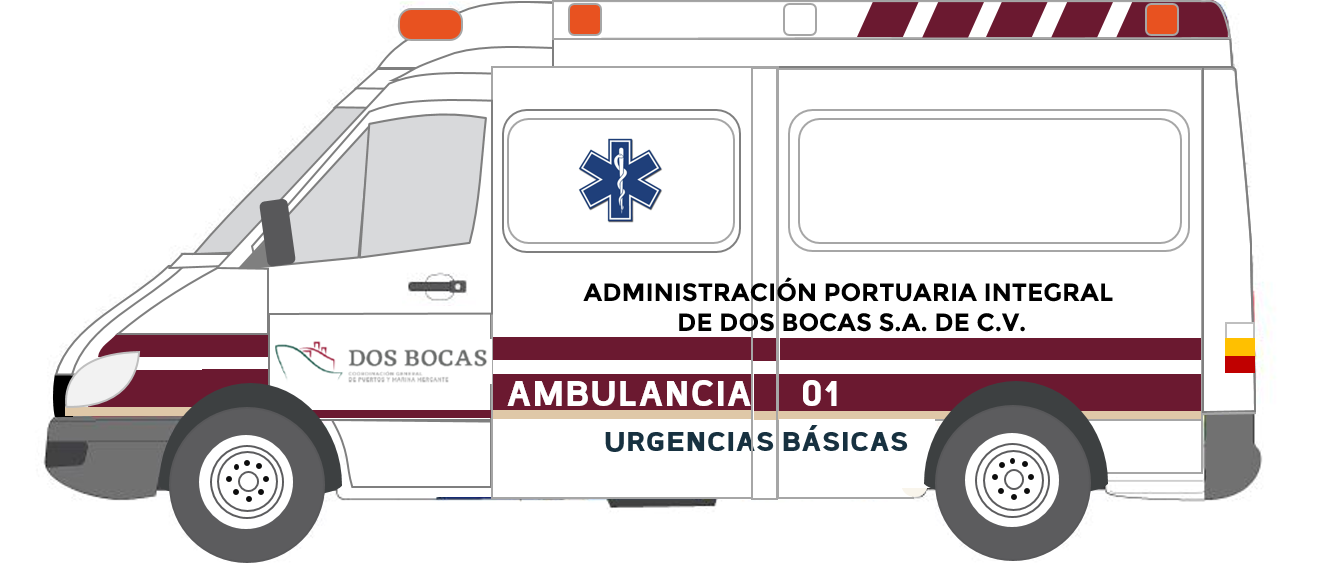 AMBOS COSTADOS DE LA UNIDAD Y AMBAS PUERTASDescripción:Deberá rotularse en la puerta el logotipo “DOS BOCAS/COORDINACIÓN GENERAL DE PUERTOS Y MARINA MERCANTE”, y debajo de este una franja de color Pantone 7421 de 3 cm. de ancho.Deberá rotularse la leyenda “ADMINISTRACIÓN PORTUARIA INTEGRAL DE DOS BOCAS S.A. DE C.V.” en color negro.Deberá rotularse la leyenda “URGENCIAS BÁSICAS”, en color Pantone 2955 en la parte inferior del costado del vehículo.Deberá rotularse 2 franjas a lo largo del vehículo con cinta reflejante 3M, color Pantone 7421. La primera de 10 cm. de ancho y con el rotulo “AMBULANCIA 01”; y la segunda de 7 cm. de ancho. Con una separación de 5 cm. entre cada una. Deberá rotularse una franja con cinta reflejante 3M, color Pantone 468, de 3 cm. de ancho.Deberá rotularse con cinta reflejante marca 3M, la imagen de “ESTRELLA DE LA VIDA” de 38 x 38 cm. En color azul, imagen del caduceo en color blanco de forma proporcional como se indica en la imagen.Imagen de referencia: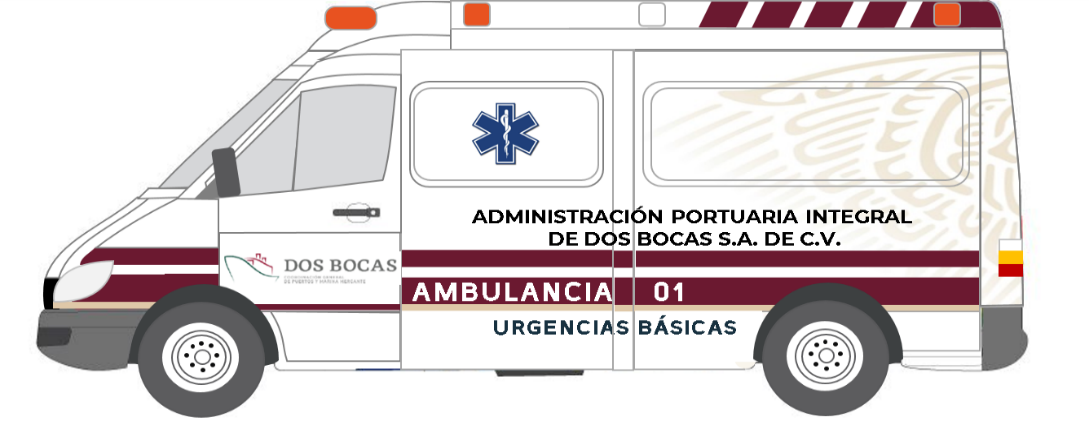 PARTE TRASERA DE LA AMBULANCIADescripción:Deberá rotularse la leyenda “URGENCIAS BÁSICAS” en la parte superior de las puertas trasera del vehículo, en color negro. Deberá rotularse el logotipo “DOS BOCAS/COORDINACIÓN GENERAL DE PUERTOS Y MARINA MERCANTE”, en la puerta izquierda del vehículo.Deberán rotularse 2 franjas a lo ancho de las puertas traseras de color Pantone 7421, de 8 cm. cada una, con una separación de 12 cm. entre ellas. En la parte media, deberá rotularse la leyenda “AMBULANCIA 01”, en color negro.Deberá rotularse debajo de la franja inferior de color Pantone 7421, una franja de color Pantone 3415 C de 8 cm. de ancho.Deberá rotularse en cada puerta, con cinta reflejante marca 3M, la imagen de “ESTRELLA DE LA VIDA” de 30 x 30 cm. En color azul, imagen del caduceo en color blanco de forma proporcional como se indica en la imagen.Deberá rotularse debajo de la imágen “ESTRELLA DE LA VIDA” una franja de color Pantone 7421, una franja de color Pantone 5395 U de 8 cm. de ancho.Imagen de referencia: 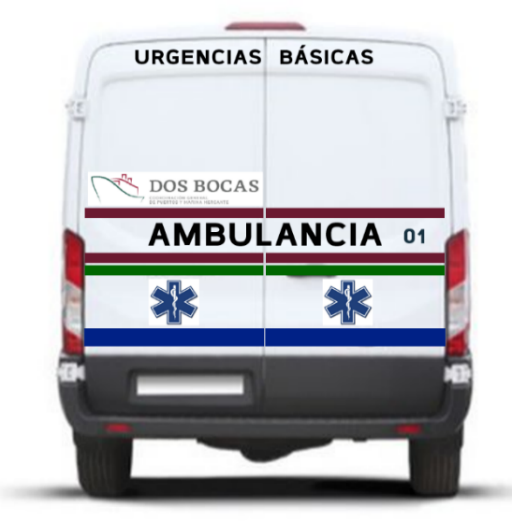 FRENTE DE LA AMBULANCIA.Descripción:Deberá rotularse una franja de color Pantone 7421, en la parte superior del vehículo de un ancho de 10 cm. Deberá colocarse la leyenda “AMBULANCIA” de forma invertida en color negro, será de forma proporcional como se encuentra la imagen de referencia.Imagen de referencia: 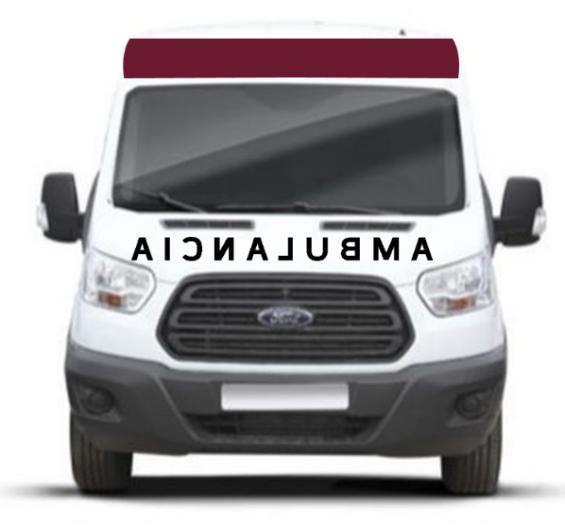 CONSIDERACIONES DE LA AMBULANCIA TIPO IIPARTIDA1. AMBULANCIA TIPO IIGARANTIA1Sistema eléctrico y electrónico de emergencia por 2 años.2Sistema de estructura modular por 2 años.3Estructura modular integral por 2 años.4Sistema de aspiración por 2 años.5Sistema de oxigenoterapia por 2 años.6Carro camilla por 2 años.PARTIDA 2. CAMIÓN DE ATAQUE RÁPIDOCARACTERÍSTICAS DEL CHASIS		CARACTERÍSTICAS DEL CHASIS		INSTALACIÓN DE LA BOMBA CONTRA INCENDIOBOMBACAMBIO DE LA BOMBA CONTRA INCENDIOVÁLVULA DE SEGURIDADSELLO MECÁNICO DE AGUAINSTALACIÓN DE LA TUBERÍAETIQUETA DE PRUEBA A LA BOMBAINSTALACIÓN DE LA LÍNEA DE BOMBA CONTRA INCENDIOLÍNEA DE EQUILIBRIO DE LA BOMBA CONTRA INCENDIODRENAJE PRINCIPAL DE LA BOMBA CONTRA INCENDIOROSCAS DE MANGUERAENTRADA CERRADA 2 ½” – LADO IZQUUIERDOENTRADA CERRADA 4” – LADO DERECHOTANQUE DE ABASTECIMIENTO DE AGUA A LA BOMBA CONTRA INCENDIOSTUBERÍAS DEL TANQUE DE AGUA A LA BOMBA CONTRA INCENDIOSDESCARGA DE 2 ½” LADO IZQUIERDO - DELANTE DEL PANEL DE LA BOMBADESCARGA DE 2 ½” LADO DERECHO - DELANTE DEL PANEL DE LA BOMBADESCARGA CROSSLAY 2”CARRETE DE MANGUERAMONITOR DE DESCARGAMONITORMONTAJE INDEPENDIENTE DEL PANEL DE LA BOMBAPUERTA DE SERVICIO DE ACCESO A LA BOMBA – PARTE SUPERIOR DERECHAINDICADOR SUPERIOR PANEL DE CONSTRUCCIÓNDESCARGA PRINCIPAL E INDICADORES DE ENTRADAACELERADOR DEL MOTORMOTOR DEL MONITORESPECIFICACIONES DEL SISTEMA DE ESPUMASISTEMA DE ESPUMA ALREDEDOR DE LA BOMBA CLASE BESPECIFICACIONES DEL CUERPO DEL VEHÍCULOSUB-MARCOS Y MIEMBROS CRUZADOSSISTEMA DE TORSIÓN/MONTAJE DEL CUERPOEXTERIOR DEL VEHÍCULOCONSTRUCCIÓN DE LOS COMPARTIMIENTOSCONSTRUCCIÓN DEL PISO DE LOS COMPARTIMIENTOSSUJETADOR DEL CUERPOESPECIFICACIONES DE LOS COMPONENTES DEL CUERPOCONSTRUCCIÓN DEL PANEL DE LA RUEDALÍNEAS DE LA RUEDADEFENSA RUEDA TRASERAACCESO LADO IZQUIERDO AL COMBUSTIBLERIELESPANEL FRONTAL DEL CUERPO-PROTECCIÓN DEL PANELANGULOS DE PROTECCIÓN EN LAS ESQUINAS FRONTALES DEL CUERPOPANEL POSTERIOR DEL CUERPOANGULOS DE PROTECCIÓN EN LAS ESQUINAS TRASERAS DEL CUERPOCOMPARTIMIENTOS LADO SUPERIOR DEL CUERPOVENTILACIÓN PARA COMPARTIMIENTOSCONSTRUCCIÓN DE LA PUERTASUPERFICIES DE PASILLOS Y ESCALONESESPECIFICACIONES DE CONSTRUCCIÓN DE LA CAMA DE MANGUERASREJILLA DE ALUMINIO-CAMA DE MANGUERASDIMENSIONES DE LOS COMPARTIMIENTOSCOMPARTIMIENTO LATERAL IZQUIERDOCOMPARTIMIENTO LATERAL DERECHO COMPARTIMIENTO TRASERO DEL VEHICULOESPECIFICACIONES DEL TANQUE DE AGUAESPECIFICACIONES DEL TANQUE DE ESPUMAEQUIPO DE MONTAJEESPECIFICACIONES ELÉCTRICAS-12 VOLTSINSTALACIÓN ELÉCTRICAPANEL TERMINAL ELECTRICA DEL CUERPOARNÉS ELÉCTRICO Y CABLEADOCONSOLA FABRICADA A MEDIDA Y SWITCH EN PANELDESCONEXIÓN ELÉCTRICA PRINCIPALCARGADOR DE BATERÍASPANEL DE 120 VOLTSIDENTIFICACIÓN DE LUCES Y REFLECTORESLUCES DE ADVERTENCIA EN CUMPLIMIENTO DE LA NFPAACABADO INTERIOR DE COMPARTIMIENTOESPECIFICACIONES DE LAS LETRASFRANJAS REFLEJANTESPARTE TRASERA DEL CUERPO – FRANJA CHEVRONSECCIÓN DE EQUIPOPESO PERMITIDO DEL EQUIPOESCALERA DE COMBUINACIÓNMONTAJE EXTERIOR DE LA ESCALERA – LATERAL DERECHOMANGUERA DE SUCCIÓNIMAGEN DE REFERENCIA DEL CAMIÓN DE ATAQUE RÁPIDODESCRIPCIÓN DEL ROTULADO DEL CAMIÓN DE ATAQUE RÁPIDOCABINA AMBOS LADOSCABINA AMBOS LADOSDescripción:Descripción:Deberá colocarse el cofre y los costados, a partir de la parte inferior de las ventanillas, de color rojo, con una franja color blanco de 20 cm. de ancho donde se deberá rotular el logotipo “DOS BOCAS/COORDINACIÓN GENERAL DE PUERTOS Y MARINA MERCANTE”, en la parte inferior y superior de esta franja llevará otra franja blanca de 5 cm. de ancho.Deberá rotularse la leyenda “ADMINISTRACIÓN PORTUARIA INTEGRAL DE DOS BOCAS S.A. DE C.V.” en color blanco.Deberá colocarse el cofre y los costados, a partir de la parte inferior de las ventanillas, de color rojo, con una franja color blanco de 20 cm. de ancho donde se deberá rotular el logotipo “DOS BOCAS/COORDINACIÓN GENERAL DE PUERTOS Y MARINA MERCANTE”, en la parte inferior y superior de esta franja llevará otra franja blanca de 5 cm. de ancho.Deberá rotularse la leyenda “ADMINISTRACIÓN PORTUARIA INTEGRAL DE DOS BOCAS S.A. DE C.V.” en color blanco.Imagen de referencia: Imagen de referencia: 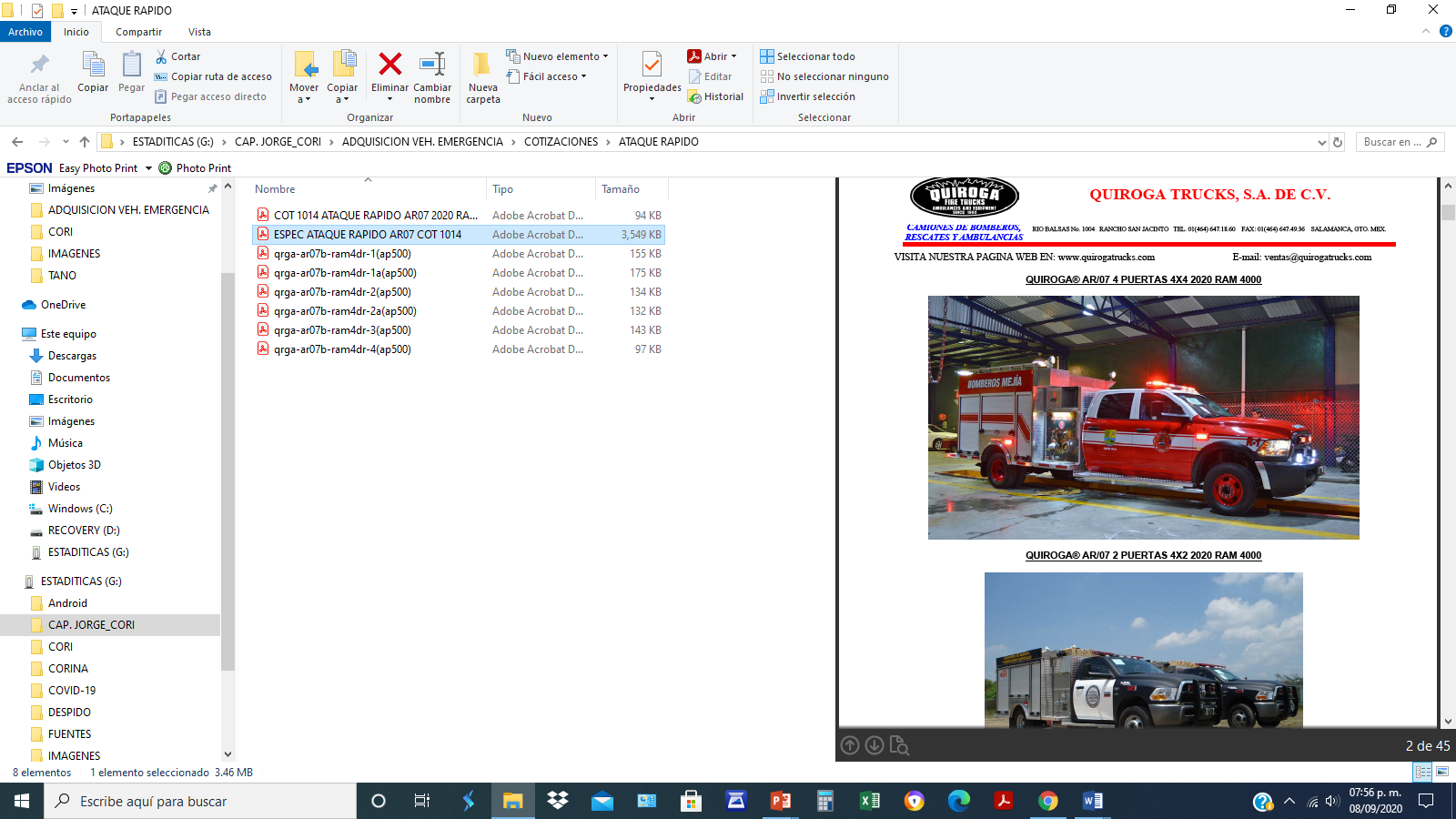 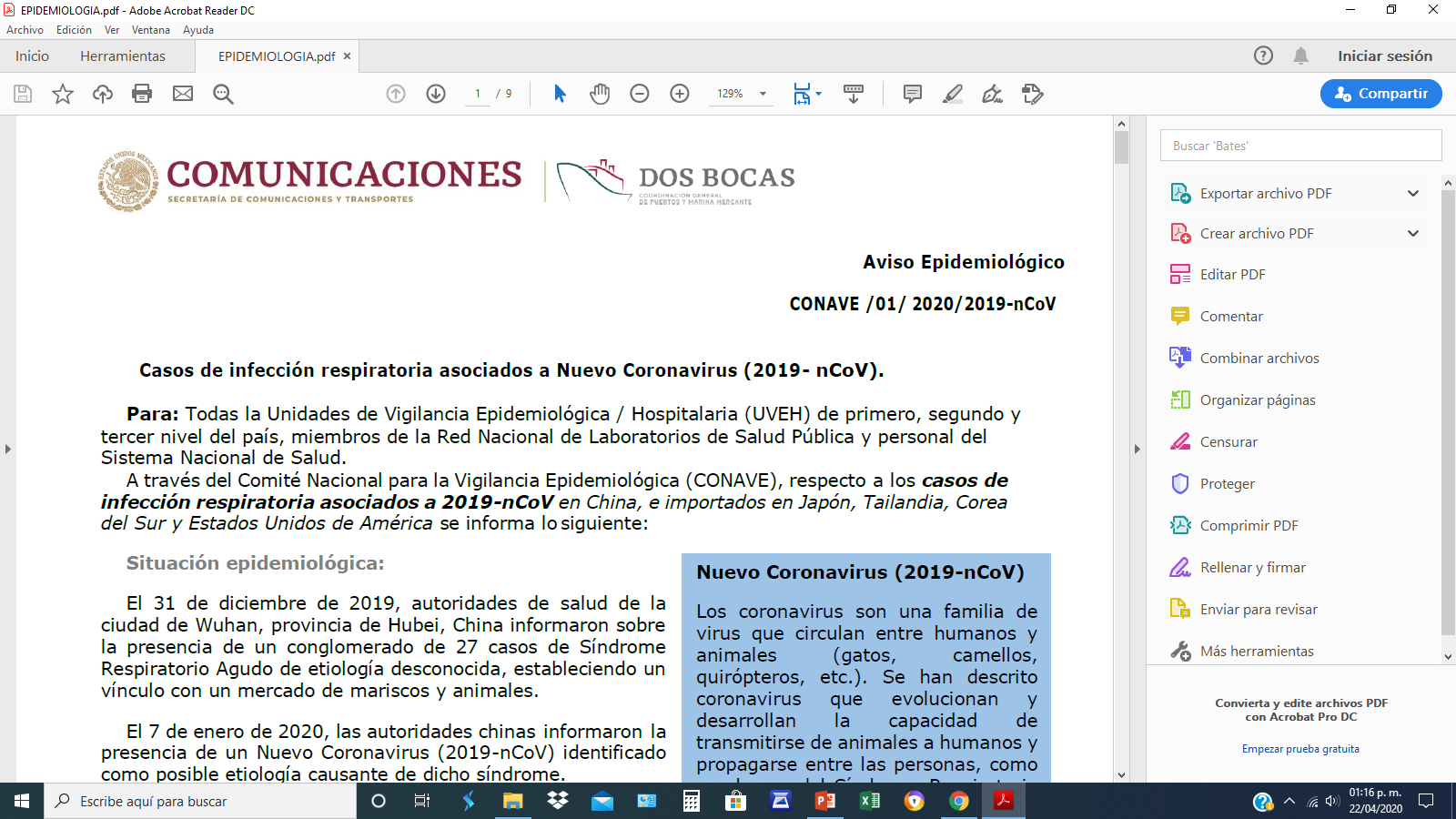 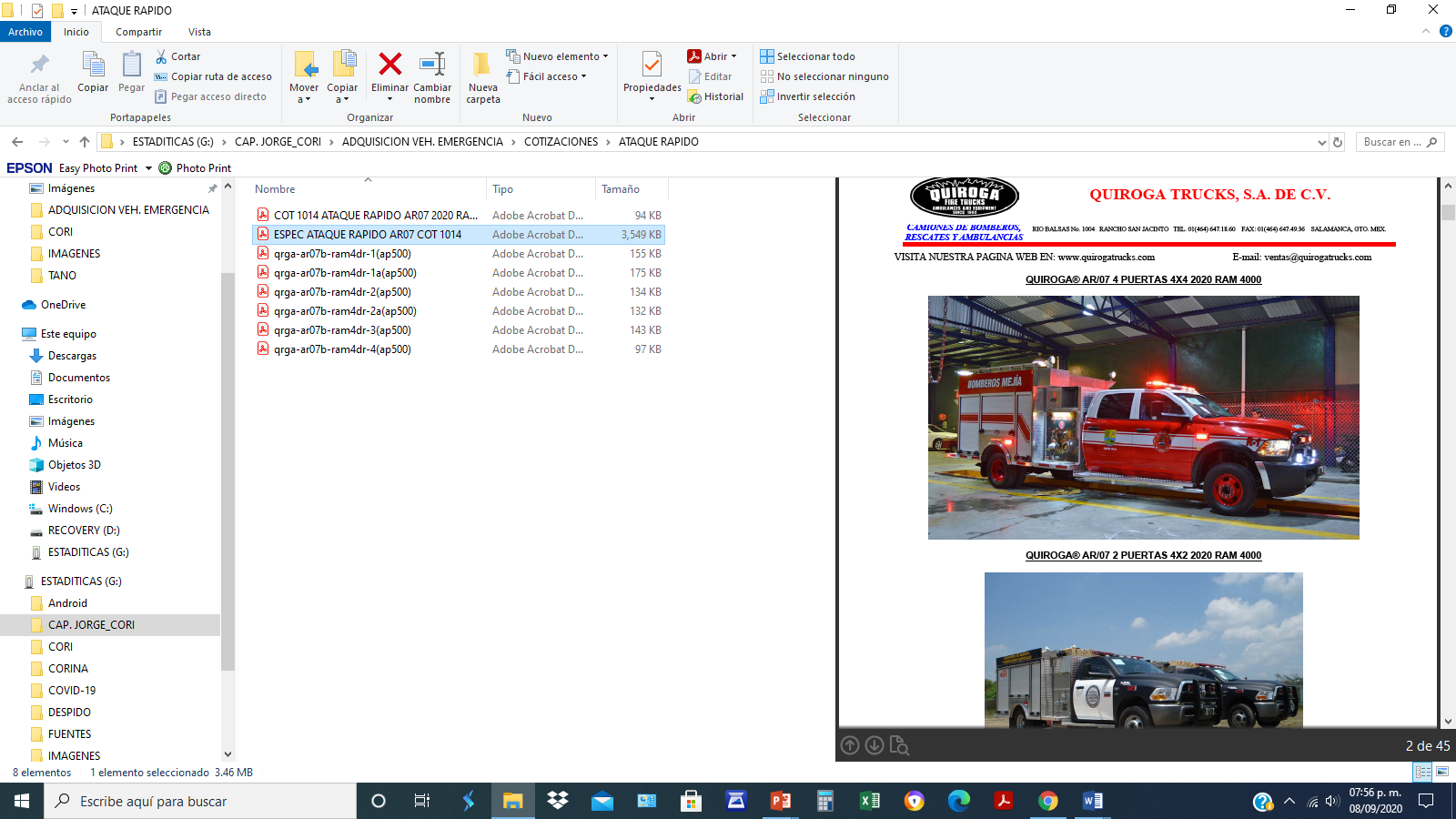 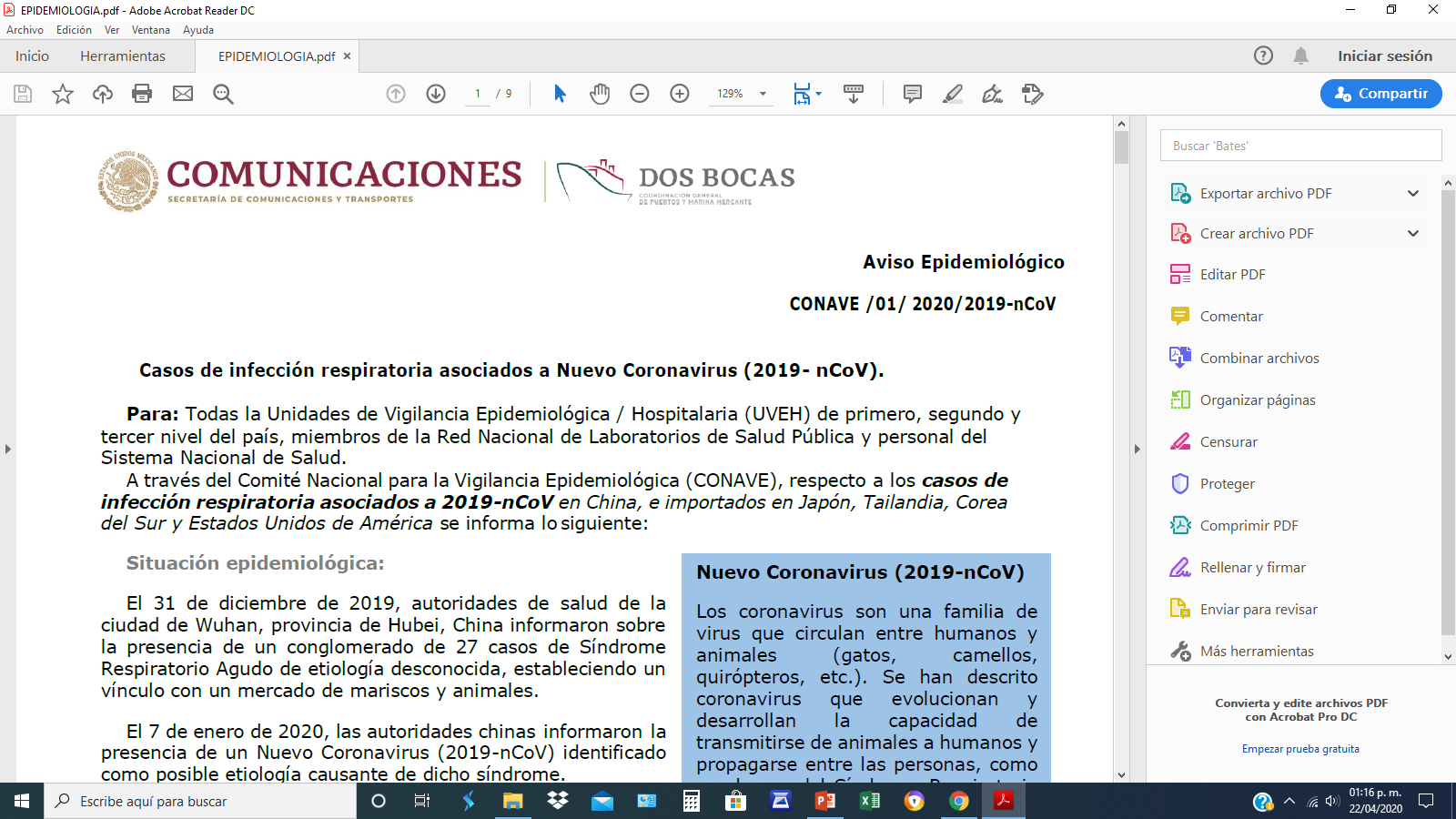 CASETERÍA AMBOS LADOSDescripción:Deberá colocarse la leyenda “BOMBEROS” y en la parte inferior se colocará “Administración Portuaria Integral de Dos Bocas S.A. de C.V.” en cinta reflejante vinil 3M en color blanco. Las letras deberán ser colocadas con distribución uniforme.Se colocara el logotipo “BOMBEROS” de 40 x 40 cm. en la parte de la primera gaveta.Imagen de referencia: 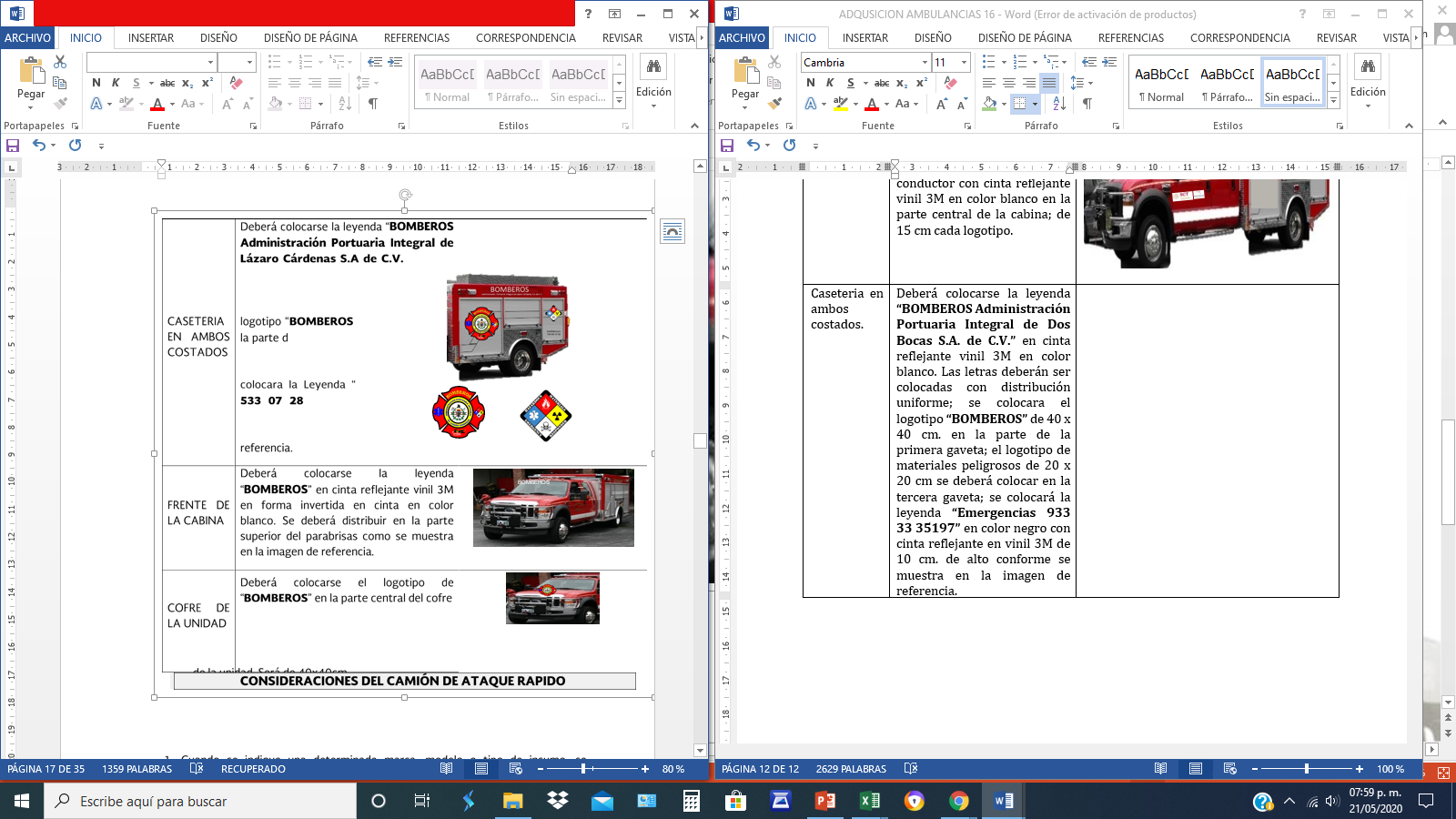 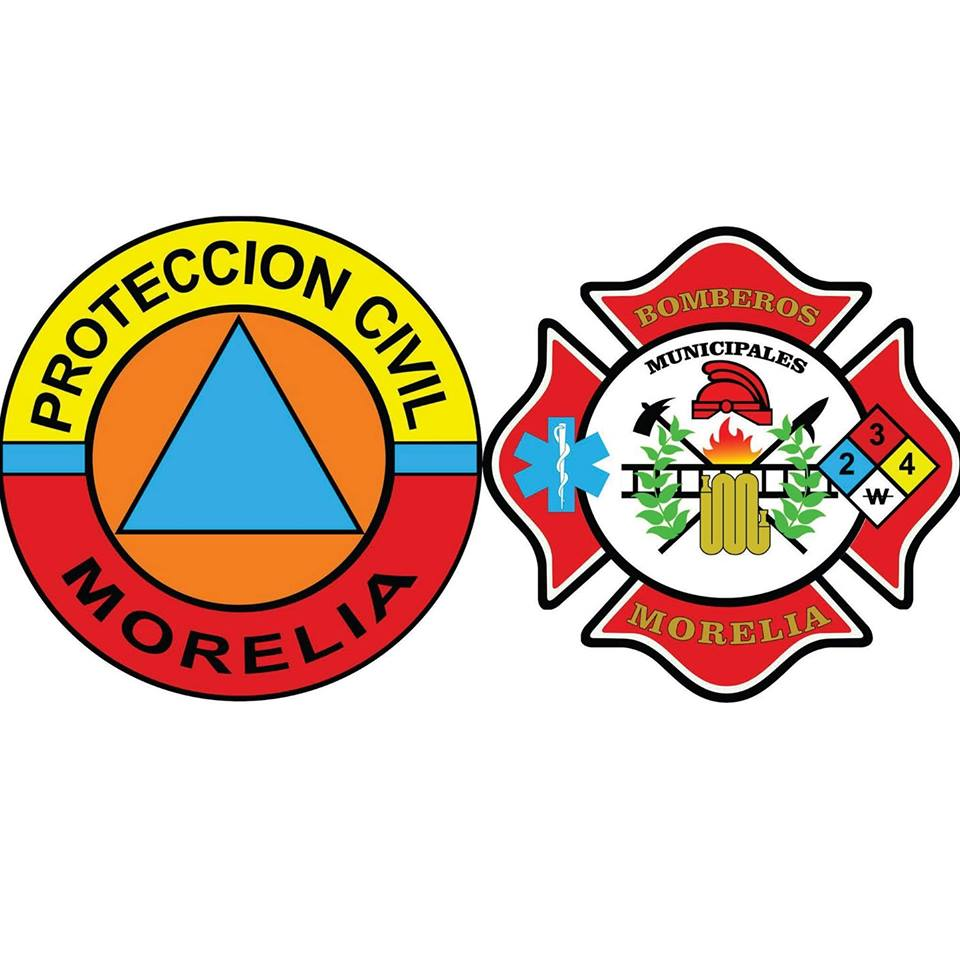 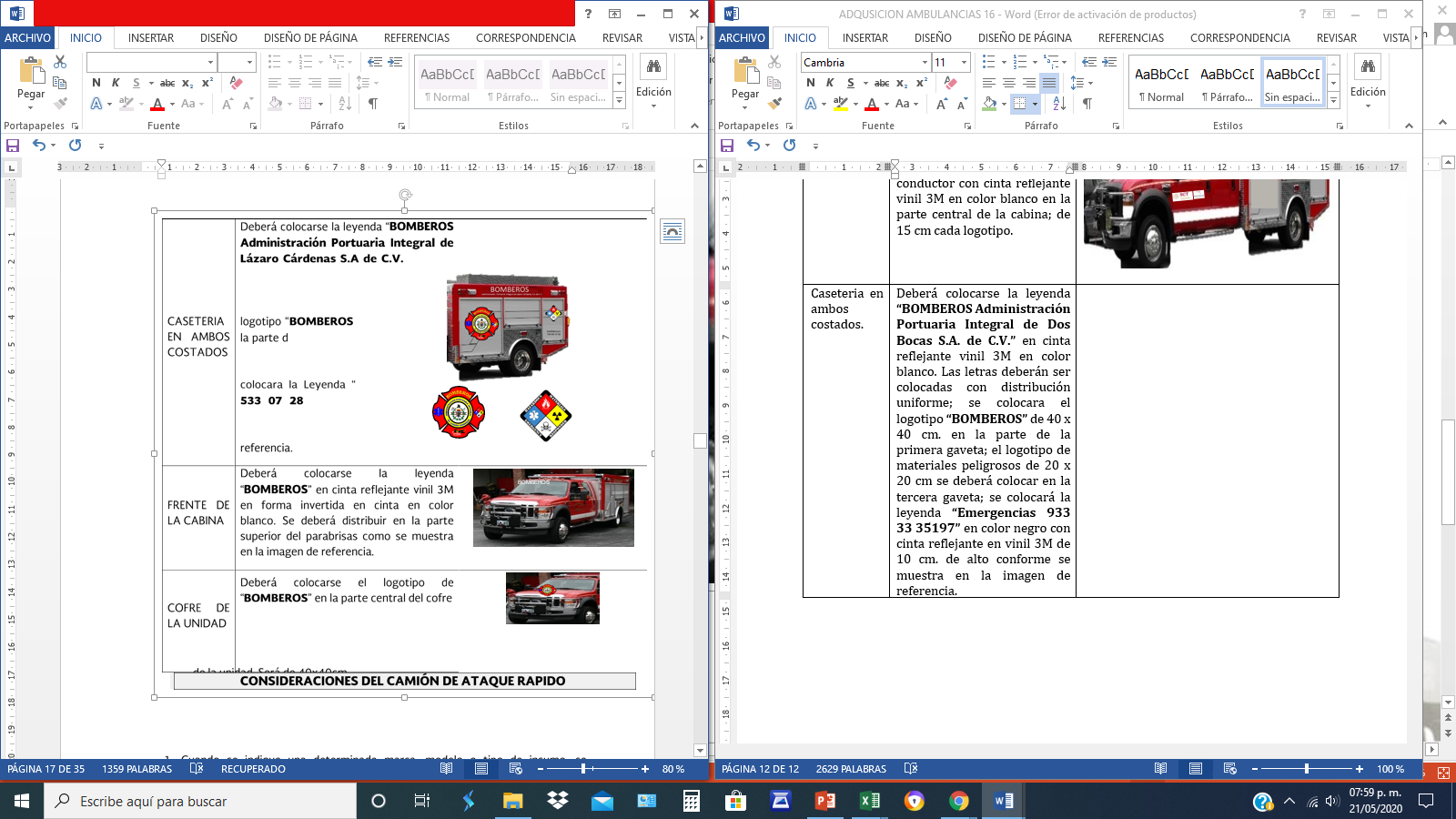 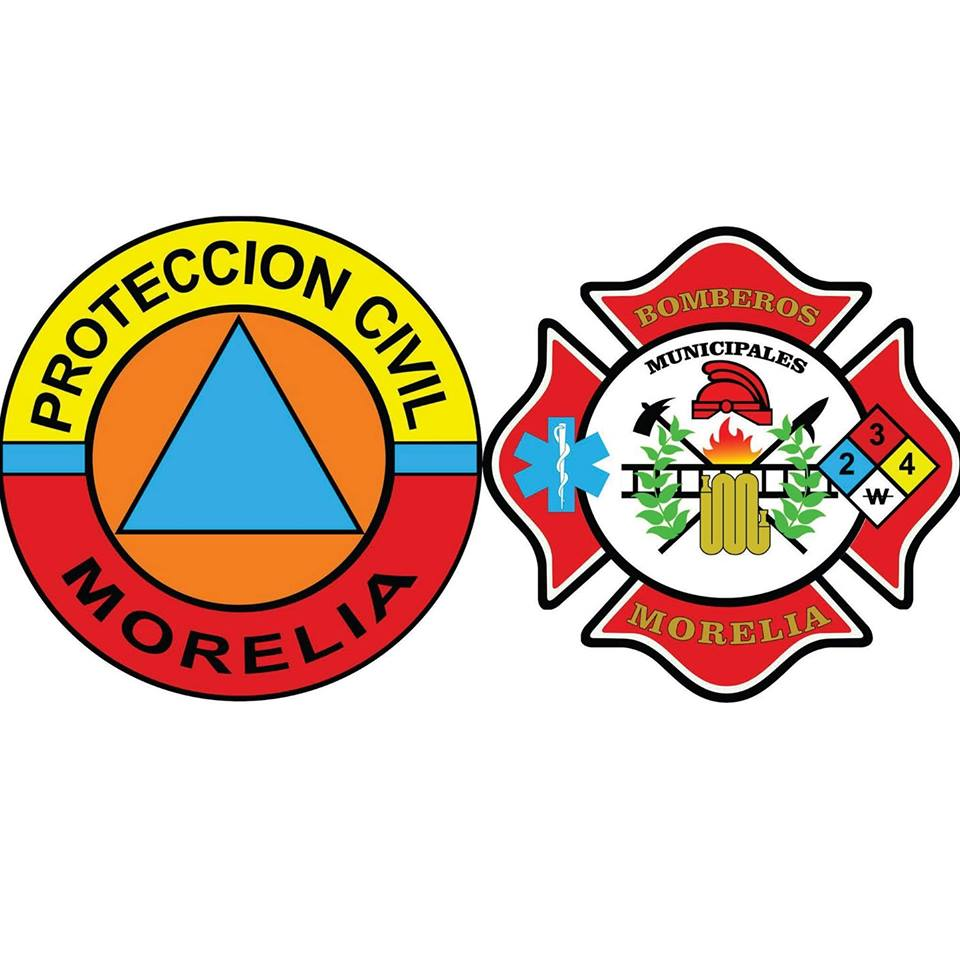 	PARTE FRONTAL Descripción:Deberá colocarse la leyenda “BOMBEROS” y en la parte superior.Deberá colocarse el logotipo “BOMBEROS” en la parte central del cofre de la unidad. Será de 40 x 40 cm. en la parte inferior se colocará “Administración Portuaria Integral de Dos Bocas S.A. de C.V.” en cinta reflejante vinil 3M en color blanco. Las letras deberán ser colocadas con distribución uniforme.Imagen de referencia: 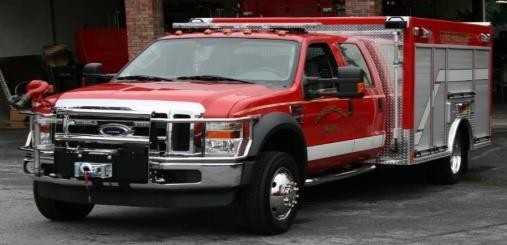 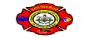 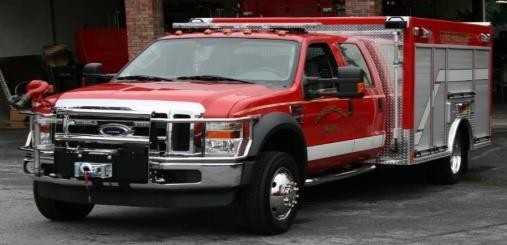 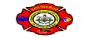 PARTIDA 3. CAMIÓN BOMBEROCARACTERISTICAS GENERALES DEL VEHÍCULO (CHASIS)MODIFICACIÓN DEL CHASISINSTALACIÓN DE LA BOMBA CONTRA INCENDIOBOMBAESPECIFICACIONES DEL ACONDICIONAMIENTO MECÁNICO DE LA BOMBASISTEMA DE CEBADO DE LA BOMBA CONTRA INCENDIOINSTALACIÓN DE LA TUBERÍAPRUEBAS DE LA BOMBA CONTRAINCENDIOS POR UNA TERCERÍA INDEPENDIENTECERTIFICACIÓN DE LA BOMBA Y ENSAYOETIQUETA DE PRUEBA DE LA BOMBALÍNEA DE INSTALACIÓN DE LA BOMBA CONTRA INCENDIOLÍNEA DE EQUILIBRIO DE LA BOMBA CONTRA INCENDIODISPOSITIVO DE SEPARACIÓN DE FRENO DE MOTORETIQUETA POSICIÓN CAMBIO DE LA BOMBA CONTRA INCENDIOSRELEVO PRINCIPAL DE LA BOMBA CONTRA INCENDIO EN SUCCIÓNSISTEMA DE ENFRIAMIENTO DEL MOTORDRENAJE MAESTRO DE BOMBASISTEMA DE TUBERÍA DE ACERO INOXIDABLEVÁLVULASROSCA DE MANGUERASESPECIFICACIONES DE SUCCIONES DE LA BOMBATANQUE DE ABASTECIMIENTO DE AGUA A LA BOMBA CONTRA INCENDIOESPECIFICACIONES DE DESCARGACARRETEMONITOR DE DESCARGAMONITORESPECIFICACIONES DEL SISTEMA DE ESPUMASISTEMA DE ESPUMA ALREDEDOR DE LA BOMBA  CLASE BESPECIFICACIONES DEL PANEL DE LA BOMBAMONTAJE INDEPENDIENTE DEL PANEL DE LA BOMBAMONTAJE INDEPENDIENTE DEL PANEL DE LA BOMBAESCALONES EN EL PANEL DE LA BOMBAPUERTA DE SERVICIO DE ACCESO A LA BOMBA – PARTE SUPERIOR DERECHAPANEL INDICADOR SUPERIORINDICADORES PRINCIPALES DE DESCARGA Y DE ENTRADAACELERADOR DEL MOTOR GOBERNADORMEDIDOR DEL TANQUE DE AGUAMEDIDOR DEL TANQUE DE ESPUMAPRUEBAS DE DATOS DE SEGURIDADSEÑALES DE ADVERTENCIA EN LA SUCCIÓN DE ENTRADAETIQUETAS DEL PANEL DE LA BOMBA - CÓDIGO DE COLORESESPECIFICACIONES DEL CUERPO DEL VEHICULOSUB-MARCO Y MIEMBROS CRUZADOSSISTEMA DE TORSIÓN MONTAJE DEL CUERPOEXTERIOR DEL CUERPO (EN HOJA DE METAL)CONSTRUCCIÓN DE LOS COMPARTIMIENTOSCONSTRUCCIÓN DEL PISO DEL COMPARTIMIENTOSUJETADOR DEL CUERPOESPECIFICACIONES DE LOS COMPONENTES DEL CUERPOPANEL DE RUEDAPANEL FRONTAL DEL CUERPO – PROTECCIÓN DEL PANELCONSTRUCCIÓN DE LA PUERTA ROLL UPDISPOSICIONES DE DRENAJE DE AGUA PARA COMPARTIMIENTOSSUPERFICIES DE PASILLOS Y ESCALONESPASAMANO DE LA CAMA TRASERA DE LA MANGUERA HORIZONTALESPECIFICACIONES DE LA CAMA DE MANGUERASDIMENSIONES DE LOS COMPARTIMIENTOSCOMPARTIMIENTOS DEL CUERPO – LADO IZQUIERDOCOMPARTIMIENTOS DEL CUERPO – LADO DERECHOCOMPARTIMIENTOS POSTERIOR DEL CUERPOESPECIFICACIONES DEL TANQUE DE AGUAESPECIFICACIONES DEL TANQUE DE ESPUMAMONTAJE DE EQUIPOPISTAS AJUSTABLES DE EQUIPOREJILLA DEL COMPARTIMIENTOESPECIFICACIONES ELECTRICAS – 12 VOLTSINSTALACIÓN ELECTRICAPANEL TERMINAL ELECTRICA DEL CUERPOARNÉS ELÉCTRICO Y CABLEADOCONSOLA Y SWITCH EN PANELPANEL DE CARGA Y ADMINISTRADOR DE CARGADESCONEXIÓN ELÉCTRICA PRINCIPALCARGADOR DE BATERÍASIDENTIFICACIÓN DE LUCES Y REFLECTORESALARMA DE REVERSASIRENA ELECTRÓNICALUCES DE ADVERTENCIA EN CUMPLIMIENTO CON LA NFPAESPECIFICACIONES DE PINTURAESPECIFICACIONES DE PINTURA CORPORALSECCIÓN DE EQUIPOPESO PERMITIDO PARA EL EQUIPOCONSIDERACIONES PARA LOS EQUIPOS AMBULANCIA TIPO II, CAMIÓN DE ATAQUE RÁPIDO Y CAMION BOMBEROPARTIDA 2. CAMIÓN DE ATAQUE RÁPIDOGARANTIA1Sistema eléctrico y electrónico de emergencia por 2 años.2Sistema de estructura modular por 2 años.3Estructura modular integral por 2 años.4Bomba tipo waterous para uso de agua salada por 2 años.PARTIDACONCEPTOUNIDADESCANTIDADPRECIOS UNITARIOS SUBTOTAL1AMBULANCIA TIPO IIUnidad12CAMIÓN DE ATAQUE RÁPIDOUnidad13CAMIÓN BOMBEROUnidad1SUBTOTAL SUBTOTAL SUBTOTAL SUBTOTAL IVA (16%)IVA (16%)IVA (16%)IVA (16%)TOTALTOTALTOTALTOTALPARTIDACONCEPTOUNIDADESCANTIDADPRECIOS UNITARIOS SUBTOTAL1AMBULANCIA TIPO II.Pieza12CAMIÓN DE ATAQUE RÁPIDO.Pieza13CAMIÓN BOMBEROPieza1SUBTOTAL SUBTOTAL SUBTOTAL SUBTOTAL IVA (16%)IVA (16%)IVA (16%)IVA (16%)TOTALTOTALTOTALTOTALLICITACIÓN PÚBLICA NACIONAL ELECTRÓNICA NO. LA-009J2P001-E99-2020REFERENCIAREFERENCIADOCUMENTODOCUMENTOOBSERVACIONESOBSERVACIONESREQUISITOS LEGALESREQUISITOS LEGALESREQUISITOS LEGALESREQUISITOS LEGALESREQUISITOS LEGALESREQUISITOS LEGALES3.13.13.13.1Información que acredita la personalidad del LICITANTE, conforme al formato del ANEXO 5. Este documento lo presentará en hoja membretada del LICITANTE. (ANEXAR CONSTANCIA DE REGISTRO FEDERAL DE CONTRIBUYENTES CON ACTIVIDADES Y OBLIGACIONES.)Información que acredita la personalidad del LICITANTE, conforme al formato del ANEXO 5. Este documento lo presentará en hoja membretada del LICITANTE. (ANEXAR CONSTANCIA DE REGISTRO FEDERAL DE CONTRIBUYENTES CON ACTIVIDADES Y OBLIGACIONES.)La falta de este documento será motivo para desechar la propuesta.La falta de este documento será motivo para desechar la propuesta.3.13.23.13.2Declaración de Integridad, en la que el LICITANTE manifieste que por sí mismo o a través de interpósita persona, se abstendrá de adoptar conductas, para que los servidores públicos de la API DOS BOCAS, induzcan o alteren las evaluaciones de las propuestas, el resultado del procedimiento, u otros aspectos que otorguen condiciones más ventajosas con relación a los demás LICITANTES, con fundamento en el artículo 39, Apartado I, Inciso f) del REGLAMENTO. Este documento lo elaborará en hoja membretada de acuerdo al formato presentado en el ANEXO 8 de esta CONVOCATORIA.Declaración de Integridad, en la que el LICITANTE manifieste que por sí mismo o a través de interpósita persona, se abstendrá de adoptar conductas, para que los servidores públicos de la API DOS BOCAS, induzcan o alteren las evaluaciones de las propuestas, el resultado del procedimiento, u otros aspectos que otorguen condiciones más ventajosas con relación a los demás LICITANTES, con fundamento en el artículo 39, Apartado I, Inciso f) del REGLAMENTO. Este documento lo elaborará en hoja membretada de acuerdo al formato presentado en el ANEXO 8 de esta CONVOCATORIA.La falta de este documento será motivo para desechar la propuesta.La falta de este documento será motivo para desechar la propuesta.3.13.33.13.3Declaración bajo protesta de decir verdad, de no encontrarse en ninguno de los supuestos contenidos en el Artículo 50 y 60 antepenúltimo párrafo de la Ley de Adquisiciones, Arrendamiento y Servicios del Sector Público (Ver Texto en ANEXO 7 de esta CONVOCATORIA). Este documento deberá elaborarse en hoja membretada del LICITANTE. Declaración bajo protesta de decir verdad, de no encontrarse en ninguno de los supuestos contenidos en el Artículo 50 y 60 antepenúltimo párrafo de la Ley de Adquisiciones, Arrendamiento y Servicios del Sector Público (Ver Texto en ANEXO 7 de esta CONVOCATORIA). Este documento deberá elaborarse en hoja membretada del LICITANTE. La falta de este documento será motivo para desechar la propuesta.La falta de este documento será motivo para desechar la propuesta.3.13.43.13.4Escrito en el que el LICITANTE manifieste que conoce y acepta el contenido de la CONVOCATORIA y sus ANEXOS y las condiciones establecidas en las mismas, así como de las modificaciones a tales documentos que en su caso se deriven de las Juntas de Aclaraciones. (Ver Texto en ANEXO 4 de esta CONVOCATORIA). Este documento deberá elaborarse en hoja membretada del LICITANTE.Escrito en el que el LICITANTE manifieste que conoce y acepta el contenido de la CONVOCATORIA y sus ANEXOS y las condiciones establecidas en las mismas, así como de las modificaciones a tales documentos que en su caso se deriven de las Juntas de Aclaraciones. (Ver Texto en ANEXO 4 de esta CONVOCATORIA). Este documento deberá elaborarse en hoja membretada del LICITANTE.La falta de este documento será motivo para desechar la propuesta.La falta de este documento será motivo para desechar la propuesta.3.13.53.13.5Declaración bajo protesta de decir verdad, de no encontrarse en ninguno de los supuestos de la FRACCION IX DEL ARTÍCULO 49 DE LA LEY GENERAL DE RESPONSABILIDADES ADMINISTRATIVAS. (Ver Texto en ANEXO 11-A o 11-B según aplique de esta CONVOCATORIA). Este documento deberá elaborarse en hoja membretada del LICITANTE.Declaración bajo protesta de decir verdad, de no encontrarse en ninguno de los supuestos de la FRACCION IX DEL ARTÍCULO 49 DE LA LEY GENERAL DE RESPONSABILIDADES ADMINISTRATIVAS. (Ver Texto en ANEXO 11-A o 11-B según aplique de esta CONVOCATORIA). Este documento deberá elaborarse en hoja membretada del LICITANTE.La falta de este documento será motivo para desechar la propuesta.La falta de este documento será motivo para desechar la propuesta.3.13.63.13.6Escrito de Clasificación de Empresa ANEXO 19.Escrito de Clasificación de Empresa ANEXO 19.La falta de este documento NO será motivo para desechar la propuestaLa falta de este documento NO será motivo para desechar la propuesta3.13.73.13.7NOTA INFORMATIVA para LICITANTES de países miembros de la Organización para la Cooperación y el Desarrollo Económico y firmantes de la Convención para Combatir el Cohecho de Servidores Públicos Extranjeros en Transacciones Comerciales Internacionales. ANEXO 12.NOTA INFORMATIVA para LICITANTES de países miembros de la Organización para la Cooperación y el Desarrollo Económico y firmantes de la Convención para Combatir el Cohecho de Servidores Públicos Extranjeros en Transacciones Comerciales Internacionales. ANEXO 12.La falta de este documento será motivo para desechar la propuestaLa falta de este documento será motivo para desechar la propuesta3.13.83.13.8Carta compromiso para propuestas conjuntas (Consorciadas). ANEXO 20.Carta compromiso para propuestas conjuntas (Consorciadas). ANEXO 20.En caso que aplique, la falta de este documento será motivo para desechar la propuesta.En caso que aplique, la falta de este documento será motivo para desechar la propuesta.3.13.93.13.9Modelo de contrato. ANEXO 21.Modelo de contrato. ANEXO 21.La falta de este documento será motivo para desechar la propuesta.La falta de este documento será motivo para desechar la propuesta.REQUISITOS FINANCIEROSREQUISITOS FINANCIEROSREQUISITOS FINANCIEROSREQUISITOS FINANCIEROSREQUISITOS FINANCIEROSREQUISITOS FINANCIEROS3.13.103.13.10FORMATO de acreditación del cumplimiento de las obligaciones fiscales ante el SAT 32-D vigente ANEXO 6.FORMATO de acreditación del cumplimiento de las obligaciones fiscales ante el SAT 32-D vigente ANEXO 6.La falta de este documento será motivo para desechar la propuesta.La falta de este documento será motivo para desechar la propuesta.3.13.113.13.11Escrito bajo protesta de decir verdad, que presentará las garantías solicitadas. ANEXO 16.Escrito bajo protesta de decir verdad, que presentará las garantías solicitadas. ANEXO 16.La falta de este documento, será motivo para desechar la propuestaLa falta de este documento, será motivo para desechar la propuesta3.13.123.13.12Declaración fiscal anual del ejercicio 2018 y 2019 (copia simple legible con acuse y recibo de pago), estados financieros 2018 y 2019 con comparativo de razones financieras entre 2018 y 2019 en hoja membretada de la empresa, firmada por el representante legal y contador, cedula profesional. ANEXO 23, donde indique que se cuenta con ingresos equivalente hasta el veinte por ciento del monto total de su oferta.Declaración fiscal anual del ejercicio 2018 y 2019 (copia simple legible con acuse y recibo de pago), estados financieros 2018 y 2019 con comparativo de razones financieras entre 2018 y 2019 en hoja membretada de la empresa, firmada por el representante legal y contador, cedula profesional. ANEXO 23, donde indique que se cuenta con ingresos equivalente hasta el veinte por ciento del monto total de su oferta.La falta de este documento será motivo para desechar la propuesta.La falta de este documento será motivo para desechar la propuesta.3.13.133.13.13Última declaración fiscal provisional del Impuesto Sobre la Renta del ejercicio 2020 con acuse y recibo de pago. ANEXO 24.Última declaración fiscal provisional del Impuesto Sobre la Renta del ejercicio 2020 con acuse y recibo de pago. ANEXO 24.La falta de estos documentos será motivo para desechar la propuesta.La falta de estos documentos será motivo para desechar la propuesta.REQUISITOS ADMINISTRATIVOSREQUISITOS ADMINISTRATIVOSREQUISITOS ADMINISTRATIVOSREQUISITOS ADMINISTRATIVOSREQUISITOS ADMINISTRATIVOSREQUISITOS ADMINISTRATIVOS3.13.143.13.14FORMATO relación de documentos a presentar en las proposiciones. ANEXO 9.FORMATO relación de documentos a presentar en las proposiciones. ANEXO 9.La falta de este documento NO será motivo para desechar la propuesta.La falta de este documento NO será motivo para desechar la propuesta.3.13.153.13.15Formato de identificación de información confidencial o información reservada, que el LICITANTE entregará a la API DOS BOCAS, en la LICITACIÓN (Ver Texto en ANEXO 13 de esta CONVOCATORIA).Formato de identificación de información confidencial o información reservada, que el LICITANTE entregará a la API DOS BOCAS, en la LICITACIÓN (Ver Texto en ANEXO 13 de esta CONVOCATORIA).La falta de este documento NO será motivo para desechar la propuesta.La falta de este documento NO será motivo para desechar la propuesta.3.13.163.13.16FORMATO para evaluar la percepción de transparencia del procedimiento de LICITACIÓN. NOTA: Este documento lo entregarán debidamente llenado con los datos requeridos en el acto público de fallo. En caso de que no asista representante del LICITANTE a dicho acto, lo remitirán a la entidad posteriormente vía electrónica. ANEXO 14.FORMATO para evaluar la percepción de transparencia del procedimiento de LICITACIÓN. NOTA: Este documento lo entregarán debidamente llenado con los datos requeridos en el acto público de fallo. En caso de que no asista representante del LICITANTE a dicho acto, lo remitirán a la entidad posteriormente vía electrónica. ANEXO 14.La falta de este documento NO será motivo para desechar la propuestaLa falta de este documento NO será motivo para desechar la propuesta3.13.17FORMATO API-DBO-GAF-F-48 Cuestionario al PROVEEDOR para integrar el listado de PROVEEDORES evaluados del Sistema de Gestión Integral. NOTA: Este documento será entregado, debidamente llenado con los datos requeridos, por el licitante ganador previo a la firma del CONTRATO. ANEXO 15.La falta de este documento NO será motivo para desechar la propuestaLa falta de este documento NO será motivo para desechar la propuesta3.13.18Programa de Cadenas Productivas. ANEXO 18.La falta de este documento NO será motivo para desechar la propuesta.La falta de este documento NO será motivo para desechar la propuesta.3.13.19Escrito en que el licitante manifieste bajo protesta de decir verdad, que en caso de resultar ganador, adaptará sus procesos, procedimientos e instrucciones de trabajo a los requeridos por la API DOS BOCAS de acuerdo a los requisitos que le impone a esta empresa el Sistema de Gestión Integral, certificado bajo las normas ISO 9001:2015, ISO 14001:2015, OHSAS 18001:2007, ISO 45001:2018 ANEXO 25.La falta de este documento será motivo para desechar la propuesta.La falta de este documento será motivo para desechar la propuesta.3.13.20Copia del formato de registro de participación a la licitación que genera el sistema COMPRANET en la dirección: http://compranet.hacienda.gob.mx. ANEXO 26.La falta de este documento será motivo para desechar la propuesta.La falta de este documento será motivo para desechar la propuesta.REQUISITOS TÉCNICOSREQUISITOS TÉCNICOSREQUISITOS TÉCNICOSREQUISITOS TÉCNICOSREQUISITOS TÉCNICOSREQUISITOS TÉCNICOS3.13.213.13.21Descripción detallada de los BIENES, sin precios (ANEXO 1).Incluye:Documento (oficio) en donde se compromete a dar cumplimiento del total de requisitos establecidos en el (ANEXO 1)Fichas Técnicas y especificaciones de todos los Bienes propuestos;Carta compromiso de suministro de los manuales y diagramas de operación de los bienes;Carta compromiso de la asistencia y capacitación para la operación y funcionamiento de todos los componentes y equipos que integran los bienes.Descripción detallada de los BIENES, sin precios (ANEXO 1).Incluye:Documento (oficio) en donde se compromete a dar cumplimiento del total de requisitos establecidos en el (ANEXO 1)Fichas Técnicas y especificaciones de todos los Bienes propuestos;Carta compromiso de suministro de los manuales y diagramas de operación de los bienes;Carta compromiso de la asistencia y capacitación para la operación y funcionamiento de todos los componentes y equipos que integran los bienes.La falta de este documento será motivo para desechar la propuestaLa falta de este documento será motivo para desechar la propuesta3.13.223.13.22Currículum del LICITANTE, el cual deberá contener al menos la información descrita en el ANEXO 10. Este documento deberá elaborarse en hoja membretada del LICITANTE.Incluye:Evidencia Fotográfica de sus oficinas.Organigrama estructural de la organización de los recursos humanos.Localización en google maps.Relación de sus principales clientes de los 3 últimos años.Currículum del LICITANTE, el cual deberá contener al menos la información descrita en el ANEXO 10. Este documento deberá elaborarse en hoja membretada del LICITANTE.Incluye:Evidencia Fotográfica de sus oficinas.Organigrama estructural de la organización de los recursos humanos.Localización en google maps.Relación de sus principales clientes de los 3 últimos años.La falta de este documento será motivo para desechar la propuesta.La falta de este documento será motivo para desechar la propuesta.3.13.233.13.23Carta del licitante bajo protesta de decir verdad en la que señale que cuenta con cuando menos un año de experiencia en la comercialización de BIENES referidos en el ANEXO 1, al momento de presentar sus propuestas. ANEXO 27.Carta del licitante bajo protesta de decir verdad en la que señale que cuenta con cuando menos un año de experiencia en la comercialización de BIENES referidos en el ANEXO 1, al momento de presentar sus propuestas. ANEXO 27.La falta de este documento será motivo para desechar la propuesta.La falta de este documento será motivo para desechar la propuesta.3.13.243.13.24Organigrama del área de la empresa que entregará los BIENES a la API DOS BOCAS, proporcionando nombres, teléfono y correo electrónico de la persona quién será el supervisor designado para servir de enlace entre API DOS BOCAS y el PROVEEDOR. Este documento deberá elaborarse en hojas membretada del LICITANTE. ANEXO 28.Organigrama del área de la empresa que entregará los BIENES a la API DOS BOCAS, proporcionando nombres, teléfono y correo electrónico de la persona quién será el supervisor designado para servir de enlace entre API DOS BOCAS y el PROVEEDOR. Este documento deberá elaborarse en hojas membretada del LICITANTE. ANEXO 28.La falta de este documento NO será motivo para desechar la propuesta.La falta de este documento NO será motivo para desechar la propuesta.3.13.253.13.25Escrito bajo protesta de decir verdad que cuenta con la capacidad real instalada, personal técnico y disponibilidad, conforme a lo requerido para suministrar los BIENES motivo de esta CONVOCATORIA. ANEXO 29.Escrito bajo protesta de decir verdad que cuenta con la capacidad real instalada, personal técnico y disponibilidad, conforme a lo requerido para suministrar los BIENES motivo de esta CONVOCATORIA. ANEXO 29.La falta de este documento será motivo para desechar la propuesta.La falta de este documento será motivo para desechar la propuesta.3.13.263.13.26Escrito en el que el LICITANTE manifieste bajo protesta de decir verdad, que en su caso, cuenta con personal con discapacidad, cuya antigüedad no sea inferior a seis meses, misma que se comprobará con el aviso de alta al régimen obligatorio del IMSS. ANEXO 30.Escrito en el que el LICITANTE manifieste bajo protesta de decir verdad, que en su caso, cuenta con personal con discapacidad, cuya antigüedad no sea inferior a seis meses, misma que se comprobará con el aviso de alta al régimen obligatorio del IMSS. ANEXO 30.La falta de este documento NO será motivo para desechar la propuesta.La falta de este documento NO será motivo para desechar la propuesta.3.13.273.13.27Escrito en el que el LICITANTE manifieste, bajo protesta de decir verdad, que cuenta con facultades suficientes para comprometerse por sí o por su representada, sin que resulte necesario acreditar su personalidad jurídica. ANEXO 31.Escrito en el que el LICITANTE manifieste, bajo protesta de decir verdad, que cuenta con facultades suficientes para comprometerse por sí o por su representada, sin que resulte necesario acreditar su personalidad jurídica. ANEXO 31.La falta de este documento será motivo para desechar la propuesta.La falta de este documento será motivo para desechar la propuesta.3.13.283.13.28Opinión de cumplimiento de obligaciones fiscales en materia de seguridad social expedida por dicha dependencia, de acuerdo con el ACUERDO ACDO.SA1.HCT.101214/281.P.DIR y su Anexo Único, dictado por el H. Consejo Técnico, relativo a las Reglas para la obtención de la opinión de cumplimiento de obligaciones fiscales en materia de seguridad social, publicado el 27 de febrero de 2015 en el Diario Oficial de la Federación. ANEXO 22.Opinión de cumplimiento de obligaciones fiscales en materia de seguridad social expedida por dicha dependencia, de acuerdo con el ACUERDO ACDO.SA1.HCT.101214/281.P.DIR y su Anexo Único, dictado por el H. Consejo Técnico, relativo a las Reglas para la obtención de la opinión de cumplimiento de obligaciones fiscales en materia de seguridad social, publicado el 27 de febrero de 2015 en el Diario Oficial de la Federación. ANEXO 22.La falta de este documento será motivo para desechar la propuestaLa falta de este documento será motivo para desechar la propuesta3.13.293.13.29Acuerdo por el que se establecen las disposiciones para el uso de medios remotos de comunicación electrónica, en el envío de propuestas dentro de las licitaciones públicas que celebren las dependencias y entidades de la Administración Pública Federal, así como en la presentación de las inconformidades por la misma vía”, publicado en el Diario Oficial de la Federación el 9 de agosto del año 2000. ANEXO 17.Acuerdo por el que se establecen las disposiciones para el uso de medios remotos de comunicación electrónica, en el envío de propuestas dentro de las licitaciones públicas que celebren las dependencias y entidades de la Administración Pública Federal, así como en la presentación de las inconformidades por la misma vía”, publicado en el Diario Oficial de la Federación el 9 de agosto del año 2000. ANEXO 17.La falta de este documento será motivo para desechar la propuesta.La falta de este documento será motivo para desechar la propuesta.3.13.303.13.30Escrito para  la   determinación, acreditación y verificación del  grado  de  contenido  nacional. ANEXO 32.Escrito para  la   determinación, acreditación y verificación del  grado  de  contenido  nacional. ANEXO 32.La falta de este documento será motivo para desechar la propuesta.La falta de este documento será motivo para desechar la propuesta.REQUISITOS ECONÓMICOSREQUISITOS ECONÓMICOSREQUISITOS ECONÓMICOSREQUISITOS ECONÓMICOSREQUISITOS ECONÓMICOSREQUISITOS ECONÓMICOS3.13.313.13.31Carta proposición, esta deberá requisitarse de acuerdo con el formato mostrado en el ANEXO 2 de esta CONVOCATORIA. Este documento deberá elaborarse en hoja membretada del LICITANTE; así como documento de carta garantía de los bienes propuestos detallando el tiempo que ampara, sus condiciones y alcances sobre los bienes propuestos.Carta proposición, esta deberá requisitarse de acuerdo con el formato mostrado en el ANEXO 2 de esta CONVOCATORIA. Este documento deberá elaborarse en hoja membretada del LICITANTE; así como documento de carta garantía de los bienes propuestos detallando el tiempo que ampara, sus condiciones y alcances sobre los bienes propuestos.La falta de este documento será motivo para desechar la propuesta.La falta de este documento será motivo para desechar la propuesta.3.13.323.13.32Relación de precios unitarios de los BIENES, utilizando el formato de los ANEXO 3. Este documento deberá firmarse por la persona facultada (LICITANTE o su apoderado) y elaborarse en hoja membretada del LICITANTE.Relación de precios unitarios de los BIENES, utilizando el formato de los ANEXO 3. Este documento deberá firmarse por la persona facultada (LICITANTE o su apoderado) y elaborarse en hoja membretada del LICITANTE.La falta de este documento será motivo para desechar la propuesta.La falta de este documento será motivo para desechar la propuesta.3.13.333.13.33Aviso de privacidad del Licitante ANEXO 33.Aviso de privacidad del Licitante ANEXO 33.La falta de este documento NO será motivo para desechar la propuesta.La falta de este documento NO será motivo para desechar la propuesta.REFERENCIAREFERENCIADOCUMENTODOCUMENTOOBSERVACIONESOBSERVACIONESREQUISITOS LEGALESREQUISITOS LEGALESREQUISITOS LEGALESREQUISITOS LEGALESREQUISITOS LEGALESREQUISITOS LEGALES3.13.13.13.1Información que acredita la personalidad del LICITANTE, conforme al formato del ANEXO 5. Este documento lo presentará en hoja membretada del LICITANTE.Información que acredita la personalidad del LICITANTE, conforme al formato del ANEXO 5. Este documento lo presentará en hoja membretada del LICITANTE.La falta de este documento será motivo para desechar la propuesta.La falta de este documento será motivo para desechar la propuesta.3.13.23.13.2Declaración de Integridad, en la que el LICITANTE manifieste que por sí mismo o a través de interpósita persona, se abstendrá de adoptar conductas, para que los servidores públicos de la API DOS BOCAS, induzcan o alteren las evaluaciones de las propuestas, el resultado del procedimiento, u otros aspectos que otorguen condiciones más ventajosas con relación a los demás LICITANTES, con fundamento en el artículo 39, Apartado I, Inciso f) del REGLAMENTO. Este documento lo elaborará en hoja membretada de acuerdo al formato presentado en el ANEXO 8 de esta CONVOCATORIA.Declaración de Integridad, en la que el LICITANTE manifieste que por sí mismo o a través de interpósita persona, se abstendrá de adoptar conductas, para que los servidores públicos de la API DOS BOCAS, induzcan o alteren las evaluaciones de las propuestas, el resultado del procedimiento, u otros aspectos que otorguen condiciones más ventajosas con relación a los demás LICITANTES, con fundamento en el artículo 39, Apartado I, Inciso f) del REGLAMENTO. Este documento lo elaborará en hoja membretada de acuerdo al formato presentado en el ANEXO 8 de esta CONVOCATORIA.La falta de este documento será motivo para desechar la propuesta.La falta de este documento será motivo para desechar la propuesta.3.13.33.13.3Declaración bajo protesta de decir verdad, de no encontrarse en ninguno de los supuestos contenidos en el Artículo 50 y 60 antepenúltimo párrafo de la Ley de Adquisiciones, Arrendamiento y Servicios del Sector Público (Ver Texto en ANEXO 7 de esta CONVOCATORIA). Este documento deberá elaborarse en hoja membretada del LICITANTE. Declaración bajo protesta de decir verdad, de no encontrarse en ninguno de los supuestos contenidos en el Artículo 50 y 60 antepenúltimo párrafo de la Ley de Adquisiciones, Arrendamiento y Servicios del Sector Público (Ver Texto en ANEXO 7 de esta CONVOCATORIA). Este documento deberá elaborarse en hoja membretada del LICITANTE. La falta de este documento será motivo para desechar la propuesta.La falta de este documento será motivo para desechar la propuesta.3.13.43.13.4Escrito en el que el LICITANTE manifieste que conoce y acepta el contenido de la CONVOCATORIA y sus ANEXOS y las condiciones establecidas en las mismas, así como de las modificaciones a tales documentos que en su caso se deriven de las Juntas de Aclaraciones. (Ver Texto en ANEXO 4 de esta CONVOCATORIA). Este documento deberá elaborarse en hoja membretada del LICITANTE.Escrito en el que el LICITANTE manifieste que conoce y acepta el contenido de la CONVOCATORIA y sus ANEXOS y las condiciones establecidas en las mismas, así como de las modificaciones a tales documentos que en su caso se deriven de las Juntas de Aclaraciones. (Ver Texto en ANEXO 4 de esta CONVOCATORIA). Este documento deberá elaborarse en hoja membretada del LICITANTE.La falta de este documento será motivo para desechar la propuesta.La falta de este documento será motivo para desechar la propuesta.3.13.53.13.5Declaración bajo protesta de decir verdad, de no encontrarse en ninguno de los supuestos de la FRACCION IX DEL ARTÍCULO 49 DE LA LEY GENERAL DE RESPONSABILIDADES ADMINISTRATIVAS. (Ver Texto en ANEXO 11-A o 11-B según aplique de esta CONVOCATORIA). Este documento deberá elaborarse en hoja membretada del LICITANTE.Declaración bajo protesta de decir verdad, de no encontrarse en ninguno de los supuestos de la FRACCION IX DEL ARTÍCULO 49 DE LA LEY GENERAL DE RESPONSABILIDADES ADMINISTRATIVAS. (Ver Texto en ANEXO 11-A o 11-B según aplique de esta CONVOCATORIA). Este documento deberá elaborarse en hoja membretada del LICITANTE.La falta de este documento será motivo para desechar la propuesta.La falta de este documento será motivo para desechar la propuesta.3.13.63.13.6Escrito de Clasificación de Empresa ANEXO 19.Escrito de Clasificación de Empresa ANEXO 19.La falta de este documento NO será motivo para desechar la propuestaLa falta de este documento NO será motivo para desechar la propuesta3.13.73.13.7NOTA INFORMATIVA para LICITANTES de países miembros de la Organización para la Cooperación y el Desarrollo Económico y firmantes de la Convención para Combatir el Cohecho de Servidores Públicos Extranjeros en Transacciones Comerciales Internacionales. ANEXO 12.NOTA INFORMATIVA para LICITANTES de países miembros de la Organización para la Cooperación y el Desarrollo Económico y firmantes de la Convención para Combatir el Cohecho de Servidores Públicos Extranjeros en Transacciones Comerciales Internacionales. ANEXO 12.La falta de este documento será motivo para desechar la propuestaLa falta de este documento será motivo para desechar la propuesta3.13.83.13.8Carta compromiso para propuestas conjuntas (Consorciadas). ANEXO 20.Carta compromiso para propuestas conjuntas (Consorciadas). ANEXO 20.En caso que aplique, la falta de este documento será motivo para desechar la propuesta.En caso que aplique, la falta de este documento será motivo para desechar la propuesta.3.13.93.13.9Modelo de contrato. ANEXO 21.Modelo de contrato. ANEXO 21.La falta de este documento será motivo para desechar la propuesta.La falta de este documento será motivo para desechar la propuesta.REQUISITOS FINANCIEROSREQUISITOS FINANCIEROSREQUISITOS FINANCIEROSREQUISITOS FINANCIEROSREQUISITOS FINANCIEROSREQUISITOS FINANCIEROS3.13.103.13.10FORMATO de acreditación del cumplimiento de las obligaciones fiscales ante el SAT 32-D vigente ANEXO 6.FORMATO de acreditación del cumplimiento de las obligaciones fiscales ante el SAT 32-D vigente ANEXO 6.La falta de este documento será motivo para desechar la propuesta.La falta de este documento será motivo para desechar la propuesta.3.13.113.13.11Escrito bajo protesta de decir verdad, que presentará las garantías solicitadas. ANEXO 16.Escrito bajo protesta de decir verdad, que presentará las garantías solicitadas. ANEXO 16.La falta de este documento, será motivo para desechar la propuestaLa falta de este documento, será motivo para desechar la propuesta3.13.123.13.12Declaración fiscal anual del ejercicio 2018 y 2019 (copia simple legible con acuse y recibo de pago), estados financieros 2018 y 2019 con comparativo de razones financieras. ANEXO 23, donde indique que se cuenta con ingresos equivalente hasta el veinte por ciento del monto total de su oferta.Declaración fiscal anual del ejercicio 2018 y 2019 (copia simple legible con acuse y recibo de pago), estados financieros 2018 y 2019 con comparativo de razones financieras. ANEXO 23, donde indique que se cuenta con ingresos equivalente hasta el veinte por ciento del monto total de su oferta.La falta de este documento será motivo para desechar la propuesta.La falta de este documento será motivo para desechar la propuesta.3.13.133.13.13Última declaración fiscal provisional del Impuesto Sobre la Renta del ejercicio 2020 con acuse y recibo de pago. ANEXO 24.Última declaración fiscal provisional del Impuesto Sobre la Renta del ejercicio 2020 con acuse y recibo de pago. ANEXO 24.La falta de este documento será motivo para desechar la propuesta.La falta de este documento será motivo para desechar la propuesta.REQUISITOS ADMINISTRATIVOSREQUISITOS ADMINISTRATIVOSREQUISITOS ADMINISTRATIVOSREQUISITOS ADMINISTRATIVOSREQUISITOS ADMINISTRATIVOSREQUISITOS ADMINISTRATIVOS3.13.143.13.14FORMATO relación de documentos a presentar en las proposiciones. ANEXO 9.FORMATO relación de documentos a presentar en las proposiciones. ANEXO 9.La falta de este documento NO será motivo para desechar la propuesta.La falta de este documento NO será motivo para desechar la propuesta.3.13.153.13.15Formato de identificación de información confidencial o información reservada, que el LICITANTE entregará a la API DOS BOCAS, en la LICITACIÓN (Ver Texto en ANEXO 13 de esta CONVOCATORIA).Formato de identificación de información confidencial o información reservada, que el LICITANTE entregará a la API DOS BOCAS, en la LICITACIÓN (Ver Texto en ANEXO 13 de esta CONVOCATORIA).La falta de este documento NO será motivo para desechar la propuesta.La falta de este documento NO será motivo para desechar la propuesta.3.13.163.13.16FORMATO para evaluar la percepción de transparencia del procedimiento de LICITACIÓN. NOTA: Este documento lo entregarán debidamente llenado con los datos requeridos en el acto público de fallo. En caso de que no asista representante del LICITANTE a dicho acto, lo remitirán a la entidad posteriormente vía electrónica. ANEXO 14.FORMATO para evaluar la percepción de transparencia del procedimiento de LICITACIÓN. NOTA: Este documento lo entregarán debidamente llenado con los datos requeridos en el acto público de fallo. En caso de que no asista representante del LICITANTE a dicho acto, lo remitirán a la entidad posteriormente vía electrónica. ANEXO 14.La falta de este documento NO será motivo para desechar la propuestaLa falta de este documento NO será motivo para desechar la propuesta3.13.17FORMATO API-DBO-GAF-F-48 Cuestionario al PROVEEDOR para integrar el listado de PROVEEDORES evaluados del Sistema de Gestión Integral. NOTA: Este documento será entregado, debidamente llenado con los datos requeridos, por el licitante ganador previo a la firma del CONTRATO. ANEXO 15.La falta de este documento NO será motivo para desechar la propuestaLa falta de este documento NO será motivo para desechar la propuesta3.13.18Programa de Cadenas Productivas. ANEXO 18.La falta de este documento NO será motivo para desechar la propuesta.La falta de este documento NO será motivo para desechar la propuesta.3.13.19Escrito en que el licitante manifieste bajo protesta de decir verdad, que en caso de resultar ganador, adaptará sus procesos, procedimientos e instrucciones de trabajo a los requeridos por la API DOS BOCAS de acuerdo a los requisitos que le impone a esta empresa el Sistema de Gestión Integral, certificado bajo las normas ISO 9001:2015, ISO 14001:2015, OHSAS 18001:2007, ISO 45001:2018 ANEXO 25.La falta de este documento será motivo para desechar la propuesta.La falta de este documento será motivo para desechar la propuesta.3.13.20Copia del formato de registro de participación a la licitación que genera el sistema COMPRANET en la dirección: http://compranet.hacienda.gob.mx. ANEXO 26.La falta de este documento será motivo para desechar la propuesta.La falta de este documento será motivo para desechar la propuesta.REQUISITOS TECNICOSREQUISITOS TECNICOSREQUISITOS TECNICOSREQUISITOS TECNICOSREQUISITOS TECNICOSREQUISITOS TECNICOS3.13.213.13.21Descripción detallada de los BIENES, sin precios (ANEXO 1).Incluye:Documento (oficio) en donde se compromete a dar cumplimiento del total de requisitos establecidos en el (ANEXO 1).Descripción detallada de los BIENES, sin precios (ANEXO 1).Incluye:Documento (oficio) en donde se compromete a dar cumplimiento del total de requisitos establecidos en el (ANEXO 1).La falta de este documento será motivo para desechar la propuestaLa falta de este documento será motivo para desechar la propuesta3.13.223.13.22Currículum del LICITANTE, el cual deberá contener al menos la información descrita en el ANEXO 10. Este documento deberá elaborarse en hoja membretada del LICITANTE.Incluye:Evidencia Fotográfica de sus oficinas.Organigrama estructural de la organización de los recursos humanos.Localización en google maps.Currículum del LICITANTE, el cual deberá contener al menos la información descrita en el ANEXO 10. Este documento deberá elaborarse en hoja membretada del LICITANTE.Incluye:Evidencia Fotográfica de sus oficinas.Organigrama estructural de la organización de los recursos humanos.Localización en google maps.La falta de este documento será motivo para desechar la propuesta.La falta de este documento será motivo para desechar la propuesta.3.13.233.13.23Carta del licitante bajo protesta de decir verdad en la que señale que cuenta con cuando menos un año de experiencia en la comercialización de BIENES referidos en el ANEXO 1, al momento de presentar sus propuestas. ANEXO 27Carta del licitante bajo protesta de decir verdad en la que señale que cuenta con cuando menos un año de experiencia en la comercialización de BIENES referidos en el ANEXO 1, al momento de presentar sus propuestas. ANEXO 27La falta de este documento será motivo para desechar la propuesta.La falta de este documento será motivo para desechar la propuesta.3.13.243.13.24Organigrama del área de la empresa que entregará los BIENES a la API DOS BOCAS, proporcionando nombres, teléfono y correo electrónico de la persona quién será el supervisor designado para servir de enlace entre API DOS BOCAS y el PROVEEDOR. Este documento deberá elaborarse en hojas membretada del LICITANTE. ANEXO 28.Organigrama del área de la empresa que entregará los BIENES a la API DOS BOCAS, proporcionando nombres, teléfono y correo electrónico de la persona quién será el supervisor designado para servir de enlace entre API DOS BOCAS y el PROVEEDOR. Este documento deberá elaborarse en hojas membretada del LICITANTE. ANEXO 28.La falta de este documento NO será motivo para desechar la propuesta.La falta de este documento NO será motivo para desechar la propuesta.3.13.253.13.25Escrito bajo protesta de decir verdad que cuenta con la capacidad real instalada, personal técnico y disponibilidad, conforme a lo requerido para suministrar los BIENES motivo de esta CONVOCATORIA. ANEXO 29.Escrito bajo protesta de decir verdad que cuenta con la capacidad real instalada, personal técnico y disponibilidad, conforme a lo requerido para suministrar los BIENES motivo de esta CONVOCATORIA. ANEXO 29.La falta de este documento será motivo para desechar la propuesta.La falta de este documento será motivo para desechar la propuesta.3.13.263.13.26Escrito en el que el LICITANTE manifieste bajo protesta de decir verdad, que en su caso, cuenta con personal con discapacidad, cuya antigüedad no sea inferior a seis meses, misma que se comprobará con el aviso de alta al régimen obligatorio del IMSS. ANEXO 30.Escrito en el que el LICITANTE manifieste bajo protesta de decir verdad, que en su caso, cuenta con personal con discapacidad, cuya antigüedad no sea inferior a seis meses, misma que se comprobará con el aviso de alta al régimen obligatorio del IMSS. ANEXO 30.La falta de este documento NO será motivo para desechar la propuesta.La falta de este documento NO será motivo para desechar la propuesta.3.13.273.13.27Escrito en el que el LICITANTE manifieste, bajo protesta de decir verdad, que cuenta con facultades suficientes para comprometerse por sí o por su representada, sin que resulte necesario acreditar su personalidad jurídica. ANEXO 31.Escrito en el que el LICITANTE manifieste, bajo protesta de decir verdad, que cuenta con facultades suficientes para comprometerse por sí o por su representada, sin que resulte necesario acreditar su personalidad jurídica. ANEXO 31.La falta de este documento será motivo para desechar la propuesta.La falta de este documento será motivo para desechar la propuesta.3.13.283.13.28Opinión de cumplimiento de obligaciones fiscales en materia de seguridad social expedida por dicha dependencia, de acuerdo con el ACUERDO ACDO.SA1.HCT.101214/281.P.DIR y su Anexo Único, dictado por el H. Consejo Técnico, relativo a las Reglas para la obtención de la opinión de cumplimiento de obligaciones fiscales en materia de seguridad social, publicado el 27 de febrero de 2015 en el Diario Oficial de la Federación. ANEXO 22.Opinión de cumplimiento de obligaciones fiscales en materia de seguridad social expedida por dicha dependencia, de acuerdo con el ACUERDO ACDO.SA1.HCT.101214/281.P.DIR y su Anexo Único, dictado por el H. Consejo Técnico, relativo a las Reglas para la obtención de la opinión de cumplimiento de obligaciones fiscales en materia de seguridad social, publicado el 27 de febrero de 2015 en el Diario Oficial de la Federación. ANEXO 22.La falta de este documento será motivo para desechar la propuestaLa falta de este documento será motivo para desechar la propuesta3.13.293.13.29Acuerdo por el que se establecen las disposiciones para el uso de medios remotos de comunicación electrónica, en el envío de propuestas dentro de las licitaciones públicas que celebren las dependencias y entidades de la Administración Pública Federal, así como en la presentación de las inconformidades por la misma vía”, publicado en el Diario Oficial de la Federación el 9 de agosto del año 2000. ANEXO 17.Acuerdo por el que se establecen las disposiciones para el uso de medios remotos de comunicación electrónica, en el envío de propuestas dentro de las licitaciones públicas que celebren las dependencias y entidades de la Administración Pública Federal, así como en la presentación de las inconformidades por la misma vía”, publicado en el Diario Oficial de la Federación el 9 de agosto del año 2000. ANEXO 17.La falta de este documento será motivo para desechar la propuesta.La falta de este documento será motivo para desechar la propuesta.3.13.303.13.30Escrito para  la   determinación, acreditación y verificación del  grado  de  contenido  nacional. ANEXO 32.Escrito para  la   determinación, acreditación y verificación del  grado  de  contenido  nacional. ANEXO 32.La falta de este documento será motivo para desechar la propuesta.La falta de este documento será motivo para desechar la propuesta.REQUISITOS ECONÓMICOSREQUISITOS ECONÓMICOSREQUISITOS ECONÓMICOSREQUISITOS ECONÓMICOSREQUISITOS ECONÓMICOSREQUISITOS ECONÓMICOS3.13.313.13.31Carta proposición, esta deberá requisitarse de acuerdo con el formato mostrado en el ANEXO 2 de esta CONVOCATORIA. Este documento deberá elaborarse en hoja membretada del LICITANTE. Así como carta garantía de los bienes propuestos detallando el tiempo que ampara, sus condiciones y alcances sobre los bienes propuestos.Carta proposición, esta deberá requisitarse de acuerdo con el formato mostrado en el ANEXO 2 de esta CONVOCATORIA. Este documento deberá elaborarse en hoja membretada del LICITANTE. Así como carta garantía de los bienes propuestos detallando el tiempo que ampara, sus condiciones y alcances sobre los bienes propuestos.La falta de este documento será motivo para desechar la propuesta.La falta de este documento será motivo para desechar la propuesta.3.13.323.13.32Relación de precios unitarios de los BIENES, utilizando el formato de los ANEXO 3. Este documento deberá firmarse por la persona facultada (LICITANTE o su apoderado) y elaborarse en hoja membretada del LICITANTE.Relación de precios unitarios de los BIENES, utilizando el formato de los ANEXO 3. Este documento deberá firmarse por la persona facultada (LICITANTE o su apoderado) y elaborarse en hoja membretada del LICITANTE.La falta de este documento será motivo para desechar la propuesta.La falta de este documento será motivo para desechar la propuesta.3.13.333.13.33Aviso de privacidad del Licitante ANEXO 33.Aviso de privacidad del Licitante ANEXO 33.La falta de este documento NO será motivo para desechar la propuesta.La falta de este documento NO será motivo para desechar la propuesta.ATENTAMENTERECIBIÓNOMBRE DE LA EMPRESA LICITANTELA API DOS BOCAS NOMBRE DEL REPRESENTANTE LEGAL Y FIRMA          Nombre del licitante:Nombre del licitante:Nombre del licitante:Documento entregado dentro de la propuesta Fundamento legalSugerencias
y observacionesCALIFICACIÓNCALIFICACIÓNCALIFICACIÓNCALIFICACIÓNFACTOREVENTOSUPUESTOSTOTALMENTEDE ACUERDOEN GENERAL DE ACUERDOEN GENERAL EN DESACUERDOTOTALMENTE EN DESACUERDO1JUNTA DE ACLARACIONESEl contenido de la CONVOCATORIA es claro para la contratación de los BIENES que se pretende realizar.2JUNTA DE ACLARACIONESLas preguntas técnicas efectuadas en el evento. Se contestaron con claridad.3PRESENTACION  DE PROPOSICIONES El evento se desarrolló con oportunidad, en razón de la cantidad de documentación que presentaron los LICITANTES.4PRESENTACION  DE PROPOSICIONES La resolución técnica fue emitida conforme a la CONVOCATORIA y junta de aclaraciones del concurso.5FALLOEn el fallo se especificaron los motivos y el fundamento que sustenta la determinación de los PROVEEDORES adjudicados y los que no resultaron adjudicados.6GENERALESEl acceso al inmueble fue expedito7GENERALESTodos los eventos dieron inicio en el tiempo establecido.8GENERALESEl trato que me dieron los servidores públicos de la institución durante la LICITACIÓN, fue respetuoso y amable9GENERALESVolvería a participar en otra LICITACIÓN que emita la institución.10GENERALESEl concurso se apegó a la normatividad aplicableFecha:Cuestionario realizado por:Cuestionario realizado por:Cuestionario realizado por:Cuestionario realizado por:Nombre del PROVEEDOR:Nombre del PROVEEDOR:Nombre del PROVEEDOR:Nombre del PROVEEDOR:Nombre del PROVEEDOR:Dirección:Dirección:Teléfono:Teléfono:Fax:Dirección:Dirección:Correo Electrónico:Correo Electrónico:Correo Electrónico:Contacto:Contacto:Contacto:Contacto:Contacto:Personal entrevistado:Personal entrevistado:Personal entrevistado:Puesto:Puesto:EMPRESATELÉFONOABESTE ESPACIO DEBERÁ SER LLENADO SOLAMENTE POR EL JEFE DE RECURSOS MATERIALES DE LA API DOS BOCAS Competitividad de los precios ofrecidos por el PROVEEDOR:     Entre  0 y 10% de diferencia  _____________       Entre 11 y 20% de diferencia _____________                                     Más de 20% de diferencia _______________NOTA: La “diferencia” será en comparativa con los precios ofertados por otros PROVEEDORES bajo el criterio de mismo giro y productos semejantes.OBSERVACIONES:Jefe de Recursos MaterialesPROVEEDOR TAMAÑOINDUSTRIACOMERCIOBIENESMICRO0-100-100-10PEQUEÑA11-5011-3011-50MEDIANA51-25031-10051-100Descripción del servicioPenalizaciónEn caso de retraso en la entrega de los BIENES.Será del 0.5% por cada día natural de demora, sobre el valor diario del total de los BIENES entregados con atraso, esta pena convencional no excederá del 10% (diez por ciento) del monto total del CONTRATO. Por no cumplir con las demás especificaciones no contempladas en los apartados anteriores.Será del 0.5% por cada día natural de demora o incumplimiento.Por la APIDirector GeneralPor el PROVEEDOR______________________Gerente de Administración y FinanzasGerente JurídicoSubgerente de AdministraciónElaboró.Autorizó.Cap. Jorge Asunción Méndez FloresSubgerencia de Protección Portuaria.Mtra. Jovanna Javier AriasGerente de OperacionesElaboróAutorizóMtro. Rogelio Silván LanestosaSubgerente de AdministraciónC.P. Luis Pérez SánchezGerente de Administración y Finanzas Lic. Antonio Gaytan OrnelasGerente Jurídico